Липидный обмен и диабет
Страна: Дания
Город: Копенгаген
Дедлайн: 20.01.2015
Дата начала: 19.04.2015
Дата окончания: 24.04.2015
Область наук: Биологические ;
Тип конференции: Международные ;
Электронная почта Оргкомитета: info@keystonesymposia.org
Организаторы: Keystone симпозиумов по молекулярной и клеточной биологии
Распространенность ожирения и диабета 2 типа, достигает масштабов эпидемии во всем мире. Одним из ключевых особенностей этих инсулинрезистентных расстройств нарушения липидного обмена. Перепроизводство жирных кислот в печени приводит к гипертриглицеридемии и низкий уровень холестерина ЛПВП, которые являются важными факторами риска для развития атеросклероза, наиболее распространенной причиной смерти среди больных сахарным диабетом.Кроме того, избыток жирных кислот и накопление в печени холестерина способствуют развитию безалкогольного стеатогепатита (НАСГ), который стал одним из ведущих показаний к трансплантации печени. Кроме того, нарушения метаболизма желчных кислот может также способствовать развитию атеросклероза, а также камней в желчном пузыре. Цель этой встречи заключается в обеспечении участников с последними достижениями в понимании механизмов, регулирующих метаболизм липидов, и как эти пути становятся дизрегуляции в состоянии резистентности к инсулину. Выяснение механизмов, лежащих в основе метаболизма липидов может выявить новые терапевтические стратегии по борьбе с атеросклерозом и других осложнений у больных сахарным диабетом. Эта программа будет стимулировать взаимодействие, которые могут усилить и ускорить этот процесс.
Веб-сайт: http://www.keystonesymposia.org/index.cfm?e=Web.Meeting.Abstracts&meetingid=1317&subTab=abstractВрожденная иммунная память
Страна: Великобритания
Город: Cambridge
Дедлайн: 30.01.2015
Дата начала: 18.03.2015
Дата окончания: 20.03.2015
Область наук: Биологические ;
Тип конференции: Международные ;
Электронная почта Оргкомитета: jemma.beard@wtgc.org
Организаторы: Добро пожаловать доверие
Врожденной иммунной системы недавно было показано, что важную роль в управлении адаптивной иммунной системы, чтобы искоренить патогенов и опухоли. Иммунологическая память не может быть ограничено антиген-специфических Т- и В-клеток, с последние данные sugesting, что врожденные иммунные клетки также имеют определенный потенциал для вспоминая предыдущие встречи с патогенами или PAMPs. Нарушение регуляции иммунной системы может привести к нежелательным воспалительных реакций, которые могут ускорить иммунные опосредованного заболевания, в том числе аутоиммунных заболеваний и аллергии.
Эта новая Wellcome Trust Конференция будет посвящена нашему пониманию того, как врожденная иммунная система активизируется и регулируется. Мы также рассмотрим, как врожденная иммунная система может быть "обучен" внутренних и внешних модуляторов и как это может быть использована для разработки новых методов лечения для лечения воспалительных заболеваний, инфекции и рак.
Встреча направлена на ученых и клиницистов, работающих в области иммунологии и смежных областях. Мы приветствуем тезисов из всех тем, связанных с основными темами заседания. Несколько устных презентаций будут выбраны из тезисов, представленных.
Темы будут включать:  
понятия в врожденного иммунитета памяти
механизмов врожденного иммунитета памяти
заболеваний
инфекции и об accination
Веб-сайт: https://registration.hinxton.wellcome.ac.uk/display_info.asp?id=469Для генетиков, судмедэкспертов, диагностов, онкологов, инфекционистов, фармакологовСтрана:РоссияГород:Москва, ГК "Космос"Дедлайн:31.12.2013Дата начала:18.03.2014Дата окончания:20.03.2014Область наук:Биологические; Сельскохозяйственные; Медицинские; Ветеринарные;Тип конференции:Всероссийские; Всеукраинские; Международные; Научно-практические;E-mail Оргкомитета:info@md2014.ruОрганизаторы:Некоммерческое партнерство «Национальное научное общество инфекционистов»Оплата участия, проживания, питания:Подробная информация о способах оплаты регистрационных взносов на сайте www.md2014.ruУважаемые коллеги!Приглашаем Вас принять участие в работе 8-й Всероссийской научно-практической конференции с международным участием «МОЛЕКУЛЯРНАЯ ДИАГНОСТИКА 2014», которая состоится 18 – 20 марта 2014 г. в ГК «Космос» (г. Москва, Проспект Мира, 150)Организатор – Некоммерческое партнерство «Национальное научное общество инфекционистов»Основные темы конференции:• молекулярные технологии в диагностике инфекционных болезней и биобезопасность• перспективы использования методов массивного параллельного секвенирования (NGS) в клинической практике• биоинформатическая обработка данных секвенирования геномов• современные возможности медицинской генетики• алгоритмы использования современных лабораторных методов в клинической практике• молекулярная онкология• новые направления молекулярной биологии и генной инженерии в диагностике• фармакогенетика — от теории к практике• молекулярно-диагностические технологии в судебной медицине и криминалистике• инфекционные болезни животных и птиц• безопасность продуктов питания и кормов для животных• возможности генетического анализа сельскохозяйственных растений• вопросы стандартизации лабораторных исследований Сайт мероприятия: www.md2014.ruПрием тезисов для публикации в сборнике трудов будет осуществляться через сайт мероприятия до 31 декабря 2013 года.В рамках конференции будет организована выставка оборудования, расходных материалов, реагентов для молекулярной диагностики и молекулярно-биологических исследований. Стоимость участия (при оплате до 31 августа 2013 г. (включительно) / с 01 сентября по 31 октября 2013 г. (включительно) / с 01 ноября 2013 г. и в кассе во время мероприятия):Пакет «Участник» - 600 руб. / 800 руб. / 1000 руб.Пакет «Делегат» - 2000 руб. / 2500 руб. / 3000 руб.Пакет «Делегат (с гала-ужином)» - 4500 руб. / 5500 руб. / 6500 руб.Подробная информация о способах оплаты регистрационных взносов на сайте www.md2014.ruВеб-сайт: www.md2014.ruДля ППС и деканата по делам молодежиСтрана:БеларусьГород:ГомельДедлайн:27.12.2013Дата начала:27.03.2014Дата окончания:27.03.2014Область наук:Педагогические;Тип конференции:Международные; Научно-практические;E-mail Оргкомитета:vospitanie@belsut.gomel.by.Организаторы:МИНИСТЕРСТВО ОБРАЗОВАНИЯ РЕСПУБЛИКИ БЕЛАРУСЬ УЧРЕЖДЕНИЕ ОБРАЗОВАНИЯ «БЕЛОРУССКИЙ ГОСУДАРСТВЕННЫЙ УНИВЕРСИТЕТ ТРАНСПОРТА»Телефон / Факс:(8-0232)-77-49-61, (8-0232)-95-24-97, Факс: (8-0232)-77-76-24На конференции планируется работа по следующим секциям:Секция 1. Идеологическое сопровождение воспитательной и учебной работы со студентами.
– идеологическое сопровождение воспитательной работы со студентами;
– информационное обеспечение идеологической и воспитательной работы;
– воспитание студентов в учебном процессе;
– взаимодействие учреждений образования с государственными и общественными структурами;
– опыт работы с талантливой молодежью.Секция 2. Воспитательная работа со студентами во внеучебное время.
– воспитательная работа со студентами во внеучебное время;
– правовое воспитание и профилактика правонарушений в студенческой среде;
– формирование воспитывающей социально-культурной среды в общежитиях вуза;
– развитие личностного потенциала студентов, повышение престижа образования и науки в молодежной среде;
- развитие творческих способностей, формирование лидерских качеств;
– формирование здорового образа жизни в студенческой среде.
Организационный комитет оставляет за собой право корректировки и допуска мате-риалов к печатиВеб-сайт: http://www.belsut.gomel.by/nauchnye-issl...Для кафедры русского и латинского языковСтрана:РоссияГород:МоскваДедлайн:31.12.2013Дата начала:04.02.2014Дата окончания:05.02.2014Область наук:Филологические;Тип конференции:Международные; Научно-практические;E-mail Оргкомитета:mpgu-rki@bk.ruОрганизаторы:Кафедра русского языка как иностранного федерального государственного бюджетного образовательного учреждения высшего профессионального образования «Московский педагогический государственный университет»Оплата участия, проживания, питания:За счет участниковX Международная научно-практическая конференция «Иноязычное образование в современном мире» состоится 4 - 5 февраля 2014 года в Гуманитарном корпусе МПГУ (проспект Вернадского, дом 88)Председатель Оргкомитетазав. кафедрой русского языка как иностранного МПГУ профессор Л.С. КрючковаНа конференции будут обсуждаться следующие проблемы:Русский язык и его функционирование в современном мире.Теоретические и методологические основы формирования современной лингводидактики и методики преподавания русского как иностранного и иностранных языков и культур в России и за рубежом.Профессионально ориентированное обучение РКИ и иностранным языкам в условиях глобализации.Формирование коммуникативной, лингвистической, социолингвистической и др. компетенций в процессе межъязыкового взаимодействия. Владение компьютерными технологиями как составляющая профессиональной компетенции современного преподавателя русского языка как иностранного.Методические вопросы обучения фонетическим, лексическим и грамматическим аспектам языка и видам речевой деятельности.Модернизация обучения РКИ и иностранным языкам: современные методы и технологии, учебники и учебные пособия, программы и планирование, контроль знаний, тестирование, рейтинговая система оценки знаний. Инновации в методике преподавания, проблемы и перспективы Использование коммуникативных ресурсов Интернета на занятиях по русскому и иностранным языкам.Формирование новой языковой личности в процессе обучения иностранным языкам.Образ России в зеркале русского и иностранных языков. Диалог культур на занятиях по русскому языку как иностранному. Языковая картина мира и решение проблем межкультурной коммуникации при обучении иностранных студентов.Тестирование по РКИ: научная разработка и практика.Роль РКИ и иностранного языка в жизни и в карьере.Психологические и психолингвистические проблемы преподавания русского языка как иностранного.Длительностьвыступления – 15 минут (доклад), 10 минут (секционное выступление)Заявки на участие в конференции и материалы выступлений принимаются до 31 декабря 2013 года в виде электронного приложения по е-mail: mpgu-rki@bk.ruВ заявке указываются: ФИО, учёная степень, звание, должность и место работы автора (авторов), название доклада или сообщения, контактные телефоны и адреса, необходимость бронирования гостиницы с указанием срока проживания.Публикация материалов конференции планируется к началу её работы.Объём материала – 5–6 страниц формата А 4. Публикация платная – 190 руб. за страницу.Технические требования к оформлению текстов выступлений: Текст статьи – в формате doc. (Word); шрифт – TimesNewRoman, 14 pt.; междустрочный интервал – полуторный; красная строка – 1,25 см: выравнивание по ширине. Поля – по 2,5 см с каждой стороны. Нумерация страниц не ставится.Функция «перенос» не используется. Для текстовых выделений используйте полужирный шрифт, подчеркивание и разрядка нежелательны. Фамилия автора и название вуза, название работы – выравнивание по середине, шрифт полужирный 14 pt. Ссылки даются внутри текста в квадратных скобках по образцу: [Сергеева 1999:4] Полный список источников даётся в конце работы под грифом Литература (слово посередине, без знака препинания), в алфавитном порядке.Адрес Оргкомитета: 117571, г. Москва, проспект Вернадского, д. 88, кафедра РКИ, Крючковой Людмиле Сергеевне. Телефон/факс: 8 (495) 438 – 18 – 17. е-mail: mpgu-rki@bk.ruДобро пожаловать!Веб-сайт: http://www.mpgu.edu/obshcheuniversitetsk...Международная научно-практическая конференция «Роль и место медицины в обеспечении здоровья человека в современном обществе»Страна:УкраинаГород:ОдессаДедлайн:20.12.2013Дата начала:27.12.2013Дата окончания:27.12.2013Область наук:Медицинские;Тип конференции:Международные; Научно-практические;Адрес:65009, г. Одесса, ул. Фонтанская дорога, 33E-mail Оргкомитета:medinst@mgu.od.uaОрганизаторы:МИНИСТЕРСТВО ОБРАЗОВАНИЯ И НАУКИ УКРАИНЫ ОДЕССКИЙ МЕДИЦИНСКИЙ ИНСТИТУТ МЕЖДУНАРОДНОГО ГУМАНИТАРНОГО УНИВЕРСИТЕТАТелефон / Факс:+38 068 331 58 98Оплата участия, проживания, питания:
Организационный взнос составляет 120 грн. и оплачивается вместе с предоставлением тезисов.В конференции могут принимать участие научно-педагогические работники отечественных и зарубежных высших учебных заведений, аспиранты и соискатели, студенты, медики-практики.Рабочие языки:украинский, русский и английский.Основные тематические направления:·Фармацевтические науки;·Клиническая медицина;·Профилактическая медицина;·Теоретическая медицина;·Современные аспекты стоматологии;·Роль и значение лабораторной диагностики.Награждение участниковПо результатам работы оргкомитетом конференции будут определены три лучших работы. Авторы указанных работ будут награждены ценными подарками от Международного гуманитарного университета.Веб-сайт: mgu.od.ua05.12.2013Приглашение на международные научные конференции «Онкология–XXI век» и «Здоровье нации–XXI век»Глубокоуважаемые коллеги!Дорогие друзья!Весной 2014 года международные научные конференции  «Онкология–XXI век» и «Здоровье нации–XXI век», организуемые нами, будут проводиться в ВОСЕМНАДЦАТЫЙ РАЗ! 18 лет- совершеннолетие. Человек становится полноправным гражданином, он самостоятельно мыслит, самостоятельно действует и несет ответственность за свои действия…  Совершеннолетие для такого мероприятия, как конференция – это заслуженная репутация, свой стиль, свое лицо…Мы надеемся, что нам удалось сформировать эти отличительные черты, и нас выделяют из большого числа мероприятий подобного рода. На этот раз мы приглашаем вас в Бельгию, в Брюссель –штаб-квартиру Евросоюза!В далеком 1997 г. мы начали работу по организации первой научной конференции под общим названием «Здоровье семьи - XXI век». Шли годы, конференция обрастала новыми научными и профессиональными контактами, новыми друзьями. Выделилось и успешно развивается направление «Онкология», которое с первых дней занимало лидирующие позиции по активности ее представителей. Из мероприятий российского масштаба наши конференции переросли в форумы международного уровня. Активно поддерживая контакты с представителями многочисленных российских регионов, стран СНГ, мы стараемся привлекать к участию в конференциях ученых и врачей страны пребывания, других стран дальнего зарубежья, печатаем их труды,  посещаем госпитали и университеты, изучаем культуру и замечательно общаемся в свободное время.Сколько коллег,  добрых знакомых и  друзей обрели мы за эти годы! Нам есть что вспомнить: это и  Турция (1997 и 2001 гг.), и  Греция (1998), и  Египет (1999), а также  Тунис (2000), Объединенные Арабские Эмираты (2002 и 2011), острова  Мальта и Сицилия (2003),  Индия (2004), Китай (2005), Таиланд (2006), Израиль (2008), Вьетнам (2009), континентальная Италия (2010), Испания (2013). В 2007 году мы путешествовали на теплоходе по Рейну и посетили за 7 дней 3 страны – Нидерланды, Германию, Францию, в 2012 г. посетили  2 страны - Францию и Люксембург, побывали в Париже, Реймсе, Метце, Страсбурге, Люксембурге и Амневиле. В этом году из Брюсселя мы планируем съездить в Амстердам.По материалам конференций издано 19 томов двуязычных сборников статей!Итак, приглашаем вас в Бельгию! Давайте встретим наше совершеннолетие вместе!Искренне ваши,председатель Оргкомитета,председатель Некоммерческого партнерства «Объединение практикующих онкологов Пермского края», зам. главного врача по науке и инновациям Пермского краевого онкологического диспансера, зав. кафедрой онкологии, лучевой диагностики и лучевой терапии ПГМА,заслуженный врач РФ, доктор медицинских наук, профессорОлег Алексеевич Орловответственный секретарь Оргкомитета,начальник международного отдела ПГМАТатьяна Юрьевна Ефимова05.12.2013XVIII Международная научная конференция «Здоровье нации-XXI век»Уважаемый(ая) коллега!Пермская государственная медицинская академия им. академика Е.А. Вагнера, Некоммерческое партнерство «Объединение практикующих онкологов Пермского края», университеты Рима, Перуджи и Неаполя (Италия), университет Брюсселя (Бельгия) и компания «Аргос» приглашают Вас принять участие в XVIII Международной научной конференции «Здоровье нации-XXI век».Сопредседатели оргкомитетапрофессор О.А. Орлов (Россия)                                      профессор И.П. Корюкина (Россия)Оргкомитет:Научная программавключает социальные, клинические, гигиенические, эпидемиологические, психофизиологические аспекты здоровья нации, ее детского и взрослого населения. Во время работы конференции будут обсуждаться  особенности и приоритеты национальных систем здравоохранения, состояние здоровья наций с участием представителей стран ближнего (Казахстан, Узбекистан, Азербайджан, Украина, Литва) и дальнего (Италия, Бельгия, Испания, Израиль) зарубежья, а также презентации новых здоровьесберегающих технологий.По окончании конференции участникам будут выданы сертификаты. Рабочие языки конференции – русский, английский.ПубликацииСтатьи и тезисы представляются на русском языке, набранные в формате Microsoft Word через 1,5 интервала, величина шрифта –12; объем статьи составляет не более 5 страниц, тезисов - до 1,5 стр. Каждый файл должен включать одну работу, название файла соответствует фамилии первого автора и первому слову названия тезисов (например: Иванов Роль.doc). Перед статьей/тезисами печатается: Оплачено ХХХ руб. за 1 статью/тезис, квитанция № ХХХ от __.__.2014 г., Иванов Иван Иванович, 129132, Москва, ул. Смольная, 5, тел. 111-11-11, адрес электронной почты обязателен. Далее печатается название - заглавными буквами, фамилии и инициалы авторов (Иванов И.И.), учреждение, город, страна – строчными. К статье прилагается отдельный файл с резюме на  русском языке (файл: Иванов Роль (резюме).doc), объем не более 10 строк, к тезисам – не более 5 строк и перечень ключевых слов – для перевода на английский язык.Работы должны быть отредактированы и направлены на E-mail: tefi1@mail.ru (после tefi без пробела единица) не позднее  15 марта 2014 года. На издательские расходы установлены взносы – за статью – 2 900   рублей, для стран ближнего и дальнего зарубежья –  3 400  рублей,  за тезисы –  1 900 рублей, для стран ближнего и дальнего зарубежья –  2 400 рублей. В стоимость взноса входит редактирование, корректура, публикация статьи/тезисов, перевод резюме на английский язык, пересылка печатных материалов конференции по указанному автором адресу в середине мая 2014 г.Работы, отправленные после установленного срока, оформленные без соблюдения правил и без оплаты взноса на издательские расходы, рассматриваться не будут.Оплата издательских расходов производится безналичным платежом.  ФИО авторов и название конференции «ЗДОРОВЬЕ НАЦИИ» в платежном поручении  указывать обязательно.Стоимость участия в конференциипри проживании в одноместном номере составляет 2660 евро место в двухместном номере –  2 270 евро. В стоимость включены:авиаперелет Москва – Брюссель – Москва регулярным рейсом;·         проживание в отеле  4**** в центре Брюсселя в течение 8 дней/7 ночей, питание - полупансион;·         кофе-брейки - во время работы конференции, обед - в день открытия конференции;·         гала-ужин;встреча/проводы в аэропорту, трансферы по программе с русскоговорящим сопровождающим, обзорная экскурсия по Брюсселю;аренда конференц-зала и оборудования, услуги переводчика;·         регистрационный взнос, предусматривающий затраты по организации конференции и обеспечивающий участие в  ее работе, получение программы и материалов конференции;·         медицинская страховка, стоимость бронирования места в отеле;виза.В рамках социальной программы запланированы экскурсии в столицу шоколада – г. Брюгге, столицу восточной Фландрии – г. Гент, столицу Нидерландов – г. Амстердам (с посещением Королевского сада тюльпанов). В начале марта для зарегистрированных участников будет открыта предварительная запись на экскурсии (тел. 8 902 800 5630). Оплата – по прибытии в Брюссель.При отказе от участия в работе конференции по любым причинам до 15 марта 2014 г. взнос возвращается в размере 50%,  при отказе после 15 марта 2014 г. возврат не производится,  возможна только замена участника. В связи с необходимостью открытия шенгенской визы замена производится не позднее, чем за 1 месяц до начала конференции. ОплатаБезналичным платежом – перечислением от любых спонсорских организаций и фирм - в рублях на расчетный счет Общества с ограниченной ответственностью «Аргос» (614990, г. Пермь, ул. Газеты «Звезда», д.5, ИНН 5902170659). Для удобства контроля  за поступлением денег необходимо предварительно запросить счет в ООО «Аргос» (тел. 8 342 200 93 27, E-mail: s@argos.su, финансовый директор - Денис Федорович Степанов).        В назначении платежа указывать: «За участие в конференции «ЗДОРОВЬЕ НАЦИИ» участника (Ф.И.О. указывать обязательно), НДС не предусмотрен».        Оплату участия в конференции можно производить одним платежом или по частям, от одной или  нескольких организаций. Номера платежных поручений за оплату участия в конференции  указываются в регистрационной форме, которая направляется в адрес Оргкомитета по факсу 8 (342) 2 170 870 или E-mail: tefi1@mail.ru (после tefi без пробела единица). Регистрационная форма прилагается и при необходимости может быть ксерокопирована.        Оплата за участие должна быть произведена не позднее 15 марта 2014 г.Полную информацию об авиаперелете зарегистрированные участники получат в начале апреля 2014 г.Срок окончания действия загранпаспорта должен быть не менее 3 мес. после предполагаемой даты возвращения. Перечень документов для визы рассылается зарегистрированным участникам конференции.Формы участия в конференции: публикация статьи/тезисов; публикация статьи/тезисов + доклад (устный или стендовый); доклад (устный или стендовый) без публикации; участие без публикации и доклада.В состав делегации могут быть включены сопровождающие лица (муж, жена, дети, спонсор).Наши координатыü  Тел. 8 (342) 221 87 30  – председатель Оргкомитета конференции Олег Алексеевич Орлов - заслуженный врач РФ, доктор медицинских наук, профессор, зав. кафедрой онкологии ПГМА, зам. гл. врача Краевого онкологического диспансера по науке и инновациям.ü  Тел./факс 8 (342) 2170 870, моб. 8 902 800 56 30 – ответственный секретарь Татьяна Юрьевна Ефимова - начальник международного отдела ПГМА.  E-mail: tefi1@mail.ru (после tefi без пробела единица).ü  Адрес Оргкомитета: международный отдел медицинской академии, ул. Петропавловская, 26,  г. Пермь, 614990, РоссияОРГКОМИТЕТ05.12.2013XVIII Международная научная конференция «Онкология-XXI век»Уважаемый(ая) коллега!Некоммерческое партнерство «Объединение практикующих онкологов Пермского края», Ассоциация онкологов России, Пермский краевой онкологический диспансер, Пермская государственная медицинская академия им. академика Е.А. Вагнера, университеты Рима, Перуджи и Неаполя (Италия), университет Брюсселя (Бельгия) и компания «Аргос» приглашают Вас принять участие в XVIII Международной научной конференции «Онкология-XXI век» и IV Итало-российско-бельгийской конференции по онкологии и эндокринной хирургии.               Конференции входят в план научных мероприятий Ассоциации онкологов России на 2014 г.Оргкомитет:Научная программа·         организация онкологической службы в современных условиях;·         фундаментальные исследования в медицине;·         диагностика и лечение предопухолевых заболеваний в ЛПУ общего профиля;·         роль врачей первого контакта (терапевтов, хирургов, гинекологов, инфекционистов, дерматологов, урологов, педиатров и др.) в ранней диагностике злокачественных опухолей;  ·         инновационные технологии в лечении онкологических больных;·         достижения эндокринной хирургии и онкохирургии;·         результаты использования современных высокоэффективных химиопрепаратов;·         сопроводительная терапия в онкологии;·         роль пластической хирургии в онкологии и реабилитация онкологических больных;·         современные возможности лучевой терапии;·         соматические сопутствующие заболевания у онкологических больных;·         восстановительная терапия больных с предопухолевыми и опухолевыми заболеваниями,·         фармакология и фармацевтический бизнес;·         международное сотрудничество в здравоохранении.В работе конференций примут участие ведущие онкологи России, Италии, Бельгии, Азербайджана, Узбекистана, Казахстана, Израиля и Южной Кореи.  Планируется пресс-конференция с бельгийскими коллегами. По окончании конференций участникам будут выданы сертификаты. Рабочие языки конференций – русский, английский.ПубликацииСтатьи и тезисы представляются на русском языке, набранные в формате Microsoft Word через 1,5 интервала, величина шрифта –12; объем статьи составляет не более 5 страниц, тезисов - до 1,5 стр. Каждый файл должен включать одну работу, название файла соответствует фамилии первого автора и первому слову названия тезисов (например: Иванов Роль.doc). Перед статьей/тезисами печатается: Оплачено ХХХ руб. за 1 статью/тезис, квитанция № ХХХ от __.__.2014 г., Иванов Иван Иванович, 129132, Москва, ул. Смольная, 5, тел. 111-11-11, адрес электронной почты обязателен. Далее печатается название работы - заглавными буквами, фамилии и инициалы авторов (Иванов И.И.), учреждение, город, страна – строчными. К статье прилагается отдельный файл с резюме на  русском языке (файл: Иванов Роль (резюме).doc), объем не более 10 строк, к тезисам – не более 5 строк и перечень ключевых слов – для перевода на английский язык.Работы должны быть отредактированы и направлены на E-mail: tefi1@mail.ru (после tefi без пробела единица) не позднее  15 марта 2014 года. На издательские расходы установлены взносы – за статью – 2 900   рублей, для стран ближнего и дальнего зарубежья –  3 400  рублей,  за тезисы –  1 900 рублей, для стран ближнего и дальнего зарубежья –  2 400 рублей. В стоимость взноса входит редактирование, корректура, публикация статьи/тезисов, перевод резюме на английский язык, пересылка  печатных материалов конференций по указанному автором адресу в середине мая 2014г. Работы, отправленные после установленного срока, оформленные без соблюдения правил и без оплаты взноса на издательские расходы, рассматриваться не будут. Оплата издательских расходов производится безналичным платежом.  ФИО авторов и название конференции «ОНКОЛОГИЯ» в платежном поручении  указывать обязательно.Стоимость участия в конференцияхпри проживании в одноместном номере составляет 2 660 евро; место в двухместном номере –  2 270 евро.В стоимость включены:авиаперелет Москва – Брюссель – Москва регулярным рейсом;·         проживание в отеле 4**** в центре Брюсселя в течение 8 дней/7 ночей, питание - полупансион;·         кофе-брейки - во время работы конференции, обед - в день открытия конференции;·         гала-ужин;встреча/проводы в аэропорту, трансферы по программе с русскоговорящим сопровождающим, обзорная экскурсия по Брюсселю;аренда конференц-зала и оборудования, услуги переводчика;регистрационный взнос, предусматривающий затраты по организации конференций и обеспечивающий участие в  их работе, получение программы и материалов конференций;медицинская страховка, стоимость бронирования места в отеле;виза.При отказе от участия в работе конференций по любым причинам до 15 марта 2014 г. взнос возвращается в размере 50%,  при отказе после 15 марта 2014 г. возврат не производится,  возможна только замена участника. В связи с необходимостью открытия шенгенской визы замена производится не позднее, чем за 1 месяц до начала конференций. ОплатаБезналичным платежом – перечислением от любых спонсорских организаций и фирм - в рублях на расчетный счет Общества с ограниченной ответственностью «Аргос» (614990, г. Пермь, ул. Газеты «Звезда», д.5, ИНН 5902170659). Для удобства контроля  за поступлением денег необходимо предварительно запросить счет в ООО «Аргос» (тел. 8 342 200 93 27, E-mail: s@argos.su, финансовый директор - Денис Федорович Степанов).        В назначении платежа указывать: «За участие в конференции «ОНКОЛОГИЯ» участника (Ф.И.О. указывать обязательно), НДС не предусмотрен».        Оплату участия в конференциях можно производить одним платежом или по частям, от одной или  нескольких организаций. Номера платежных поручений за оплату участия в конференциях  указываются в регистрационной форме, которая направляется в адрес Оргкомитета по факсу 8 (342) 2 170 870 или E-mail: tefi1@mail.ru (после tefi без пробела единица). Регистрационная форма прилагается и при необходимости может быть ксерокопирована.        Оплата за участие должна быть произведена не позднее 15 марта 2014 г.Полную информацию об авиаперелете зарегистрированные участники получат в начале апреля 2014 г.Срок окончания действия загранпаспорта должен быть не менее 3 мес. после предполагаемой даты возвращения. Перечень документов для визы рассылается зарегистрированным участникам конференций.Формы участия в конференциях: публикация статьи/тезисов; публикация статьи/тезисов + доклад (устный или стендовый); доклад (устный или стендовый) без публикации; участие без публикации и доклада.В состав делегации могут быть включены сопровождающие лица (муж, жена, дети, спонсор).Наши координатыü  Тел. 8 (342) 221 87 30  – председатель Оргкомитета конференций Олег Алексеевич Орлов- заслуженный врач РФ, доктор медицинских наук, профессор, зав. кафедрой онкологии ПГМА, зам. гл. врача Краевого онкологического диспансера по науке и инновациям.ü  Тел./факс 8 (342) 2170 870, моб. 8 902 800 56 30 – ответственный секретарь Татьяна Юрьевна Ефимова- начальник международного отдела ПГМА.  E-mail: tefi1@mail.ru (после tefi без пробела единица).ü  Адрес Оргкомитета: международный отдел медицинской академии, ул. Петропавловская, 26,  г. Пермь, 614990, РоссияОРГКОМИТЕТXIII межвузовская биохимическая научно-практическая конференция с международным участием «Обмен веществ при адаптации и повреждении (Дни молекулярной медицины на Дону)»Страна:РоссияГород:Ростов-на-ДонуДедлайн:01.04.2014Дата начала:16.05.2014Дата окончания:17.05.2014Область наук:Медицинские;Тип конференции:Научно-практические;Адрес:344022, г. Ростов-на-Дону, пер. Нахичеванский, 29E-mail Оргкомитета:kbunpk-rostov@yandex.ruОрганизаторы:ГБОУ ВПО РостГМУ Минздрава РоссииТелефон / Факс:+79085055777, +78632014417ГБОУ ВПО «РОСТОВСКИЙ ГОСУДАРСТВЕННЫЙ МЕДИЦИНСКИЙ УНИВЕРСИТЕТ» МИНЗДРАВА РОССИИРОСТОВСКИЙ КЛИНИКО-БИОХИМИЧЕСКИЙ УЧЕБНО-НАУЧНО-ПРАКТИЧЕСКИЙ КОМПЛЕКСУважаемые коллеги!Ректорат Ростовского государственного медицинского университета и Ростовский клинико-биохимический учебно-научно-практический комплекс (КБУНПК) приглашают принять участие в XIII межвузовской биохимической научно-практической конференции с международным участием «Обмен веществ при адаптации и повреждении (Дни молекулярной медицины на Дону)», которая пройдёт16-17 мая 2014 г.ПРОГРАММА КОНФЕРЕНЦИИСекция 1. Научные основы здорового образа жизни и охраны здоровья населенияпредседатель секции – проф. Т.В. Жукова: +79094371832, medicina.zhukova@yandex.ru1. Совершенствование учёта, ранжирования антропогенных и природных факторов риска развития заболеваний.2. Гигиеническая оценка эффективности мероприятий первичной профилактики по улучшению состояния окружающей среды и здоровья населения.3. Вопросы функционирования и совершенствования социально-гигиенического мониторинга здоровья населения в связи с влиянием факторов окружающей среды.4. Совершенствование методологии гигиенической регламентации факторов окружающей среды.Секция 2. Молекулярные основы патогенеза социально-значимыхзаболеваний и новые биомедицинские технологииПредседатель секций 2–4 – проф. З.И. Микашинович. +78632014417,kbunpk-rostov@yandex.ru.1. Метаболомика и протеомика в современной медицине;2. Молекулярные аспекты эндоэкологии.Секция 3. Клиническая лабораторная диагностика1. Оценка эффективности терапии2. Биохимические маркёры в диагностическом процессе.Секция 4. Педагогика высшей школы1. Механизмы обеспечения качества профессионального образования.2.Современные подходы формирования профессиональных компетенций.3.Воспитание врача и гражданина как составляющая преподавания медико-биологических дисциплин.Рабочие языки конференции – русский и английский. Присланные статьи (не тезисы!) будут опубликованы в сборнике материалов конференции.Заявить о предполагаемом участии и представить материалы для публикации в сборнике можно лично на кафедру общей и клинической биохимии №1 РостГМУ или по электронной почте: kbunpk-rostov@yandex.ru с пометкой «биохимическая конференция» в окне «Тема».Крайний срок приёма – 1 апреля 2014 г.Материалы, полученные позднее этого срока и/или не соответствующие приведённым ниже требованиям, рассматриваться не будут!Иногородних участников конференции при желании личного участия просим, как можно ранее известить Оргкомитет для подбора оптимального варианта размещения.Требования к оформлению статей·первая строка – название работы – пишется полужирным шрифтом, с заглавной буквы, 14 пт., без кавычек, точек, подчёркиваний и переносов, с выравниванием по центру;·вторая строка (или количество строк по необходимости) – информация об авторах – с заглавной буквы, 12 пт., с выравниванием по центру, инициалы указываются после фамилии, соавторы перечисляются через запятую;·третья строка – город, страна, учреждение, подразделение, на базе которого проводилось исследование; несколько организаций перечисляются через точку с запятой – выравнивание по центру;·текст статьи, с представлением цели, материалов и методов, полученных результатов, выводов. Указание ключевых слов («цель», «материалы», и др.) не требуется. Иллюстрации, формулы и таблицы не допускаются. Литературная справка, по возможности, должна содержать источники не старше 5 лет.Внимание! Букву «ё» писать полностью!Статья печатается в 2-х экземплярах и должна быть отформатирована следующим образом:· параметры страницы: размер бумаги 210×297 мм (А4);· ориентациякнижная;·поля: верхнее и нижнее – 20 мм, левое – 30 мм, правое – 10 мм;·шрифтArial, размер 12 пт., обычный;·межстрочный интервал – одинарный;·выравнивание текста по ширине;·расстановка переносов в словах, как из строчных, так и из прописных букв – автоматическая.Образец оформления статьиНазвание статьи (14 пт., полужирный)Фамилия И.О. автора (12 пт.)Город. Страна. Наименование учреждения (12 пт.)Текст статьи (12 пт.)Первый экземпляр с пометкой «в печать» подписывают все авторы, руководители подразделений, на базе которых выполнена работа. Авторы несут ответственность за достоверность представляемых сведений, возможность их публикации в открытой печати, соответствие текста статьи нормам русского языка – материалы публикуются в оригинальном виде, без редакторской правки. К печатному тексту прилагается электронная версия (CD-R/RW) с файлом, названным по фамилии первого автора, в формате MSWord, не содержащая компьютерные вирусы.Анкета участникаФамилия, имя, отчество (печатными буквами, разборчиво, полностью) всех авторов (первым пишется докладчик) с указанием их статуса (учёной степени, звания)________________________________Название работы__________________________________________________________________Полное название всех баз, на которых проводилось исследование___________________Форма представления доклада:□ публикация статьи + устный доклад□ публикация статьи + стендовый доклад□ только публикация статьи (не исключает личное участие в качестве слушателя)Укажите пожелания докладчика по вопросу размещения в дни конференции:□ к сожалению, никто из авторов не сможет принять личное участие□ спасибо, я остановлюсь у родственников□ я остановлюсь в гостинице:□ по приезду□ прошу заранее забронировать номерУкажите домашний адрес (с индексом), телефон (факс), e-mail автора, с которым будет вестись переписка (и выслан сборник, если не сможете принять личное участие):_________________________Оргкомитет, тел.: +7(908) 5055777; e-mail: kbunpk-rostov@yandex.ruIV Международная научно-практическая конференция «Проблемы качества физкультурно-оздоровительной и здоровьесберегающей деятельности образовательных учреждений»Страна:РоссияГород:ЕкатеринбургДедлайн:01.04.2014Дата начала:23.04.2014Дата окончания:23.04.2014Область наук:Биологические; Педагогические; Медицинские;Тип конференции:Международные; Научно-практические;E-mail Оргкомитета:tfk-rgppu@mail.ruОрганизаторы:Федеральное государственное автономное образовательное учреждение высшего профессионального образования "Российский государственный профессионально-педагогический университет".Телефон / Факс:(343) 382-70-19Цель конференции – представить методологию, конструктивные подходы, образовательные инициативы и возможные модели повышения эффективности физкультурно-оздоровительной и здоровьесберегающей деятельности учебных заведений различного типа.Основные тематические направления:·         Проблемы сохранения здоровья детей, подростков и учащейся молодежи в современных учебных заведениях: медико-биологический, психолого-педагогический и нормативно-правовой аспекты.·         Теоретико-методологические подходы в социальной работе по обеспечению охраны здоровья детей, подростков и молодежи.·         Исторический опыт решений санитарно-гигиенических проблем в образовании.·         Критерии здоровья и здорового образа жизни современного человека: проблема оценки в условиях образовательного учреждения.·         Физическая культура и здоровье человека.·         Медико-биологические аспекты физкультурно-оздоровительной деятельности.·         Оценка эффективности физкультурно-оздоровительной деятельности образовательного учреждения.·         Повышение профессионализма педагогов образовательного учреждения в области физической культуры.·         Организационные подходы к обеспечению эффективности здоровьесберегающей деятельности в образовательных учреждениях.·         Здоровьесберегающие технологии в образовании: проблемы эффективности применения.·         Методологические, методические и практические аспекты воспитания здорового образа жизни детей, подростков и учащейся молодежи в современных учебных заведениях с позиции качества.К опубликованию принимаются работы, соответствующие указанной тематике.Веб-сайт: http://www.rsvpu.ru/konferencii/2014-ujl...Международный медицинский форум: «Репродуктивное здоровье: проблемы, пути, решения и достижения»; Х научно-практическая конференция «Актуальные вопросы акушерства, гинекологии и перинатологии»Страна: УкраинаГород: СудакДедлайн: 01.04.2014Дата начала: 06.05.2014Дата окончания: 06.05.2014Область наук: Биологические; Медицинские;Тип конференции: Международные;Адрес: 5022, Украина, АР Крым, г. Симферополь, пр-т Победы, 144E-mailОргкомитета:prochan@mail.ruОрганизаторы: Центр женского здоровья ООО «НьюБер».Телефон / Факс: (0652) – 69-32-48, (050) 497-52-27, (050) 867-39-45 (до 17.00)Имею честь пригласить всех прогрессивных врачей акушеров-гинекологов, детских гинекологов, анестезиологов, неонатологов, педиатров, руководителей лечебно-профилактических учреждений, специалистов по организации акушерско-гинекологической службы, фармацевтические компании, медицинских представителей, гостей на международный медицинский форум: «Репродуктивное здоровье: проблемы, пути, решения и достижения», который будет проводиться 6-8 мая 2014 года в городе Судаке (АР Крым, Украина). В рамках форума будет проведена Х научно-практическая конференция «Актуальные вопросы акушерства, гинекологии и перинатологии», дискуссионный клуб «Вопросы ятрогении в акушерстве и гинекологии», мастер-классы, сателлитные симпозиумы.Организатором форума является Центр женского здоровья ООО «НьюБер» (г. Симферополь) при содействии общественной организации «Ассоциация акушеров-гинекологов Украины» и Российского университета дружбы народов (г. Москва). Председатель Оргкомитета – д.мед.н., профессор Иванов Игорь Исаакович.Программа конференции предусматривает ознакомление с докладами по тематике основных направлений. Каждый из Вас имеет возможность представить свои исследования и разработки, изложить точку зрения по поводу рассматриваемых вопросов, участвовать в дискуссиях, получить интересующую Вас информацию. Уверены, что результатом такого профессионального открытого общения будет обобщение накопленного опыта, поиск решений по актуальным проблемам акушерства и гинекологии, распространение научных теоретических и практических знаний среди коллег. Надеемся, что организуемое мероприятие поможет участникам форума внести свой вклад в улучшение деятельности службы охраны материнства и детства, необходимое для сохранения и приумножения репродуктивного потенциала.Все мероприятия конференции традиционно будут проходить на территории ТОК «Судак», расположенного в парковой зоне на берегу Черного моря. Из окон номеров комплекса открывается прекрасный вид на горы, море и древнюю Генуэзскую крепость. В рамках конференции Вас ждут разнообразные культурные мероприятия: банкеты, интересные развлекательные программы, экскурсии по достопримечательностям Крыма.Форум внесен в «Реестр съездов, конгрессов, симпозиумов и научно-практических конференций, проводимых в 2014 году», утверждённый МОЗ Украины (раздел научно-практических конференций – №82).НАПРАВЛЕНИЙ ФОРУМА:Антенатальная охрана плода;Современные подходы к диагностике и лечению осложнений беременности;Акуальные проблемы неонатологии;Инфекции в акушерстве, гинекологии, неонатологии;Вопросы ятрогении в акушерстве и гинекологии;Бесплодие и применение современных вспомогательных репродуктивных технологий;Вопросы онкогинекологии;Патология шейки матки.Вопросы оперативной гинекологии;Диагностика и коррекция гормонально-зависимых заболеваний репродуктивной системы;Проблемы детской гинекологии;Сексология и сексопатология.Веб-сайт: http://www.ngmu.ru/common.php?readnews&n...11.04.2014Международная научно-практическая конференция в честь юбилейного празднования 5-летия Клинико-Диагностического центра на тему: «Инновации в оказании скорой медицинской помощи и актуальные вопросы медицины»Министерство образования и науки Республики КазахстанМинистерство здравоохранения Республики КазахстанМеждународный казахско-турецкий университет им.Х.А.ЯсавиКлинико-Диагностический центрг.ТуркестанИнформационное письмоУважаемые коллеги! 4-7 июня 2014 года в Международном Казахско-Турецком университете им.Х.А.Ясави состоится Международная научно-практическая конференция в честь юбилейного празднования 5-летия Клинико-Диагностического центра на тему: «Инновации в оказании скорой медицинской помощи и актуальные вопросы медицины».Основные направления работ конференции:Сердечно-легочная реанимацияКардиологический профильТравматологический профильНеврологический профильПедиатрический профильХирургический профильТерапия и нефрологический профильНаучно-теоретический профильЯзыки работ конференции: казахский, русский, английский, турецкий.Условия оформления материала:           Содержание статии не больше 5 страниц, на редакторе Microsoft Word , Times New Roman 14 шрифт, междустрочный интервал – 1, формат А4, края: слева – 3 см, сверху, справа, снизу – 2 см.          В середине страницы с большой буквы жирным шрифтом пишется название доклада. После одного пробела указывается фамилия и имя автора. На следующей строке пишется название организации. Основное содержание начинается после одной пустой строки. Ссылки на информации пишутся в квадратных скобках, номера ссылок пишутся едино с текстом.           В конце доклада должны быть заключения на казахском, русском и английском языках. Полный библиографический список литератур указывается в конце доклада.           Тезисы принимаются по электронному адресу makala5@mail.ru. За орфографические ошибки доклада ответственность несет сам докладчик. Неправильно поданные или отправленные после указанного срока материалы не рассматриваются и не возвращаются обратно. Электронный документ должен быть переименован на имя автора и города.Заявка на участие в Международную научно-практическую конференцию         Тезисы и соответсвующие документы принимаются до 29 апреля 2014 года. Стоимость публикации (включая 1 экземпляр сборника материалов конференции) 3000 тенге. Сборник докладов конференции выйдут до начала конференции и будут вложены в порфель участника.Стоимость организационного взноса за участия в конференции 7000 тенге, что включает: сертификат и портфель участника, сборник материалов конференции, 4 кофе-брейка и 2 обеда,  юбилейная книга в честь 5-летия, экскурсии по историческим местам и торжественный Гала-ужин с концертной программой.  Расходы связанные с проездом и размещением в гостинице за счет командируемой стороны или самого участника.Рабочие дни конференции 5-6 июня.          Квитанцию об оплате организационного взноса  и отдельно за публикацию отправлять на электронную почту makala5@mail.ru в сканированном варианте. Возможна  оплата за участие на месте. Взнос оплачивается на специальный счет с пометкой  «Для участия в конференции» и «За публикацию»  (оплачивать отдельно) по следующим реквизитам:Реквизиты банка:Учреждение « Клинико-диагностический центр МКТУ имени Х.А.Ясави»161200, ЮКО, г.Туркестан,пр.Б.Саттарханова б/нУниверситетский городокБИН 070140010161РНН 582 000 214 624БИК KZ KO KZ KXИИК КZ 549 260 801 148 204 003 - коммШФ АО «Казкоммерцбанк»Адресс и телефоны организационного комитета:Республика Казахстан, ЮКО, город Туркестан, университетский городок, МКТУ им.Х.АЯсави, Клинико-Диагностический центр, 227 каб.Полную информацию по регистрации на конференцию  можно узнать на сайте www.ayclinic.kz.Ответственные лица по вопросам регистрации на конференцию:Багдат Медеев +7 701 380 62 01,Нуржан Бердикулов +7 701 390 02 98. Тел/факс: 8 (725 33) 6 35 63Ответственное лицо за сбор тезисов: Жанар Ермаханова +7 701 734 77 39, e-mail: makala5@mail.ru.Организационный комитетКлинико-диагностический центр МКТУ им.Х.А.Ясави11.04.2014III International Scientific Conference «REGENERATIVE MEDICINE AND HEALTHY AGING» 22-23 May, 2014III International Scientific Conference«REGENERATIVE MEDICINE AND HEALTHY AGING»
22-23May, 2014INFORMATIONAL LETTER №2
Dear colleagues!Center for Life Sciences, Nazarbayev University is pleased to invite you to take part in the III International Conference on “Regenerative Medicine and Healthy Aging”, which will be held in Astana on 22-23 May, 2014.The conference will bring together prominent scientists from leading universities from the U.S.A., Japan, China, the European Union and Russia, heads of research organizations and state bodies of Kazakhstan, representatives of government and commercial organizations in education and health.THE CONFERENCE AIMS:The objective of the conference is to discuss the issues and opportunities in the field of regenerative medicine and scientific foundations of the healthy aging. The main focus of this year’s conference falls ondevelopment of international cooperation in innovative research and on breakthrough scientific developments in the field of gerontology and biomedicine. The conference will contribute to strengthening the scientific capacity of research centers in Kazakhstan and to the establishment of closer ties with the international scientific community.THE CONFERENCE ORGANIZING COMMITTEE:ShigeoKatsu, President ofAOE“Nazarbayev University”, chairman of the Organizing Committee;Simon Jones, PhD,D.Sc. Provost ofAOE “Nazarbayev University”, deputy chairman of the Organizing Committee;ZhaxybayZhumadilov, D.M., Sc., PhD, Director General of PI “Center for Life Sciences”, deputy chairman of the Organizing Committee.SESSIONS OF THE CONFERENCE:1.      “Regenerative Medicine, Bioengineering and Innovative Cell Technologies”2.      “Healthy Aging and Gerontology”3.      «Young Scientist Awards»*OFFICIAL LANGUAGE OF THE CONFERENCE: EnglishFORMS OF PARTICIPATION:Oral presentations, poster session, publishing an abstract, listener**DURATION OF THE PRESENTATIONS:Keynote speaker– 20 minutes;Speaker–10 minutes.*As part of the Conference, a contest for young scientists “Young Scientist Awards” will be held in two categories: best presentation and best poster (with certificates and cash prizes for the 6 best works). Staff of Scientific and Educational organizations under 35, and with positions not senior than researcher are eligible for the contest“Young Scientist Awards”.Category «Best Presentation»                             Category «Best Poster»First place – 1000 $    USD                                         First place – 300 $ USDSecond place – 500$USD                                           Second place – 200$  USDThird place – 300$      USD                                       Third place – 100$ USD** The Organizing Committee will determine the plenary sessions and oral presentations. Program and schedule of the conference are available on the official conference website.OFFICIAL WEBSITE OF THE CONFERENCE: www.cls.nu.edu.kzVENUE:Nazarbayev University, 53Kabanbaybatyr Ave.,Astana, KazakhstanKEY DATES:ü Online registration for the Conference Participants:Registration begins:  01 February,2014Registration ends:  20May,2014ü Deadline for submitting abstracts and presentation applications –20April, 2014ü Materials received after April 20, 2014 will not be considered by the Organizing Committee;ü Notification of acceptance of the abstract into the conference proceedings for publication-until1 May, 2014ü Notification of acceptance of materials for participation in the contest of young scientists – until 1 May, 2014NOTE TO AUTHORS:ü Abstracts and reports should be submitted to: icrmha@nu.edu.kzü Materials sent without session name or number will not be considered by the Organizing Committee.ü The Organizing Committee reserves the right to reject abstractsdue to poor quality or editing.ü Please contact the Organizing Committee of the Conference to check the status of the abstract by the Secretary of the Organizing Committee after the submission.REGISTRATION FEE PAYMENTA prerequisite for abstract publication is prepayment of the registration fee by authors. Abstracts approved by the Organizing Committee will be published in a special issue of “Central Asian Journal of Global Health”, the scientific journal that focuses on biomedical sciences. For local participants the registration fee is 15 000 (fifteen thousand) tenge. For foreign participants registration the fee is 150 (one hundred and fifty) U.S. dollars.The payments should be transferred to the account of PI “Center for Life Sciences”:Taxpayer registration number 620500006876BIN: 101240005437IBAN: KZ459261501168297001 (USD)KZ729261501168297000 (KZT)Bank name: KAZKOMMERTSBANKSWIFT: KZKOKZKXPUBLICATION OF ABSTRACTS:Abstracts approved by the Organizing Committee will be published in a special issue of “Central Asian Journal of Global Health”. The journal covers a wide range of topics related to global health, epidemiology, practical and experimental medicine, pharmacology, biomedicine and bioengineering. The journal is aimed to increase the citation level of research conducted in Kazakhstan and Central Asia. The editorial board of “Central Asian Journal of Global Health” consists of leading foreign and local experts in various fields. For more information, please visit the journal website (cajgh.pitt.edu).REQUIREMENTS FOR ABSTRACTS:Main textAbstracts must be submitted in a Word format (.doc or .docx);single spaced, font – Times New Roman, font size – 12. Text size should not exceed 350 words. Your abstract should include a title page that contains information about each author (full name and last name, place of work, position; academic degree, title; work phone number and e-mail address). The last name of the first author should be marked with an asterisk (*).Abstract should be divided into sections which include following: introduction, methods, results, and conclusions.Abstract must be submitted in English.Text of the abstract should not contain figures, tables, list of literature.Abstracts should be submitted in via e-mail to the Organizing Committee (icrmha@nu.edu.kz).When sending an email as a file name, please use the full name of the first author in the Latin script with the number of the session (for example, Almaz_Akhmetov_2).Abstracts for the Contest “Young Scientist Awards”must be marked “for Young Scientist Awards”on the first page of the abstract, as well as in the subject line of the e-mail message.AbbreviationsAbbreviations should be given in brackets after their first mention in the text (for example: The Central Asian Journal of Global Health (CAJGH)). Standard units of measure do not require explanations.POSTER REQUIREMENTS:Poster size: maximum widths 1 m, maximum height 1.5 m.Format: portrait                                                                        Poster presentations will be held on Thursday, May 22 (during lunch time and in the evening), and Friday, May 23 (during lunch time).Posters must be put up on May 22 at 8:30 am to 10:00 am, and should be removed on May 23 from 4:00 pm to 6:00 pm. Posters remaining on the stands after 6:30 pm will be removed by the conference organizers. In this case, the safety of the poster cannot be guaranteed.At least one of the authors must be present at the appointed time for the presentation of the results by the Committee. The schedule of the presentations will be posted on the conference website.POSTER NUMBERS will be included in the FINAL PROGRAM on the conference website.SECRETARIAT: KulzhanBerikkhanova:     tel: + 7 (7172) 70 64 94, e-mail: kberikkhanova@nu.edu.kzZhanarMustapova:                tel: + 7 (7172) 70 93 01, e-mail: zhanar.mustapova@nu.edu.kzContact to ensure the acceptance of abstracts:ZhanagulKhasenbekova:   tel: + 7 (7172) 70 65 18,e-mail: zhanagul.khasenbekova@nu.edu.kzContact regarding “Young Scientist Awards”:Shalkar Adambekov:            tel: + 7 (7172) 70 65 07,e-mail: sadambekov@nu.edu.kzPostal address: 53 KabanbayBatyr Ave., Center for Life Sciences (please indicate the topic as "Materials of the International Conference “Regenerative Medicine and Healthy Aging””), Astana, Kazakhstan, zip code: 010000.XXXII Международная научно-практическая конференция «Современная медицина: актуальные вопросы»Страна:РоссияГород:НовосибирскДедлайн:11.06.2014Дата начала:11.06.2014Дата окончания:11.06.2014Область наук:Медицинские; Фармацевтические;Тип конференции:Международные; Научно-практические;Адрес:
630075, г. Новосибирск, ул. Залесского 5/1, оф. 605E-mail Оргкомитета: medkonf@sibac.infoОрганизаторы: НП «СибАК»Телефон / Факс: 8 (383) 2-913-800; 8 (913) 915-38-00Оплата участия, проживания, питания:
Стоимость публикации 1 страницы – 220 руб.Уважаемые коллеги!Мы рады приветствовать всех авторов публикаций, проявивших интерес к Конференции: научных работников и преподавателей вузов, специалистов в области медицинских наук, докторантов, аспирантов и соискателей.Наличие публикации будет вам полезно:- при участии в стипендиальных и грантовых программах (Положение о назначении стипендий Правительства РФдля студентов высших учебных заведений и аспирантов, п.10 (б,г), Положение о назначении стипендии Президента РФ для студентов высших учебных заведений и аспирантов, п.4 (б,г)).- при подготовке отчета о научно-исследовательской деятельности.Издание и рассылка сборника статей Конференции планируется 26 июня 2014 года (через 15 дней после окончания конференции). Сборнику статей будут присвоены коды ISSN, УДК и ББК, он будет разослан по библиотекам, и зарегистрирован в Российской книжной палате. Все статьи принявшие участие в конференции проходят обязательное рецензирование квалифицированными специалистами, а также проходят проверку на плагиат (используется сервис www.antiplagiat.ru). Оригинальность текста должна составлять не менее 75% от объема статьи. Обсуждение присланных статей будет проходить в дистанционном формате с 21.06 по 26.06 на сайте www.sibac.info. Все статьи принявшие участие в конференции 11.06.2014 будут проиндексированы в системеРоссийского индекса научного цитирования (РИНЦ). Для отслеживания цитируемости Вашей работы в научных изданиях Вам необходимо зарегистрироваться на сайте eLIBRARY.RU.ВНИМАНИЕ!!!По итогам конференции будет определен Лауреат конференции. Подробнее с правилами определения Лауреата конференции вы можете ознакомиться на сайте: www.sibac.infoв разделе Правила участия. Лауреат конференции получает возможность бесплатно опубликовать одну статью в научном журнале«Universum: медицина и фармакологи».СЕКЦИИ КОНФЕРЕНЦИИI. Необходимые документы для публикации статьи в сборникеДля публикации в сборнике необходимо на адрес Оргкомитета (medkonf@sibac.info)отправить: текст статьи (пример название файла: № секции_фамилия первого автора_статья; например: 4_Иванов_статья); Образец оформления текста статьина сайте www.sibac.info. заявку на публикацию статьи (пример названия файла: 4_Иванов_заявка); Образец заявки участника конференциина сайте www.sibac.info. Отсканированный подписанный Лицензионный договор (пример названия файла: 4_Иванов_договор). Договор предоставляет НП «СибАК» право размещения сборники в системе РИНЦ. отсканированную квитанцию об оплате публикации (пример названия файла: 4_Иванов_квитанция). Обратите внимание, что реквизиты для оплаты статьи высылаются участнику конференции только после принятия статьи к публикации.II. Контрольные датыIII. Требования к оформлению статьи1. К публикации принимаются статьи объемом не менее 5 страниц текста.2. Для набора текста, формул и таблиц следует использовать редактор MicrosoftWord для Windows. Перед набором текста настройте указанные ниже параметры текстового редактора: формат страницы: А4 (210x297 мм), поля по 2 см; шрифт TimesNewRoman, размер – 14; межстрочный интервал – 1,5; выравнивание по ширине; абзацный отступ 1 см; ориентация листа – книжная. Используемые в статье изображения должны быть формата: jpg, gif, bmp, изображения, выполненные в MS Word, не принимаются. Все рисунки и таблицы, должны быть пронумерованы и снабжены названиями или подрисуночными подписями.3. Оформление заголовка на русском языке: (прописными, жирными буквами, выравнивание по центру строки) НАЗВАНИЕ СТАТЬИ; на следующей строке (шрифт жирный курсив, выравнивание по правому краю) – Ф.И.О. автора статьи полностью; на следующей строке (шрифт курсив, выравнивание по правому краю) – ученое звание, ученая степень, название вуза, страна, город или должность, место работы, страна, город (сокращения не допускаются); на следующей строке (шрифт курсив, выравнивание по правому краю) – E-mail для контактов. Если авторов статьи несколько, то информация повторяется для каждого автора.4. Оформление заголовка, ФИО и должности на английском языке: информация из п. III.3. информационного письма повторяется на английском языке.5. Аннотация на русском и английском языке: не более 600 знаков (считая с пробелами) для аннотации на каждом языке. (Если у Вас нет возможности подготовить аннотацию и ключевые слова на английском языке, то Вы можете воспользоваться помощью нашего переводчика,, сделав соответствующую пометку в заявке.)6. Ключевые слова (приводятся на русском и английском языках) отделяются друг от друга точкой запятой.7. Через 1 строку – текст статьи.8. Через 1 строку - надпись «Список литературы». После нее приводится список литературы в алфавитном порядке, со сквозной нумерацией, оформленный в соответствии с ГОСТ Р 7.0.5 – 2008 (пример оформления). Ссылки в тексте на соответствующий источник из списка литературы оформляются в квадратных скобках, например: [1, с. 277]. Использование автоматических постраничных ссылок не допускается.IV. Стоимость публикации, сертификата участника, дополнительного сборника и доставки сборника:Стоимость публикации 1 страницы – 220 руб. Стоимость перевода аннотации и ключевых слов 300р. Стоимость дополнительного сборника 350 руб./шт. Стоимость сертификата участника 100 руб./шт. На одну опубликованную статью бесплатно высылается один экземпляр сборника, в котором опубликована данная статья, независимо от числа соавторов. Стоимость доставки по Российской Федерации включена в стоимость публикации. Стоимость доставки сборников в страны СНГ – 250 руб., дальнее зарубежье 400 руб.V. Контакты630075, г. Новосибирск, Залесского 5/1, оф. 605. тел. 8 (383) 2-913-800; 8-913-915-38-00Ответственная за издание сборника трудов конференции – Кузьмина Олеся Юрьевна - medkonf@sibac.infoVI. Рецензенты:Архипова Людмила Юрьевна – канд. мед. наук, ст. преподаватель кафедры психологии, педагогики и ювенального права, ИСО (филиал) РГСУ в г. Саратове.Волков Владимир Петрович – канд. мед. наук, рецензент НП «СибАК».Лебединцева Елена Анатольевна–канд. мед. наук, доц. кафедры патофизиологии Северного государственного медицинского университета, г. Архангельск.VII. Образец заявки участника конференцииЗАЯВКА НА УЧАСТИЕВ XXXII МЕЖДУНАРОДНОЙ НАУЧНО-ПРАКТИЧЕСКОЙ КОНФЕРЕНЦИИ«СОВРЕМЕННАЯ МЕДИЦИНА: АКТУАЛЬНЫЕ ВОПРОСЫ»VIII. Образец оформления текста статьиГИПЕРИНСУЛИНЕМИЯ - ФАКТОР РИСКА ИШЕМИЧЕСКОЙ БОЛЕЗНИ СЕРДЦА У МУЖЧИНИванов Иван Ивановичканд. мед. наук, доцент НГМУ, РФ, г. НовосибирскЕ-mail: med@mail.ruHYPERINSULINEMIA – A RISK FACTOR OF ISCHEMIC HEART DISEASE IN MENIvan IvanovCandidate of Medical Science, associate professor of Novosibirsk State Medical University, Russia, NovosibirskАННОТАЦИЯЦель. Метод. Результат. Выводы.ABSTRACTBackground. Methods. Result. ConclusionКлючевые слова: гиперинсулинемия; болезни сердца.Keywords: hyperinsulinemia; heart disease.Текст статьи. Текст статьи. Текст статьи. Текст статьи. Текст статьи. «Цитата» [1, с. 35]. Текст статьи. Текст статьи. Текст статьи. Текст статьи.Список литературы:1. Березовин Н.А. Основы криптографии: учеб. пособие. Мн.: Новое знание, 2004. — 336 с.2. Мижериков В.А., Юзефавичус Т.А. Введение в информационные технологии : учеб. пособие. М.: Информатика, 2005. — 352 с.3. Сабиров В.Ш. Предмет исследования защиты информации // Судебный вестник. — 2004. — № 6. [электронный ресурс] — Режим доступа. — URL: http://www.it.ru/article.php?no=317 (дата обращения 10.12.2012)Информационное письмо и дополнительная информация о конференции доступна на сайте: www.sibac.info.Источник: http://sibac.info/13997Веб-сайт: http://sibac.infoIX всемирный конгресс по иммунопатологии, респираторной аллергии и астме IX съезд аллергологов и иммунологов СНГСтрана:РоссияГород:Сочи-ДагомысДедлайн:30.06.2014Дата начала:09.10.2014Дата окончания:12.10.2014Область наук:Биологические; Медицинские;Тип конференции:Международные;E-mailОргкомитета:allergist@makongress.ruОрганизаторы: Всемирная организация по иммунопатологии Союз аллергологов и иммунологов СНГ Институт иммунофизиологии Российский университет дружбы народовТематика основных направленийПрограмма форума включает актовые лекции, пленарные и стендовые доклады, научные симпозиумы,
Всемирную школу по аллергии, организуемую совместно со Всемирной организацией по аллергии (WAO),
Совместный симпозиум Европейской академии по аллергии и клинической иммунологии (EAACI)
и Союза аллергологов и иммунологов СНГ, Международную школу по вакцинации и вакцинопрофилактике, сателлитные симпозиумы, круглые столы, лекции для практических врачей, школы молодых специалистов, конкурс стендовых докладов.АЛЛЕРГИЯ И АСТМА·         Аллергия и астма: иммунологическое обоснование гигиенической гипотезы·         Роль Т γ/δ клеток в аллергическом воспалении·         Активация базофилов: современные методы оценки·         Роль генетических факторов и окружающей среды в профилактике аллергических заболеваний·         Факторы риска в развитии аллергии у детей·         Аллергия: современные методы диагностики и иммунотерапии·         Новые стратегии аллергенспецифической иммунотерапии при аллергии·         Астма и возможности иммунотерапии·         Нетрадиционная медицина и аллергия·         Участие Т-клеток в кожных реакциях при лекарственной аллергии·         Антигистаминные препараты нового поколения·         СИТ: эффективность и безопасность·         Аллергический конъюнктивит·         Аллергены и бронхообструкция·         Новые методы лечения аллергии·         Стратегии IgE-опосредованного лечения·         Поллиноз: старые и новые проблемы·         Иммунология назального полипоза·         Биологические и клинические аспекты использования рекомбинантных аллергенов·         Аллергия и отит·         Руководства по лечению и профилактике астмы и хронических респираторных заболеваний (GINA, GOLD, GARD)·         Значение ISAAC в диагностике и лечении астмы в детском возрасте·         Хемокины и астма·         Новый взгляд на патофизиологию хронической крапивницы·         Вирусные инфекции и атопия – иммунологические механизмы·         Стресс и астма·         Роль дендритных клеток при астме·         Гены астмы и атопии·         Ремоделирование дыхательных путей при астме·         Роль Т-лимфоцитов в развитии поздней фазы аллергических реакций в легких у больных астмой·         Роль факторов окружающей среды в аллергии и астме·         Эпидемиология астмы·         Лечение тяжелой астмы·         Особенности иммунодиагностики и иммунотерапии при хронических неспецифических заболеваниях легких·         Аллерготропины·         Анти-IgE-лечение·         Иммунотерапия пептидами аллергенов·         Анти-ИЛ-4 и ИЛ-5 лечение·         Пыльцевая астма·         Аспириновая астма·         Астма и спорт·         Атипичная пневмонияАЛЛЕРГИЧЕСКИЙ РИНИТ (СОВРЕМЕННЫЕ МЕТОДЫ ПРОФИЛАКТИКИ, ДИАГНОСТИКИ И ЛЕЧЕНИЯ)·         Сорок лет опыта в лечении аллергического ринита·         Как воздействовать на аллергическое воспаление в носовой полости·         Сопутствующие заболевания при рините·         Руководство по профилактике и лечению аллергического ринита (ARIA)​АТОПИЧЕСКИЙ ДЕРМАТИТ (ПРОБЛЕМЫ ДИАГНОСТИКИ, ТЕРАПИИ И ПРОФИЛАКТИКИ) ИММУНИТЕТ И ИММУННАЯ СИСТЕМА·         Молекулярные и клеточные основы иммунитета·         Эволюция и развитие иммунной системы·         Регуляция и эффекторные функции Т- и В-лимфоцитов·         Роль лимфоцитов в иммунном ответе·         Дифференциация и активация лимфоцитов·         Регуляция иммунного ответа·         Генетика иммунного ответа·         Интерлейкины и их роль в иммунном ответе·         Механизмы иммунологической толерантности·         Каталитические антитела и аутоантитела·         Рецепторы клеток иммунной системы. Главный комплекс гистосовместимости·         Хемокины и их рецепторы. Интерфероны·         Цитокины и пептиды·         NK-клетки в норме и при патологии·         Макрофаги и иммунный ответ·         Неспецифические факторы защиты (комплемент и фагоцитоз) и их роль в иммунном ответе·         Иммунитет на этапах филогенезаФИЗИОЛОГИЯ ИММУННОЙ СИСТЕМЫ·         Фагоцитарная теория на современном этапе·         Современные аспекты иммунофизиологии воспаления·         Роль Т-хелперов 1-го и 2-го типов в иммунорегуляции·         Биологическая память. Иммунологическая память·         Физиологическая роль системы генов HLA в регуляции иммунного ответа·         Физиологические проблемы трансплантологии·         Кроветворные стволовые клетки для трансплантации·         Гемопоэтические стволовые клетки: пластичность и гетерогенность·         Старение стволовых клеток·         Проблемы получения, хранения и применения клеток пуповинной крови·         Проблемы клонирования·         Апоптоз и его значение·         Роль оксида азота в иммунорегуляции·         Нейробиология и защитные реакции·         Стресс и иммунная система·         Проблемы нейроиммунофизиологии·         Психонейроиммунология: физиологические основы поведения и иммунологические изменения·         Нейрогуморальная регуляция иммунной системы·         Функция лимфотоксина и ФНО в организации вторичных лимфоидных органов·         Физиология иммунокомпетентных клеток (нейтрофилы, макрофаги, естественные киллеры)·         Тучные клетки и гистамин: физиологическая роль·         Физиологическое значение хемокинов и их рецепторов в иммунорегуляции·         Иммунная регуляция дыхательной системы·         Онтогенез и эволюция иммунной системы·         Иммунитет и старение·         Иммунная система и продолжительность жизни·         Роль иммунологической системы в терморегуляции·         Космос и иммунная система·         Иммунная система и окружающая среда, механизмы адаптации·         Проблемы экологии и иммунная система·         Физиологические аспекты функционирования иммунной системы в экологически неблагоприятных условиях·         Физиология иммунной системы и спорт·         Понятие о физиологической норме иммунологических показателей·         Белки теплового шокаПРОБЛЕМЫ ИММУНОДЕФИЦИТОВ И ФУНДАМЕНТАЛЬНАЯ ИММУНОЛОГИЯ·         Регуляторные Т-клетки человека·         Естественные киллеры: первая линия защиты·         Апоптоз: причина или следствие болезни?·         Проточная цитометрия и сортировка клеток·         Тимозины в диагностике и лечении онкологических и инфекционных заболеваний·         Биология тимусных пептидов·         Конъюгированные полимер-субъединичные вакцины·         Дифференцировка эффекторов и Т-клеток памяти: использование в разработке вакцин·         Молекулярные механизмы контроля гранулоцитов при воспалении·         Первичные иммунодефициты·         Вторичные иммунодефициты·         Врожденный дефицит интерферонов·         Молекулярная иммунология и достижения иммунотерапии·         Иммунопатология слизистых оболочек желудочно-кишечного тракта·         Роль иммунологических реакций при сепсисе и септическом шоке·         Спорт: иммунологические аспекты·         Иммунофармакология инфекционных заболеваний·         Нейроиммуномодуляция у здоровых и больных·         Нейроэндокринный стресс при аутоиммунных, аллергических и инфекционных заболеваниях·         ВИЧ инфекция: диагностика и лечение·         Биотерроризм: биологические аспекты​АУТОИММУННЫЕ ЗАБОЛЕВАНИЯ·         Toll рецепторы и аутоиммунитет·         Аутоиммунные эпитопы: аутоэпитопы·         Механизмы патогенеза с участием ИЛ-10·         Апоптоз и системная красная волчанка: исследования invivo и invitro·         Нейротрансмиттеры и иммунологические реакции·         Патогенез аутоиммунной кардиомиопатии·         Генетика и аутоиммунитет·         Роль генов AIRE и экспрессии паренхимальных антигенов в развитии аутоиммунных заболеваний·         Каталитические антитела и их роль при иммунопатологии·         Генетика аутоиммунных заболеваний·         Роль дендритных клеток в индукции аутоиммунитета·         Монооксид углерода как противовоспалительный медиатор и экспрессия НО-1·         Хемокины при аутоиммунных заболеваниях·         Молекулы клеточной адгезии при артрите и аутоиммунных заболеваниях·         Пищевые антигены и аутоиммунитет·         Генетические факторы и окружающая среда в развитии аутоиммунитета·         Тучные клетки и аутоиммунитет·         Антирецепторныеаутоантитела·         Естественный аутоиммунитет·         Новые технологии выявления аутоантител·         Задачи клинических лабораторий·         Белки теплового шока и атеросклероз·         Определение аутоиммунных эпитопов·         Аутоиммунитет и беременность·         Атеросклероз и аутоиммунитет·         Ревматоидный артрит, новые методы лечения аутоиммунных нарушений·         Моноклональные стимулирующие антитела к щитовидной железе·         Диабет 1-го типа и аутоиммунитет·         Генотерапия аутоиммунных заболеваний·         Адоптивная клеточная генотерапия аутоиммунных заболеваний·         Пептиды в лечении аутоиммунных заболеваний·         Биологические методы лечения аутоиммунных заболеваний·         Кроветворение, трансплантация и лечение аутоиммунных заболеваний·         Ремоделирование при системных аутоиммунных заболеваниях с помощью стволовых клеток и генотерапии·         Терапевтические вакцины в лечении аутоиммунных заболеванийИММУНОМОДУЛИРУЮЩИЕ ПРЕПАРАТЫ·         Принципы и методы классификации иммуномодулирующих препаратов·         Механизмы действия иммуномодуляторов·         Перспективы цитокино- и антицитокинотерапии·         ГенотерапияИММУНОТЕРАПИЯ: ПРИНЦИПЫ СТРАТЕГИИ И ТАКТИКИ ПРИ РАЗЛИЧНЫХ ЗАБОЛЕВАНИЯХ·         Первичные иммунодефициты·         Вторичные иммунодефициты·         ВИЧ-инфекция и СПИД·         Современные методы иммунодиагностики и иммунотерапии инфекционных заболеваний·         Иммунотерапия при вирусных инфекциях·         Особенности иммунодиагностики и иммунотерапии при хронических неспецифических заболеваниях легких·         Иммунодиагностика и перспективы иммунотерапии в онкологии и гематологии·         Иммунотерапия в эндокринологии·         Иммунотерапия в офтальмологии·         Иммунотерапия при сепсисе·         Иммунотерапия в клинике нервных болезней·         Иммунотерапия в кардиологии·         Трансплантология и иммунотерапия·         Иммунотерапия в хирургической клинике·         Проблемы иммунотерапии в дерматовенерологии·         Иммунология репродукции·         Проблемы иммунотерапии в гинекологии·         Беременность и иммунотерапия·         Иммунотерапия в педиатрии·         Возрастные особенности иммунотерапии·         Заместительная иммунотерапия·         Проблемы диагностики и иммунотерапии аутоиммунных заболеваний·         Нейроиммунология и нейроиммуномодуляция·         Вакцинопрофилактика, вакцинотерапияКЛЕТОЧНАЯ ТЕРАПИЯ·         Клеточная терапия: физиологические механизмы·         Стволовые клетки: значение для фундаментальной науки и практической медицины·         Возможности использования стволовых клеток·         Стволовые клетки и иммунотерапия·         Дендритные клетки. Физиологическая роль и использование в клеточной терапииИММУНОРЕАБИЛИТОЛОГИЯ·         Иммунореабилитация: стратегия и тактика при различных заболеваниях в клинике, амбулатории и санаторно-курортных условиях·         Современные принципы и методы·         Организационные модели центров иммунореабилитацииВАКЦИНОПРОФИЛАКТИКА, ВАКЦИНОТЕРАПИЯ·         Вакцины нового поколения·         Генноинженерные вакцины·         Синтетические пептидные вакцины·         ДНК-вакцины. РНК-вакцины·         Андиидиотипические вакцины·         Вакцины, содержащие продукты генов гистосовместимости·         Аллерговакцины·         Растительные вакцины·         Мукозальные вакцины·         Микрокапсулированные вакцины·         Групповые и индивидуальные вакцины·         Вакцинопрофилактика у взрослых и детей·         Вакцины для профилактики гриппа и гепатита·         Вакцины против птичьего гриппа·         Перспективы создания вакцины против СПИДаВеб-сайт: http://isir.ru/ISNN 2014: 11-й Международный симпозиум по нейрональной проводимости 11th International Symposium on Neural NetworksСтрана:КитайГород:Hong Kong, MacaoДедлайн:01.07.2014Дата начала:28.11.2014Дата окончания:01.11.2014Область наук:Нанотехнологии; Биологические; Медицинские;Тип конференции:Международные;E-mail Оргкомитета:snn@mae.cuhk.edu.hkОрганизаторы: The Chinese University of Hong Kong, Hong KongThe Eleventh International Symposium on Neural Networks (ISNN 2014) will be held in Hong Kong and Macao, the twin city, following the successes of previous events. Known as the Special Administrative Regions of China, Hong Kong and Macao are two modern metropolis situated on the southern coast of China by the Pearl River Delta.
ISNN 2014 aims to provide a high-level international forum for scientists, engineers, and educators to present the state of the art of neural network research and applications in related fields. The symposium will feature plenary speeches given by world renowned scholars, regular sessions with broad coverage, and special sessions focusing on popular topics.
Prospective authors are invited to contribute high-quality papers to ISNN 2014. In addition, proposals for special sessions within the technical scopes of the symposium are solicited. Special sessions, to be organized by internationally recognized experts, aim to bring together researchers in special focused topics. Papers submitted for special sessions are to be peer-reviewed with the same criteria used for the contributed papers. Researchers interested in organizing special sessions are invited to submit formal proposals to ISNN 2014. A special session proposal should include the session title, a brief description of the scope and motivation, names, contact information and brief biographical information of the organizers.
Topics areas include, but not limited to, computational neuroscience, connectionist theory and cognitive science, mathematical modeling of neural systems, neurodynamic analysis, neurodynamic optimization and adaptive dynamic programming, embedded neural systems, probabilistic and information-theoretic methods, principal and independent component analysis, hybrid intelligent systems, supervised, unsupervised and reinforcement learning, brain imaging and neural information processing, neuroinformatics and bioinformatics, support vector machines and kernel methods, autonomous mental development, data mining, pattern recognition, time series analysis, image and signal processing, robotic and control applications, telecommunications, transportation systems, intrusion detection and fault diagnosis, hardware implementation, real-world applications.
Authors are invited to submit full-length papers (10 pages maximum) by the submission deadline through the online submission system. Potential organizers are also invited to enlist five or more papers with cohesive topics to form special sessions. The submission of a paper implies that the paper is original and has not been submitted under review or is not copyright-protected elsewhere and will be presented by an author if accepted. All submitted papers will be refereed by experts in the field based on the criteria of originality, significance, quality, and clarity. The authors of accepted papers will have an opportunity to revise their papers and take consideration of the referees' comments and suggestions. Papers presented at ISNN 2014 will be published in the EI-indexed proceedings in the Springer LNCS series and selected good papers will be included in special issues of several SCI journals.Papers are solicited for, but not limited to the following tracks:·                     ComputationalNeuroscienceandCognitiveScienceComputational Neural Models
Spiking Neurons
Visual and Auditory Cortex
Neural Encoding and Decoding
Plasticity and Adaptation
Brain Imaging (fMRI, MEG, EEG)
Learning and Memory
Inference and Reasoning
Knowledge Acquisition and Language
Perception, Emotion and Development
Action and Motor Control
Attractor and Associative Memory
Neurodynamics, Complex Systems, and Chaos·                     Models, MethodsandAlgorithmsStability and Convergence Analysis
Neural Network Models (Feedforward/Recurrent/Self-organizing/Cellular/Hybrid Neural Networks)
Supervised/Unsupervised/Reinforcement Learning
Statistical Learning Algorithms (PCA, ICA, Projection Pursuit Methods)
Kernel Methods, Large Margin Methods and SVM
Optimization Algorithms / Variational Methods
Probabilistic and Information-Theoretic Methods
Mixture Models, Graphical Models, Topic Models and Gaussian Processes
Ensemble Learning, Committee Algorithms and Boosting
Bayesian, Belief, Causal and Semantic Networks
Model Selection and Structure Learning
Feature Analysis and Clustering
Sparsity and Feature Selection
Pattern Analysis and Classification
Matrix/Tensor Analysis and Factorization
Temporal Models and Sequence Data
Structured and Relational Data
Embeddings and Manifold Learning
Active Learning·                     VisionandAuditoryModellingVisual Perception and Modelling
Visual Selective Attention
Statistical and Pattern Recognition
Visual Features Analysis
Object Recognition
Motion and Tracking
Natural Scene Statistics
Image Segmentation
Image Coding and Representation
Auditory Perception and Modeling
Source Separation
Speech Recognition and Speech Synthesis
Speaker Identification
Audio and Speech Retrieval
Music Modeling and Analysis·                     Control, RoboticsandHardwareNeuromorphic Hardware and Implementations
Embedded Neural Networks
Reconfigurable Systems
Fuzzy Neural Networks
Robotics: Neural Robotics, Cognitive Robotics, Developmental Robotics
Multi-Agent Systems and Game Theory
Reinforcement Learning
Markov Decision Processes
Planning and Decision Making
Predictive State Representations
Policy Search
Action and Motor Control
Visuomotor Control·                     NovelApproachesandApplicationsBrain-Like Systems, Adaptive Intelligent Systems
Brain-Computer Interfaces
Granular Computing
Evolutionary Neural Networks
Hybrid Intelligent Systems
Bioinformatics and Biomedical Engineering
Neuroinformatics and Neuroengineering
Systems Biology
Time Series Prediction
Information Retrieval
Data Mining and Knowledge Discovery
Natural Language ProcessingВеб-сайт: http://isnn.mae.cuhk.edu.hk/CEWIT2014:11-я международная конференция и выставка новейших технологий в СМАРТ-пространстве The 11th International Conference & Expo on Emerging Technologies for a Smarter WorldСтрана:СШАГород:New YorkДедлайн:01.07.2014Дата начала:29.10.2014Дата окончания:30.10.2014Область наук:Технические; Медицинские; Социологические; Компьютерные;Тип конференции:Международные;E-mail Оргкомитета:conference@cewit.orgОрганизаторы:CEWITТелефон / Факс: +1 631-216-7000CEWIT2014 is the premier international forum on the applications of emerging technologies in infrastructure, healthcare, and energy, which are three of the most critical components of a smarter global environment. Specific topics of interest include, but are not limited to, the following:
Area 1 – The Internet of Things (IoT)

- Wireless Sensor Networks
- Intelligent Sensors/Devices
- Collaborative Signal/Image Processing
- IoT Applications and Services
- Device and Circuit Design for IoT
- Architecture and Systems Design for IoT
- Interface and Control Systems for IoT
- IoT Data Analytics
- Mobile IoT
- IoT Testbed and Standards

Area 2 – Cloud Computing, Networks and Security

- Cloud Infrastructure Management
- Cloud Infrastructure Security
- Cloud Interoperability
- Cloud Benchmarking
- Trust and Policy Management in the Clouds
- Privacy-Preserving Policies
- Security Architectures
- Pervasive Computing
- Intelligent Service Robots
- Parallel Computing

Area 3 – Health Technologies and Medical Devices

- Advanced Medical Imaging
- Computer-Aided Diagnostics
- Wireless Telemedicine
- Noninvasive Health Monitoring
- Teleradiology
- Personal Medical Devices
- Implantable Sensors
- Medication Adherence
- Asset Tracking and Monitoring
- Mobile Diagnostics
- Implantable Prosthetics

Area 4 – Big Data Analytics and Visualization

- Model Driven Data Analysis
- Data Mining in Business Intelligence
- Text Mining & Sentiment Analysis
- Visual Analytics
- Biomedical and Healthcare Informatics
- Distributed Robotics and Real-Time Data Analytics
- Virtual and Augmented Reality
- Immersive Interface
- Tiled Displays
- Human Computer Interaction
- GPU Clustering

Area 5 – Smart Urban Systems and Smart Energy

- Securing the Transportation Infrastructure
- Transportation Infrastructure Sensing
- Traffic Simulation & Visualization
- Interaction between Vehicles and the Environment
- Integrated Management Technology for Ubiquitous City
- Distributed Sensor Networks for Smart Grid
- Advanced Metering Infrastructure
- Energy Efficient Computing
- Advanced Sensor and RFID Technologies
- Smart Grid Interoperability
- Simulation and Modeling

Area 6 – Information Technology and Society

-Worldwide Economic Impact of IT
-IT in Education
-IT as the Job Creation Engine
-Social Media
-Information Dissemination
-Global Impact
Submission GuidelinesВеб-сайт: http://www.cewit.org/conference2014/13-й Ежегодная конференция по медицинскому управлению боли 13th Annual Pain Medicine MeetingСтрана:СШАГород:San FranciscoДедлайн:08.07.2014Дата начала:13.11.2014Дата окончания:16.11.2014Область наук:Биологические; Медицинские;Тип конференции:Международные;E-mail Оргкомитета:asra-pm@kenes.comОрганизаторы:Regional Anesthesiology and Acute Pain MedicineТелефон / Факс:1-866-739-4452 Fax: 1-718-269-6188In this upcoming Meeting, we have created a scientific program that presents a platform where knowledge and experience can be shared with world-renowned experts in the field of Pain Medicine.Corresponding with the ASRA mission “Advancing the Science and Practice of Regional Anesthesia and Pain Medicine“, the Meeting will address the clinical and professional educational needs of physicians and scientists as well as ensuring excellence in patient care.We are planning a great meeting, which will bring together national and international thought leaders to cover interventional and non-interventional pain management topics. Sessions will include refresher courses, general sessions, parallel sessions, cadaver workshops, special session intensive workshops, problem-based learning discussions and e-Poster presentations. In addition, special sessions are being developed on substance abuse management, disc degeneration (basic science and future therapies), practice management, evidence guidance for physical therapy for chronic pain states, implantable pain therapies including advances in neuromodulation, and controversies and challenges surrounding medical marijuana. A representative from the United States Drug Enforcement Agency will present on the current status of opioid therapy and diversion. The offered workshops will cover high-end interventional techniques. Full day special sessions for both interventional pain medicine and interventional and diagnostic musculoskeletal ultrasound will be offered and taught by leading experts in the field of ultrasound.We are also pleased to offer a comprehensive Physician Assistant and Nurse Practitioner educational program, which is being led by Dr. Bridget Calhoun, Chair of the Physician Assistant Program at Duquesne University. The course will cover key knowledge requirements needed for all Physician Assistants and Nurse Practitioners caring for individuals suffering from chronic pain.We look forward to welcoming you to the beautiful and mesmerizing city of San Francisco and hope that this Meeting will be a memorable experience for all of you and where you will be able to promote cooperation, develop friendships and support scientific collaborations.BIBM 2014: Bioinformatics and BiomedicineСтрана:ВеликобританияГород:BelfastДедлайн:10.07.2014Дата начала:02.11.2014Дата окончания:05.11.2014Область наук:Биологические; Медицинские;Типконференции:Международные;Адрес:
Hilton Belfast 4 Lanyon Place Belfast BT1 3LP United Kingdom 44-28-90277000E-mail Оргкомитета:hy.wang@ulster.ac.ukОрганизаторы:BIBMThe IEEE International Conference on Bioinformatics and Biomedicine (BIBM) has established itself as the premier research conference in bioinformatics, biomedicine and healthcare informatics.IEEE BIBM 2014 provides a leading forum for disseminating the latest research inbioinformatics and health informatics. It brings together academic and industrial scientists from computer science, biology, chemistry, medicine, mathematics and statistics.
We solicit high-quality original research papers (including significant work-in-progress)in any aspect of bioinformatics and biomedicine. New computational techniques and methods in machine learning; data mining; text analysis; pattern recognition;knowledge representation; databases; data modeling; combinatorics; stochastic modeling;string and graph algorithms; linguistic methods; robotics; constraint satisfaction; data visualization; parallel computation; data integration; modeling and simulation and heir application in life science domain are especially encouraged Relevant topics include but are not limited to:
1. Genomics and Molecular Structure, Function and Evolution
a. Next-Gen Sequencing and Metagenomics
b. Evolution, Phylogeny, Comparative Genomics
c. SNPs and haplotype analysis, GWAS
d. Protein/RNA Structure, Function and Interactions
2. Computational Systems Biology
a. Transcriptomics - Microarray Data Analysis
b. Gene Regulation, Alternative Splicing, Network/Pathway Analysis
c. Proteomics, PTMs, Metabolomics
d. Epigenomics, non-coding RNA analysis, DNA methylation analysis
3. Medical Informatics and Translational Bioinformatics
a. Biomedical Intelligence, Clinical Data Analysis, and Electronic Health Record
b. Biomedical Signal/Image Analysis
c. Genome-Phenome Analysis
d. Biomarker Discovery
4. Cross-Cutting Computational Methods and Bioinformatics Infrastructure
a. Biomedical Text Mining and Ontologies
b. Biological Data Mining and Visualization
c. Computational Modeling and Data Integration
d. High Performance Computing
5. Healthcare Informatics
a. Healthcare knowledge representation & reasoning
b. Health data acquisition, analysis and mining
c. Healthcare information systems
d. Clinical Decision Support and InformaticsВеб-сайт: http://scm.ulster.ac.uk/~bibm/2014/index.htmlUSAB 2014: Enriching Health Data for Research & PracticeСтрана:АвстрияГород:ViennaДедлайн:10.07.2014Дата начала:04.12.2014Дата окончания:06.12.2014Область наук:Медицинские; Социологические; Компьютерные;Тип конференции:Международные;E-mail Оргкомитета: usab14@ocg.atОрганизаторы:Vienna University and Medical University of ViennaHealth costs worldwide are rapidly increasing. Demographic structures are dramatically changing. Technological advances are tremendously increasing. The invariable need for quality remains. Advances in Biomedical Informatics provide the foundations for modern patient-centered healthcare solutions, health care systems, technologies and techniques. Future technologies shall provide a trade-off between standardization and personalized medicine.
Particular emphasis will be given on the analysis of clinical processes (patient-oriented medical interventions), including and highlighting methods of process mining to investigate the structural dynamics of disease and treatment processes based on evidence from event logs originating in clinical contexts. Both data-driven modeling and assessment of medical intervention regimes are of high interest in order to further theoretical understanding of patho-/saluto-dynamics as well as to scrutinize, improve and assess medical practice, Methodological (models, data analytics), medical (logic/theory of clinical pathways and standard operating procedures), and infrastructure aspects (data organization, management of evidence, institutional considerations) are solicited alike. Another challenging aspect is process mining: In health institutions big data is captured concerning the diagnosis and treatments of patients. Such systems also record business processes in form of event logs. Log data can be used as input for process mining, so that process related knowledge can be discovered. For health care this can be used to provide insight into the complex health processes. There is an enormous potential of process mining in healthcare as it allows hospitals to analyze, hence optimize their processes.
A cross-domain integration and appraisal of different fields will provide an atmosphere to foster different perspectives and opinions; it will offer a platform for novel ideas and a fresh look on the methodologies to put these ideas into Business.Веб-сайт: http://ebmc2.univie.ac.at/usab2014/28th International Congress of RadiologyСтрана:Un. Arab Emir.Город:DubaiДедлайн:10.07.2014Дата начала:09.09.2014Дата окончания:12.09.2014Область наук:Физико-математические; Биологические; Медицинские;Тип конференции:Международные;Адрес: ElAsdekaaBuilding (2) – MasgedElAsdekaaSt. GardenCity – Semouha, Alexandria – Egypt.E-mail Оргкомитета:salma.darwish@icomegypt.comОрганизаторы:The International Society of Radiology (ISR) and the Egyptian Society of Radiology and Nuclear Medicine (ESRNM)Телефон / Факс:+203 420 4849 / +203 424 9072Dear colleagues; It is our great pleasure to welcome you to the ICR 2014 (28th International Congress of Radiology); which will be held in Dubai from 9-12, September, 2014, as a result of cooperation between the Egyptian Society of Radiology and Nuclear Medicine (ESRNM) with the International Society of Radiology (ISR).The meeting has all the elements to be a great international success. The story started 5 years ago when the Egyptian Society of Radiology and Nuclear Medicine approached the International Society of Radiology to get their approval for their congress to be co-organized by the Egyptian Society. The joined meeting was approved and the two societies finally chose “Dubai (United Arab Emirates)” to be the location for the conjoined effort to come true.A diverse variety of excellent sessions and up-to-date lectures have been incorporated in the scientific program, including the ISR categorical courses; All over the course, highly qualified experienced professors have been chosen by the ISR board to cover main subspecialties of radiology, teaching the different aspects of daily practice for general radiologists.Scientific sessions will include keynote lectures and research papers submitted from all-around the world to show recent advances in our field.Diverse lectures under basic radiology, case based presentations, and hands on workshops, in addition to advanced and hot topics sessions, are included to cover the most important subjects in all subspecialties of Radiology; from basics to the most advanced topics.Some presentations are organized in a clinical cases base with provocative atmosphere while others will present in a clear way the new international diagnostic and therapeutic guides, Hot and advanced topic sessions will cover new technical development, some of them still under research, with interesting clinical applications in the future.Two film interpretation sessions, including senior and junior divisions, will be presented with various problematic but educative as well as easier but confusing cases to guide radiologist for a better problem solving ability to serve patients.Plenary as well as special focus sessions will be presented by honorary international eminent radiologists giving highlight focus on advanced applications in addition to lectures honoring Antoine Béclère and Walther Fuchs.We started this year a new hopefully successful tradition by adding a new session of “ISR meets clinicians” to open the door for interaction and multidisciplinary approach of diagnosis and therapy with a strong cooperation with other specialties.We are transferring our knowledge and experience to our young residences and fellows as well as technologists by addressing lectures and teaching sessions dedicated to them. We hope we can pave their way to carry on their professional carrier to evolutes a new radiology era putting radiology and medical imaging in the forefront of the medical practice.Being under the patronage of the International Society of Radiology, different radiological societies are contributing from all over the world, including societies from different sub-specializations, coordinated by the Egyptian Society of Radiology to cover specific scientific subspecialty program of interest to our colleagues. Speakers from all-around the world either individuals representing their universities and health institutions or through societies are enriching our program by strong lectures and presentations. We wish to thank them very much for their enthusiastic contribution to the congress.Industry has been always involved in the development of technology, which was always the driving force for our specialty progress. Vendors from different companies have shared by different ways their innovations and developments to our conference and we welcome them all. We hope this conference will be a great leap for a fruitful and prosperous future of radiology in our region.We welcome all Egyptian and Emirate contributors and also colleagues from all around the world. Being involved in our conference will enrich the scientific content and radiologists’ collaborations.Finally, we cordially thank the Emirates Society of Radiology and Emirates Medical Association to welcome us in Dubai. We are really grateful for their overwhelming cooperation to the benefit of our congress.Веб-сайт: http://icr2014.org/Bird-X Generation-Green Essay Contest Scholarship http://www.internationalstudent.com/scholarships/2205/Bird-X+Generation-Green+Essay+Contest+ScholarshipBrandenburg Award http://www.internationalstudent.com/scholarships/1486/Brandenburg+AwardUBIS University New Scholarship Fund (12,000) http://www.internationalstudent.com/scholarships/2388/UBIS+University+New+Scholarship+Fund++%2812,000%29INSEAD Scholarshipshttp://mba.insead.edu/schlmgmt/·                     ·                     Master's Fellowships in Public Health and Tropical Medicine http://www.wellcome.ac.uk/Funding/Biomedical-science/Funding-schemes/Fellowships/Public-health-and-tropical-medicine/WTD025881.htm·                     ·                     ·                     ·                     ·                     ·                     ·                     ·                     ·                     23.07.2014The Second European Conference on Biology and Medical Sciences/Вторая Европейская конференция по биологическим и медицинским наукам - 15 августа 2014 г.Входит в РИНЦ (elibrary.ru).Ассоциация перспективных исследований и высшего образования «Восток-Запад», г. Вена, Австрия («East West» Association for Advanced Studies and Higher Education GmbH, Wien, Österreich) приглашает к участию во второй Европейской конференции по биологическим и медицинским наукам, которая состоится в Австрии, г. Вена 15 августа 2014 года. Конференция пройдет в дистанционном формате без необходимости личного участия.Приглашаем к участию в конференции студентов и аспирантов всех форм обучения, докторантов, работников образовательных учреждений, независимо от страны проживания.Статьи в сборник материалов конференции принимаются до 14 августа 2014 года включительно. Рабочие языки: русский, украинский, казахский, английский, немецкий.Типовые выходные данные статьи:Antonov E. New approaches to cell biology // Proceedings of the 2nd European Conference on Biology and Medical Sciences. «East West» Association for Advanced Studies and Higher Education GmbH. Vienna. 2014. P. 112-117.Сборникам материалов конференции присваиваются ISBN, выданные Австрией, выходные реквизиты австрийского организатора. Сборники рассылаются авторам по почте, сертификаты участия в конференции по e-mail. Часть тиража издания рассылается в библиотеки крупнейших вузов Австрии.Срок рассылки электронных сертификатов, электронной и печатной версии сборника - до 35 рабочих дней после окончания приема статей.Секции конференции, тематика "Биологические науки"1.       Общая биология2.       Физико-химическая биология3.       ФизиологияСекции конференции, тематика "Медицинские науки"1.       Клиническая медицина2.       Медико-биологические науки3.       Профилактическая медицина4.       Фармацевтические наукиРасценки за услуги по публикации статей и доставке сборников:Более подробно об издании, требованиях к оформлению и способах оплаты можно узнать, загрузив приглашение к публикации.Конференция "Biomembranes-2014"Страна: РоссияГород: МоскваДедлайн: 01.09.2014Дата начала: 29.09.2014Дата окончания: 03.10.2014Область наук: Химические; Биологические;Тип конференции: Международные;E-mail Оргкомитета: biomembranes2014@mipt.ruОрганизаторы: Московский физико-технический институтТелефон / Факс: +79258717022Исследование биомембран занимает центральное место в молекулярной и клеточной биологии. Биомембраны отграничивают внутреннее содержимое клетки от внеклеточного пространства и состоят преимущественно из липидов и мембранных белков. Мембранные белки опосредуют взаимодействие между клеткой и окружающей средой, а также между соседними клетками, участвуя в транспорте ионов, питательных веществ, передаче сигналов и преобразовании энергии. Их дисфункции зачастую приводят к развитию таких тяжелых заболеваний, как болезнь Альцгеймера, Паркинсона, диабет, рак, инфаркт и многих других. Несмотря на то, что мембранные белки составляют лишь около трети белков, закодированных в геноме человека, 60-70% современных лекарственных средств имеют в качестве своих мишеней именно мембранные белки, что подчёркивает их ключевое значение для фармакологии и медицины. Биологические мембраны находятся в фокусе интенсивных фундаментальных исследований в области физики мягкой материи и теоретической физики. В настоящее время такие методы, как рентгеноструктурный анализ, рассеяние нейтронов, электронная микроскопия, спектроскопия ЯМР, масс-спектрометрия и флуоресцентная микроскопия сверхвысокого разрешения, являются ключевыми методами исследования структурных аспектов и молекулярных механизмов функционирования биомембран и мембранных белков с временным разрешением от фемтосекунд до минут и в пространственных масштабах от атомов до целых организмов. В последние годы было совершено множество ключевых технологических прорывов, позволяющих работать в новых направлениях и парадигмах в области исследования биологических мембран. В связи с этим главной целью Конференции является обсуждение ключевых современных достижений в этой области, включая исследования с помощью рентгеновского лазера на свободных электронах (XFEL).В мероприятии примут участие учёные мирового уровня в области структурной биологии, биофизики и физики мягкой материи. В их числе ключевые докладчики:·         Prof. ErnstBamberg, Институт Биофизики Макса Планка (Германия),·         Prof. RaymondStevens, Исследовательский Институт Скрипсс (США), институт iHuman (Китай)Источник: http://www.ibch.ru/press/events/conferen...Веб-сайт: http://biomembranes2014.ru/III Международный Форум «Инновации в медицине»Страна: РоссияГород: НовосибирскДедлайн: 01.09.2014Дата начала: 23.10.2014Дата окончания: 24.10.2014Область наук: Медицинские;Тип конференции: Международные;E-mail Оргкомитета:AMayorova@niito.ru, chernyshe-vladimir@yandex.ru,Организаторы:Министерство здравоохранения Российской Федерации Министерство образования и науки Российской Федерации Правительство Новосибирской области Российская корпорация нанотехнологий (РОСНАНО) (группа компаний) Технологическая платформа «Медицина будущего» Ассоциация инновационных регионов России (АИРР) Инновационный медико-технологический центр – ИМТЦ (Медицинский технопарк, Новосибирск) ГБОУ ВПО «Новосибирский государственный медицинский университет» Минздрава России ФГБОУ ВПО «Новосибирский национальный исследовательский государственный университет» ФГБУ «Новосибирский НИИТО им Я.Л.Цивьяна» Минздрава России Инвестиционная группа Мамонов НЭВЗ-Керамикс ООО «СИГМА. Новосибирск» Внешэкономбанк Межрегиональная общественная организация «Ассоциация хирургов-вертебрологов»Телефон / Факс:
(8-383) 346-33-32, 8-913-705-96-37Ключевые темы
Формирование новых прорывных отраслей, заказчиком которых является сфера медицины и здравоохранения. Примеры таких отраслей: новейшие достижения и разработки в области регенеративной медицины и клеточных технологий, фармакотерапия. Разработка и организация производства гибридных материалов, покрытий, изделий и инструментов для биоинженерии
 
Разработка, развитие и внедрение инновационных проектов в области медицины по модели государственно-частного партнерства.
 
Формирование замкнутого инновационного цикла с использованием инфраструктуры  медицинского технопарка.  

 Инновации в управлении и организации здравоохранения: новое в законодательной базе, кадровой политике, медицинском образовании, формирование принципов  и перспектив развития медицины в новых экономических условиях.

В рамках работы Форума состоится выездная сессия и знакомство с работой НЭВЗ-Керамикс и выездной симпозиум в ООО «СИГМА. Новосибирск» (группу компаний РОСНАНО).
 
Форма участия
·            Выступление с докладом
·            Участие в качестве слушателя
·            Публикация материаловВеб-сайт: http://www.eimb.ru/RUSSIAN_NEW/CONF/CONFERENCE/Inno-med.htmV Международный студенческий турнир естественных наукМеждународная конференция «Молекулярные механизмы роста и прогрессии злокачественных новообразований»Страна: РоссияГород: МоскваДедлайн: 01.09.2014Дата начала: 11.12.2014Дата окончания: 12.12.2014Область наук: Биологические; Медицинские;Тип конференции: Международные;Адрес:ГСП-1, 119991, г. Москва, ул. Вавилова, д. 32. ИМБ РАНE-mail Оргкомитета:isinfo@eimb.ruОрганизаторы:Институт молекулярной биологии им. В.А. ЭнгельгардтаТелефон / Факс:8(499)135-23-11, 8(499)135-11-60ОСНОВНЫЕ ТЕМЫ
1. Рост и прогрессия злокачественных новообразований –
молекулярные механизмы и современные методы исследований
2. Молекулярная диагностика злокачественных заболеваний
Рабочие языки конференции – русский и английский.Веб-сайт: http://www.eimb.ru/RUSSIAN_NEW/CONF/conf_EIMB-55.phpMobileMed 2014: 2nd International Conference on Mobile and Information Technologies in MedicineСтрана: ЧехияГород: PragueДедлайн: 15.09.2014Дата начала: 20.11.2014Дата окончания: 21.10.2014Область наук: Технические; Медицинские;Тип конференции: Международные;E-mail Оргкомитета:xnovakd1@labe.felk.cvut.czОрганизаторы: Mobile Medical Group and Nature inspired technologies group Department of Cybernetics Faculty of Electrical Engineering Czech Technical university in Prague and Czech National eHealth CentreWe are pleased to announce the second conference on mobile and information technologies MobileMed 2014. We believe the conference will once again become a place for melting ideas and finding new connections in IT systems for healthcare support.Main but not only topics include:·                     mHealthApplications·                     Telemedicineapplicationfordiseasemanagement·                     Social networking applications for health professionals, patients and consumers·                     BusinessmodellingineHealth·                     Human-ComputerInterface (HCI) Design·                     Personal health records and patient portals·                     BigDatainHealthcare·                     GamificationinHealtcare·                     Newandemergingtechnologies This year's MobileMed will host the "Mobile Health & AAL (Ambient Assitive Technology) Challenge" - a technical competition geared towards engaging students (can include faculty researchers AS team members) and mHealth startups, small SME and entrepreneurs to:Design and develop a mHealth app that aims to improve the delivery of healthcare at either the the patient, physician and community levels.Веб-сайт: http://mobmed.org/The 1st International Conference on "Transforming Contemporary Nursing"Страна: ТайландГород: PhitsanulokДедлайн: 15.09.2014Дата начала: 01.12.2014Дата окончания: 03.12.2014Область наук: Медицинские;Тип конференции: Международные;E-mail Оргкомитета:ITCNinformation@nu.ac.thОрганизаторы: Faculty of Nursing Naresuan UniversityТелефон / Факс: Phone: +66-55-966710 Fax : +66-55-966709On behalf of the Faculty of Nursing at Naresuan University,
and our Conference Co-host,the Christine E. Lynn College of Nursing from Florida Atlantic University, 
USA, it is my great honor to warmly welcome you to the 1st International Conference on “Transforming Contemporary Nursing.” Welcome to Phitsanulok, and welcome to Naresuan University! This Conference is the first gathering of its kind in Thailand, bringing together health care professionals, nursing education leaders, policy makers and practitioners concerned with the transformation of contemporary nursing now and in the future.  Registrationisopentothefollowing:·                     All health care workers – local, regional, national and international·                     Professionals from hospitals, government and private care institutions·                     NursingInstructors·                     NursingPractitionersandNursingAssistants·                     ResearchersinNursing·                     GraduateandPost-graduatestudents·                     Nursingmanagementpersonnel Uniquely designed to explore transformational practices and policies in contemporary nursing, the Conference will feature a wide array of powerful and impressive speakers who are leaders in their respective fields.  Knowledge sharing through a blend of research and practice, combined with opportunities for discussion, networking and social interactions will greatly enhance the learning experience. Веб-сайт: http://www.nurse.nu.ac.th/Conference/International Conference on Public Mental Health & Neurosciences (ICPMN-2014)Страна: ИндияГород: BangaloreДедлайн: 15.09.2014Дата начала: 18.12.2014Дата окончания: 19.12.2014Область наук: Медицинские; Психологические;Тип конференции: Международные;E-mailОргкомитета:manuscripts@sarvasumana.inОрганизаторы: Sarvasumana AssociationTheme: Next Generation Mental Health.
Call for Papers: Research, Review, Case Study papers are invited in the area of (not limited to):
ü Mental Health
ü Public Health
ü Biological and Health Sciences
ü Biotechnology with Environmental Biotechnology
ü Bioinformatics and Computational Biology
ü Neuroscience with Neuroinformatics
ü Cognitive Neuroscience and PsychologyВеб-сайт: http://sarvasumana.in/Events/International Conference on Advances in Healthcare & Life Sciences (ICAHL)Страна: SingaporeГород: SingaporeДедлайн: 15.09.2014Дата начала: 08.11.2014Дата окончания: 09.11.2014Область наук: Химические; Биологические; Медицинские;Тип конференции: Международные;E-mailОргкомитета:mdc@mdis.edu.sgОрганизаторы: Global Research and Development Services (GRDS)The participation in ‘International Conference on Advances in Healthcare and Life-Sciences’ (ICAHL) may be under following categories:

    Original Research
    Articles Published
    Articles Research Poster
    Dissertation/ PhD Synopsis
    Research Abstract
    Listener/ Co-author Absentia

ICAHL Themes
The conference themes for ‘Healthcare and Life-Sciences’ are classified into 2 Groups.
Group 1: Healthcare Research
Group 2: Life Science ResearchВеб-сайт: http://grds2014.blogspot.com/2014/08/int...ICEAPVI 2015 : International Conference on Enabling Access for Persons with Visual ImpairmentСтрана: GreeceГород: AthensДедлайн: 15.09.2014Дата начала: 12.02.2015Дата окончания: 15.02.2015Область наук: Медицинские;Тип конференции: Международные;E-mail Оргкомитета: iceapvi@di.uoa.grОрганизаторы: Speech and Accessibility Laboratory, Department of Informatics, University of AthensТелефон / Факс: Phone: +30 210 7275687 Fax: +30 210 7275193The International Conference on Enabling Access for Persons with Visual Impairment (ICEAPVI) is an interdisciplinary event, where researchers in the domain of education, rehabilitation, information & communication technologies (ICT) and assistive technologies for persons with blindness and low vision meet to present and exchange their recent ideas and newest research. 

ICEAPVI-2015 aims to bring together people from different research strands that concern themselves with the basic requirements of the Persons with Visual Impairment, including: 

access to the learning, 
access to the interpersonal communication, 
access to the printed information, 
access to the electronic information and the WWW content, 
access to the recreation and leisure and 
access to the built environment. 

We encourage the submission of papers related, but in no way limited, to the following conference topics: 

access to digital maps 
access to education 
access to games 
access to learning 
access to mathematics 
access to mobile devices (tablets, smartphones) 
access to social networks and on-line communities 
access to the board and the presentations in the classroom 
access to the built environment 
access to the digital graphical content 
access to the educational resources 
access to the electronic information and the WWW content 
access to the interpersonal communication 
access to the printed information (books, newspapers, magazines, etc.) 
access to the recreation and leisure 
accessibility standards and guidelines 
ambient assisted living 
assistive technologies 
audio interaction 
case studies of the use of ICT in the educational practice 
e-learning 
emotional and affective interaction 
ergonomics 
gesture based interaction 
human-computer interaction 
ICT based education 
inclusive education 
mobile learning 
mobility and orientation 
multimodal interaction 
pedagogical issues for ICT based education 
tangible interfaces 
teachers' training for ICT supported education 
usability 
user centred design 
Web2.0 servicesВеб-сайт: http://access.uoa.gr/ICEAPVI-2015/index.htmlAHEKON2014 The 5th Annual International Family Practice CongressСтрана: ТурцияГород: AntalyaДедлайн: 15.09.2014Дата начала: 19.11.2014Дата окончания: 22.11.2014Область наук: Медицинские;Тип конференции: Международные;E-mail Оргкомитета: ebru.erdeger@ahef.org.trОрганизаторы: AHEF The Federation of the Family Physicians AssociationsAHEKON is the international congress of 21,000 family physicians in Turkey who devotedly render field services and has become a permanent fixture in the calendar, holding its fifth annual event this year. AHEKON will continue to meet all your expectations with a scientific program designed with regard to the family physicians who carry out their duties whilst abiding by ethical principles and facing various challenges and obstacles, and also its social program that aides us in being a large and strong family.

We recommend that you reserve your place at AHEKON 2014, an event which is brought into being thanks to the efforts of family physicians and with the cooperation of Turkey's leading academics. We have also invited members of the press with whom we have maintained strong relationships. We are happy to announce that we expect all places will be filled by the end of the year for our congress, which has been growing every year. Remember that the early bird catches the worm.

We know that the next year will be one in which AHEF will achieve all its strategic goals and that you will reap the benefits of these achievements. We are proud of AHEF and are pleased to invite you to AHEKON. It is our largest platform and we will review what we have done this past year, share our successes and enjoy being a large family.

We kindly invite you to contribute our congress with your valuable abstracts. The selected abstracts for AHEKON2014 congress will be published in EJFM - Eurasian Journal of  Family Medicine. EJFM, is indexed in IndexCopernicus International and Turkiye Citation Index. Our congress will accredited by European Accreditation Council for Continuing Medical Education (EACCME) to provide the following CME activity for medical specialists. The EACCME is an institution of the European Union of Medical Specialists (UEMS).

We look forward to welcome you in Antalya for a pleasant stay during the Congress.Веб-сайт: http://www.ahekon.com/eng/Shaping the Developing Brain: Prenatal through Early ChildhoodСтрана: СШАГород: NewYorkДедлайн: 15.09.2014Дата начала: 11.11.2014Дата окончания: 13.11.2014Область наук: Биологические; Медицинские;Тип конференции: Международные;E-mailОргкомитета:DevelopingBrain@nyas.orgОрганизаторы: National Institute of Mental HealthThe future success of a child is crucially dependent upon the earliest stages of brain development, during pregnancy and infancy. Scientific research from multiple academic and medical disciplines has shown that the changes that take place during this early period of brain development can profoundly shape the rest of a child's life, and affect long-term health, well-being, and cognitive ability.As a child grows — from inside the womb through the first few years of life — massive changes take place in the connectivity and plasticity of the brain. Deepening our understanding of the connection between a child’s early behavioral milestones and their brain’s structural and neural development is a critical first step for promoting healthy brain development, as well as improving treatments for developmental and learning disorders. Additionally, functional or dysfunctional social and family relationships, socioeconomic status/poverty, stress, nutrition, and other environmental experiences produce lasting effects on the brain and impact how children will respond to adversity, how they will interact with their peers, and whether they will succeed in school and throughout their lives.This 2.5-day conference will convene leading researchers with expertise in the fundamental stages of early brain development, and will focus on the connection between research and improved outcomes for children.  Conference speakers will present the latest discoveries from cognitive neuroscience and experimental psychology regarding typical and atypical development of human learning and memory, emotion, and social behavior in the first few years of life. They will also explore socioeconomic, family, and nutritional factors that can affect brain and behavior.  The conference will highlight educational practices, health and nutrition practices, applied research, and government policy with the potential for enhancing healthy brain development and improving outcomes for at-risk children.Веб-сайт: http://www.nyas.org/Events/Detail.aspx?cid=4757ae98-7fa3-4f07-a77d-d8693dd50a42Point of Care DiagnosticsСтрана: ГерманияГород: BerlinДедлайн: 12.09.2014Дата начала: 17.03.2015Дата окончания: 18.03.2015Область наук: Медицинские;Тип конференции: Международные;E-mailОргкомитета:https://selectbiosciences.com/login.aspx?redirect=/conferences/submissionform.aspx?conf=POCD2015Организаторы: SelectBioBuilding on the successful history of this event, SELECTBIO is pleased to present the 3rd annual Point of Care Diagnostics conference. 

During this conference, the wide range of cutting edge research being conducted using point of care diagnostics will be discussed. You will also hear from leading international speakers about novel technology developments being carried out in this field. 

Attending this event will provide you with excellent opportunities for networking with like minded peers, helping you to find solutions and build collaborations.

The conference will be co-located with Biodetection& Biosensors, Microarray Technology and Lab-on-a-Chip. Registered delegates will have unrestricted access to all co-located meetings ensuring a comprehensive learning and sharing experience as well as being financially beneficial for attendees.Веб-сайт: http://selectbiosciences.com/conferences/index.aspx?conf=POCD2015APSC 2014 : Asian Plant Science ConferenceСтрана: NepalГород: LumbiniДедлайн: 20.09.2014Дата начала: 01.11.2014Дата окончания: 03.11.2014Область наук: Экология; Биологические;Сельскохозяйственные;Тип конференции: Международные;Адрес:
Dr. DevarajanThangaduraiPhDDepartmentofBotanyKarnatakUniversityDharwad, Karnataka 580003, IndiaE-mail Оргкомитета:
fiza.sabt@gmail.com or fiza@aabs.org.in.Организаторы:
Society for Applied Biotechnology Association for the Advancement of Biodiversity Science Eurasian Academy of Environmental SciencesТелефон / Факс:
+91 9482685270 +91 9480546195Веб-сайт: http://www.aabs.org.in/apsc-nepal/index.html2015 International Conference on Food and Environmental SciencesСтрана: ИндияГород: RangoonДедлайн: 15.09.2014Дата начала: 08.02.2015Дата окончания: 10.02.2015Область наук: Экология; Биологические;Сельскохозяйственные;Тип конференции: Международные;E-mail Оргкомитета: icfes@cbees.netОрганизаторы:CBEES2015 International Conference on Food and Environmental Sciences (ICFES 2015) is the premier forum for the presentation of new advances and research results in the fields of theoretical, experimental, and applied Food and Environmental Sciences. The conference will bring together leading researchers, engineers and scientists in the domain of interest from around the world. Topics of interest for submission include, but are not limited to: 

Food Chemistry and Biotechnology 
Food fortification and supplementation 
Food microstructure development and characterization 
Functional Food and Bioactive Factors 
Functional foods, nutrition, nutraceuticals&bioactives 
Enzyme Engineering 
Environmental engineering & management 
Sustainable & clean technologies 
SCF as solvent substitutes 
Satellite applications in the environment 
Waste minimization 
Optimization of collection systems 
Recycling and reuse 
Waste valorization 
Disinfection and disinfection by- products 
Reuse of reclaimed watersВеб-сайт: http://www.icfes.org/Theme is Frontiers in Radiobiology: Immunomodulation, Countermeasures & TherapeuticsСтрана: ИндияГород: NewDelhiДедлайн: 15.09.2014Дата начала: 11.11.2014Дата окончания: 13.11.2014Область наук: Биологические; Медицинские;Тип конференции: Международные;Адрес: Brig. S. K. MazumdarMarg, Delhi - 110 054, INDIAE-mailОргкомитета:2014icrb@gmail.comОрганизаторы: Indian Society for Radiation Biology (ISRB)Телефон / Факс: Tel: +91-11-23905141,42, Fax: 0091-23919509The ISRB completes 25 years of establishment in year 2014. Coinciding with Silver jubilee year of ISRB, The International Conference on Radiation Biology (ICRB 2014), will be hosted by Institute of Nuclear Medicine and Allied Sciences (INMAS), Delhi, India, during the 11th -13th November, 2014. 
The scientific program of the conference will encompass all the major disciplines of radiation sciences, that is, besides radiation biology it will also include medicine, chemistry, physics, chemistry and allied fields. The  theme of the conference “Frontiers in Radiobiology: Immunomodulation, Countermeasures & Therapeutics”  is very contemporary and highlights the need to deliberate on important research areas such as, induction of an effective anti-tumor response by boosting the immune system; prevention, assessment and treatment of radiation injuries; strategies for developing medical countermeasures against ionizing radiations. The combination of radiation therapy and immunotherapy holds particular promise as an important modality for cancer therapeutics. Further, intentional or accidental exposure of humans to ionizing radiation can lead to multiple radiological injuries and therefore, necessitates the need to identify and develop the novel medical countermeasures against ionizing radiations. 
The conference would encourage radiation biologists, medical physicists, nuclear medicine physicians, radiation and medical oncologists, radiation technologists, radiation safety specialists as well as those who are engaged in pursuit of improving health and quality of life; to attend this conference, present their research work and share their professional experience. The conference will be held in an ambient atmosphere to exchange ideas, discuss the latest research and explore new avenues for technological development and collaborations. The efforts would be made especially to encourage young investigators and scholars to participate in keeping with the main objective of the conference to promote further education and research on radiation and their applications in diverse fields.
The Institute of Nuclear Medicine and Allied Sciences (INMAS) is a leading research institute under the Life Sciences cluster of Defence Research and Development organization (DRDO), Ministry of Defence, Govt. of India. It has been identified as a Centre of Excellence in Biomedical Research for Armed Forces with special reference to Radiation Countermeasures. 
The venue of the conference, Delhi, is the capital of India. The culture of Delhi reflects the rich heritage of the past coupled with the influence of modern lifestyle. Delhi has always been a cosmopolitan city where one would find people from all parts of India. Overall, Delhi is a very multi-linguist and multi-cultured society. Together with exiting tourist attraction of Agra and Jaipur, Delhi forms a golden triangle of exploring visitors. Delhi has pleasant weather in the month of November. It is pleasure inviting you to participate in this conference.  Веб-сайт: http://www.icrb2014.com/Cilia 2014Страна: ФранцияГород: ParisДедлайн: 15.09.2014Дата начала: 18.11.2014Дата окончания: 21.10.2014Область наук: Биологические;Типконференции: Международные;Адрес: Institut Pasteur Congress-Events Dept. / CIS 28 rue du Dr Roux 75724 Paris cedex 15 - FRANCEE-mailОргкомитета:cilia2014@pasteur.frОрганизаторы: GDR CIL (France), the Ciliopathy Alliance (United Kingdom), the Nordic Cilia & Centrosome Network (Scandinavia) and the EU-FP7 SYSCILIA programme.Телефон / Факс: Fax : +33 1 40 61 37 21We are delighted to announce the international Cilia 2014 meeting to be held on the campus of the Institut Pasteur in Paris town centre.Since 2000, major discoveries in cilia biology were achieved in an amazing diversity of disciplines including cellular and molecular biology, genetics, clinics and biophysics. These breakthroughs are contributing to a better understanding of the ciliopathies, a class of human diseases resulting from defects in cilia formation or function that affect about 1 out of 200 people in Europe.Cilia 2014 will focus on (but not be limited to) recent developments in cilia structure and function including trafficking, cilia and development, cilia in human genetic diseases and cilia in infectious microorganisms. 25 speakers have accepted our invitation to the meeting and numerous spots have been reserved for oral presentations that will be selected from the submitted abstracts. Ample space will be available for poster display.The programme will begin with a keynote talk on Tuesday 18th November afternoon. It will be followed by a first session devoted to an exchange between patients and their representatives with clinicians and scientists. Half of these sessions will be in English and the other half will be in French. Patients and their representatives will benefit from a specific discount registration fee.This meeting is following the successful Cilia 2012 organised in London. It is organised by 4 networks: GDR CIL (France), the Ciliopathy Alliance (United Kingdom), the Nordic Cilia & Centrosome Network (Scandinavia) and the EU-FP7 SYSCILIA programme.Веб-сайт: http://www.cilia2014.org/5th Annual International Conference on Advances in Biotechnology (BIOTECH 2015)Страна: ИндияГород: KanpurДедлайн: 12.09.2014Дата начала: 13.03.2015Дата окончания: 15.03.2015Область наук: Биологические;Типконференции: Международные;Адрес:Global Science & Technology Forum (GSTF) 10 Anson Road, International Plaza, Singapore 079903E-mailОргкомитета:secretariat@advbiotech.orgОрганизаторы:Global Science and Technology Forum, Indian Institute of Technology KanpurТелефон / Факс:CONTACT US For General Information, Registration, Accommodation or Visa Assistance, please contact us at BIOTECH CONFERENCE SECRETARIAT Global Science & Technology Forum (GSTF) 10 Anson Road, International Plaza, Singapore 079903 Email: secretariat@advbiotech.org DID : +65 6327 0166 Fax : +65 6327 0162Biotechnology is a field of applied biology that involves the use of living organisms and bioprocesses in engineering, technology, medicine and other fields requiring bioproducts. The concept encompasses a wide range of procedures for modifying living organisms according to human purposes - going back to domestication of animals, cultivation of plants, and "improvements" to these through breeding programs that employ artificial selection and hybridization. 

This multi-disciplinary conference aims to provide a challenging forum and vibrant opportunity for researchers and industry practitioners to share their original research results and practical development experiences on specific new challenges and emerging issues.Веб-сайт: http://www.advbiotech.org/index.htmlNDC 2014 : 8th Neurodegenerative Conditions Research & Development ConferenceСтрана: СШАГород: San FranciscoДедлайн: 18.09.2014Дата начала: 18.09.2014Дата окончания: 19.09.2014Область наук: Биологические; Медицинские;Тип конференции: Международные;E-mail Оргкомитета: infogtcbio@gtcbio.comОрганизаторы: CNSIt is our pleasure to announce the 8th Neurodegenerative Conditions Research & Development Conference, to be held September 18-19, 2014 in San Francisco, CA to discuss the latest scientific discovery in the neuroscience field.

The drug discovery effort for neurodegenerative diseases has been one of the major challenges of the pharmaceutical industry. This conference will connect scientists and researchers to share perspectives on the latest topics of interest, such as rare CNS disorders, translational biomarkers, wearable devices and other technologies, and more. 

We invite you to join us to discuss much more than just research itself, but the partnerships and alliances that are being and need to be formed in order to continue pushing research forward into the future. What are the best models of private/public partnerships? How are patient advocacy groups changing the way we think about funding and research? How will we work with government groups? This meeting seeks to provide a forum to dialogue about such questions and begin formulating answers at this critical time in the field.

Sessions for the program include:I.            Novel Therapeutic Targets and Approaches in Alzheimer's DiseaseII.            Biomarkers: Translation from Discovery to ClinicalIII.            Joint Session with CNS Partnering & Deal-Making Conference: Hot Topics and Trends in NeuroscienceIV.            New Approaches & Treatments in Neurodegenerative and Neuropsychiatric ConditionsV.            Drug Mechanisms and Treatments in Parkinson’s DiseaseWe hope you’ll join us in San Francisco to meet and discuss the future of neuroscience research and development!Веб-сайт: https://www.gtcbio.com/conferences/neurodegenerative-conditions-research-and-development-overviewIII Международная научно-практическая конференция "ТЕНДЕНЦИИ РАЗВИТИЯ МЕДИЦИНЫ"Страна: РоссияГород: УфаДедлайн: 20.09.2014Дата начала: 20.09.2014Дата окончания: 20.09.2014Область наук: Медицинские;Тип конференции: Международные; Научно-практические;Адрес: г.Уфа, ул.Гафури 27/2E-mail Оргкомитета: nauka@aeterna-ufa.ruОрганизаторы: Научный центр "Аэтерна"Телефон / Факс: +7 987 1000 333 Цель конференции: поиск решений по актуальным проблемам современной науки и распространение научных теоретических и практических знаний среди ученых, преподавателей, студентов, аспирантов, докторантов и заинтересованных лиц.Форма проведения: заочная, без указания формы проведения в сборнике статей;Язык: русский, английский.Шифр конференции: МЕД-20Сборнику присваиваются соответствующие библиотечные индексы УДК, ББK и международный стандартный книжный номер (ISBN).Всем участникам конференции высылается сертификат участника, подтверждающий участие в конференции.В течение 10 дней после проведения конференции сборник статей будет размещен на нашем сайте aeterna-ufa.ru, а так же отправлен в почтовые отделения для осуществления рассылки. Рассылка сборников будет произведена заказными бандеролями.Сборник статей будет зарегистрирован в наукометрической базеРИНЦ (Российский индекс научного цитирования)1.     Оформить статью и анкету в строгом соответствии с требованиями.2.     Прислать анкету и статью для получения одобрения ее публикации и после оплатить, либо отправить все необходимые материалы вместе с квитанцией сразу.3.     Оплатить участие в конференции. Публикация статей будет осуществляться только после оплаты организационного взноса.4.     При необходимости выдается справка о принятии статьи к публикации5.Отправить до 20 сентября 2014г. включительно на nauka@aeterna-ufa.ru следующие материалы:а) статью, оформленную в соответствии с требованиями и образцом;б) анкету, оформленную по образцу;в) отсканированную (сфотографированную) квитанцию.Файлы назвать по фамилии (например: Аверин Б.Е.-статья, Аверин Б.Е.-анкета, Аверин Б.Е.-квитанция). В теме письма укажите шифр конференции МЕД-20. При получении материалов Оргкомитет в течение 2 рабочих дней отправляет на адрес автора письмо с подтверждением получения материалов. Возможно попадание наших писем в папку спам. Участники, не получившие подтверждения, просьба продублировать материалы либо связаться с Оргкомитетом по телефону.1.     Клиническая медицина.2.     Профилактическая медицина.3.     Медико-биологические науки.4.     Фармацевтические науки.5.     Психиатрия.6.     Акушерство и гинекология. Педиатрия.7.     Физическое и психическое здоровье детей.8.     Фундаментальные медико-биологические исследования.9.     Проблемы медицинского страхования.10.  Международное сотрудничество в области медицинского образования, науки и практики.Принимаются так же материалы по другим направлениям, соответствующим теме конференцииОрганизационный взнос за каждую страницу статьи составляет 130руб. (для иностранных участников страницу 5$ за страницу).Взнос покрывает расходы, связанные с печатью сборника статей конференции, сертификата участника и их почтовой пересылкой. Если требуется дополнительный экземпляр, то дополнительно 250руб (для иностранных участников 12$).1.     Реквизиты для оплаты:Получатель: ООО «Аэтерна» ИНН 027 4171 625  КПП 027 401 001 ОГРН 112 028 004 8460р/с №407 028 108 060 000 01662Банк получателя платежа: Башкирское отделение Сбербанка России №8598 г. УфыБИК 048 073 601Кор счет 301 018 103 000 000 006 01 в РКЦ НБ РБКПП БАНКА 027 802 001 ИНН БАНКА 770 708 38 93Назначение платежа. «За участие в конференции указать фамилию автора. Без НДС».Заполненную квитанцию можно скачать на сайте aeterna-ufa.ru в разделе «Оплата»2. По согласованию возможны иные способы оплаты.3. Для получения реквизитов для оплаты организационного взноса участникам из других стран необходимо обратиться к организаторам:nauka@aeterna-ufa.ru4. При необходимости возможно заключение договора на оказание услуг по публикации статьи.1.     Статья должна быть выполнена на актуальную тему и содержать результаты самостоятельного исследования;2.     Ответственность за освещение материалов, несут авторы докладов.3.     Статья будет напечатана в авторской редакции, поэтому она должна быть тщательно подготовлена.4.     Требования к оформлению:Формат текста – Microsoft Word (*.doc, *.docx);Формат страницы: А4 (210x297 мм);Ориентация - книжная;Поля (верхнее, нижнее, левое, правое) по 20 мм;Шрифт: размер (кегль) — 14;Тип шрифта: Times New Roman;Межстрочный интервал – полуторный.5.     В начале статьи необходимо указать индекс УДК.УДК можно найти на сайте: http://teacode.com/online/udc/6.     В тексте допускаются рисунки и таблицы. Название и номера рисунков указываются под рисунками, названия и номера таблиц – над таблицами.7.     Используемая литература (без повторов) оформляется в конце текста под названием «Список использованной литературы:». В тексте обозначается квадратными скобками с указанием порядкового номера источника по списку и через запятую – номера страницы, например: [5, с. 115].8.      В конце статьи необходимо указать знак копирайта (©), с указанием автора (авторов), и  текущего года.9.     Объем статьи от 4 страниц машинописного текста;10.  От одного автора может быть неограниченное количество статей.11.  У статьи может быть не более 3 авторовВеб-сайт: aeterna-ufa.ruHow to Design and Perform your Clinical Studies in Infectious Diseases and Clinical MicrobiologyСтрана: ГерманияГород: TübingenДедлайн: 25.09.2014Дата начала: 07.11.2014Дата окончания: 07.11.2014Область наук: Биологические; Медицинские;Тип конференции: Международные;E-mail Оргкомитета: leibovic@post.tau.ac.ilОрганизаторы: ESCMID Study Group for Bloodstream Infections and Sepsis (ESGBIS) ESCMID Study Group for Infections in the Elderly (ESGIE)Оплата участия, проживания, питания:
Registration Fee EUR 400 for ESCMID members EUR 450 for all others Many of the clinical studies performed in infectious diseases and clinical microbiology suffer from severe methodological shortcomings. These limit the
extent of conclusions that can be gained from the study and result in squandering of resources. The purpose of this workshop is to review the correct
methodology and the common pitfalls in the most common designs that are used in clinical studies: randomised controlled trials, systematic reviews and
meta-analysis, studies looking at risk factors for a bad outcome, before-after (ecological) studies and analyses of very large databases. The main activity
will concentrate on hands-on workshops and clinical questions or protocols sent beforehand by the participants. Faculty members with vast experience
in the field will work with the participants in small group sessions to improve the methodology of the projects and learn from the strong and weak points.

The participants will be asked to send a clinical research question that is of interest to them. Alternatively a protocol or the outline of a study that was performed can be sent. The faculty will select a few of those for
in-depth analysis within the workshops.Веб-сайт: https://www.escmid.org/profession_career...American Association for the History of Medicine annual meetingСтрана: СШАГород: New HavenДедлайн: 26.09.2014Дата начала: 30.04.2015Дата окончания: 03.05.2015Область наук: Исторические и археология; Медицинские;Тип конференции: Международные;E-mail Оргкомитета: carmicha@indiana.eduОрганизаторы: The American Association for the History of MedicineThe American Association for the History of Medicine invites abstracts for papers in any area of medical history for its 88th annual meeting, to be held in New Haven, Connecticut, 30 April to 3 May 2015.  The Association welcomes papers on the history of health and healing; on the history of medical ideas, practices, and institutions, and on any aspect of the history of illness, disease or public health.Веб-сайт: http://www.histmed.org/cfp2015Международная научная конференция "Акушерство и гинекология: теория и практика"Страна: РоссияГород: МоскваДедлайн: 30.09.2014Дата начала: 29.09.2014Дата окончания: 30.09.2014Область наук: Медицинские;Тип конференции: Международные;E-mail Оргкомитета: confmed@mcnip.ru, izdatel@eee-science.ruОрганизаторы: Международный центр научно-исследовательских проектов Интернет-проект «Наука и образование on-line» Редакция рецензируемого научного журнала «Social&economic innovations»Оплата участия, проживания, питания:
Организационный взнос включает в себя: редакционную и техническую обработку материалов автора, включение их в сборник трудов конференции, выпуск сборника на CD–диске в пластиковом боксе для участника, регистрацию статьи автора в составе сборника в системе РИНЦ (Российский индекс научного цитирования). При публикации тезисов в сборнике материалов конференции (текст до 4 страниц ф. А4) - 1700 российских рублей. При публикации статьи в сборнике материалов конференции (текст от 5 до 8 страниц ф. А4) - 2600 российских рублей. Дополнительно к организационному взносу автором оплачивается стоимость пересылки сборника заказной бандеролью 1-класса (по одной квитанции): для граждан Российской Федерации – 350 российских рублей; для граждан стран СНГ — 550 российских рублей; для граждан других стран — 700 российских рублей. Стоимость дополнительного сборника – 250 руб., стоимость персонального сертификата участника – 150 руб.ОСНОВНЫЕ  НАПРАВЛЕНИЯ, ПЛАНИРУЕМЫЕ ДЛЯ ОБСУЖДЕНИЯ НА КОНФЕРЕНЦИИ 1.  Физиологические и осложненные беременность, роды и послеродовой период у женщины. 2.  Перинатальный период жизни ребенка. 3.  Исследование эпидемиологии, этиологии, патогенеза гинекологических заболеваний. 4.  Разработка и усовершенствование методов диагностики и профилактики осложненного течения беременности  и родов, гинекологических заболеваний.  5.  Оптимизация диспансеризации беременных и гинекологических больных. 6.  Экспериментальная и клиническая разработка методов оздоровления женщины в различные периоды жизни,  вне и во время беременности и внедрение их в клиническую практику.Веб-сайт: http://eee-science.ru/course/view.php?id=453rd Annual International conference “QbD in Pharma Development World Congress 2015”Страна: ИндияГород: ChandigarhДедлайн: 30.09.2014Дата начала: 16.04.2015Дата окончания: 18.04.2015Область наук: Химические; Медицинские;Фармацевтические;Тип конференции: Международные;E-mail Оргкомитета: mjsingh@selectbio.comОрганизаторы: SelectBioThe federal agencies have reiterated to build quality into the products during multi-phase product development life cycle and eventually, enhance product and/or process understanding, all using the rational and systematic QbD. The key elements of QbD, including the QTPP, CQAs, QRM, CMA, CPP and control strategy, as enumerated in the ICH guidelines viz. Q8, Q9, Q10 and Q11, are being followed and QbD paradigms implemented in several pharmaceutical companies. Nevertheless, much water has flown in the Ganges and Amazon since the proclamation of QbD guidance by the ICH, and subsequent endorsement by US FDA, EMEA, EGA, MHRA and so on. The acute need of the hour today is to address these issues, meet these challenges and provide custom tailored solutions to the problems which the scientists in pharmaceutical industry are currently facing during QbD implementation. Rather than dealing with scattered thoughts, this conference would endeavour to provide a comprehensive one-stop platform to deal with the disparate vistas catering to the scientists in industry and research.The event will feature experts who are adept in this science and risk-based approaches, and therefore, will offer definitive benefits to the scientists from academia and industry working in the domains of Product Development, Process R & D, Scale-up, Manufacturing, Quality Assurance, Global Regulatory Affairs, API, Excipients, Pharmaceutical Analysis and Technology Transfer. The speakers will articulate on all the pertinent areas of QbD Implementation including Manufacturing, Formulation, Analytical Development and Excipients.Веб-сайт: http://selectbiosciences.com/conferences/index.aspx?conf=QPDWC15The Gerry Schwartz and Heather Reisman 4th International Conference on Pediatric Chronic Diseases, Disability and Human DevelopmentСтрана: ИзраильГород: JerusalemДедлайн: 30.09.2014Дата начала: 20.01.2015Дата окончания: 23.01.2015Область наук: Медицинские;Тип конференции: Международные;E-mail Оргкомитета: ICCD@paragong.comОрганизаторы: Paragon Group List of Topics·         Managing and Coping with Childhood Chronic Diseases·         Early Intervention for Chronic Conditions in Childhood·         Family Support and Empowerment·         Community Responsibility and Services·         Cultural Aspects of Care·         Adolescence with Chronic Disease and/or Disability·         Becoming an Adult With Chronic Disease and/or Disability·         Behavioral Aspects of Children with Chronic Disease and/or Disability·         Palliative Care·         End of Life of Children·         Primary Care of the Child with Chronic Disease and Disability·         Ethical Aspect·         Violence, Abuse, Neglect and Maltreatment·         Outcome of Prematurity·         ADHD·         Obesity·         Eating Disorders·         Autistic Spectrum Disorders·         Effect of Poverty on the Growing Child·         Rehabilitation of Children·         Services, Care, Policy and TransitionВеб-сайт: http://www.pedchron.com/Международная выставка-конференция «Биоиндустрия 2014»Страна: РоссияГород: Санкт-ПетербургДедлайн: 01.10.2014Дата начала: 15.10.2014Дата окончания: 17.09.2014Область наук: Биологические; Медицинские;Тип конференции: Международные;E-mail Оргкомитета: bio@expoforum.ruОрганизаторы: "Экспо Форум - Интернэшнл»«Биоиндустрия 2014» – это ежегодное отраслевое мероприятие в рамках Петербургского международного форума здоровья, комплекс специализированных выставочных, научно-образовательных и деловых зон для демонстрации биотехнологических разработок, направленных на развитие биосферы как комфортной среды обитания человека.
Приоритетное направление проекта «Биоиндустрия 2014» – «Здоровый образ жизни». Место проведения: КВЦ «ЭкспоФорум», пав. 3
Город: Санкт-Петербург
Режим работы выставки: 15-16 октября с 10:00 – 18:00, 17 октября с 10:00 до 16:00Веб-сайт: http://bio.lenexpo.ru/node/92166III Международная научно-практическая конференция "МЕДИЦИНА: ТЕОРЕТИЧЕСКИЙ И ПРАКТИЧЕСКИЙ ВЗГЛЯД"Страна: РоссияГород: УфаДедлайн: 01.10.2014Дата начала: 01.10.2014Дата окончания: 01.10.2014Область наук: Медицинские;Тип конференции: Международные; Научно-практические;Адрес: г.Уфа, ул.Гафури 27/2E-mail Оргкомитета: nauka@aeterna-ufa.ruОрганизаторы: Научный центр "Аэтерна"Телефон / Факс: +7 987 1000 333Цель конференции: поиск решений по актуальным проблемам современной науки и распространение научных теоретических и практических знаний среди ученых, преподавателей, студентов, аспирантов, докторантов и заинтересованных лиц.Форма проведения: заочная, без указания формы проведения в сборнике статей;Язык: русский, английский.Шифр конференции: МЕД-21Сборнику присваиваются соответствующие библиотечные индексы УДК, ББK и международный стандартный книжный номер (ISBN). Всем участникам конференции высылается сертификат участника, подтверждающий участие в конференции. В течение 10 дней после проведения конференции сборник статей будет размещен на нашем сайте aeterna-ufa.ru, а так же отправлен в почтовые отделения для осуществления рассылки. Рассылка сборников будет произведена заказными бандеролями. Сборник статей будет зарегистрирован в наукометрической базе РИНЦ (Российский индекс научного цитирования)1.     Оформить статью и анкету в строгом соответствии с требованиями.2.     Прислать анкету и статью для получения одобрения ее публикации и после оплатить, либо отправить все необходимые материалы вместе с квитанцией сразу.3.     Оплатить участие в конференции. Публикация статей будет осуществляться только после оплаты организационного взноса.4.     При необходимости выдается справка о принятии статьи к публикации5. Отправить до 01 октября 2014г. включительно на nauka@aeterna-ufa.ru следующие материалы:а) статью, оформленную в соответствии с требованиями и образцом;б) анкету, оформленную по образцу;в) отсканированную (сфотографированную) квитанцию.Файлы назвать по фамилии (например: Аверин Б.Е.-статья, Аверин Б.Е.-анкета, Аверин Б.Е.-квитанция). В теме письма укажите шифр конференции МЕД-21. При получении материалов Оргкомитет в течение 2 рабочих дней отправляет на адрес автора письмо с подтверждением получения материалов. Возможно попадание наших писем в папку спам. Участники, не получившие подтверждения, просьба продублировать материалы либо связаться с Оргкомитетом по телефону.1.     Клиническая медицина.2.     Профилактическая медицина.3.     Медико-биологические науки.4.     Фармацевтические науки.5.     Психиатрия.6.     Акушерство и гинекология. Педиатрия.7.     Физическое и психическое здоровье детей.8.     Фундаментальные медико-биологические исследования.9.     Проблемы медицинского страхования.10.  Международное сотрудничество в области медицинского образования, науки и практики. Принимаются так же материалы по другим направлениям, соответствующим теме конференцииОрганизационный взнос за каждую страницу статьи составляет 130руб. (для иностранных участников страницу 5$ за страницу).Взнос покрывает расходы, связанные с печатью сборника статей конференции, сертификата участника и их почтовой пересылкой. Если требуется дополнительный экземпляр, то дополнительно 250руб (для иностранных участников 12$).1.     Реквизиты для оплаты: Получатель: ООО «Аэтерна» ИНН 027 4171 625  КПП 027 401 001 ОГРН 112 028 004 8460р/с №407 028 108 060 000 01662Банк получателя платежа: Башкирское отделение Сбербанка России №8598 г. УфыБИК 048 073 601Кор счет 301 018 103 000 000 006 01 в РКЦ НБ РБКПП БАНКА 027 802 001 ИНН БАНКА 770 708 38 93Назначение платежа. «За участие в конференции указать фамилию автора. Без НДС».Заполненную квитанцию можно скачать на сайте aeterna-ufa.ru в разделе «Оплата»2. По согласованию возможны иные способы оплаты.3. Для получения реквизитов для оплаты организационного взноса участникам из других стран необходимо обратиться к организаторам:nauka@aeterna-ufa.ru4. При необходимости возможно заключение договора на оказание услуг по публикации статьи.1.     Статья должна быть выполнена на актуальную тему и содержать результаты самостоятельного исследования;2.     Ответственность за освещение материалов, несут авторы докладов.3.     Статья будет напечатана в авторской редакции, поэтому она должна быть тщательно подготовлена.4.     Требования к оформлению:Формат текста – Microsoft Word (*.doc, *.docx);Формат страницы: А4 (210x297 мм);Ориентация - книжная;Поля (верхнее, нижнее, левое, правое) по 20 мм;Шрифт: размер (кегль) — 14;Тип шрифта: Times New Roman;Межстрочный интервал – полуторный.5.     В начале статьи необходимо указать индекс УДК. УДК можно найти на сайте: http://teacode.com/online/udc/6.     В тексте допускаются рисунки и таблицы. Название и номера рисунков указываются под рисунками, названия и номера таблиц – над таблицами.7.     Используемая литература (без повторов) оформляется в конце текста под названием «Список использованной литературы:». В тексте обозначается квадратными скобками с указанием порядкового номера источника по списку и через запятую – номера страницы, например: [5, с. 115].8.      В конце статьи необходимо указать знак копирайта (©), с указанием автора (авторов), и  текущего года.9.     Объем статьи от 4 страниц машинописного текста;10.  От одного автора может быть неограниченное количество статей.11.  У статьи может быть не более 3 авторовВеб-сайт: aeterna-ufa.ruXXXVI Международная научно-практическая конференция «Современная медицина: актуальные вопросы»Страна: РоссияГород: НовосибирскДедлайн: 08.10.2014Дата начала: 08.10.2014Дата окончания: 08.10.2014Область наук: Медицинские; Фармацевтические;Тип конференции: Международные; Научно-практические;Адрес: 630075, г. Новосибирск, ул. Залесского 5/1, оф. 605E-mail Оргкомитета: medkonf@sibac.infoОрганизаторы: НП «СибАК»Телефон / Факс: 8 (383) 2-913-800; 8 (913) 915-38-00Оплата участия, проживания, питания: Стоимость публикации 1 страницы – 220 руб.Уважаемые коллеги!Мы рады приветствовать всех авторов публикаций, проявивших интерес к Конференции: научных работников и преподавателей вузов, специалистов в области медицинских наук, докторантов, аспирантов и соискателей.Наличие публикации будет вам полезно:- при участии в стипендиальных и грантовых программах (Положение о назначении стипендий Правительства РФ для студентов высших учебных заведений и аспирантов, п.10 (б,г), Положение о назначении стипендии Президента РФ для студентов высших учебных заведений и аспирантов, п.4 (б,г)).- при подготовке отчета о научно-исследовательской деятельности.Издание и рассылка сборника статей Конференции планируется 23 октября 2014 года (через 15 дней после окончания конференции). Сборнику статей будут присвоены коды ISSN, УДК и ББК, он будет разослан по библиотекам, и зарегистрирован в Российской книжной палате.Все статьи принявшие участие в конференции проходят обязательное  рецензирование квалифицированными специалистами, а также проходят проверку на плагиат (используется сервис www.antiplagiat.ru). Оригинальность текста должна составлять не менее 75% от объема статьи.Обсуждение присланных статей будет проходить в дистанционном формате с 18.10 по 23.10 на сайте www.sibac.info.Все статьи принявшие участие в конференции 08.10.2014 будут проиндексированы в системеРоссийского индекса научного цитирования (РИНЦ). Для отслеживания цитируемости Вашей работы в научных изданиях Вам необходимо зарегистрироваться на сайте eLIBRARY.RU.ВНИМАНИЕ!!!По итогам конференции будет определен Лауреат конференции. Подробнее с правилами определения Лауреата конференции вы можете ознакомиться на сайте: www.sibac.info в разделеПравила участия. Лауреат конференции получает возможность бесплатно опубликовать одну статью в научном журнале «Universum: медицина и фармакологи».СЕКЦИИ КОНФЕРЕНЦИИ                      I. Необходимые документы для публикации статьи в сборникеДля публикации в сборнике необходимо на адрес Оргкомитета (medkonf@sibac.info) отправить:-          текст статьи (пример название файла: № секции_фамилия первого автора_статья; например: 4_Иванов_статья); Образец оформления текста статьи на сайте www.sibac.info.-          заявку на публикацию статьи (пример названия файла: 4_Иванов_заявка); Образец заявки участника конференции на сайте www.sibac.info.-          Отсканированный подписанный Лицензионный договор (пример названия файла: 4_Иванов_договор). Договор предоставляет НП «СибАК» право размещения сборники в системе РИНЦ.-          отсканированную квитанцию об оплате публикации (пример названия файла: 4_Иванов_квитанция). Обратите внимание, что реквизиты для оплаты статьи высылаются участнику конференции только после принятия статьи к публикации.                   II. Контрольные даты                III. Требования к оформлению статьи1. К публикации принимаются статьи объемом не менее 5 страниц текста.2. Для набора текста, формул и таблиц следует использовать редактор Microsoft Word для Windows. Перед набором текста настройте указанные ниже параметры текстового редактора: формат страницы: А4 (210x297 мм), поля по 2 см; шрифт Times New Roman, размер – 14; межстрочный интервал – 1,5; выравнивание по ширине; абзацный отступ 1 см; ориентация листа – книжная. Используемые в статье изображения должны быть формата: jpg, gif, bmp, изображения, выполненные в MS Word, не принимаются. Все рисунки и таблицы, должны быть пронумерованы и снабжены названиями или подрисуночными подписями.3. Оформление заголовка на русском языке: (прописными, жирными буквами, выравнивание по центру строки) НАЗВАНИЕ СТАТЬИ; на следующей строке (шрифт жирный курсив, выравнивание по правому краю)  – Ф.И.О. автора статьи полностью;  на следующей строке (шрифт курсив, выравнивание по правому краю) – ученое звание, ученая степень, название вуза, страна, город или должность, место работы, страна, город (сокращения не допускаются); на следующей строке (шрифт курсив, выравнивание по правому краю) – E-mail для контактов. Если авторов статьи несколько, то информация повторяется для каждого автора.4. Оформление заголовка, ФИО и должности на английском языке: информация из п. III.3. информационного письма повторяется на английском языке.5. Аннотация на русском и английском языке: не более 600 знаков (считая с пробелами) для аннотации на каждом языке. (Если у Вас нет возможности подготовить аннотацию и ключевые слова на английском языке, то Вы можете воспользоваться помощью нашего переводчика,, сделав соответствующую пометку в заявке.)6. Ключевые слова (приводятся на русском и английском языках) отделяются друг от друга точкой запятой.7. Через 1 строку – текст статьи.8. Через 1 строку - надпись «Список литературы». После нее приводится список литературы в алфавитном порядке, со сквозной нумерацией, оформленный в соответствии с ГОСТ Р 7.0.5 – 2008(пример оформления). Ссылки в тексте на соответствующий источник из списка литературы оформляются в квадратных скобках, например: [1, с. 277]. Использование автоматических постраничных ссылок не допускается.                IV. Стоимость публикации, сертификата участника, дополнительного сборника и доставки сборника:Стоимость публикации 1 страницы – 220 руб. Стоимость перевода аннотации и ключевых слов 300р. Стоимость дополнительного сборника 350 руб./шт. Стоимость сертификата участника 100 руб./шт. На одну опубликованную статью бесплатно высылается один экземпляр сборника, в котором опубликована данная статья, независимо от числа соавторов. Стоимость доставки по Российской Федерации включена в стоимость публикации. Стоимость доставки сборников в страны СНГ – 250 руб., дальнее зарубежье 400 руб.                   V. Контакты630075, г. Новосибирск, Залесского 5/1, оф. 605. тел. 8 (383) 2-913-800; 8-913-915-38-00Секретарь конференции – Кузьмина Олеся Юрьевна - medkonf@sibac.info                VI. Рецензенты:Архипова Людмила Юрьевна  – канд. мед. наук, ст. преподаватель кафедры психологии, педагогики и ювенального права,  ИСО (филиал) РГСУ в г. Саратове.Волков Владимир Петрович – канд. мед. наук, рецензент НП «СибАК».Лебединцева  Елена  Анатольевна – канд. мед. наук, доц. кафедры  патофизиологии Северного  государственного  медицинского  университета,  г.  Архангельск.             VII. Образец заявки участника конференцииЗАЯВКА НА УЧАСТИЕВ XXXVI МЕЖДУНАРОДНОЙ НАУЧНО-ПРАКТИЧЕСКОЙ КОНФЕРЕНЦИИ«СОВРЕМЕННАЯ МЕДИЦИНА: АКТУАЛЬНЫЕ ВОПРОСЫ»          VIII. Образец оформления текста статьиГИПЕРИНСУЛИНЕМИЯ - ФАКТОР РИСКА ИШЕМИЧЕСКОЙ БОЛЕЗНИ СЕРДЦА У МУЖЧИНИванов Иван Ивановичканд. мед. наук, доцент НГМУ, РФ, г. НовосибирскЕ-mail: med@mail.ruHYPERINSULINEMIA – A RISK FACTOR OF ISCHEMIC HEART DISEASE IN MENIvan IvanovCandidate of Medical Science, associate professor of Novosibirsk State Medical University, Russia,NovosibirskАННОТАЦИЯЦель. Метод. Результат. Выводы.ABSTRACTBackground. Methods. Result. ConclusionКлючевые слова: гиперинсулинемия; болезни сердца.Keywords: hyperinsulinemia; heart disease.Текст статьи. Текст статьи. Текст статьи. Текст статьи. Текст статьи. «Цитата» [1, с. 35]. Текст статьи. Текст статьи. Текст статьи. Текст статьи.Список литературы:1.             Березовин Н.А. Основы криптографии: учеб. пособие. Мн.: Новое знание, 2004. — 336 с.2.             Мижериков В.А., Юзефавичус Т.А. Введение в информационные технологии : учеб. пособие. М.: Информатика, 2005. — 352 с.3.             Сабиров В.Ш. Предмет исследования защиты информации // Судебный вестник. — 2004. — № 6. [электронный ресурс] — Режим доступа. — URL: http://www.it.ru/article.php?no=317 (дата обращения 10.12.2012)Информационное письмо и дополнительная информация о конференции доступна на сайте:www.sibac.info.Источник: http://sibac.info/15469Веб-сайт: http://sibac.infoIII Международная научно-практическая конференция "ДОСТИЖЕНИЯ И ПЕРСПЕКТИВЫ МЕДИЦИНЫ"Страна: РоссияГород: УфаДедлайн: 10.10.2014Дата начала: 10.10.2014Дата окончания: 10.10.2014Область наук: Медицинские;Тип конференции: Международные; Научно-практические;Адрес: г.Уфа, ул.Гафури 27/2E-mail Оргкомитета: nauka@aeterna-ufa.ruОрганизаторы: Научный центр "Аэтерна"Телефон / Факс: +7 987 1000 333Цель конференции: поиск решений по актуальным проблемам современной науки и распространение научных теоретических и практических знаний среди ученых, преподавателей, студентов, аспирантов, докторантов и заинтересованных лиц.Форма проведения: заочная, без указания формы проведения в сборнике статей;Язык: русский, английский.Шифр конференции: МЕД-22Сборнику присваиваются соответствующие библиотечные индексы УДК, ББK и международный стандартный книжный номер (ISBN).Всем участникам конференции высылается сертификат участника, подтверждающий участие в конференции.В течение 10 дней после проведения конференции сборник статей будет размещен на нашем сайте aeterna-ufa.ru, а так же отправлен в почтовые отделения для осуществления рассылки. Рассылка сборников будет произведена заказными бандеролями.Сборник статей будет зарегистрирован в наукометрической базеРИНЦ (Российский индекс научного цитирования)1.     Оформить статью и анкету в строгом соответствии с требованиями.2.     Прислать анкету и статью для получения одобрения ее публикации и после оплатить, либо отправить все необходимые материалы вместе с квитанцией сразу.3.     Оплатить участие в конференции. Публикация статей будет осуществляться только после оплаты организационного взноса.4.     При необходимости выдается справка о принятии статьи к публикации5.Отправить до 10 октября 2014г. включительно на nauka@aeterna-ufa.ru следующие материалы:а) статью, оформленную в соответствии с требованиями и образцом;б) анкету, оформленную по образцу;в) отсканированную (сфотографированную) квитанцию.Файлы назвать по фамилии (например: Аверин Б.Е.-статья, Аверин Б.Е.-анкета, Аверин Б.Е.-квитанция). В теме письма укажите шифр конференции МЕД-22. При получении материалов Оргкомитет в течение 2 рабочих дней отправляет на адрес автора письмо с подтверждением получения материалов. Возможно попадание наших писем в папку спам. Участники, не получившие подтверждения, просьба продублировать материалы либо связаться с Оргкомитетом по телефону.1.     Клиническая медицина.2.     Профилактическая медицина.3.     Медико-биологические науки.4.     Фармацевтические науки.5.     Психиатрия.6.     Акушерство и гинекология. Педиатрия.7.     Физическое и психическое здоровье детей.8.     Фундаментальные медико-биологические исследования.9.     Проблемы медицинского страхования.10.  Международное сотрудничество в области медицинского образования, науки и практики.Принимаются так же материалы по другим направлениям, соответствующим теме конференции Организационный взнос за каждую страницу статьи составляет 130руб. (для иностранных участников страницу 5$ за страницу).Взнос покрывает расходы, связанные с печатью сборника статей конференции, сертификата участника и их почтовой пересылкой. Если требуется дополнительный экземпляр, то дополнительно 250руб (для иностранных участников 12$).1.     Реквизиты для оплаты:Получатель: ООО «Аэтерна» ИНН 027 4171 625  КПП 027 401 001 ОГРН 112 028 004 8460р/с №407 028 108 060 000 01662Банк получателя платежа: Башкирское отделение Сбербанка России №8598 г. УфыБИК 048 073 601Кор счет 301 018 103 000 000 006 01 в РКЦ НБ РБКПП БАНКА 027 802 001 ИНН БАНКА 770 708 38 93Назначение платежа. «За участие в конференции указать фамилию автора. Без НДС».Заполненную квитанцию можно скачать на сайте aeterna-ufa.ru в разделе «Оплата»2. По согласованию возможны иные способы оплаты.3. Для получения реквизитов для оплаты организационного взноса участникам из других стран необходимо обратиться к организаторам:nauka@aeterna-ufa.ru4. При необходимости возможно заключение договора на оказание услуг по публикации статьи.1.     Статья должна быть выполнена на актуальную тему и содержать результаты самостоятельного исследования;2.     Ответственность за освещение материалов, несут авторы докладов.3.     Статья будет напечатана в авторской редакции, поэтому она должна быть тщательно подготовлена.4.     Требования к оформлению:Формат текста – Microsoft Word (*.doc, *.docx);Формат страницы: А4 (210x297 мм);Ориентация - книжная;Поля (верхнее, нижнее, левое, правое) по 20 мм;Шрифт: размер (кегль) — 14;Тип шрифта: Times New Roman;Межстрочный интервал – полуторный.5.     В начале статьи необходимо указать индекс УДК.УДК можно найти на сайте: http://teacode.com/online/udc/6.     В тексте допускаются рисунки и таблицы. Название и номера рисунков указываются под рисунками, названия и номера таблиц – над таблицами.7.     Используемая литература (без повторов) оформляется в конце текста под названием «Список использованной литературы:». В тексте обозначается квадратными скобками с указанием порядкового номера источника по списку и через запятую – номера страницы, например: [5, с. 115].8.      В конце статьи необходимо указать знак копирайта (©), с указанием автора (авторов), и  текущего года.9.     Объем статьи от 4 страниц машинописного текста;10.  От одного автора может быть неограниченное количество статей.11.  У статьи может быть не более 3 авторовВеб-сайт: aeterna-ufa.ruThe EUROGIN 2015: HPV Infection and Related Cancers: Translating Research Innovations into Improved PracticeКонференции-октябрь-дедлайн-абстрактовТема: Гинекология – рак шейки матки и ВПЧСтрана: ИспанияГород: SevilleДедлайн: 01.10.2014Дата начала: 04.02.2015Дата окончания: 07.02.2015Область наук: Биологические; Медицинские;Тип конференции: Международные;E-mail Оргкомитета: admin@eurogin.comОрганизаторы: EUROGINThe EUROGIN 2015 Congress aims at developing a full review of current scientific developments in the field of cervical cancer and human papillomavirus related diseases, raising the public health profile and increasing the need for responsible health services in this area. The event endeavors to translate scientific and evidence-based research into clinical practice while highlighting the following aspects:
- Recent advances and updated scientific insights in HPV screening, testing and management 
- The impact of HPV and associated cancers on public health
- Strategies to prevent and treat HPV related diseases
- Exchanging information on early detection, new diagnostic and therapeutic procedures
  and prevention strategies including screening and HPV vaccination
Speakers include international leaders from academic, government and private organizations, representatives of medical and scientific societies, as well as women's health associations who will discuss and exchange ideas on issues relevant to both individuals and public healthВеб-сайт: http://www.eurogin.com/2015/Diabetes and Metabolic DysfunctionСтрана: СШАГород: Santa FeДедлайн: 01.10.2014Дата начала: 27.01.2015Дата окончания: 01.02.2015Область наук: Медицинские;Тип конференции: Международные;E-mail Оргкомитета: AmandaD@keystonesymposia.orgОрганизаторы: Intercept Pharmaceuticals, Inc., Journal of Molecular Cell Biology (JMCB)Diabetes and obesity related complications and associated metabolic disorders are major public health problems at the local, national and global levels. These metabolic defects underlie the basis for multiple debilitating diseases including heart disease, stroke, blindness, kidney disease, hypertension, neural degeneration, wound healing, amputations, periodontal disease and birth defects. The proposed meeting will address several cutting edge aspects of molecular, cellular, tissue and integrative system metabolism that account for the metabolic defects that occur in diabetes and obesity. Several of these themes overlap with the joint meeting on Mitochondria, Metabolism, and Heart Failure. The concurrent sessions will address distinct and novel aspects of normal and dysregulation muscle (skeletal and cardiac) intracellular signaling, mitochondria function/dynamics, aging and energy balance. We have selected leaders in each of these respective areas that will not only address basic and integrative mechanisms in model systems, but several will address these issues in human pathology. The diabetes specific sessions reflect several key aspects of metabolic dysregulation in which novel information is currently forthcoming causing a paradigm shift in over our previous understanding of these processes. These include new information about tissue cross talk, the inter-relationship between the control of glucose production and fatty acid synthesis that underlies selective insulin resistance and the role of normal and dysregulated circadian rhythms on metabolic processes. Each of these sessions will provide unique and exciting findings that will provide the basis for new future research directions.Веб-сайт: http://www.keystonesymposia.org/15J6DYUTI 2015 International Symposium on Evidences in Global Mental HealthСтрана: ИндияГород: KeralaДедлайн: 01.10.2014Дата начала: 07.01.2015Дата окончания: 09.01.2015Область наук: Медицинские; Психологические;Тип конференции: Международные;E-mail Оргкомитета: dyuti2015@gmail.comОрганизаторы: Rajagiri College of Social SciencesMental, Neurological and Substance use (MNS) disorders are common and prevalencerate varies in settings. Between 0.5% and 2% of all adults suffer from a chronic, severe MNS disorder. Mental illness results in premature mortality due to stigma, discrimination and social exclusion.Majority of persons with mental disorders do not seek or receive formal help. More than two third of people with mental illness receive no treatment. In low income countries like India hardly less than 10% are treated (Wang, P. S., et al (2007), Thornicroft, G. (2007)). Untreated mental illness causes severe suffering to the entire household due to bio psycho social malfunctioning results in disability and dependency.There is a huge disparity in mental health services between different countries. The Lancet series on Global Mental Health, 2007 set momentum for the WHO led initiatives in the area of global mental health. World Health Assembly Resolution 65.4 (2012) emphasized the need for a comprehensive, coordinated response at the country level to the global burden of mental disorders. Emphasis on the medical model of mental illness disregard the prevention and promotion and forget a huge nonmedical mental health professional work force which results in reduced coverage and effectiveness.Studies have found strong associations between absolute poverty, deprivation and a range of other mental disorders and disabilities. People with mental illness suffer discrimination and abuses of human rights in every aspect of their lives. There are adequate reasons for Professional social workers to accomplish in the field of mental health so as to promote human rights, reduce exclusion and human suffering, prevent premature deaths, reduce poverty and strengthen cost-effective interventions.Aim of the SymposiumThe Symposium intends to discuss the kind of response of the Social Work profession to the WHO ‘call it for action’ on mental health ranging from promotion, levels of prevention of mental health, social policy, health- system planning and delivery of primary, secondary and tertiary mental health care.Веб-сайт: http://www.dyuti.in/International Conference on Public Mental Health & Neurosciences (ICPMN-2014)Страна: ИндияГород: BangaloreДедлайн: 01.10.2014Дата начала: 18.12.2014Дата окончания: 19.12.2014Область наук: Медицинские; Психологические;Тип конференции: Международные;E-mail Оргкомитета: manuscripts@sarvasumana.inОрганизаторы: Sarvasumana AssociationTheme - Next Generation Mental Health.
Call for Papers
Research, Review, Case Study papers are invited in the area of (not limited to):
ü Mental Health
ü Public Health
ü Biological and Health Sciences
ü Biotechnology with Environmental Biotechnology
ü Bioinformatics and Computational Biology
ü Neuroscience with Neuroinformatics
ü Cognitive Neuroscience and PsychologycriptsВеб-сайт: http://sarvasumana.in/Events/The 12th International Conference on Alzheimer’s and Parkinson’s DiseasesСтрана: ФранцияГород: NiceДедлайн: 01.10.2014Дата начала: 18.03.2015Дата окончания: 22.03.2015Область наук: Медицинские;Тип конференции: Международные;E-mail Оргкомитета: adpd@kenes.comОрганизаторы: Kenes International The 12th International Conference on Alzheimer's and Parkinson's Diseases and related neurological disorders (AD/PDTM 2015) will build on the well-earned reputation of previous AD/PDTM meetings for unraveling the mechanisms and improving the treatment of Alzheimer's, Parkinson's and other related neurodegenerative diseases. Renowned for its broad, multidisciplinary approach, AD/PDTM 2015 is aimed at clinical investigators and basic scientists, established investigators as well as young upcoming talents. The stimulating academic programme combined with a collegial environment promises to foster debate, discussion and collaboration. 

AD/PDTM 2015, unique in its ability to build upon Alzheimer's Conferences and Parkinson's Conferences through exploring overlaps and congruent results, will provide attendees unparalleled and powerful insights into the latest research, developments, and treatments.Веб-сайт: http://www2.kenes.com/adpd/Pages/Home.aspx23rd European Congress of PsychiatryСтрана: АвстрияГород: ViennaДедлайн: 02.10.2015Дата начала: 28.03.2015Дата окончания: 31.03.2014Область наук: Медицинские; Психологические;Тип конференции: Международные;E-mail Оргкомитета: https://twitter.com/intent/tweet?screen_name=Euro_PsychiatryОрганизаторы: EPAThe 23rd European Congress of Psychiatry (EPA 2015) will facilitate learning, discussion, and exchange among psychiatrists in Europe and around the globe. Guided by the motto "Excellence in Psychiatry across Europe: Practice, Education, Research,” EPA 2015 aims to showcase the top research and developments in European psychiatry, while providing many opportunities for networking. Join us in Vienna on 28-31 March 2015.

With active individual members in as many as 81 countries and 36 National Society/Association Members who represent over 77,000 European psychiatrists, the European Psychiatric Association is the main association representing psychiatry in Europe. EPA members include leading experts in numerous fields, covered by 20 scientific Sections. EPA's activities address the interests of psychiatrists in academia, research and practice throughout all stages of career development.Веб-сайт: http://www.epa-congress.org/International Conference on Advancements of Medical ElectronicsСтрана: ИндияГород: KalyaniДедлайн: 05.10.2014Дата начала: 29.01.2015Дата окончания: 30.01.2015Область наук: Технические; Медицинские;Тип конференции: Международные;E-mail Оргкомитета: http://jiscollege.ac.in/icame2015/contact-us.phpОрганизаторы: JIS College of Engineering We propose to organize an International conference on “Advancements of Medical Electronics’ from January 29-30th 2015 with experts in respective fields in discovering and advancing the engineering future of Medical Electronics. At the conference individuals will meet to discuss and share their latest views and ideas for further improvement in this area. This will not only help cutting edge research but also help our students gain further knowledge.       The mission of this conference would be to provide education that prepares a professional and student to lead innovate and self educate their careers in bioengineering and biomedical professions and industries. Our expanding understanding of the role that biomedical application plays in every aspect of our life and affects health care motivated the mission of this conference. The conference shall cover diverse topics as biomedical imaging, biomaterials, biomedical instrumentation, embedded applications, and clinical applications.  The conference programs will consist of high profile plenary/keynote lectures, industry invited speakers, workshops, mini symposiums, special sessions, oral and poster sessions and exhibitions. All papers will be peer reviewed; accepted papers will appear in the Conference Proceedings. We hope the publication to be indexed by IEEE Xplore with technical sponsorship from IEEE. This will guide us how to apply the engineering problems to medical problems and biological systems in our country and improve our health care system and environment.Веб-сайт: http://jiscollege.ac.in/icame2015/2nd Annual International Conference on Pharmaceutical SciencesСтрана: GreeceГород: AthensДедлайн: 06.10.2014Дата начала: 04.05.2015Дата окончания: 07.05.2015Область наук: Медицинские; Фармацевтические;Тип конференции: Международные;E-mail Оргкомитета: atiner@atiner.grОрганизаторы: Athens Institute for Education and Research (ATINER) The Athens Institute for Education and Research (ATINER) organizes an 2nd Annual International Conference on Pharmaceutical Sciences, 4-7 May 2015, Athens, Greece. The conference website is: http://www.atiner.gr/pharmako.htm.
The aim of the conference is to bring together scholars and students from all areas of pharmaceutical sciences and other related fields. Theoretical and empirical research papers will be considered.
Fee structure information is available on www.atiner.gr/fees.htm.
Special arrangements will be made with a local luxury hotel for a limited number of rooms at a special conference rate. In addition, a number of special events will be organized: A Greek night of entertainment with dinner, a special one-day cruise to selected Greek islands, an archaeological tour of Athens and a one-day visit to Delphi. Details of the social program are available at http://www.atiner.gr/2015/SOC-PHA.htm.Веб-сайт: http://www.atiner.gr/pharmako.htmAnnual International Conference on Internal MedicineСтрана: GreeceГород: AthensДедлайн: 06.10.2014Дата начала: 04.05.2015Дата окончания: 07.05.2015Область наук: Медицинские;Тип конференции: Международные;E-mail Оргкомитета: gregory.papanikos@stir.ac.ukОрганизаторы: Athens Institute for Education and Research (ATINER) The Athens Institute for Education and Research (ATINER) organizes its Annual International Conference on Internal Medicine, 4-7 May 2015, Athens, Greece which will be held in Athens, Greece on 4-7 May 2015. The aim of the conference is to bring together scholars, researchers and students from all areas of Internal Medicine and related disciplines.
Special arrangements will be made with a local luxury hotel for a limited number of rooms at a special conference rate. In addition, a number of social events will be organized: A Greek night of entertainment with dinner, a special one-day cruise to selected Greek islands, an archaeological tour of Athens and a one-day visit to Delphi. Details of the social program are available at  http://www.atiner.gr/2015/SOC-INM.htm.
Fee structure information is available on www.atiner.gr/fees.htm.
Please submit a 300-word abstract before 6 October 2014, by email, to atiner@atiner.gr, Dr. Anil Mandal, Academic Member, ATINER & Courtesy Clinical Professor, Department of Medicine, University of Florida, USA or Dr. George Poulos, Vice President of Research, ATINER.  Please include: Title of Paper, Full Name (s), Current Position, Institutional Affiliation, an email address and at least 3 keywords that best describe the subject of your submission. Decisions will be reached within four weeks of your submission. Please use the abstract submitting form available at http://www.atiner.gr/2015/FORM-INM.doc.Веб-сайт: http://www.atiner.gr/internalmedicine.htmAnnual International Conference on NursingСтрана: GreeceГород: AthensДедлайн: 06.10.2014Дата начала: 04.05.2015Дата окончания: 07.05.2015Область наук: Медицинские;Тип конференции: Международные;E-mail Оргкомитета: gregory.papanikos@stir.ac.ukОрганизаторы: Athens Institute for Education and Research (ATINER) The Athens Institute for Education and Research (ATINER) organizes its Annual International Conference on Nursing, 4-7 May 2015, Athens, Greece which will be held in Athens, Greece on 4-7 May 2015. The aim of the conference is to bring together scholars, researchers and students from all areas of nursing and related disciplines.
Special arrangements will be made with a local luxury hotel for a limited number of rooms at a special conference rate. In addition, a number of social events will be organized: A Greek night of entertainment with dinner, a special one-day cruise to selected Greek islands, an archaeological tour of Athens and a one-day visit to Delphi. Details of the social program are available at  http://www.atiner.gr/2015/SOC-NUR.htm.
Fee structure information is available on www.atiner.gr/fees.htm.Веб-сайт: http://www.atiner.gr/nursing.htmAnnual International Conference on Public HealthСтрана: GreeceГород: AthensДедлайн: 06.10.2014Дата начала: 04.05.2015Дата окончания: 07.05.2015Область наук: Медицинские;Тип конференции: Международные;E-mail Оргкомитета: atiner@atiner.grОрганизаторы: ATINER The Athens Institute for Education and Research (ATINER) organizes its Annual International Conference on Public Health, 4-7 May 2015, Athens, Greece which will be held in Athens, Greece on 4-7 May 2015. The aim of the conference is to bring together scholars, researchers and students from all areas of Public Health and related disciplines.

Special arrangements will be made with a local luxury hotel for a limited number of rooms at a special conference rate. In addition, a number of social events will be organized: A Greek night of entertainment with dinner, a special one-day cruise to selected Greek islands, an archaeological tour of Athens and a one-day visit to Delphi. Details of the social program are available at  http://www.atiner.gr/2015/SOC-PUH.htm. Fee structure information is available on www.atiner.gr/fees.htm.Веб-сайт: http://www.atiner.gr/publichealth.htmFrontiers in Metabolism: From Molecular Physiology to Systems MedicineСтрана: ГерманияГород: HeidelbergДедлайн: 09.10.2014Дата начала: 17.11.2014Дата окончания: 19.10.2014Область наук: Биологические; Медицинские;Тип конференции: Международные;E-mail Оргкомитета: http://www-db.embl.de/EMBLPersonGroup-PersonPicture/MailForm/?recipient=events&forDuty=HeidelbergОрганизаторы: EMBLConversion and processing of small molecules by cellular metabolic networks provides the cell with the necessary nutrients, biomass precursors and energy resources. Metabolism has therefore traditionally been seen as a downstream effector layer in the regulatory architecture of the cell. Recent work, however, revealed that metabolism commands cellular and organismal physiology and is closely intertwined with multiple signalling pathways.Studies on the mechanisms of metabolic sensing, characterisation of the system-level impact of metabolism on regulatory networks and discovery of new metabolic coordination mechanisms have provided unforeseen insights into the crosstalk between metabolism and cellular homeostasis, which show a remarkable evolutionary conservation.This very active field of investigation is interdisciplinary in nature and requires a variety of approaches, from investigations at the molecular and cellular levels to system-wide genetic and integrative approaches in multiple species. This symposium will therefore bring together leading researchers from a variety of disciplines and disease areas to stimulate cross-fertilising discussions and exchanges.Aims
The purpose of this symposium is to offer an integrated view of metabolism and highlight the emerging concept that metabolism exerts an important homeostatic role on multiple pathways involved in human disease, including tumour cell growth, inflammation, neuronal functions and epigenetic reprogramming.Веб-сайт: http://www.embo-embl-symposia.org/symposia/2014/EES14-06/index.htmlPharma Marketing & Engagement Summit 2014Страна: КанадаГород: TorontoДедлайн: 10.10.2014Дата начала: 10.11.2014Дата окончания: 10.11.2014Область наук: Фармацевтические;Тип конференции: Международные;E-mail Оргкомитета: brynn@eyeforpharma.comОрганизаторы: EyeOfPharma Bringing together 100+ executives from over 15 big pharma companies, this event will provide you with more business intelligence and actionable techniques in two days than you’ll get any place else.The Pharma Marketing & Engagement summit is the perfect platform to:·         Transform Your Digital Strategy. Get a full picture of the channels available – from mobile platforms to YouTube campaigns – and understand the strengths of each to create a strong plan for new media·         Measure Success. Integrating channels is only half the battle – you still have to prove their effectiveness. Learn to recognize when a channel is working by establishing the right KPIs·         Gain New Perspectives. Canadian Pharma may have a very strict regulatory environment for marketing, but that doesn’t preclude gaining insights and learning new techniques for engagement from the global marketplace and other industries. Hear from the forefront of digital innovation and what it means for pharmaВеб-сайт: http://www.eyeforpharma.com/marketingcanada/The 1st International Conference on Herbal and Traditional Medicine (HTM-2015)Страна: ТайландГород: KhonkaenДедлайн: 31.10.2014Дата начала: 28.01.2015Дата окончания: 30.01.2015Область наук: Медицинские; Фармацевтические;Тип конференции: Международные;E-mail Оргкомитета: wanida_c@msn.comОрганизаторы: Faculty of Pharmacy, Mahasarakham University Faculty of Pharmaceutical Sciences, Ubon Ratchathani University Faculty of Pharmaceutical Sciences, Khon Kaen University Faculty of Pharmaceutical Sciences, Prince of Songkla University In collaboration with Faculty of Medicine, Mahasarakham University Walai Rukhavej Botanical Research Institute, Mahasarakham University Center for Research and Development of Herbal Health Products, Khon Kaen UniversityDear colleagues,
You are cordially invited to participate at the International Conference on Herbal and Traditional Medicine - HTM 2015, which will be held in Khon Kaen, Thailand from January 28-30, 2015.
HTM 2015 will be a forum to communicate current research priorities and progress, and to identify new approaches and research opportunities on herbal and traditional medicine in the following fields:• Ethnobotany
• Natural product chemistry
• Biological activity and toxicity
• Clinical study
• Herbal drug formulation
• Quality control
• Biotechnology
• Pharmacoeconomics
• MiscellaneousPlease, take some time to read the detailed list of topics proposed for the conference.
If you are interested in presenting your most relevant recent research results at the conference, we now welcome proposals for oral or poster presentations. Get all details about 'Abstract Submission' on the conference website .It is in the spirit of this conference to attract researchers from a broad range of academic disciplines that are contributing in the field of herbal and traditional medicine from Ethnobotany to Pharmacoeconomics.Веб-сайт: http://www.htm2015.com/SPER 4th Annual International Conference & Exhibition on “Pharmaceutical Innovations for Global Excellence: Ignite, Invent, Implement”Страна: ИндияГород: DehradunДедлайн: 31.10.2014Дата начала: 27.02.2015Дата окончания: 28.02.2015Область наук: Химические; Фармацевтические;Тип конференции: Международные;E-mail Оргкомитета: secretary@sperpharma.orgОрганизаторы: Society of Pharmaceutical Education & Research [SPER]Society of Pharmaceutical Education & ResearchTM (SPER) is a scientific, educational and professional non-profit organization committed to promote the highest professional and ethical standards of pharmacy and to work for the growth, development and betterment in the field of pharmacy. It is a registered Society under the M.P. Society Registrikaran Adhiniyam, 1973, No. 44 of 1973.ObjectiveThe objects of the society are cultivation and promotion of the study and practice of pharmaceutical sciences education & research.To promote social contacts among pharmacists of the country.To undertake and promote scientific and pharmaceutical research activities related to pharmaceutical education & research.To edit and publish, research journals related to the field of pharmacy for nourishing, spreading and promoting the research scholar and academicians.To arrange seminars, symposia, conferences, lectures and exhibitions to focus on pharmacy profession through publications.To provide a platform to discuss various issues related for the growth and development of pharmacy profession.To honour eminent academicians, researchers and young scientists engaged for the upliftment of pharmacy profession.Веб-сайт: http://www.sperpharma.org/8th International Orthodontic CongressСтрана: ВеликобританияГород: LondonДедлайн: 31.10.2014Дата начала: 27.09.2015Дата окончания: 27.09.2015Область наук: Медицинские;Тип конференции: Международные;E-mail Оргкомитета:ann.wright@bos.org.ukОрганизаторы:The British Orthodontic Society (BOS)The British Orthodontic Society (BOS) in association with the World Federation of Orthodontists (WFO) is delighted to welcome you to the 8th International Orthodontic Congresstaking place in London from 27th – 30th September 2015. Once every five years, the world’s leading orthodontists and allied professionals have the opportunity to meet, network and exchange knowledge and ideas with colleagues and peers from across the globe. The Congress provides the ideal forum for orthodontists from around the world to improve their knowledge and clinical skills and to enhance the science and art of orthodontics.Веб-сайт: http://wfo2015london.org/5th International Symposium On Wellness, Healthy Lifestyle & Nutrition 2014Страна: ТайландГород: HadyaiДедлайн: 31.10.2014Дата начала: 02.12.2014Дата окончания: 03.12.2014Область наук: Медицинские;Тип конференции: Международные;E-mail Оргкомитета: iswhn2014@gmail.comОрганизаторы: Prince of Songkla University (PSU), Faculty of Science and Technology, Department of Food Science and NutritionThe aim of the symposium is to present research findings, exchange information and data encompassing a wide scope on wellness, healthy lifestyle and nutrition in the Asia Pacific Region. It will also be a meeting to foster future collaboration in wellness and sustainable health between countries in Asia and other region. Our aim is also to create a low cost and affordable but quality symposium within the ASEAN region.Healthcare professionals which include health researchers, epidemiologists, nutritionists, dietitians, nurses, physicians, students working within the area of health, nutrition, food sciences, and sport sciences; as well as professionals and volunteers involved in healthcare services and healthy lifestyle.Topics:Public Health & EpidemiologyDisease Prevention, Health Education and Promotion, Environmental HealthMetabolic & Clinical NutritionMalnutrition, Food Security, Obesity, Sports and Physical ActivityFood Science and Food SafetyFood Science and Technology, Functional Food, Food Security, Halal Food, Food Safety, Food ServiceВеб-сайт: http://www.wellness2014.kk.usm.my/International conference on Public Health (2014)Страна: Sri LankaГород: ColomboДедлайн: 30.10.2014Дата начала: 16.12.2014Дата окончания: 17.12.2014Область наук: Медицинские;Тип конференции: Международные;E-mail Оргкомитета: isanka@tiikm.comОрганизаторы: The International Institute of Knowledge ManagementThe 1st International conference on Public Health (ICOPH 2014) is a vital platform to discuss and examine about widespread public concerns in fast moving world. Due to the revolutionary disciplines of technological advancements people are moving away from the concept called health conscious. But it again comes to the floor due to the unavoidable importance. There are wide varieties of health systems around the world consist with many histories and organizational structures as there are nations. However, health care planning has been described as often evolutionary rather than revolutionary. 

With all of the above debates and concerns, ICOPH 2014, Colombo has set up with the two objectives based on the theme of "Promoting Global Health through equitable access to health system". 

First objective is creating a platform to discuss about the real meaning of promoting global health together with equitable access to health system. This conference may providing opportunity to further debate about concepts, potentials, policies and decisions which can be used to fill the world with the healthiest human beings . Moreover second objective is providing opportunity to researchers, academics and people who are interesting on above public concerns to meet with each other’s, discuss their own views and opinions and guide those discussions and debate toward positive human mind set to eradicate issues in global health through the equitable access to health system. 

The ICOPH-2014 program consists with interactive presentation sessions, keynote presentations from expertise in the related fields, case studies and social events including cultural show along with the networking dinner, and post conference tour. During the conference we believe you all will enjoy this 2 day conference and you will end up with the deep impression about the conference as well. Also we assure that you will find what you expected to see and experience with ICOPH 2014.Веб-сайт: http://publichealthconference.co/25th European Congress of Clinical Microbiology and Infectious DiseasesСтрана: DenmarkГород: CopenhagenДедлайн: 30.10.2014Дата начала: 25.04.2015Дата окончания: 28.04.2015Область наук: Биологические; Медицинские;Тип конференции: Международные;E-mail Оргкомитета: eccmid@escmid.orgОрганизаторы: ECCMIDIt is a great pleasure and privilege to invite you to the 25th European Congress of Clinical Microbiology and Infectious Diseases, which will be held from 25 - 28 April 2015 in Copenhagen, Denmark. The steady growth in importance of ECCMID has made it our mission to maintain or even increase the excellence of this congress. To achieve this goal the Programme Committee will prepare a series of keynote lectures, symposium, educational workshops and meet-the-expert sessions on parallel tracks, covering the entire field of infectious diseases and clinical microbiology.

We look forward to seeing you all, old friends and new members alike, in Copenhagen.TOPICS
Please carefully select the topic under which you wish to submit your abstract for review. Abstracts not submitted under an appropriate topic may be incorrectly reviewed and rejected.Basic Science1. Pathogenesis2. Animal models including experimental treatment3. BiofilmAntimicrobials4. Antimicrobial pharmacokinetics, pharmacodynamics, pharmacogenomics,
pharmacoeconomics and general pharmacology, drug interaction studies5. Mechanisms of action and resistance6. Resistance surveillance7. Surveys of molecular epidemiology of resistance and resistance genes, strains or serotypes8. In vitro antibacterial susceptibility9. New antimicrobials10. Epidemiology of MRSA, VRE and other Gram-positives11. Epidemiology of MDR-Gram-negatives12. Antibiotic usageMolecular biology, including diagnostics13. Molecular bacteriology14. Molecular virology15. Molecular mycology16. Molecular typing17. Molecular biology – othersDiagnostics, other than Molecular18. Diagnostic/laboratory methods (other than molecular)19. Methods for antibacterial susceptibility testingPublic Health20. Public health and community-acquired infections21. Emerging infectious diseasesInfection Control 22. Infection control23. Clinical epidemiology of nosocomial infectionsTravel Medicine, International Health, Tropical Diseases and Parasitology24. Travel medicine, tropical and parasitic diseasesMycology25. Resistance and mechanisms of action of antifungals26. Fungal infectionsVirology27. AIDS and HIV infection28. Hepatitis29. Virology non-HIV/non-hepatitisClinical ID30. Mycobacterial infections (including diagnosis)31. Infection in the immunocompromised host and transplant recipients32. Community-acquired infections including CAP, sepsis, STD, ...33. Lyme borreliosis, toxoplasmosis34. Antimicrobial clinical trials35. Paediatric infectionsVaccines & Immunology36. Immunology, host defences, immunotherapy37. VaccinesВеб-сайт: http://www.eccmid.org/Diabetes and Metabolic DysfunctionСтрана: СШАГород: Santa FeДедлайн: 28.10.2014Дата начала: 26.01.2015Дата окончания: 01.02.2015Область наук: Биологические; Медицинские;Тип конференции: Международные;E-mail Оргкомитета: info@keystonesymposia.orgОрганизаторы: Keystone Symposia on Molecular and Cellular BiologyDiabetes and obesity related complications and associated metabolic disorders are major public health problems at the local, national and global levels. These metabolic defects underlie the basis for multiple debilitating diseases including heart disease, stroke, blindness, kidney disease, hypertension, neural degeneration, wound healing, amputations, periodontal disease and birth defects. The proposed meeting will address several cutting edge aspects of molecular, cellular, tissue and integrative system metabolism that account for the metabolic defects that occur in diabetes and obesity. Several of these themes overlap with the joint meeting on Mitochondria, Metabolism, and Heart Failure. The concurrent sessions will address distinct and novel aspects of normal and dysregulation muscle (skeletal and cardiac) intracellular signaling, mitochondria function/dynamics, aging and energy balance. We have selected leaders in each of these respective areas that will not only address basic and integrative mechanisms in model systems, but several will address these issues in human pathology. The diabetes specific sessions reflect several key aspects of metabolic dysregulation in which novel information is currently forthcoming causing a paradigm shift in over our previous understanding of these processes. These include new information about tissue cross talk, the inter-relationship between the control of glucose production and fatty acid synthesis that underlies selective insulin resistance and the role of normal and dysregulated circadian rhythms on metabolic processes. Each of these sessions will provide unique and exciting findings that will provide the basis for new future research directions.Веб-сайт: http://www.keystonesymposia.org/15J6The 8th International Conference on Advanced Technologies & Treatments for DiabetesСтрана: ФранцияГород: ParisДедлайн: 21.10.2014Дата начала: 18.02.2015Дата окончания: 21.02.2015Область наук: Медицинские;Тип конференции: Международные;E-mail Оргкомитета: http://attd.kenes.com/conference-information/contact-us#.VCv0glcU7lcОрганизаторы: Kenes InternationalThe 8th International Conference on Advanced Technologies & Treatments for Diabetes (ATTD 2015) follows the success of previous meetings including ATTD 2014 which attracted 2,084 participants from 80 countries, where all participants agreed that this is the main networking event in the field!
ATTD 2015 will attract an international audience of researchers and clinicians from the fields of diabetes, endocrinology and metabolism, diabetes technology developers as well as general & family medicine practitioners.
Join us for ATTD 2015 in the beautiful city of lights, Paris, France, on February 18-21, 2015 for this conference which focuses on a unique niche and offers unparalleled networking opportunities.Веб-сайт: http://attd.kenes.com/83rd European Atherosclerosis Society CongressСтрана: ВеликобританияГород: GlasgowДедлайн: 27.10.2014Дата начала: 22.03.2015Дата окончания: 25.03.2015Область наук: Медицинские;Тип конференции: Международные;E-mail Оргкомитета: http://eas2015.kenes.com/contact-us#.VCv001cU7lcОрганизаторы: Kenes InternationalAtherosclerosis and vascular disease research is a fast moving field and it is critical to keep up with the latest thinking and developments. Join us in Glasgow - to hear internationally renowned plenary speakers deliver expert views on current hot topics – to participate in knowledge exchange in interactive workshops and poster sessions – and to build your contacts and collaborations through congenial networking events.
We look forward to welcoming you to Glasgow, one of Europe’s friendliest and liveliest cities for an exciting Congress.Веб-сайт: http://eas2015.kenes.com/4th Global Forum on TB VaccinesСтрана: КитайГород: ShanghaiДедлайн: 01.11.2014Дата начала: 21.04.2015Дата окончания: 24.04.2015Область наук: Биологические; Медицинские; Фармацевтические;Тип конференции: Международные;E-mail Оргкомитета: erna.balk@tbvi.euОрганизаторы: TBVI, Aeras, Fudan University, Shanghai Pulmonary Hospital, Stop TB PartnershipThe 4th Global Forum on TB Vaccines will be held in Shanghai, China from 21-24 April 2015. This meeting is being organised by TBVI and Aeras, together with local co-organisors Fudan University and the Shanghai Pulmonary Hospital, under the auspieces of the Stop TB Partnership working group on new vaccines.
The Global Forum on TB Vaccines is an international gathering of researchers, product developers, pharmaceutical companies, government officials, advocates and other stakeholders interested and involved in the development of new, more effective TB vaccines.  The 4th Global Forum will follow on the very successful and productive Global Forums convened in Geneva, Switzerland in 2001; Tallinn, Estonia in 2010 and Cape Town, South Africa in 2013.
The 4th Global Forum will be an important opportunity to monitor progress in the field and to advance a common agenda that is developed and driven by the TB vaccine research community.  The program will cover all aspects of TB vaccine research and development, from basic research through to clinical trials, manufacturing, access, advocacy and other important topics.  The latest data and research findings will be presented at the Forum, and participants will have an opportunity to engage in discussion and debate about the path forward for this critical research.http://www.tbvi.eu/news-agenda/events/event/fourth-global-forum-on-tb-vaccines.htmlIEEE Computer SI Continuous Digital HealthСтрана: СШАГород: Los AlamitosДедлайн: 01.11.2014Дата начала: 01.11.2014Дата окончания: 01.11.2014Область наук: Медицинские; Компьютерные;Тип конференции: Международные;E-mail Оргкомитета: ic4-2015@computer.orgОрганизаторы: Continuous Digital HealthThe way we deal with our health is undergoing a major transformation, not only because mobile Internet technology has made it possible to have continuous access to personal health information, but also because breaking the trend of ever-growing healthcare costs is increasingly necessary. Estimates indicate that more than 70 percent of the world population will have a smart phone by 2017. Connectivity, interoperability, sensing, and instant feedback through smartphones all provide new opportunities for gaining insights into our health behavior. Such insights are improving, and understanding what motivates people to make healthy changes throughout their lifetimes is becoming more important. Internet technology not only lets us continuously monitor an individual’s physiological and psychological state, but also allows for building up a lifelong record of physical, mental, and social health. 
This special issue of IC aims to provide an international forum for reviewing and sharing recent advances in wireless, connected, and mobile health research as a multidisciplinary area spanning computer science and engineering, nursing, medicine, behavioral science, and public health. Research articles, case studies, effectiveness studies, and experience reports are invited in the following areas: 
application domains, including continuous monitoring of physical, mental, and social health, mobile telemedicine, and quality of life for older adults; 
network communications, including infrastructures and architectures, cloud technologies, and the health grid; 
interoperability and standardization for continuous digital health; 
security and privacy; 
sustainability; 
behavioral science, including measuring and predicting health behavior and motivational feedback strategies; 
gamification; 
social media; 
business models for continuous digital health; and 
big data and knowledge management.http://www.computer.org/portal/web/computingnow/iccfp4International conference on Evidence Informed Practice-An approach to health care reformsСтрана: ИндияГород: ManipalДедлайн: 01.11.2014Дата начала: 24.01.2015Дата окончания: 25.01.2015Область наук: Юридические; Медицинские;Тип конференции: Международные;E-mail Оргкомитета: eip2015@manipal.edu eip2015abstracts@manipal.Организаторы: Manipal College of Nursing Manipal, Manipal UniversityEvidence lnformed Practice refers to the process of integrating the experience and expertise of the health care professionals, with the best available evidence from research, while incorporating the preferences, rights and individual circumstances of patients in making clinical decisions about their care. Evidence gathered through systematic reviews have challenged established beliefs, optimized care and resource utilization, prevented harm and saved lives. Further, the Evidence Informed Healthcare Practice emphasizes on a range of practice-oriented research activities to improve the effectiveness of health care practices and outcomes. This International conference is a unique event in the professional nursing scenario in the country. It will bring together leading speakers in evidence-based practice from all over the world, from the ﬁelds of nursing research, evidence based care. The conference is designed to showcase innovative ideas, processes and best practices that form the foundations of an evidence-based approach in nursing. It will offer great opportunities to learn from experts in evidence based health care and gain an understanding of how to apply evidence to bring a change in healthcare practice.Theme:
EVIDENCE INFORMED PRACTICE — AN APPROACH TO HEALTHCARE REFORM 

Sub Themes :
- Evidence synthesis and transfer.
- Evidence informed decision making.
- Evidence informed quality nursing care.
- Challenges in implementation of evidence based healthcare reform.

Target Group
Nursing faculty, clinical nurses, nursing students and other health care professionalsВеб-сайт: http://conference.manipal.edu/eip2015/International Mental Health Congress (IMHC)Страна: ФранцияГород: LilleДедлайн: 01.11.2014Дата начала: 28.04.2015Дата окончания: 30.04.2015Область наук: Медицинские; Психологические;Тип конференции: Международные;E-mail Оргкомитета: info@phase20events.co.ukОрганизаторы: World Federation for Mental Health We are honoured and privileged to invite you to join us at our conference 'Mental health for all: connecting people and sharing experience' which takes place at the Grand Palais in Lille, France from Tuesday 28th April 2015 to Thursday 30th April 2015.
This conference, a collaboration between the World Federation for Mental Health (WFMH), one of the oldest mental health advocacy organisations in the world, the Congrès de Psychiatrie et de Neurologie de Langue Français (CPNLF), many other stakeholders with an interest in mental health.
The main conference objectives are:
• To support an integrated approach to mental health globally.
• To support joint working across primary, secondary, tertiary and social care.
• To support the upskilling of the primary care workforce.
• To support dialogue and training between primary care and secondary care teams.
• To promote public awareness of mental health including anti-stigma interventions that promote social inclusion.
• To support and advocate for mental and physical health parity of care for mental health service users.
• To engage policy makers and support them in understanding their roles in mental health delivery.
• To support and promote mental health innovations and service re-design.
• To promote holistic care and the management of co-morbidity.
• To support the implementation of the Global Mental Health Action Plan.
This conference provides an opportunity for those of us interested in promoting mental health for all to come together with like-minded individuals from across the globe to share ideas and experience - please join us!
Professor Gabriel Ivbijaro MBE. President Elect, World Federation for Mental Health. Joint Chair of the Host Organising Committee.
Professor Pierre Thomas Head of Psychiatry, CHRU Lille. Joint Chair of the Host Organising Committee.Scientific Committee
The International Mental Health Congress (IMHC) will take place 28th-30th April 2015 in Lille, France at the Lille Grand Palais Conference Center. The IMHC will focus on "Mental Health for All: Connecting People and Sharing Experience". The agenda will include the status of cutting edge research in the field of holistic care for patients with mental health conditions.
For this meeting, plenary speakers will share their views on promoting public awareness of mental health including anti-stigma interventions, advocacy for mental and physical health parity of care for mental health service users, and implementation of the Global Mental Health Action Plan.
In addition, we encourage submission of proposals for panel sessions as well as oral and poster presentations that focus on working across primary, secondary, tertiary and social care settings, particularly those describing care teams and policy makers understanding their roles in the delievery of mental health services. We welcome innovative work that looks at specific obstacles as well as opportunities.
Working together, we are poised to succeed in promoting mental health innovations, service re-design and the improvement of the treatment we can offer to our patients, so that they can enjoy more meaningful lives. We hope to engage you in discussion of how we can support such an integrated approach to mental health throughout the world.The aims of the congress are
- To support an integrated approach to mental health globally.
- To support the up skilling of primary care and promote the notion of "skill mix" in the delivery of mental health interventions.
- To support joint psychiatric and primary care dialogue and training.
- To support the implementation of the WHO Global Mental Health action plan.Веб-сайт: http://www.imhclille2015.com/CardioRhythm 2015Страна: Hong KongГород: Hong KongДедлайн: 03.11.2014Дата начала: 30.01.2015Дата окончания: 01.02.2015Область наук: Медицинские;Тип конференции: Международные;E-mail Оргкомитета: secretariat@cardiorhythm.comОрганизаторы: Two Chinachem Exchange SquareOn behalf of the Organizing Committee, it is our great honour to invite you to join the CardioRhythm 2015, to be held in Hong Kong from 30 January – 1 February 2015. The Conference is jointly organized by the Hong Kong College of Cardiology and Chinese Society of Pacing and Electrophysiology.
CardioRhythm 2015 will provide an excellent opportunity for you to stay abreast of the latest developments in the field of cardiac rhythm management. Lectures, case presentations and workshops focusing on sudden cardiac death, new drug and ablation treatment for atrial fibrillation, pacing and ICD advances, cardiac resynchronization techniques, remote patient monitoring, and advances in neuromodulation for heart failure and hypertension will be presented by experts from around the world.
Hong Kong is a place full of energy and fascination. This cultural melting pot blends the customs and traditions of East and West: a crowded, busy city-state balancing the contemporary and progressive with traditional beliefs and practices. You will also be fascinated by its breath taking harbour vistas and spectacular night scene. Hong Kong will leave you an unforgettable experience.
We are confident that CardioRhythm 2015 will be a valuable and enjoyable experience to you. The comprehensive program will provide opportunities for professional developments, networking and broadening your horizons.Веб-сайт: http://www.cardiorhythm.com/Heart Disease and Regeneration: Insights from DevelopmentСтрана: СШАГород: Copper MountainДедлайн: 04.11.2014Дата начала: 01.03.2015Дата окончания: 06.03.2015Область наук: Медицинские;Тип конференции: Международные;E-mail Оргкомитета: info@keystonesymposia.orgОрганизаторы: Keystone Symposia on Molecular and Cellular BiologyHeart disease is the leading cause of death worldwide, affecting both children and adults. It is now clear that congenital heart defects result from disorders in developmental mechanisms of differentiation and morphogenesis and that these disorders are often the consequence of genetic variation. Moreover, there is increasing evidence that these same developmental mechanisms and genetic variations contribute to heart disease throughout life, and this understanding could be leveraged for regenerative therapies. This meeting will highlight new concepts in cardiovascular development, regeneration, and repair and will emphasize common molecular mechanisms with therapeutic potential for cardiovascular regeneration. Sessions on the regulatory mechanisms of cardiac development, lineage specification, stem cell differentiation, and proliferation will integrate current insights into the molecular mechanisms connecting patterning, morphogenesis, homeostasis, and disease. Emerging technologies for genome editing and imaging will be discussed with the aim of facilitating new research directions and translational approaches. Overall, the goal of this meeting is to bring together researchers with expertise in cardiac development, molecular biology, stem cell biology, genetics, and epigenetics to facilitate our understanding of heart development and homeostasis and to explore scientific directions and therapeutic approaches for the treatment of heart disease in children and adults.Веб-сайт:  http://www.keystonesymposia.org/index.cfm?e=web.Meeting.Program&meetingid=131992-ая Международная научно-практическая конференция "Методики обеспечения продолжительности и качества биологической жизни на современном этапе развития человечества"Страна: ВеликобританияГород: LondonДедлайн: 04.11.2014Дата начала: 05.11.2014Дата окончания: 10.11.2014Область наук: Медицинские;Тип конференции: Всероссийские; Всеукраинские;Международные; Научно-практические; Заочные; Для молодых ученых;E-mail Оргкомитета: office@gisap.euОрганизаторы: Международная Академия Наук и Высшего Образования (Великобритания); Всеукраинский Академический Союз (Украина); Международный торгово-промышленный союз (Великобритания); Американский международный коммерческий арбитражный суд (США); Центр научной инициативы имени Хайдеггера (Германия); Ассоциация исследований вопросов естествознания (Испания); Открытое философское общество экзистенциальной психологии (Франция); Институт проблем жизнедеятельности общества (Израиль); Институт экономического анализа Маршалла (США); Департамент венчурных технологий Корпорации «Rorelse» (Швеция). Международный организационный комитет: Анатоль Тим (США); Генри Осад (Нигерия); Житнигор Борис (Украина); Инкери Снеллманн (Финляндия); Кеннет Одрос (Канада); Лукас Стрейкер (Бельгия); Милош Стойкович (Сербия); Петр Кишиневский (Израиль); Сергей Сердечный (Австралия); Стивенс Годвинт (Великобритания); Томас Морган (Великобритания); Христо Благоев (Болгария).Телефон / Факс: +38 (048) 737 46 20Международная Академия Наук и Высшего Образования (Великобритания) и партнеры приглашают принять участие в первенстве по научной аналитике, а также 92-ой Международной научно-практической конференции "Методики обеспечения продолжительности и качества биологической жизни на современном этапе развития человечества" посвященной медицине и фармацевтике, а также биологическим, ветеринарным и сельскохозяйственным наукам, которые состоятся с 05 по 10 ноября 2014 года в Лондоне. Конференция и первенства пройдут в дистанционном формате. Заявки на участие принимаются до 04 ноября 2014 года. Все сборники с материалами по итогам конференций включаются в РИНЦ. Рабочие языки конференции: английский, русский. Материалы конференции будут опубликованы в форме сборника научных статей и разосланы авторам вместе с сертификатами участника, который заверяется подписью и печатью. Сборнику присваивается ISBN Великобритании. Обязательные экземпляры будут разосланы в библиотеки Объединенного Королевства: Bodleian Library, University of Oxford. The Cambridge University Library. National Library of Scotland. National Library of Wales. Trinity College Library, University of Dublin. Заявки и тексты статей можно отправлять в электронном виде по форме, размещенной на сайте http://gisap.eu/ или высылать на электронный адрес: info@gisap.eu. Более подробная информация о конференции на сайте http://gisap.eu/ru/node/37216. Условия участия - http://gisap.eu/ru/content/usloviya-ucha.... Организаторы: Международная Академия Наук и Высшего Образования (Великобритания); Всеукраинский Академический Союз (Украина); Международный торгово-промышленный союз (Великобритания); Американский международный коммерческий арбитражный суд (США); Центр научной инициативы имени Хайдеггера (Германия); Ассоциация исследований вопросов естествознания (Испания); Открытое философское общество экзистенциальной психологии (Франция); Институт проблем жизнедеятельности общества (Израиль); Институт экономического анализа Маршалла (США); Департамент венчурных технологий Корпорации «Rоrelse» (Швеция). Международный организационный комитет: Анатоль Тим (США); Генри Осад (Нигерия); Житнигор Борис (Украина); Инкери Снеллманн (Финляндия); Кеннет Одрос (Канада); Лукас Стрейкер (Бельгия); Милош Стойкович (Сербия); Петр Кишиневский (Израиль); Сергей Сердечный (Австралия); Стивенс Годвинт (Великобритания); Томас Морган (Великобритания); Христо Благоев (Болгария).Веб-сайт: http://gisap.eu/ru/node/37216Customer Analytics & Engagement in Health InsuranceСтрана: СШАГород: ChicagoДедлайн: 04.11.2014Дата начала: 04.12.2014Дата окончания: 05.12.2014Область наук: Экономические; Юридические; Медицинские;Тип конференции: Международные;E-mail Оргкомитета: swhite@fc-bi.comОрганизаторы: FC Business IntelligenceTakeaway business ROI:·         Drive business value with customer analytics: learn what every business person needs to know about analytics to improve your customer base·         Debate key customer trends with payer, provider and ACO organizations to improve your customer centricity·         Build data sharing partnerships to determine your future strategic direction critical to making fact based decisions ·         Improve the patient experience and learn how to implement customer journey mapping to retain subscribers·         Monitor behavior trends to anticipate customer buying decisions & deliver the right care·         Discover new marketing channels, design and messaging to continuously engage customers to improve population health·         Integrate data from multiple data sources: extract the right consistent data from multiple data streams and implement them in your customer engagement strategyCustomer Analytics & Engagement in Health Insurance will bring together leading decision makers from payers, ACOs, providers, Government policy makers and innovative technology firms to discuss the best strategies for improved customer centricity in the growing healthcare retail market.Веб-сайт: http://www.insurance-health-analytics.com/The 37th Asia Pacific Dental CongressСтрана: SingaporeГород: SingaporeДедлайн: 04.11.2014Дата начала: 03.04.2015Дата окончания: 05.04.2015Область наук: Медицинские;Тип конференции: Международные;E-mail Оргкомитета: apdc2015@kenes.comОрганизаторы: Kenes AsiaHosted by the Singapore Dental Association (SDA) in association with the Asia Pacific Dental Federation (APDF), the 37th Asia Pacific Dental Congress (APDC 2015) will be held from 3 – 5 April 2015 at the Suntec Singapore. Themed ‘Meeting Future Challenges Today’, APDC 2015 will be an excellent platform to meet and dissect challenges in the field and will feature:·         Unparalleled scientific program with plenary sessions, lunch symposia and hands-on workshops·         Distinguished international speakers who will share significant new developments and scientific advancements·         Comprehensive trade exhibition showcasing newest materials and technology in dentistry·         Exciting social programs with plenty of networking opportunitiesCome and join leading experts and allied professionals in Singapore.Веб-сайт: http://apdc2015.sg/Interprofessional Health, Education & Practice International ConferenceСтрана: АвстралияГород: MelbourneДедлайн: 07.11.2014Дата начала: 08.04.2015Дата окончания: 10.04.2015Область наук: Педагогические; Медицинские;Тип конференции: Международные;E-mail Оргкомитета: international@vu.edu.auОрганизаторы: Victoria UniversityVictoria University extends an invitation to the international interprofessional community for the inaugural Interprofessional Health, Education & Practice International Conference.
I-HEP conference welcome video
We are excited to announce the inaugural Interprofessional Health Conference at Victoria University in April 2015.
This international conference welcomes the exchange of ideas and information about interprofessional projects, research, education, health practices and policies.
Conference theme
The themes of this conference are: expose, immerse and experience.
At Victoria University our IPE Program is based on 3 main elements:
    blended learning (expose)
    simulated learning environments (immerse)
    interprofessional clinic (experience).
At the conference we will present a wide range of diverse perspectives on interprofessional health collaboration from academics, health practitioners, administrators, leaders, and students.
Presentations will include keynote speakers, panels, plenary sessions, workshops, posters and tours of a purpose built interprofessional clinic.
We look forward to meeting the national and international interprofessional community members and hearing what you have to say.
Веб-сайт: http://www.vu.edu.au/interprofessional-health-education-practice-international-conferenceObesity and the Metabolic Syndrome: Mitochondria and Energy ExpenditureСтрана: КанадаГород: WhistlerДедлайн: 20.11.2014Дата начала: 22.03.2015Дата окончания: 27.03.2015Область наук: Биологические; Медицинские;Тип конференции: Международные;E-mail Оргкомитета: info@keystonesymposia.orgОрганизаторы: Keystone Symposia on Molecular and Cellular BiologyA medical challenge of the 21st century is the coupling of an unprecedented increase in life expectancy with a large increase in incidence and prevalence of chronic multifactorial diseases. Classic disease examples include disorders of metabolism such as obesity and type 2 diabetes mellitus, which are often associated with co-morbidities including non-alcoholic liver disease and coronary, peripheral and central vascular disease. Collectively the spectrum of disorders is often referred to as the metabolic syndrome. Over the past decade, it has become evident that shifts in cellular metabolism are often linked to changes in the number, morphology, and function of mitochondria, and that these cellular changes underlie systemic metabolic abnormalities that characterize the many clinical features of the metabolic syndrome. This meeting will discuss novel findings that link mitochondrial function in peripheral tissues, such as liver, muscle and gut, with the systemic abnormalities of the metabolic syndrome. The potential for identifying new therapeutics that are based on modifying mitochondrial function will be reviewed. As mitochondrial function is now acknowledged to also control metabolic homeostasis on an organismal level in addition to controlling energy homeostasis at the cellular level this meeting will create a truly interdisciplinary environment that brings together basic scientists in the fields of bioenergetics, mitochondrial and cell biology, physiology and clinicians with an interest in metabolic disease, to foster innovative ideas in this area.Веб-сайт: http://www.keystonesymposia.org/index.cfm?e=web.Meeting.Program&meetingid=1354World Congress On Agriculture, Forestry, Horticulture, Aquaculture, Animal Sciences, Food Technology, Biodiversity and Climate Change: Sustainable Approaches (AFHAFBC-2014)Страна: ИндияГород: New DelhiДедлайн: 28.11.2014Дата начала: 06.12.2014Дата окончания: 07.12.2014Область наук: Экология; Биологические;Сельскохозяйственные; Географические;Тип конференции: Международные;E-mail Оргкомитета: newdelphi.conference4@gmail.comОрганизаторы: Jawaharlal Nahru UniversityThemes:Agricultural sciencesForestryFood&Nutrition sciencesBiodiversityClimate change and environmental engineeringGlobal environment change and ecosystems managementEnvironmental restoration and ecological engineeringEnviromnental sustainabilityHealth and the environmentWastewater and sludge treatmentHorticultureAquacultureAnimal scienceSolid waste treatmentWater treatment and reclamationEnvironmental dynamicsLand reclamation, earth observation&surveyingManagement and engineering in rural areasВеб-сайт: http://www.krishisanskriti.org/afhafbc.htmlPathways of Neurodevelopmental DisordersСтрана: СШАГород: Tahoe CityДедлайн: 18.11.2014Дата начала: 16.03.2015Дата окончания: 20.03.2015Область наук: Медицинские;Тип конференции: Международные;E-mail Оргкомитета: info@keystonesymposia.orgОрганизаторы: BioLegend, Inc., California Institute for Regenerative Medicine (CIRM) and FORUM Pharmaceuticals Inc.Advances in genetics and animal models for many neurodevelopmental disorders have led to the development of targeted treatments that can reverse the neurobiological abnormalities in the animal models. Human studies have begun to show significant benefit from targeted treatments for several neurodevelopmental disorders including fragile X syndrome, tuberous sclerosis, Angelman Syndrome, Down Syndrome, Rett Syndrome and neurofibromatosis with the potential for many more. There are remarkable commonalities in the dysfunction of key pathways and the molecular mechanisms involved in synaptic plasticity across neurodevelopmental disorders. This Keystone Symposia meeting will cover the advances of targeted treatments in several neurodevelopmental disorders with an emphasis on common pathways across disorders and treatments that may help more than one disorder. This conference will also address the gap of how environmental factors including seizures and toxins can impact genetically vulnerable populations such as those with neurodevelopmental problems and the molecular mechanisms including mitochondrial dysfunction, oxidative stress, miRNA dysregulation and neuroinflammation that are involved. The goal of this conference is to stimulate new treatments and biomarkers to assess treatments in neurodevelopmental disorders and to stimulate early intervention with prophylactic and targeted treatments. This conference is innovative because it pulls together basic science and translational clinical trials. By going from bench to bedside and mixing clinicians with molecular and neurobiologists we will stimulate new ideas for treatment that will be beneficial across the spectrum of neurodevelopmental disorders.Веб-сайт: http://www.keystonesymposia.org/index.cfm?e=Web.Meeting.Summary&meetingid=1359&subTab=summaryCo-Infection: A Global Challenge for Disease ControlСтрана: BrazilГород: Ouro PretoДедлайн: 17.11.2014Дата начала: 15.03.2015Дата окончания: 20.03.2015Область наук: Биологические; Медицинские;Тип конференции: Международные;E-mail Оргкомитета: info@keystonesymposia.orgОрганизаторы: Minas Gerais State Agency for Research Development (FAPEMIG) and the National Council for Scientific and Technological Development (CNPq) - Brazil. Part of the Keystone Symposia Global Health Series, supported by the Bill & Melinda Gates FoundationMulti-species co-infections impose one of the greatest challenges to global health and to our efforts to develop effective methods of infectious disease control. Populations living in rural areas of many low-income countries are exposed to both chronic and acute infection with multiple pathogens. In such conditions co-infection is common and the cause of additive or synergistic morbidities. Studying co-infections is difficult and complex as different pathogens may interact in many different ways, either directly or via the host immune response. Indeed, in some contexts, a community of organisms within a host may promote defense against other organisms. This Keystone Symposia meeting will focus on our current understanding of synergism/antagonism among pathogens causing common co-infections. In doing so it will bring together leading researchers and their knowledge of immune responses in co-infected individuals, co-infection immunoepidemiology, modeling of co-infections to predict disease and infection outcomes, and the specific challenges that co-infection presents to vaccine design strategies, and effective application of chemotherapy. This diversity of scientific disciplines will together address the impacts of co-infection, particularly in the context of the Neglected Tropical Diseases that are prevalent in many low- and middle-income countries. For example, in some of the poorest parts of the world, HIV, TB, leprosy, HTLV, malaria, dengue, and chronic helminth infections are co-endemic. To find the understanding and the means to effectively tackle the diverse clinical and public health problems of co-infection, we need to combine information derived from basic hypothesis-lead research, descriptive epidemiology and new computational modeling techniques. The goal of this symposium will be to broaden and deepen our understanding of within-host and population level interactions between different co-infecting pathogens and propose appropriate multidisciplinary strategies to move towards clinical and public health solutions, including the delivery of effective vaccination and chemotherapy.Веб-сайт: http://www.keystonesymposia.org/index.cfm?e=Web.Meeting.Summary&meetingid=1348&subTab=summaryThe 4th International Conference on Health Information ScienceСтрана: АвстралияГород: MelbourneДедлайн: 15.11.2014Дата начала: 28.05.2015Дата окончания: 30.05.2015Область наук: Медицинские; Компьютерные;Тип конференции: Международные;E-mail Оргкомитета: HIS.Conf@gmail.comОрганизаторы: WWW JournalWelcome to HIS 2015The 4th International Conference on Health Information Science (HIS 2015) aims to integrate computer science/information technology with health sciences & services, embracing information science research coupled with topics related to the modeling, design, development, integration, and management of health information systems.About HIS 2015The 4th International Conference on Health Information Science (HIS 2015) provides a forum for disseminating and exchanging multidisciplinary research results in computer science/information technology and health science & services. HIS 2015 aims to integrate computer science/information technology with health sciences & services, embracing information science research coupled with topics related to the modelling, design, development, integration, and management of health information systems and health services. It covers all aspects of the health information sciences and the systems that support this health information management and health service delivery.Веб-сайт: http://www.his-conferences.org/2015/index.html1st International Conference of Environmental Pollution on Human Health 2015Страна: IndonesiaГород: MalangДедлайн: 15.11.2014Дата начала: 14.02.2015Дата окончания: 15.02.2015Область наук: Экология; Биологические; Медицинские;Тип конференции: Международные;E-mail Оргкомитета: ic-ephh2015@unisma.ac.idОрганизаторы: Faculty of Medicine, Islamic University of MalangIt is a great pleasure to welcome you to "the 1st International Conference of Environmental Pollution on Human Health which will be held on 14-15 February 2015, in Malang City, East Jawa, Indonesia (Download Flyer for IC-EPHH 2015). This is our first international conference focused on "Biomolecular Approach of Particulate Matter Effects on Human Health and Its Prevention using Natural Products". It is in our agenda to host this event in every 2 years to extend our understanding about other aspect of environmental pollution on human health (see Cluster and Categories).
Malang City, well known for its ecotourism, good climate, fantastic food, relaxing and vibrant atmosphere, is located within reach from many interesting places such as Mount Bromo and Mt. Ijen and even have direct flight to Bali. Besides the scientific program, please do extend your stay to enjoy Malang City and Indonesia.
Hoping that "the 1stInternational Conference of Environmental Pollution on Human Health (IC-EPHH2015) will enjoy a great scientific success, we are looking forward to welcoming you to Malang City.Веб-сайт: http://fk.unisma.ac.id/ic-ephh2015/The 4th International Conference on Prehypertension, Hypertension & Cardio Metabolic SyndromeСтрана: ИталияГород: VeniceДедлайн: 15.11.2014Дата начала: 03.03.2015Дата окончания: 06.03.2015Область наук: Биологические; Медицинские;Тип конференции: Международные;E-mail Оргкомитета: secretariat@prehypertension.orgОрганизаторы: Paragon GroupPrehypertension is usually associated with other components of the metabolic syndrome i.e. obesity, glucose intolerance and dyslipidemia. This association is due to common mechanistic pathways and has implications on cardiovascular complications. Diet and exercise with or without drug therapy benefit all components of the metabolic syndrome. Antihypertensive medications may lead to deterioration in glucose tolerance while glucose lowering agents may affect blood pressure. Thus, any discussion about the approach to prehypertension must be done in context to the whole cardio metabolic risk.The association of multiple CV risk factors enhances rate of progression of end organ damage and affects morbidity and mortality. The presence of multiple risk factors changes the prognosis of the patients and should affect our therapeutic approach- an area with insufficient information and guidelines.Systolic blood pressure (BP) of less than 140 mm Hg and diastolic BP of less than 90 mm Hg were for years considered as normal. Mounting evidence suggest that BP in the high reference range is associated with an increased risk of cardiovascular disease. The ESH report of 2006 defined it as “high normal” and the seventh report of the Join National Committee on the Prevention, Detection, Evaluation and Treatment of High Blood Pressure defined a new BP category “Prehypertension” for systolic and diastolic BP: 120 to 139 mm Hg and 85 to 89 mm Hg, respectively. This new category is a continuum to hypertension and is a risk factor for cardiovascular disease.In most developing countries and in the urban areas of many countries, one in five to one in three adults fall in the category of prehypertension. Recommendation and guidelines in the field have substantial public health importance and enormous economic consequences.The Conference will aim to deal with all aspects related to early diagnosis, including innovative technologies and treatments and will bring together professionals from the fields of Hypertension, Nephrology, Endocrinology, Internal Medicine, Cardiology and more.Веб-сайт: http://2016.prehypertension.org/The Lancet Neurology Autoimmune Disorders ConferenceСтрана: ИспанияГород: BarcelonaДедлайн: 14.11.2014Дата начала: 26.03.2015Дата окончания: 27.03.2015Область наук: Биологические; Медицинские;Тип конференции: Международные;E-mail Оргкомитета: editorial@lancet.comОрганизаторы: The LancetAnti-NMDA receptor encephalitis is a new autoimmune disorder, described for the first time in 2007. The NMDA receptor has a crucial role in synaptic function, and hundreds of research groups worldwide are focused on understanding its molecular mechanisms. This novel disease not only provides an in vivo model to study the receptor function in human beings, but also to understand immunological mechanisms of brain disease.This event provides an opportunity for The Lancet Neurology to disseminate cutting-edge clinical and laboratory findings and to facilitate an authoritative discussion of autoimmune targets in the CNS and the crucial role of the NMDA receptor in synaptic function, paving the way for future research into immunological mechanisms of brain disease.The event will have a translational focus, covering mechanisms of immunity in the CNS, clinical consequences of autoimmunity, and experimental models to study anti-NMDA receptor encephalitis and other neurological diseases.Веб-сайт: http://www.thelancet.com/conferences/autoimmune-disorders-2015Sustainable Healthcare TransformationСтрана: АвстралияГород: HobartДедлайн: 14.11.2014Дата начала: 18.03.2015Дата окончания: 20.03.2015Область наук: Медицинские;Тип конференции: Международные;E-mail Оргкомитета: mail@conferencedesign.com.auОрганизаторы: Health Services Innovation TasmaniaOur inaugural international conference on Health System Innovation, Sustainable Healthcare Transformation, Hobart, 18-20 March 2015, will offer thought-provoking concepts, solutions and outcomes for attendees.
The conference will feature a range of leading international and Australasian speakers, peer-reviewed presentations and showcases of innovative strategies and successful programs that have delivered real benefits for healthcare organisations and patients. Delegates will also be given an opportunity to hear from those who have been leaders and innovators within other sectors, and the lessons they have learned in their industry that can be applied to healthcare settings.
This is a 'must attend' event for all concerned with the provision of timely quality care in a tight fiscal environment and continually rising demand for healthcare services:
    medical, nursing and allied health clinicians from the Primary Care or Acute sector, both public and private
    health service and hospital managers
    policy makers within government
    educators and researchers
   The conference will be held at the Hotel Grand Chancellor, Hobart, Tasmania from 18 to 20 March 2015; an exceptional time of the year to visit our beautiful island State.
    We look forward to welcoming you to this exciting international conference on Health System Innovation, Sustainable Healthcare Transformation.
    Professor Gregory Peterson and Associate Professor Craig Quarmby
    Co-Directors, Health Services Innovation Tasmania (HSI Tas)
    Registration
    open
    Stay Connected
    Mailing List
    CALL FOR ABSTRACTS
    open
Conference Aims
    To share contemporary research and best practice in healthcare improvement
    To demonstrate the positive outcomes of healthcare improvement initiatives for patient outcomes and organisational advancement
    To demonstrate the importance of clinical and executive leadership, and multidisciplinary collaboration in healthcare improvement
    To share successful initiatives undertaken in other industries with relevance to healthcare
    To highlight the need for capacity-building - education and training for present and future health professionals and managers - in health system improvement methodologies
Conference Themes
    Innovation in healthcare delivery
    Research in healthcare improvement
    Leadership in healthcare
    Capability and capacity building in healthcare improvement
    Lessons from other industries
Веб-сайт: http://www.healthcaretransformation.com.au/Pharma-Nutrition 2015Страна: СШАГород: PhiladelphiaДедлайн: 14.11.2014Дата начала: 13.04.2015Дата окончания: 15.04.2015Область наук: Фармацевтические;Тип конференции: Международные;E-mail Оргкомитета: http://www.pharma-nutrition.com/index.htmlОрганизаторы: University of Utrecht, Rush UniversityThis will be our 3rd Pharma-Nutrition conference and as in previous years, will be entirely dedicated to discussing the latest research, concepts and applications of medical nutrition in patient treatment and disease management. This conference will uniquely integrate the presentations on the role of the human microbiome and how it impacts both pharma and nutritional approaches in disease outcomes. This international conference is your opportunity to learn and share research, and to meet and network with your peers across the community of pharmacology, nutrition specialists and microbiome experts who work on the interface of pharma-nutrition. Topics·                     Autoimmunity·                     Allergy & asthma·                     Cardiovascular disease·                     Metabolic disorders and diabetes·                     Cancer·                     Brain and behavioral disordersВеб-сайт: http://www.pharma-nutrition.com/index.html5th International Congress on Neuropathic PainСтрана: ФранцияГород: NiceДедлайн: 12.11.2014Дата начала: 14.05.2015Дата окончания: 17.05.2015Область наук: Медицинские;Тип конференции: Международные;E-mail Оргкомитета: http://neupsig.kenes.com/contact-usОрганизаторы: Kenes InternationalNeuPSIG 2015 is an international forum that provides the latest research and developments in understanding the mechanisms, assessment, prevention and treatment of neuropathic pain. The meeting is a superb opportunity to network and strengthen scientific collaboration.  Attendees will join a global community of specialists at an interactive congress that encourages all participants to shape the scientific programme.   Abstracts must be submitted via this website. Faxed abstracts will not be considered. Please read the rules of submission before submitting your abstract.·                     Each poster presenter is allowed to present one poster·                     February 27, 2015 is the last date for paid registration of poster presenters to be included in the program·                     All abstracts must be submitted and presented in clear English with accurate grammar and spelling of a quality suitable for publication. If you need help, please arrange for the review of your abstract by a colleague who is a native English speaker, by a university specific publications office (or other similar facility) or by a copy editor, prior to submission.·                     The presenting author is required to ensure that all co-authors are aware of the content of the abstract before submission to the Secretariat.·                     Please note that all abstracts accepted for presentation will be published on the website prior to the congress.·                     Only one abstract can be submitted per presenting author. Research groups can submit multiple posters however each accepted presentation must have a different presenting author.·                     Only abstracts with results will be accepted for review. Results may be preliminary, and the final results can be updated in the poster.·                     The study must be related to Neuropathic Pain·                     Submitted abstracts should include non-published data.·                     The Program Committee will review abstracts. Following this, information regarding acceptance, and scheduling will be sent to the abstract submitter. Instructions for preparation of posters will be sent together with the acceptance notification.·                     Posters will be viewed during dedicated poster time in the program and poster prizes will be awarded.·                     Poster prizes will be presented only to those who attend the closing ceremony where prizes are presented with no exceptions.  ​Веб-сайт: http://neupsig.kenes.com/Neural Control of Metabolic Physiology and DiseasesСтрана: СШАГород: SnowbirdДедлайн: 04.12.2014Дата начала: 12.04.2015Дата окончания: 17.04.2015Область наук: Биологические; Медицинские;Тип конференции: Международные;E-mail Оргкомитета: info@keystonesymposia.orgОрганизаторы: Arena Pharmaceuticals, Inc.The central nervous system, including the hypothalamus in particular, is important for the control of energy balance and metabolic homeostasis. Current research continues to generate important new understanding of the molecular, cellular, and neural mechanisms underlying this control. From a disease perspective, dysregulation of these processes appears to be crucial for the development and progression of the metabolic syndrome- including obesity, glucose intolerance/diabetes and hypertension- as well as the pathogenesis associated with aging. Recent research has begun to define and characterize the neural pathways involved in these processes. This symposium will bring together breaking research advances from both the basic science and translational realms, including new knowledge of neural circuits, plasticity and signaling, as well as insights into roles for hypothalamic/brain pathways in disease development. Also importantly, several new areas will be addressed, including state-of-art technologies for neuroscience research, adult neural stem cells, neural degeneration, microglia, aging, and related alterations of metabolic resilience.Веб-сайт:http://www.keystonesymposia.org/index.cfm?e=Web.Meeting.Summary&meetingid=1351&subTab=summaryEpigenomicsСтрана: СШАГород: KeystoneДедлайн: 03.12.2014Дата начала: 29.03.2015Дата окончания: 03.04.2015Область наук: Биологические; Медицинские;Тип конференции: Международные;E-mail Оргкомитета: info@keystonesymposia.orgОрганизаторы: Keystone Symposia on Molecular & Cellular BiologyHeritable, covalent modifications to DNA and histone proteins play an important role in an organism’s development and survival. Such epigenetic mechanisms have been increasingly linked to risks to a broad spectrum of human diseases. However, the exact function of epigenetic marks in development and disease pathogenesis remains to be better understood. Empowered by recent technological advances in DNA sequencing technologies, epigenetic regulatory mechanisms have been investigated in a growing number of organisms at increasingly high resolution and scope. The results are an explosion in new genomic technologies, large-scale datasets and computational resources. The growing research field is now referred to as “epigenomics”. Epigenomics is still a young and growing field, and there are many challenges to investigators working on specific model organisms or disease who want to adopt this approach. This meeting is designed to capture the recent progresses in the field in the same time bridge the technological gaps in the field, such as datasets availability, method adoption, data interpretation.Веб-сайт: http://www.keystonesymposia.org/index.cfm?e=Web.Meeting.Summary&meetingid=1331&subTab=summary4th ASM Conference on Antimicrobial Resistance in Zoonotic Bacteria and Foodborne PathogensСтрана: СШАГород: WashingtonДедлайн: 03.12.2014Дата начала: 08.05.2015Дата окончания: 11.05.2015Область наук: Биологические; Сельскохозяйственные;Ветеринарные;Тип конференции: Международные;E-mail Оргкомитета: conferences@asmusa.orgОрганизаторы: ASMBringing together scientists, industry, agriculture, policy makers, regulators, stakeholders and other interested parties in the same physical location for intensive discussions is a key component of developing a systems approach to address and mitigate antimicrobial resistance.  The 4th ASM Conference on Antimicrobial Resistance in Zoonotic Bacteria and Foodborne Pathogens will continue and expand the excellent existing scientific agenda to include emphases on novel approaches to molecular typing, whole genome sequencing and its role in understanding the evolution and dissemination of AMR bacteria, host adaptation and specificity, metagenome-based studies of resistance, isolate-based versus sample-based inference, risk assessment, and computational biology and mathematical modeling.Adding to previous meetings in this ASM series, we are including an additional 1.5 day session on systems approaches, ways to develop, implement, and measure success in mitigation strategies, and stakeholder-based policy development (from very local, to national and global) as it relates to antimicrobial uses and AMR bacteria, particularly of zoonotic and foodborne bacteria.  Much of the interest in, and funding of, scientific research in this area is driven by both implicit and explicit policy concerns, yet little time is given to rigorous discussion of key factors driving science policy in this area including moral, social, and economic conditions.Веб-сайт: http://conferences.asm.org/index.php/upcoming-conferences/5th-asm-conference-on-antimicrobial-resistance-in-zoonotic-bacteria-and-foodborne-pathogensThe 4th Global Congress for Consensus in Pediatrics and Child HealthСтрана: MoroccoГород: MarrakeshДедлайн: 01.12.2014Дата начала: 19.03.2015Дата окончания: 22.03.2015Область наук: Медицинские;Тип конференции: Международные;E-mail Оргкомитета: cip@cipediatrics.orgОрганизаторы: Paragon GroupCIP is very happy to announce that the 4th Global Congress for Consensus in Pediatrics and Child Health will be held in Marrakech, Morrocco on March 19-21, 2015.
CIP Congress brings an innovative and stimulating global academic debate platform searching for consensus and agreements on main child health pathologies, difficulties and controversies.
The concept for the CIP congress and program was developed for Pediatricians working in Primary and Secondary Care, as well as for specialists in the diverse areas of Pediatrics, Pediatric Surgeons, Family Medicine Doctors, General Practitioners, Researchers and Policy Makers.Веб-сайт: www.cipediatrics.orgThe 14th Asian Australasian Congress of Neurological SurgeonsСтрана: KoreaГород: JejuДедлайн: 01.12.2014Дата начала: 15.04.2015Дата окончания: 18.04.2015Область наук: Медицинские;Тип конференции: Международные;E-mail Оргкомитета: info@aacns2015.comОрганизаторы: Kenes AsiaWelcome to the 14th Asian Australasian Congress of Neurological Surgeons (AACNS). Hosted by Asian Australian Society of Neurological Surgeons (AASNS) and organised by AACNS 2015 Organizing Committee and Korean Neurosurgical Society (KNS), AACNS is one of region’s prominent medical congresses dedicated to neurological surgery.The quadrennial congress serves as an excellent platform for medical professionals to share their medical knowledge and research, receive latest updates on medical developments and expand their network of industry contacts.The four-day congress will feature an exciting line-up of expert speakers including top practitioners, opinion leaders and researchers. Delegates can look forward to an intensive knowledge-sharing event comprising plenary sessions, oral presentations and video screenings. There will be a host of networking opportunities for delegates to rub shoulders with top experts and opinion leaders.Веб-сайт: http://aacns2015.com/Economics and Values in the History of Medicine and Health European Association for the History of Medicine and HealthСтрана: ГерманияГород: CologneДедлайн: 01.12.2014Дата начала: 02.09.2015Дата окончания: 05.09.2015Область наук: Исторические и археология; Экономические;Юридические; Медицинские;Тип конференции: Международные;E-mail Оргкомитета: gem-eahmh@uni-koeln.deОрганизаторы: Universität KölnThe tension between the extra-economic values of human health and disease and the evident need to apply economic criteria to virtually all health-related activities and agencies, ranging from individuals, institutions and organizations that offer health care to public health policies related to sanitation or social inequities forms a red thread through the history of medicine and health. For centuries conflicts between humanitarian and monetary goals have been reported by healers, patients and (more recently) politicians in all kinds of literature and art.

Having this economic perspective in mind, it seems as if on both the micro-level of the patient-healer relationship and the macro-level of public health measures sooner or later questions of costs, benefits and cost-effectiveness of health care affect the discourse. At the same time several works have shown that trust in a specific healer, health institutions or public health measures is dependent on factors beyond the financial accessibility of healing interventions. Often, the way in which disease is conceptualized or the faith patients have in specific healers and their methods seem to outweigh the financial aspects of certain forms of diagnostics, prognostics and therapeutics.

Thus, other forms of capital, in addition to money, have clearly been influential, including social capital as a crucial element in preventive and curative care and human capital, both in healers and in patients and the population at large. However, it is open to question to what extent these different forms of capital are independent of each other or, on the contrary, coexist in close interaction.

The aim of this conference is to challenge, historicize and reconstruct the relationship between possible forms of capital, concepts and values in the history of medicine and health.

We invite papers on all aspects of ‘Economics and Values in the History of Medicine and Health’, especially those analyzing and discussing continuities, discontinuities and contingencies in the relationship between medicine and economics. Submissions relating to all historical periods and all regions are welcome, as are submissions from non-members.

Possible topics include

    Health care for rich and poor
    Healing, caring and remuneration
    Manufacturing trust and the rhetorics of healing
    Medicine, performance and charlatanism
    Alternative concepts of medicine in their economic context
    Political economy of health care
    Economy as a possible engine of medicalization
    Medical and pharmaceutical industries
    The relationship between physicians, institutions, organizations and clinical administration
    Historical debates about medical ethics, justice and economy
 Веб-сайт:http://www.birmingham.ac.uk/research/activity/mds/centres/eahmh/conferences/index.aspx7th International Congress on Psychopharmacology & 3rd International Symposium on Child and Adolescent PsychopharmacologyСтрана: TurkeyГород: AntalyaДедлайн: 01.12.2014Дата начала: 15.04.2015Дата окончания: 19.04.2015Область наук: Химические; Медицинские;Фармацевтические; Психологические;Тип конференции: Международные;E-mail Оргкомитета: valor@valor.com.trОрганизаторы: Turkish Association for Psychopharmacology7th International Congress on Psychopharmacology & 3rd International Symposium on Child and Adolescent Psychopharmacology (7th ICP - 3rd ISCAP) will be held on April 15-19, 2015 in Antalya, Turkey. During this five-day congress; distinguished local and international speakers will provide up-to-date information and cutting edge psychopharmacology along with interactively sharing the latest trends in treatment resistant cases and will offer practical solutions to contemporary challenges clinicians face, and also review the latest developments in biological psychiatry, neuroscience, and psychiatric neuroimaging. Additionally, we aim to contribute to the integrative approach in psychiatric treatments by including presentations and discussions about non-pharmacological psychiatric treatments and their administration standards and guidelines. 
Веб-сайт: http://psychopharmacology2015.org/Viruses and Human CancerСтрана: СШАГород: Big SkyДедлайн: 02.12.2014Дата начала: 29.03.2015Дата окончания: 03.04.2015Область наук: Биологические; Медицинские;Тип конференции: Международные;E-mail Оргкомитета: info@keystonesymposia.orgОрганизаторы: Regeneron Pharmaceuticals, Inc.In 1970, an authoritative book entitled “Viruses and Cancer” was published by Sir Christopher Andrews, one of the discoverers of influenza virus. On page 135 he wrote “Despite these findings, there is no doubt that as regards the generality of cancers in man, and indeed in other mammals, there is no direct evidence that viruses are concerned”. It is now estimated that about 20% of human cancers are caused by infectious agents, among them at least 7 viruses. The increasing appreciation of the role of viruses in cancer pathogenesis has not only already led to the development of two successful vaccines (against HBV and HPV) that prevent cancer, it has also directly contributed to many fundamental discoveries in cancer biology. In the last decade the understanding of virus-induced cancers has been accelerated by the extraordinary developments in genomics, epigenetics and RNA biology. To review this rapidly burgeoning field, this multidisciplinary symposium brings together experts in virology, oncology, immunology, genomics and genetics. The objective of the symposium is to explore how advances in cancer biology can inform the understanding of virus-induced cancers, and how viruses continue to reveal fundamental principles in cancer. Particular emphasis will be laid on the interaction between virus and host in persistent infections by oncogenic viruses. The meeting will cover examples of cancers where a viral cause is still under debate and the rapid development of technology for the detection of unknown viruses.Веб-сайт: http://www.keystonesymposia.org/index.cfm?e=Web.Meeting.Summary&meetingid=1341&subTab=summaryT Cells: Regulation and Effector FunctionСтрана: СШАГород: SnowbirdДедлайн: 02.12.2014Дата начала: 29.03.2015Дата окончания: 03.04.2015Область наук: Биологические;Тип конференции: Международные;E-mail Оргкомитета: info@keystonesymposia.orgОрганизаторы: Arena Pharmaceuticals, Inc., BioLegend, Inc., Pfizer Inc., Regeneron Pharmaceuticals, Inc. and Takeda Pharmaceutical Company LimitedT lymphocytes play a pivotal role in the immune system of vertebrate animals as a key regulatory and effector cell type. Recently, a remarkable progress has been made in the understanding of molecular and cellular mechanisms of differentiation and activation of T lymphocytes and in the elucidation of diverse functional T cell subsets and their biological roles in a variety of physiological and pathological settings. This meeting will bring together leading investigators from the academia and industry studying diverse aspects of T cell biology. The overarching goal of this broadly themed meeting is to facilitate development of a synthetic view of increasingly complex mechanisms of T cell differentiation and function and of interactions between diverse types of T lymphocytes and other cells of the immune system in health and disease. By attracting a diverse array of scientists and students this integrative meeting will cover a wide array of topics and stimulate discussions and interactions, and foster collaborations.Веб-сайт: http://www.keystonesymposia.org/index.cfm?e=Web.Meeting.Summary&meetingid=1337&subTab=summaryNew and Emerging Trends In Oncology 2015 (NEO'15)Страна: ИндияГород: HyderabadДедлайн: 01.12.2014Дата начала: 09.02.2015Дата окончания: 11.02.2015Область наук: Биологические; Медицинские;Тип конференции: Международные;E-mail Оргкомитета: contact@neoconvention.comОрганизаторы: Herbert Publications Private LimitedHerbert Publications invites you to submit a proposal for consideration for the 2015 conference titled”New and Emerging Trends in Oncology – 2015″ (NEO’15). The NEO’15 conference theme focuses on recent developments in Cancers. Abstracts can be submitted on a broad array of topics mentioned below are:
Abstract Topics
Cancer Biology
    Cancer Stem Cells
    Cell Cycle and Checkpoints
    Cancer Immunology
    Tumor cell signaling
    Carcinogenic agents
    Tumor Virology
    Micro RNA & Cancer
    Cancer Genomics and Proteomics
Hallmarks of Cancer
    Angiogenesis
    Apoptosis
    Inflammatory Microenvironment
    Insensitivity to Growth Inhibitors
    Oncogene and Tumor-Supressor Gene
    Self Sufficient in Growth Signals
    Tissue invasion and Metastasis
    Reprogramming energy Metabolism
    Evading immune Distruction
Organ Specific Cancer
    Breast Cancer
    Blood Cancer
    Cervical Cancer
    Colon and Rectal Cancer
    Endometrial Cancer
    Esophageal Cancer
    Gastric Cancer
    Head and Neck Cancer
    Lung Cancer
    Liver Cancer
    Neuro Oncology
    Ovarian Cancer
    Prostate Cancer
    Skin Cancer
Cancer Detection and Diagnosis
    Cancer Markers
    CT and PET scans
    Tissue Biopsy
    Cancer Staging
    Pathology Reports
Cancer Genetics & Epidemiology
    Chromosomal instability and DNA repair abnormalities
    Epigenetic changes in cancer
    Cancer epidemiology and genome wide association studies (GWAS)
Cancer Therapy and Clinical Trials
    Anti Cancer Drugs
    Biological Therapy
    Chemotherapy
    Hormonal Therapy
    Photodynamic Therapy
    Radiation Therapy
    Nano Therapy
    Targeted Therapy
    Other Therapies
    Cancer Trial Results
    Ethical issues in Clinical trails
Веб-сайт: http://www.neoconvention.com/Gram-Negative ResistanceСтрана: СШАГород: Tahoe CityДедлайн: 01.12.2014Дата начала: 29.03.2015Дата окончания: 02.04.2015Область наук: Биологические; Медицинские;Тип конференции: Международные;E-mail Оргкомитета: info@keystonesymposia.orgОрганизаторы: Keystone Symposia on Molecular & Cellular BiologyThe antibiotic era, stemming from the deployment of penicillin, introduced arguably the most successful medicines of all time, impacting dramatically on life expectancy by decreasing childhood and adult deaths from infections, and enabling complex surgeries, transplantations and cancer chemotherapy. However the therapy of infectious diseases is now under severe threat. There has been an explosion of resistance to antibiotics, whereby our entire arsenal of antibiotics is gradually losing effectiveness. This is particularly acute for Gram negative bacteria since there are few new antibiotics or strategies in the development pipeline. In this meeting we will address the major issues and potential solutions to this crisis. INNOVATION: The issues associated with gram-negative resistance, and the design of effective therapeutics, are different and more complicated than those associated with the other major division of bacteria (gram positives). Consistent with the most recent antibiotics are active against the latter class leaving academic and company researchers and physicians to wonder where the next generation of treatments will come from. For this reason, it is essential that these issues are discussed as a distinct problem that has the potential to unravel human medical successes. Here, we will bring together diverse researchers from disciplines ranging from discovery research to drug development and clinical treatment to discuss strategies for addressing this critical issue and proposing routes for innovative solutions.Веб-сайт: http://www.keystonesymposia.org/index.cfm?e=Web.Meeting.Summary&meetingid=1360&subTab=summaryIIER Международная конференция по гражданской, экологической и медицинской техникиСтрана: СингапурГород: СингапурДедлайн: 14.12.2014Дата начала: 04.01.2015Дата окончания: 04.01.2015Область наук: Технические ; Медицинские ;Тип конференции: Международные;Электронная почта Оргкомитета: info@theiier.orgОрганизаторы: IIER2015 IIER Международная конференция по гражданскому, экологическому и медицинской техники будет проходить в Сингапуре, во время 4 января 2015, как конференции ICEME 2015 ICEME 2015 спонсируется Международным институтом инженеров и ученых (IIER). Она стремится быть одним из ведущих международных конференциях для представления новых и основных достижений в области гражданской, экологических и медицинских наук. Он также служит для укрепления связей между исследователями и практиками, работающими в самых разных научных областях, имеющих общую заинтересованность в улучшении гражданских, экологических и медицинских связанные методы.Он первым ICEME вторых ICEME была успешно проведена в Бали, Индонезия, в 2014, он будет проходить каждый год, начиная с 2014 года, конференция пройдет международный форум для презентации технологических достижений и результатов исследований в области гражданской, охраны окружающей среды и Медицинский. В работе конференции примут участие ведущие ученые, инженеры и ученые в области гражданского, охраны окружающей среды и медицинской интерес во всем мире. Все полные материалы бумаги будут проходить рецензирование и оцениваются на основе оригинальности, технического и / или научно-исследовательского содержания / глубина, правильность, отношение к конференции, взносы, и читаемость.Веб-сайт: http://theiier.org/Conference/Singapore/3/ICEME/Питание в условиях городского цикла: Этические и политические вопросы в городских пищевых системахСтрана: СШАГород: БостонДедлайн: 15.12.2014Дата начала: 27.03.2015Дата окончания: 28.03.2015Область наук: Юридические , Медицинские ;Тип конференции: Международные;Электронная почта Оргкомитета: c.bosso@neu.eduОрганизаторы: Северо-Восточный университетПитание определяет культуру, в основе религиозных и этнических традиций, занимает центральное место в семейных и общественных мероприятий, дает нам радость (а иногда и боль), и формирует ритмы повседневной жизни.Конечно, еда также о выживании. Общества процветают - или крах - на основе готового, надежной, и равного доступа к продуктам питания. Существует в настоящее время растет спрос на продукты питания в связи с ростом численности населения и расширения богатства, а также ростом производства и распределения вызовов, таких как вода и земля дефицита, изменение климата, истощение запасов морепродуктов, и зависимость от глобальных пищевых цепочек. Все это происходит на фоне ускорения урбанизации; более половины населения земного шара живет в городах. Вместе эти тенденции сделать изучение городских продовольственных систем - и разработке методов и политики для улучшения их - решающее значение для строительства социально справедливого и экологически устойчивого общества.Мастер-класс конференции призваны способствовать междисциплинарному запросу на темы, актуальные для устойчивого развития городской системы питания, здоровья и справедливости. Принимаем тезисы не более 750 слов от исследователей, работающих по социальным, экологическим, политическим и этическим проблемам, связанных с городскими продовольственными системами. Темы могут включать в себя, но не ограничиваются ими:1.    Является ли местные или глобальные системы обеспечения продуктами питания в лучшем положении, чтобы способствовать доступности продовольствия, продовольственной безопасности, устойчивости и продовольственной справедливости в городах2.    Возможности и пределы городского сельского хозяйства и систем на базе пищевых общин3.    Отношения между городскими системами питания и других городских проблем, таких как доступное жилье, землепользования и экологической справедливости4.    Оценка конкретных технологических и системных инноваций в рамках городских систем питания, в отношении таких вещей, как увеличение производства продуктов питания, улучшение отслеживания / мониторинг, содействие доступа к продовольствию, и сокращение потерь и повышение эффективности удаления отходов5.    Исторические перспективы для продовольственных систем в городе6.    Стратегии развитии устойчивости к изменению климата в рамках городских продовольственных систем7.    Исследования структуры и эффективности альтернативных пропагандистских групп продуктов питания или движений, а также оценки проблем, поднятых в отношении их8.    Является ли понятие «пищевая миля" полезной, и если да, то до какого уровня или в рамках какого контекста9.    Изучение экономики городских продовольственных систем10.  Роль культурно определяемых городских практик питания и создание городских продовольственных систем11.  Вопросы, связанные с системными питания работников, особенно в городских условиях12.  Оценка программ продовольственной безопасности в городах - федеральных, государственных, местных и неправительственных13.  Степень, в которой город должен быть в состоянии регулировать продукты для укрепления здоровья населения14.  Проблемы демократического управления, связанные с продовольственной системы городаВеб-сайт: http://www.northeastern.edu/foodsystems/14-я Международная Санкт-Галленская Рака молочной железы конференция по первичной терапии раннего рака молочной железы Страна: АвстрияГород: ВенаДедлайн: 15.12.2014Дата начала: 18.03.2015Дата окончания: 21.03.2015Область наук: Медицинские;Тип конференции: Международные;Электронная почта Оргкомитета: info@oncoconferences.chОрганизаторы: Опухоль и груди центр (ZeTuP),Международный научный комитет и местные организаторы приглашают вас присоединиться к (14-е место) выдающийся «St. Галлен-молочной конференции по Раку» - на этот раз в Вене, Австрия! Специалисты практически всех крупных кооперативные групп и центров всего мира, активно участвующие в фундаментальных и клинических исследованиях, а также в клиническом лечении рака молочной железы представят свои последние данные, критический разбор ведущими специалистами в этой области. Конференция закроется, как обычно, с обновлением широкого признания Санкт-Галленского консенсуса по оптимальному лечению раннего рака молочной железы в течение следующих двух лет. Он будет опубликован летом 2015 в анналах онкологии. Объем конференции / участниковУчастники - клинические онкологи, медицинские и радио-онкологи, хирурги, гинекологи, патологоанатомы, эпидемиологи, медицинские сестры по раку молочной железы и основных ученых со всего мира. Медицинский персонал, а также медицинские журналисты также могут присоединиться к встрече.Научная программа / выставкаПрограмма состоит полностью из лекций всемирно известных экспертов. Обширная выставка плакатов, до современных спонсируемых компанией спутникового симпозиумов, крупной коммерческой выставки.консенсус сессияПосле долгого устоявшейся традиции, 2015 Санкт-Галлен конференция по раку молочной железы закончится обновлением всемирно известными междисциплинарными экспертами панели Санкт-Галленского консенсуса по оптимальной первичной обработке раннего рака молочной железы - самый длинный срок службы и, вероятно, самая важная консенсус-встреча по раку молочной железы во всем мире, уже почти 30 лет.Веб-сайт: http://www.oncoconferences.ch/dynasite.cfm?dsmid=112847Medinfo 2015 - включен в области электронного здравоохранения ЗдоровьеСтрана: БразилияГород: Сан-ПаулуДедлайн: 15.12.2014Дата начала: 19.08.2015Дата окончания: 23.08.2015Область наук: Медицинские ; Компьютерные ;Тип конференции: Международные;Электронная почта Оргкомитета: info@fernandapresteseventos.com.brОрганизаторы: Международная ассоциация медицинской информатики (IMIA)Medinfo является ведущим международным событием для здравоохранения и биомедицинской информатики. Medinfo 2015 размещается СБИС (Бразильская ассоциация медицинской информатики) от имени Международной ассоциации медицинской информатики (IMIA) и будет проходить в городе Сан-Паулу с 19 по 23 августа 2015. В рамках темы: «Электронное здравоохранение позволило здоровье", мировые лидеры в этой области соберутся в Бразилии с целью обмена знаниями и проанализировать, как электронное здравоохранение и биомедицинской информатики, способствуют решению некоторых из наиболее сложных проблем в области здравоохранения, общественного здоровья, здоровья потребителей и медико-биологических исследований. Исследователи, врачи, технологи и менеджеры предложено внести свой ​​вклад и поделиться опытом по использованию методов информации, систем и технологий для улучшения безопасности пациентов, повышения результатов по уходу, содействие лечения пациента, облегчить трансляционные исследования, позволяют точности медицину и улучшения образования и навыки в области информатики здравоохранения. Это будет историческое событие, как Medinfo размещается в Южной Америке впервые. Открытость будет использовать из испанских и португальских языков в учебники и синхронного перевода на сессиях, проводимых в главном зале.
Веб-сайт: http://medinfo2015.com/9-я Международная конференция по распространению вычислительных технологий для здравоохранения (PervasiveHealth 2015)Страна: ТурцияГород: СтамбулДедлайн: 18.12.2014Дата начала: 20.05.2015Дата окончания: 23.05.2015Область наук: Медицинские ; Компьютерные ;Тип конференции: Международные;Электронная почта Оргкомитета: conferences@eai.euОрганизаторы: Европейский альянс по инновациям - EAIПовсеместная конференция Здоровье является одним из ведущих международный форум с особым акцентом на технологиях и человеческих факторов, связанных с использованием распределенных вычислений в здравоохранении и для хорошего самочувствия. Общая цель Pervasive конференции -  взять междисциплинарный подход к Pervasive исследованиям и разработкам технологий здравоохранения. Повсеместное сообщество здравоохранения обращается к широкой сфере научно-исследовательских тем и проблем:·         выявление и понимание проблемы с технологической, социальной, медицинской и правовой, а также финансовой точки зрения (с особым акцентом на понимание и поддержку пациентов и практикующих потребности);·         проектирование, внедрение и оценка поддержку аппаратного и программного обеспечения инфраструктуры, комплектование алгоритмы, услуг и приложений;·         организационные стратегии, которые способствуют интеграции Pervasive здравоохранения технологии в здравоохранении предприятия.Веб-сайт: http://pervasivehealth.org/2015/show/home26th Annual Meeting of the European Society of Paediatric and Neonatal Intensive Care26th Annual Meeting of the European Society of Paediatric and Neonatal Intensive CareСтрана: ЛитваГород: VilniusДедлайн: 21.01.2015Дата начала: 10.06.2015Дата окончания: 13.06.2015Область наук: Медицинские;Тип конференции: Международные;E-mail Оргкомитета: http://espnic.kenes.com/contact-us#.VJcSmcIPMОрганизаторы: Kenes InternationalThe 26th Annual Meeting of the European Society of Paediatric and Neonatal Intensive Care (ESPNIC 2015) is an influential forum for colleagues from around the world to discuss a wide variety of specialties. The multidisciplinary setting promises to generate heated debates leading to fruitful collaborations. 
Being held June 10th- June 13th in Vilnius, ESPNIC 2015 will promote and advance the art and science of paediatric and neonatal intensive care, raising awareness amongst doctors, nurses and other allied healthcare professionals in the field. 
ESPNIC 2015 is your opportunity to influence your specialty by exchanging ideas and expertise with leading international figures.Веб-сайт: http://espnic.kenes.com/5-я Международная конференция по цифровому здравоохранению

Страна: Италия
Город: Флоренция
Дедлайн: 24.01.2015
Дата начала: 18.05.2015
Дата окончания: 20.05.2015
Область наук: Медицинские ; Компьютерные ;
Тип конференции: Международные ;
Электронная почта Оргкомитета: http://www.acm.org/sigs/publications/proceedings-templates
Организаторы: Университет Ливерпуля, Общественный Канада Здоровье, Sapienza University
Все зависит от цифрового вращения. Возможности для исследований междисциплинарного Digital Health, объединяющие информатику, чтобы значительно улучшить здоровье и благополучие отдельных лиц и населения являются внеочередными. Последние технологические достижения позволили путем создания в реальном времени больших потоков данных, социальных средств массовой информации, участия и контекстно-зависимых систем и инфекционных заболеваний моделирование находятся в центре внимания информатики здравоохранения с целью достижения интеграции с существующими национальными и международными услуг видеонаблюдения. Передовые исследования в Web Science, медицинские онтологии и рекомендательные системы обеспечивают дополнительные возможности для развития персонализированных интеллектуальных систем для государственного и глобального здравоохранения. Серьезные игры, Gamification и Здоровье вмешательства расширить возможности пользователей в развитом мире, но ускорение беспрецедентный доступ к лучшим доказательством, медицинской консультации и медицинские услуги в развивающихся странах. ACM DL 2015 будет сосредоточено, в частности в области общественного здравоохранения информатики, охватывающих широкий спектр тем, включая общины практики и социальных сетях, аналитика и взаимодействия с отслеживания и мониторинга носимых устройств, большие данные, надзору за общественным здоровьем, убедительные технологии, эпидемия разведки, наблюдения участия, серьезные игры для вмешательства в области общественного здравоохранения и автоматизированной раннего выявления угрозы для здоровья и реакции. Конференц-Tracks - Большой анализ данных, краудсорсинг для наблюдения и чрезвычайных ситуаций в области общественного здравоохранения - наука данных и аналитические данные, машинного обучения, НЛП, социальные сети, вспышка / обнаружения сигнала и системы раннего предупреждения пандемии сейчас литья, эпидемиологической разведки, наблюдения участия - веб-2,0, онлайн медицинские / пациент сообщества практики и убедительной технологии - интернет медицинского вмешательства для здорового образа жизни и благополучия, освоение и горнодобывающей пользовательского контента, вики, Web 2.0, группы поддержки пациентов и профессиональных сообществ практики, убедительной / вспомогательных технологий, веб науки, техники аргументации для медицинских вмешательств и поддержка долгосрочного условиях, - Smart Здоровье и интеллектуальные вездесущие технологии для здоровья и благополучия - умные здоровья, агенты в области здравоохранения, вездесущих технологий, извлечения знаний и открытий знаний, искусственный интеллект в сфере здравоохранения - Отслеживание / носимых и мобильных технологий для личного, общественного и глобального здоровья - мед-тек, приборов контроля и отслеживания, приложения, количественного себя, фитнес и благополучия технологии, здорового образа жизни и физической технологии продвижения упражнение, мЗдоровье, меры общественного здравоохранения, в мобильные технологии, глобального здравоохранения , мобильного здравоохранения для настройки низкими и средними доходами, персонализация и профилирования, рекомендательные системы - предотвращение Digital и мероприятий - программы цифрового профилактики, знания, отношения и поведения меняющемся цифровом вмешательства, индивидуальный уход и расширение прав и возможностей пациентов и граждан - Semantic Web, управление знаниями / Добыча , Web Наука и здоровье - аннотации, онтологии здравоохранения и таксономии, управление знаниями, извлечение знаний, информации о здоровье добыча, веб науки, кодирования / стандарты обмена сообщениями и совместимость, семантическая навигация и поиск, рассуждения - Электронное обучение, подготовка и серьезные игры для здоровье - серьезные игры для здоровья цифровой повествования для здоровья, средства разработки, обучающие онлайн-ресурсов, оценки воспитательного воздействия, качественные и количественные исследования воздействия - Промышленность и Start Up Track - возможность продемонстрировать новые продукты, обмену опытом и сети
Веб-сайт: http://www.acm-digitalhealth.org/Саммит Discovery по катализу лекарств (CDDS 2015)Страна: СШАГород: Сан-ДиегоДедлайн: 26.01.2015Дата начала: 26.02.2015Дата окончания: 27.02.2015Область наук: Химические ; Фармацевтические ;Тип конференции: Международные ;Электронная почта Оргкомитета: steve.holmstrom@gtcbio.comОрганизаторы: GTCМы рады объявить о вступительных катализирует в наркотиков саммита Discovery, который состоится 26 февраля - 27, 2015 в Сан-Диего, Калифорния Этот саммит будет включать следующие три конференции, которые будут происходить параллельно: 
ферменты в Drug Discovery ферментов, оказались важной группой лекарственных препаратов при заболеваниях и ингибиторы ферментов были среди наиболее успешных препаратов. Присоединяйтесь к нам, мы обсудим пути преодоления лекарственной устойчивости к этим ингибиторов, а также обсудить прорывы в планировании исторически undruggable ферменты. 
Ubiquitin Исследования и Drug Discovery 
Эта встреча будет обсудить, как недавние структурные идеи в убиквитином открыли дверь в других возможностей в лекарственных препаратах. Исследователи обсудят актуальные темы, такие как фосфорилирования убиквитином, в частности, при болезни Паркинсона, называет в качестве мишеней лекарственных и многое другое. Ингибиторы протеазы в Drug Discovery протеолитических ферментов всегда были на переднем крае исследований рака, хотя ученые в области все еще ​​работают чтобы преодолеть проблему специфичности в разработке лекарственных препаратов. Эта встреча будет обсудить новые механизмы действий для улучшения специфичности и охватывают актуальные темы, такие как exosites, ассоциированных с мембранами систем и многое другое. Мы рекомендуем Вам зарегистрироваться для прохода на высшем уровне для того, чтобы получить наиболее всеобъемлющий взгляд на Discovery Research и наркотиков что происходит в этой области.В дополнение к научных докладов, посвященных сетевых сессий позволит вам подключить и формировать новые отношения с разными людьми на местах и из частного и государственного сектора.https://www.gtcbio.com/conferences/catalyses-drug-discovery-summit-overview?utm_source=website&utm_medium=conferenceposting&utm_campaign=Catalyses28 Ежегодное заседание Европейского общества онкологов опорно-двигательного аппарата (EMSOS 2015)
Страна: Греция
Город: Афины
Дедлайн: 30.01.2015
Дата начала: 29.04.2015
Дата окончания: 01.05.2015
Область наук: Медицинские ;
 Тип конференции: Международные ;
Электронная почта Оргкомитета: info@emsos2015.gr
Организаторы: Европейский опорно-двигательный аппарат Онкология общества (EMSOS 2015)
EMSOS 2015 энтузиасты Организационный комитета разработали научно-плодовитую программу, которая будет охватывать все аспекты онкологии опорно-двигательного аппарата, в которой принмут участие эксперты из всех дисциплин, относящихся к данной области. Формат Конгресса обеспечит не только высокий образовательный опыт, но и, достаточно развитую сеть и опыт возможности обмена знаниями о опытом. Мы с нетерпением ждем вашего активного участия, в качестве членов мирового сообщества опорно-двигательного аппарата онкологии, для успеха на 28-й EMSOS ежегодном собрании. Дополнительная информация об этой встрече и абстрактных процедур представления будет выпущен в ходе времени.
Веб-сайт: http://www.emsos2015.gr/Международная конференция по вопросам здоровья и медицины
Страна: Шри-Ланка
Город: Коломбо
Дедлайн: 31.01.2015
Дата начала: 17.03.2015
Дата окончания: 18.03.2015
Область наук: Медицинские ;
Тип конференции: Международные ;
Электронная почта Оргкомитета: conferenceregistration@serendivus.com
Организаторы: Международная конференция по исследованиям публикация и сети (ICRPN 2015) Serendivus International (Pvt) Ltd
От имени оргкомитета, мы хотели бы пригласить Вас принять участие в ICRPN 2015, в Коломбо, Шри-Ланка, в котором примут участие многие известные ученые со всего мира. Участники найдут возможности для представления результатов новых исследований, обмена информацией и обсуждения текущих вопросов. Исследовательские работы, относящиеся ко всем областям альтернативного здоровья, кардиологии, дерматологии, инвалидности и реабилитации, семейная медицина, безопасность пищевых продуктов, инфекционные заболевания, Медицинская этика, медицина и медицинской науки, неврологии, сестринское дело, питания и диетологии, здравоохранения и хирургии (но не ограничиваясь этим) приглашаются на эту международную конференцию, которая, как ожидается, примут участие авторы из всех стран. Кроме того, все представленные полные доклады будут включены в CD конференций и исходящего книги. Конференция соберет ученых, ведущих ученых, специалистов, инженеров, практиков, ученых и ученых или кого-либо в области интереса со всего мира.
Веб-сайт: http://conference.serendivus.com/index.php/main/loadHealthAndMedicine15th Interim Meeting of the World Federation of Neurosurgical Societies
Страна: Италия
Город: Rome
Дедлайн: 31.01.2015
Дата начала: 08.09.2015
Дата окончания: 12.09.2015
Область наук: Медицинские;
Тип конференции: Международные;
E-mail Оргкомитета: infowfns2015@thetriumph.com
Организаторы: World Federation of Neurosurgical Societies
On behalf of the XV WFNS Interim Meeting Organizing Committee, it is our pleasure to invite all of you to submit abstracts to be considered for presentation at the next 15th Interim Meeting of the World Federation of Neurosurgical Societies (WFNS) in Rome.
On-line abstract submission opens on Monday, September 15th, 2014. The deadline is Saturday, January 31st, 2015.
Abstracts can be presented as e-posters or as oral and video presentations. Please indicate your preference in the specific field provided when submitting your abstract.
The Scientific Committee strongly encourages the submission of contributions regarding any of the main themes listed in the guidelines.
Веб-сайт: www.wfnsinterimrome2015.org/abstracts/The Combined Congress of 12th Hong Kong International Orthopaedic Forum, 10th Asia Pacific Spine Society & APAC Paediatric Orthopaedic Society
Страна: Hong Kong
Город: Hong Kong
Дедлайн: 31.01.2015
Дата начала: 05.06.2015
Дата окончания: 07.06.2015
Область наук: Медицинские;
Тип конференции: Международные;
E-mail Оргкомитета: apoahk2015@mci-group.com
Организаторы: 10th Asia Pacific Spine Society & APAC Paediatric Orthopaedic Society
About Hong Kong 2015 - the Combined Congress of HKIOF, APSS & APPOS
Hong Kong 2015 - the Combined Congress of the Hong Kong International Orthopaedic Forum (HKIOF), the Asia Pacific Spine Society (APSS) and the Asia Pacific Paediatric Orthopaedic Society (APPOS) will be held on 5 - 7 June 2015 at Hong Kong Convention and Exhibition Centre.

This is the first combined congress jointly organised by the University of Hong Kong and the Asia Pacific Orthopaedic Association where doctors, surgeons and allied health professionals from these fields will meet for updates and discussions on current major issues relating to spinal surgery, paediatric limb deformity correction and joint replacement surgery across the Asia Pacific Region.

The comprehensive programme will benefit allied health professionals, family physicians, general practitioners, general orthopaedic surgeons, spine surgeons, paediatric orthopaedic surgeons, rehabilitation specialists and many more.
Веб-сайт: http://www.apoa2015hk.com/6-я Международная конференция по делам инвалидов
Страна: Израиль
Город: Тель-Авив
Дедлайн: 31.01.2015
Дата начала: 06.07.2015
Дата окончания: 09.07.2015
Область наук: Медицинские ; Социологические ;
Тип конференции: Международные ;
Электронная почта Оргкомитета: Bis.secretariat@paragong.com
Организаторы: Paragon Group
Тезисов в настоящее время принимаются для представления на 2015 6-я Международная конференция по инвалидности, которая состоится в Тель-Авиве, Израиль, 6-9 июля 2015 г. тема для конференции в этом году является разнообразие и единство в действии. Рассматриваемых тем на конференции, будут следовать структура тесно связан с Конвенцией ООН о правах людей с ограниченными возможностями (КПИ). В центре внимания этой конференции позволит участникам выявить области будущих исследований в значимой по отношению к продвижению научно-обоснованной на тех прав, выраженных в КПИ.
Тезисы принимаются для перорального, плакат или круглого стола докладов на 2015 6-я Международная конференция по инвалидности, будут размещены на сайте конференции и распространены среди участников конференции на компакт-дисках.
ТЕМАТИКА КОНФЕРЕНЦИИ
■ Здоровье: неврологии, генетики, хроническое заболевание и уход
■ Образование
■ сообщество
■ Семья
■ права, руководство и само-представление
■ планирование Жизнь
■ Экономика и занятость
■ Технология
■ Культура, духовность и ценности
■ стихийных бедствий и чрезвычайных ситуаций
Веб-сайт: http://eng-conf.beitissie.org.il/?page_id=129&preview=true&preview_id=129&3-я Международный симпозиум по биологической инженерии и естественным наукам (ISBENS)
Страна: Китай
Город: Чэнду
Дедлайн: 20.01.2015
Дата начала: 22.04.2015
Дата окончания: 24.04.2015
Область наук: Биологические ; Технические ;
Тип конференции: Международные ;
Электронная почта Оргкомитета: isbens@isbens.org
Организаторы: Высшее образование Форум
2015 Международный симпозиум по биологической инженерии и естественных наук (ISBENS) стремится обеспечить дискуссионный форум для ученых, инженеров, преподавателей и студентов о последних идей в основаниях, теории, модели и приложения для междисциплинарных и мультидисциплинарных исследовательских охватывает дисциплин биологической инженерии и естественные науки, включая компьютерные науки, математики, статистики, биологии, биоинформатики, биомедицины, биомедицинской инженерии. Цели ISBENS 2015 является создание благоприятной среды и привести к возникновению или усилению научных сотрудничества и обмена информацией между участниками, и поэтому, ISBENS 2015 запрашивает высококачественные оригинальные научно-исследовательских работ, в том числе значительная работа в прогресс, по любому аспекту по отношению к биологической инженерии и естественных наук.Исследовательские работы в следующих научных дисциплин с большим удовлетворением. Однако следует отметить, что научные дисциплины, перечисленные ниже, не следует рассматривать как исчерпывающий.
Веб-сайт: http://www.isbens.org/BIO-Europe Spring
Страна: Франция
Город: Paris
Дедлайн: 20.01.2015
Дата начала: 09.03.2015
Дата окончания: 11.03.2015
Область наук: Биологические;
Тип конференции: Международные;
E-mail Оргкомитета: bhelmer@ebdgroup.com
Организаторы: BIO
BIO-Europe Spring annually attracts top international executives from:
• Established and emerging biotech companies
• Pharmaceutical companies
• Academic innovators
• Private investors including venture capital and private equity
• Companies developing companion diagnostics
• Other industry related service companies
Веб-сайт: https://www.bio.org/bioeuropespringЛипидный обмен и диабет
Страна: Дания
Город: Копенгаген
Дедлайн: 20.01.2015
Дата начала: 19.04.2015
Дата окончания: 24.04.2015
Область наук: Биологические ;
Тип конференции: Международные ;
Электронная почта Оргкомитета: info@keystonesymposia.org
Организаторы: Keystone симпозиумов по молекулярной и клеточной биологии
Распространенность ожирения и диабета 2 типа, достигает масштабов эпидемии во всем мире. Одним из ключевых особенностей этих инсулинрезистентных расстройств нарушения липидного обмена. Перепроизводство жирных кислот в печени приводит к гипертриглицеридемии и низкий уровень холестерина ЛПВП, которые являются важными факторами риска для развития атеросклероза, наиболее распространенной причиной смерти среди больных сахарным диабетом.Кроме того, избыток жирных кислот и накопление в печени холестерина способствуют развитию безалкогольного стеатогепатита (НАСГ), который стал одним из ведущих показаний к трансплантации печени. Кроме того, нарушения метаболизма желчных кислот может также способствовать развитию атеросклероза, а также камней в желчном пузыре. Цель этой встречи заключается в обеспечении участников с последними достижениями в понимании механизмов, регулирующих метаболизм липидов, и как эти пути становятся дизрегуляции в состоянии резистентности к инсулину. Выяснение механизмов, лежащих в основе метаболизма липидов может выявить новые терапевтические стратегии по борьбе с атеросклерозом и других осложнений у больных сахарным диабетом. Эта программа будет стимулировать взаимодействие, которые могут усилить и ускорить этот процесс.
Веб-сайт: http://www.keystonesymposia.org/index.cfm?e=Web.Meeting.Abstracts&meetingid=1317&subTab=abstractКлеточная Неоднородность: Роль изменчивости в биологическом процессе принятия решений
Страна: Германия
Город: Heidelberg
Дедлайн: 21.01.2015
Дата начала: 15.04.2015
Дата окончания: 18.04.2015
Область наук: Биологические ;
Тип конференции: Международные ;
Электронная почта Оргкомитета: http://www.embo-embl-symposia.org/symposia/2015/EES15-02/contact/index.html
Организаторы: ЕЛМБ
Цель этого симпозиума является объединение исследователей по всему различных дисциплин с общим интересом к изучению истоков и последствий изменчивости в биологических системах, начиная от стохастических молекулярных колебаний в развивающиеся явлений на уровне популяции клеток. Симпозиум будет выделить важную роль, которую одноклеточные подходы теперь есть по наукам о жизни в целом, будь то в изучении динамики молекулярных систем в культуре ткани клеток или развития организмов, в клеточных судеб решений понимание во время дифференцировки стволовых клеток, в интерпретации Результаты от крупномасштабных возмущений, или при отображении сотовой неоднородность, лежащий в основе лекарственной устойчивости к раку.
Темы Клеточной популяции явления шум, изменчивость, и неоднородность развития
количественной биологии клетки на уровне отдельных клеток технологий одноклеточные Теоретические аспекты / моделирование Disease
Веб-сайт: http://www.embo-embl-symposia.org/symposia/2015/EES15-02/index.html2015 года ежегодная конференция Общества по образованию в области питания и пищевого поведения
Страна: США
Город: Питтсбург
Дедлайн: 25.01.2015
Дата начала: 25.07.2015
Дата окончания: 28.07.2015
Область наук: Биологические ; Психологические ;
Тип конференции: Международные ;
Электронная почта Оргкомитета: he@sneb.org
Организаторы: Общество образованию в области питания и поведения (SNEB)

Общество образованию в области питания и поведения (SNEB) приглашает Вас подать тезисы для презентации на ежегодной конференции 2015 в Питтсбурге, штат Пенсильвания 25 июля - 28, 2015 SNEB заинтересована в рефератов об исследованиях и / или программы, которые связаны с изменением поведения и выбор питания, независимо от того, является ли желаемое поведение произошло. Тезисы, связанные с темы конференции этого года:  
Творчество и инновации в области питания образования также приветствуется. В этом году SNEB также призывает к тезисов в новой категории: Scholarship преподавания и обучения (SoTL).
Для SNEB, SoTL является научного исследования, связанные с обучением студентов в колледже / университетского курса или учебной программы. Примеры SoTL может включать в себя:
• Лучшие практики, связанных с курсами питания обучение студентов или аспирантов
• инновационные и учебные влияние стратегии (сервисно-обучения, перевернутые классы, онлайн среда обучения, обучение за рубежом, и т.д.)
• Индивидуальный курс или разработка учебных программ
• Оценка результатов обучения студентов
Веб-сайт: http://www.sneb.org/events/abstracts.htmlПротеом человека
Страна: Швеция
Город: Стокгольм
Дедлайн: 27.01.2015
Дата начала: 24.04.2015
Дата окончания: 29.04.2015
Область наук: Биологические ;
Тип конференции: Международные ;
Электронная почта Оргкомитета: info@keystonesymposia.org
Организаторы: Keystone симпозиумов по молекулярной и клеточной биологии
2015 Симпозиум по протеома человека следует очень успешный 2012 Keystone встречу в том же месте в Швеции.Как и прежде, мы сделали все возможное, чтобы представить протеомики исследования выдающегося мастерства и современных научных интересов. В отличие от предыдущей встречи, у этого есть Определение и актуальную тему: завершения протеома человека.В самом деле, дата и место выбраны, в частности, потому, что они совпадает с завершением человеческого белка Атлас, очень большой предприятия для получения антител и информацию локализации для всех человеческих кодирующей белок области. Это событие также совпадает с ожидаемым завершением полных измерений протеома клеток млекопитающих методом масс-спектрометрии на основе протеомики, который будет основным событием конференции и привлечь не только научное, но и интерес прессы. Две сессии будет посвящена освещению завершение протеома человека, охватывая ведущих исследователей, занимающихся этой важной теме. Последующие сессии посвящены быстрым прогрессом в технологии массового спектрометрического в протеомики. В дополнение к этим достижения, один сеанс будет иметь дело с анализом интактных белков. Другие разделы, представленные являются протеомика взаимодействия и пост-трансляционные модификации. Похожие темы, такие как анализ сети, сшивания и, конечно концептуально новых приложений протеомики в клеточной биологии и биомедицине будет завершенность программе.Учитывая качество приглашенных докладчиков и прорывных презентаций, мы ожидаем, что 2015 Keystone симпозиум по протеома человека, чтобы быть научно самым захватывающим событием в этой области.
Веб-сайт:  http://www.keystonesymposia.org/index.cfm?e=Web.Meeting.Abstracts&meetingid=1259&subTab=abstractВрожденная иммунная память
Страна: Великобритания
Город: Cambridge
Дедлайн: 30.01.2015
Дата начала: 18.03.2015
Дата окончания: 20.03.2015
Область наук: Биологические ;
Тип конференции: Международные ;
Электронная почта Оргкомитета: jemma.beard@wtgc.org
Организаторы: Добро пожаловать доверие
Врожденной иммунной системы недавно было показано, что важную роль в управлении адаптивной иммунной системы, чтобы искоренить патогенов и опухоли. Иммунологическая память не может быть ограничено антиген-специфических Т- и В-клеток, с последние данные sugesting, что врожденные иммунные клетки также имеют определенный потенциал для вспоминая предыдущие встречи с патогенами или PAMPs. Нарушение регуляции иммунной системы может привести к нежелательным воспалительных реакций, которые могут ускорить иммунные опосредованного заболевания, в том числе аутоиммунных заболеваний и аллергии.
Эта новая Wellcome Trust Конференция будет посвящена нашему пониманию того, как врожденная иммунная система активизируется и регулируется. Мы также рассмотрим, как врожденная иммунная система может быть "обучен" внутренних и внешних модуляторов и как это может быть использована для разработки новых методов лечения для лечения воспалительных заболеваний, инфекции и рак.
Встреча направлена на ученых и клиницистов, работающих в области иммунологии и смежных областях. Мы приветствуем тезисов из всех тем, связанных с основными темами заседания. Несколько устных презентаций будут выбраны из тезисов, представленных.
Темы будут включать:  
понятия в врожденного иммунитета памяти
механизмов врожденного иммунитета памяти
заболеваний
инфекции и об accination
Веб-сайт: https://registration.hinxton.wellcome.ac.uk/display_info.asp?id=469International Congress on Chemical, Biological and Environmental Sciences 2015
Страна: Japan
Город: Kyoto
Дедлайн: 30.01.2015
Дата начала: 07.05.2015
Дата окончания: 09.05.2015
Область наук: Экология; Химические; Биологические;
Тип конференции: Международные;
E-mail Оргкомитета: iccbes@iccbes.org
Организаторы: Higher Education Forum
International Congress on Chemical, Biological and Environmental Sciences (ICCBES) is to offer scholars, professionals, academics and graduate students to present, share, and discuss their studies from various perspectives in the fields of Chemical, Biological and Environmental Sciences and so forth. All theoretical, empirical and practical papers or abstract from scholars and professionals in the above fields are all highly welcome.
Веб-сайт: http://www.iccbes.org/

Лабараторная диагностика, онкология, инфекционные заболевания, биология, ПЦР в судебной медицине

Достижения в ПЦР
Страна: Сингапур
Город: Сингапур
Дедлайн: 31.01.2015
Дата начала: 21.05.2015
Дата окончания: 22.05.2015
Область наук: Биологические ;
Тип конференции: Международные ;
Электронная почта Оргкомитета: p.raggett@selectbiosciences.com
Организаторы: Выберите Biosciences
Выберите Biosciences Юго-Восточной Азии рада представить Достижения в ПЦР. Успешно прошли эвенты в Бостоне (США), Франкфурте (Германия), Тэджон (Южная Корея) и Барселоне (Испания), мы с нетерпением ожидаем чего собрание в Сингапуре. Мы будем сосредоточивать внимание на новых разработках в области технологий ПЦР, концентрируясь на улучшения в qПЦР дизайн, приобретение точных данных, и эффективного анализа данных. Особое внимание будет также уделяться использованию qПЦР в диагностике рака. Особое внимание будет также уделяться использованию ПЦР в клинике, охватывающих такие приложения, как диагностики инфекционных заболеваний и выявления рака. Еще одним важным направлением для обсуждения будет приложения для судебно-медицинской экспертизы и борьбы с терроризмом. В дополнение к комплексной программе конференции, мы также будем предлагать семинар-тренинг до события на среду 20 мая с TATAA биоцентром. Конечно тренером будет профессор Микаэль Kubista, основатель TATAA Биоцентра.   Посещение этой встречи даст вам прекрасную возможность для налаживания контактов с единомышленниками, помогая вам найти уникальные решения и строить долгосрочное сотрудничество.
Веб-сайт: http://selectbiosciences.com/conferences/index.aspx?conf=AqPCRSelectДостижения в ПЦР
Страна: Сингапур
Город: Сингапур
Дедлайн: 31.01.2015
Дата начала: 21.05.2015
Дата окончания: 22.05.2015
Область наук: Биологические ;
Тип конференции: Международные ;
Электронная почта Оргкомитета: p.raggett@selectbiosciences.com
Организаторы: Выберите Biosciences
Выберите Biosciences Юго-Восточной Азии рада представить Достижения в ПЦР. Успешно прошли эвенты в Бостоне (США), Франкфурте (Германия), Тэджон (Южная Корея) и Барселоне (Испания), мы с нетерпением ожидаем чего собрание в Сингапуре. Мы будем сосредоточивать внимание на новых разработках в области технологий ПЦР, концентрируясь на улучшения в qПЦР дизайн, приобретение точных данных, и эффективного анализа данных. Особое внимание будет также уделяться использованию qПЦР в диагностике рака. Особое внимание будет также уделяться использованию ПЦР в клинике, охватывающих такие приложения, как диагностики инфекционных заболеваний и выявления рака. Еще одним важным направлением для обсуждения будет приложения для судебно-медицинской экспертизы и борьбы с терроризмом. В дополнение к комплексной программе конференции, мы также будем предлагать семинар-тренинг до события на среду 20 мая с TATAA биоцентром. Конечно тренером будет профессор Микаэль Kubista, основатель TATAA Биоцентра.   Посещение этой встречи даст вам прекрасную возможность для налаживания контактов с единомышленниками, помогая вам найти уникальные решения и строить долгосрочное сотрудничество.
Веб-сайт: http://selectbiosciences.com/conferences/index.aspx?conf=AqPCRSelect12th Congress of the European Association for Clinical Pharmacology and TherapeuticsСтрана: ИспанияГород: MadridДедлайн: 03.02.2015Дата начала: 27.06.2015Дата окончания: 30.06.2015Область наук: Медицинские; Фармацевтические;Тип конференции: Международные;E-mail Оргкомитета: http://www.eacpt2015.org/contact-us-form#.VLAKYsmXjrwОрганизаторы: Kenes InternationalThe 12th EACPT Congress in 2015 is an unparalleled educational forum where you will learn about the newest developments, innovative techniques, and advanced practices in topics such as drug discovery, drug development, pharmacology and pharmacotherapy.
The Congress gives you the unique opportunity to network with top ranking specialists in pharmacology and pharmacotherapy, from around the world, and learn from the best.Веб-сайт: http://www.eacpt2015.org/6th Annual Undergraduate Conference on Health and SocietyСтрана: СШАГород: Rhode IslandДедлайн: 02.02.2015Дата начала: 11.04.2015Дата окончания: 11.04.2015Область наук: Медицинские; Социологические;Тип конференции: Международные;E-mail Оргкомитета: pchealthpolicyconference@gmail.com.Организаторы: Providence CollegeAs 2014 draws to a close, we're busy planning for our 6th annual undergraduate research conference at Providence College next Spring! This is a wonderful opportunity for advanced undergraduate students engaged in significant writing projects. Once again, all participants will have an opportunity to publish their work through PC's Digital Commons (see examples of papers from last year's conferences at http://digitalcommons.providence.edu/auc....Please encourage your students to apply! We have a limited number of travel stipends to defray the hotel/transportation costs for interested students who must stay overnight in order to attend. The call for papers is pasted below, and a flyer is attached for distribution to interested students and colleagues. We'd welcome faculty to serve as discussants for panels as well.Our conference will be held on the campus of Providence College on Saturday, April 11, 2015 from 8:30am-4:30pm.Proposals for papers are due on or before February 2, 2015.The subject of this interdisciplinary conference is "Health and Society," and papers from all areas of inquiry are welcome, especially Anthropology, Biomedical Ethics, Economics, Health Care Management, History, Literature, Political Science, Public Health, and Sociology. Abstracts will be peer reviewed on a competitive basis. The conference format is an oral presentation of 15 minutes in length with a faculty moderator and discussant.Веб-сайт: http://call-for-papers.sas.upenn.edu/nod...2nd International Conference and Exhibition on Rhinology & OtologyСтрана: Un. Arab Emir.Город: DubaiДедлайн: 02.02.2015Дата начала: 02.03.2015Дата окончания: 04.03.2015Область наук: Медицинские;Тип конференции: Международные;E-mail Оргкомитета: otolaryngology@omicsgroup.comОрганизаторы: OMICS Group conferencesOMICS Group, the World Class Open Access Publisher and Scientific Event Organizer is hosting 2ndInternational Conference and Exhibition on Rhinology & Otology during March 18-20, 2015 at Dubai, UAE. The conference highlights the theme “Implications and Current concepts in the field of Rhinology & Otology”. The conference discusses the latest research outcomes and technological advancements in the field and brings together leading otolaryngologists, ENT surgeons, physicians, research scholars, students along with industrial and pharma professionals to exchange share their views on critical aspects of Otolaryngology research. The event is designed in a way to provide an exclusive platform for new researchers, scholars and educators to present and discuss the most recent innovations, trends, and concerns, practical challenges encountered and the solutions adopted in the field of Otolaryngology. Otolaryngology-2015 will comprise leading keynote speakers, session speakers, poster presenters who will be presenting their research on the topics Sinusitis Treatment, Endoscopy, Diagnosis and Imaging Techniques for ENT disorders, Head, Neck and Oral Oncology disciplines.

OMICS International organizes 300+ International Conferences every year across USA, Europe & Asia with support from 1000 more scientific Societies and publishes 400+ Open Access Journals which contains over 30000 eminent personalities, reputed scientists as editorial board members.

Medical doctors, patients and health care providers consider the prevention of otolaryngological diseases as an essential tool to improve the general health status of the population. The proportions of people suffering from the disease are expected to increase by 66.7% in future according a recent statistical survey. Institutions performing research in the related studies have been funded with 190 Million Dollar worldwide. According to recent statistics, ENT diseases worldwide will double between 2012 and 2030. The current market value of Otolaryngology is $190 billion and is expected to reach more than $500 billion by 2020. Realizing this imperative, OMICS Group is set to organize International congress on Otolaryngology this year with a view to enhance research and promote awareness aiming in developing solutions for the challenges encountered.Веб-сайт: http://otolaryngology.conferenceseries.net/EuroMedLab Paris 2015Страна: ФранцияГород: ParisДедлайн: 01.02.2015Дата начала: 22.06.2015Дата окончания: 24.06.2015Область наук: Медицинские;Тип конференции: Международные;E-mail Оргкомитета: http://submitabs.mzcongressi.com/index/main/Организаторы: EuroMedLabAll around the world, health care systems are facing some of their greatest challenges and all nations need to find better, more innovative ways to treat and prevent illness. The coupling of science-technology and clinical medicine remains the relentless driver of new questions. There is a need for a new medical paradigm. We believe, with respect to challenges in public health, that harmonization of the training of the specialists of lab medicine, good practices, and innovation in lab medicine are one of the keys to unlocking this in order to contribute to the advancement of lab medicine and patient welfare.

The motto of the conference « R-evolution in Lab Medicine » emphasises the importance of Lab medicine in patient care and wellness in the 21st century. EuroMedLab Paris 2015 features the most up-to-date topics in the expanding field of laboratory medicine and brings together an array of leading international speakers, the key stakeholders and opinion leaders. The conferences will cover the translational nature of laboratory medicine with emphasis on both basic science as well as its applications in academia, industry and lab practice. It aims at encouraging global collaboration, new alliances and increasing partnerships.

EuroMedLab Paris 2015 is offering an intellectually stimulating combination of plenary lectures, symposia, educational workshops, interactive poster sessions where young scientists are especially encouraged to present their research results findings.

EuroMedLab Paris 2015 is the right place for sharing ideas, fostering exchanges and consolidating scientific partnerships, for bringing strategies and tips back to your organisation. It is a unique opportunity to visit one of the major European trade show bringing together the largest number of IVD companies. We would like to thank the corporate members for their support and willingness to actively collaborate to this event.

Paris is a major international centre for research in life sciences and a creative cultural destination in perpetual renewal being one of the highest-ranking cities in terms of tourism attraction. We are sure that both the scientific and the cultural programmes will provide you a memorable and enjoyable experience.Веб-сайт: http://www.paris2015.org/Molecular chaperones: From molecules to cells and misfolding diseasesСтрана: GreeceГород: HeraklionДедлайн: 01.02.2015Дата начала: 08.05.2015Дата окончания: 13.05.2015Область наук: Биологические; Медицинские;Тип конференции: Международные;E-mail Оргкомитета: crete2015@ch.tum.deОрганизаторы: EMBLHow cells and organisms manage protein homeostasis is an important issue as protein misfolding and aggregation is associated with a growing number of diseases and ageing. The EMBO Conference will focus on these topics, including the principles of protein folding, mechanisms of chaperone machines and networks as well as the deposition and turnover of aggregates in cells. Taken together, a multi-facetted picture of cellular proteostasis will be presented ranging from single molecule mechanics, structural and theoretical studies, biochemical and in vivo analyses at the organelle and cell levels to findings related to therapeutic intervention for so far intractable diseases of protein misfolding.Веб-сайт: http://events.embo.org/15-chaperone/Embryonic-Extraembryonic Interfaces
Страна: Германия
Город: Göttingen
Дедлайн: 28.02.2015
Дата начала: 06.05.2015
Дата окончания: 09.05.2015
Область наук: Биологические; Медицинские;
Тип конференции: Международные;
E-mail Оргкомитета: kdowns@wisc.edu
Организаторы: EMBO
It is a well known fact that the fertilized egg of all amniotes (reptiles, birds and mammals) establishes both the embryo and the embryo's "extraembryonic" supporting tissues, e.g. the amnion, yolk sac and chorio-allantoic placenta, but most current scientific effort is spent looking at either of the two categories separately. The goal of this EMBO Workshop is to underscore the importance of a holistic approach to early development, highlighting interactive relationships between embryonic and extraembryonic tissues and the roles these interactions play in ensuring proper development in utero and into post-birth.
List of topics:
•    Comparative strategies for amniote development, including marsupial mammals and the fossil record
•    Hox patterning genes that unite embryonic/extraembryonic components into a single holistic entity
•    Ploidy, imprinting, and epigenetics of extraembryonic and embryonic tissues; fetal-maternal conflict
•    The fetal-umbilical connection – at least half of all extraembryonic umbilical defects are associated with embryonic abnormalities, the developmental relationship between the umbilicus and embryo is obscure
•    Role of environment on extraembryonic tissues, leading in turn to embryonic defects and adult-onset disease
•    Inductive mechanisms of visceral endoderm on embryonic development
•    Amniote strategies for creating the germ line
•    The body axis
•    Imaging the post-implantation conceptus
Веб-сайт: http://events.embo.org/15-extraembryonic-development/The 16th annual European health Economics Workshop
Страна: Франция
Город: Toulouse
Дедлайн: 28.02.2015
Дата начала: 28.05.2015
Дата окончания: 29.05.2015
Область наук: Экономические; Медицинские;
Тип конференции: Международные;
E-mail Оргкомитета: EHEW2005@tse-fr.eu
Организаторы: Toulouse School of Economics
The 16th annual European Health Economics Workshop will take place at the Toulouse School of Economics (TSE) May 28-29, 2015. The European Health Economics Workshop (EHEW) brings together researchers from around the world working in the field of Health Economics. The 16th EHEW continues the tradition of providing a forum that encourages the development, critical appraisal and dissemination of methodological research related to the health domain.
The workshop focuses primarily on the discussion of microeconomics theoretical models applied to health economics, with a strong emphasis on applications of industrial organization, contract theory and public economics. Empirical papers will be considered provided that the empirical analysis makes essential use of a theoretical model.
Contributions would address and answer key policy questions through rigorous microeconomic models. Possible topics include (but are not limited to) competition, pay for performance, optimal payment schemes, public and private insurance, regulation of pharmaceuticals, long term care, nutrition and prevention policies, etc.

2.    Психиатрия, социальная реабилитация
International Congress of the Royal College of Psychiatrists: Psychiatry at the Forefront of Science
Страна: Великобритания
Город: Birmingham
Дедлайн: 26.02.2015
Дата начала: 29.06.2015
Дата окончания: 02.07.2015
Область наук: Медицинские; Психологические;
Тип конференции: Международные;
E-mail Оргкомитета: congress@rcpsych.ac.uk
Организаторы: The Royal College of Psychiatrists
Other presenters over the 3 ½ days of the conference will include academics, physicians, psychiatrists, patients, service users, family members, carers, psychologists, social scientists, policy makers and journalists within a programme that will include plenty of opportunities for networking and socialising.
It promises to be a veritable treat of lectures, workshops, symposia and discussions on the pressing mental health issues of our time - an ideal conference if you want to network, listen, learn, challenge and be challenged by the latest developments in the field.
Please follow the links above to view the Programme Overview and the variety of affordable funding options and rates.
We look forward to welcoming you to Birmingham. See you there.
Yours sincerely
Dr Regi T Alexander & Professor Nick Craddock, Co chairs International Congress 2015
This Congress is eligible for a total of 21 CPD / CME points
Веб-сайт: http://www.rcpsych.ac.uk/traininpsychiatry/eventsandcourses/internationalcongress2013.aspxI Евразийский Съезд Геронтологов
Страна: Казахстан
Город: Астана
Дедлайн: 25.02.2015
Дата начала: 09.04.2015
Дата окончания: 10.04.2015
Область наук: Медицинские;
Тип конференции: Международные; Научно-практические;
Адрес: 010000, Казахстан, г. Астана, проспект Абая 47, Гостиница "Рамада Плазма", Конференц-зал "Абай"
E-mail Оргкомитета: gerontology@mcudp.kz
Организаторы: Медицинский центр Управления делами Президента Республики Казахстан, Общество геронтологов Казахстана, Ассоциация гастроэнтерологов Казахстана, Центр медицинских технологий и информационных систем
Телефон / Факс: +7 717 2 51 70 64
Оплата участия, проживания, питания: Участие в Съезде бесплатное
Медицинский центр Управления делами Президента Республики Казахстан совместно с Обществом геронтологов Казахстана и Ассоциацией гастроэнтерологов Республики Казахстан проводит I Евразийский Съезд Геронтологов, приуроченный к 20-летию образования Управления Делами Президента Республики Казахстан.
Съезд призван обобщить накопленный опыт работы среди геронтологических обществ Евразийского пространства.
В работе Съезда примут частие известные ученые из Казахстана, России, Украины, Японии и других стран.
В рамках Съезда будут организованы секции п следующим направлениям:
- Клиническая и функциональная геронтология. Биология старения. Факторы, влияющие на старение
- Социальная геронтология
- Метаболический синдром
- Здоровое питание
- Меры профилактики онкологических заболеваний
Веб-сайт: gerontology.mcudprk.kzLatin American Congress on Autoimmunity
Страна: Brazil
Город: Maceio
Дедлайн: 23.02.2015
Дата начала: 03.07.2015
Дата окончания: 05.07.2015
Область наук: Биологические; Медицинские;
Тип конференции: Международные;
E-mail Оргкомитета: dwizen@kenes.com
Организаторы: Kenes International
We are pleased to announce that top scored abstracts selected for oral and poster presentation will be considered for Young Investigator Awards at LACA 2015 and competitively scored during the Congress. Prize winners will be announced during the Closing & Awards Ceremony on Sunday, July 12, 2015.
Веб-сайт: http://www.inmunologia.org/Upload/Documents/6/2/624.pdf2015 5th International Conference on Environmental, Biomedical and Biotechnology
Страна: Китай
Город: Chengdu
Дедлайн: 20.02.2015
Дата начала: 09.07.2015
Дата окончания: 11.07.2015
Область наук: Биологические; Медицинские;
Тип конференции: Международные;
E-mail Оргкомитета: icebb@cbees.org
Организаторы: CBEES
2015 4th International Conference on Environmental, Biomedical and Biotechnology (ICEBB 2015) is the premier forum for the presentation of new advances and research results in the fields of theoretical, experimental, and applied Environmental, Biomedical and Biotechnology. The conference will bring together leading researchers, engineers and scientists in the domain of interest from around the world. Topics of interest for submission include, but are not limited to:
Chemical, Environmental, and Process Engineering
Crystallization
Life cycle analysis
Environmental systems approach
Renewable sources of energy-energy savings
Clean technologies
Transboundary cooperation
Management and regulation of point and diffuse pollution
Monitoring and analysis of environmental contaminant
Process modelling
Atmospheric modelling and numerical prediction
Веб-сайт: http://www.icebb.org/Biology of Cancer: Microenvironment, Metastasis & TherapeuticsСтрана: США
Город: Cold Spring Harbor
Дедлайн: 20.02.2015
Дата начала: 12.05.2015
Дата окончания: 16.05.2015
Область наук: Биологические; Медицинские;
Тип конференции: Международные;
E-mail Оргкомитета: pakaluk@cshl.edu
Организаторы: Ontario Cancer Institute, Dana Farber Cancer Institute, Cold Spring Harbor Laboratory
You are cordially invited to participate in the third meeting onBiology of Cancer: Microenvironment, Metastasis & Therapeutics to be held at Cold Spring Harbor Laboratory, New York. The meeting will begin on Tuesday, May 12, 2015, and will conclude with lunch on Saturday, May 16. The specific goal of this conference is to nucleate scientists who are investigating these diverse aspects of cancer biology and facilitate discussions aimed at finding ways to combine these fields to develop novel therapeutic strategies to control cancer. The meeting will alternate annually with the CSHL meeting on Mechanisms & Models of Cancer.
The format of the meeting will include morning and evening sessions consisting of eight or nine 15-minute talks per session, selected from the abstracts, principally on unpublished work. In addition, there will be two poster sessions, held in the afternoons. The organizers will decide the suitability of each abstract for oral or poster presentation, but please specify if you prefer a poster.
Веб-сайт: http://meetings.cshl.edu/meetings/2015/tumbio15.shtmlRethinking Autism Summer Seminar: Mirror Neurons, Empathy and AutismСтрана: СШАГород: FlintДедлайн: 01.03.2015Дата начала: 14.06.2015Дата окончания: 17.06.2015Область наук: Медицинские; Психологические;Тип конференции: Международные;E-mail Оргкомитета: anderson@cognition.org.Организаторы: Center for Cognition and NeuroethicsThis brief but intense summer seminar will provide participants with the opportunity to critically examine research concerning mirror neurons as well as the role mirror neurons have come to play in providing an explanation of a variety of psychological phenomena, in particular the role mirror neurons are alleged to play in the foundations of autism. The Rethinking Autism summer seminar will provide a formal occasion and central location for philosophers and scholars from various disciplines from around the world to work together to critically analyze the neuroscience research of mirror neurons, as well as the implications that research has had in how autism is now conceptualized and treated.
Participants from a wide range of disciplines and professions are encouraged to apply. Please send a 1000–1200 word proposal clearly stating how your current research interests align with the focus of this seminar. For submissions and further information, please contact Dr. Jami L Anderson, Philosophy Department, University of Michigan-Flint, co-director of Center for Cognition and Neuroethics,anderson@cognition.org. Rethinking Autism is a new program under the auspices of the Center for Cognition and Neuroethics (CCN) that brings together scholars interested in creating well-reasoned and ethically sound research concerning the meaning, causes and social and individual implications of experiencing autism. The Rethinking Autism organizing committee will select presenters on the basis of the quality of proposals and their assumed ability to contribute to a well-rounded, and intellectually rewarding seminar experience for all participants. Rethinking Autism upholds CCN's larger mission, that of supporting interdisciplinary projects in order to break down barriers that exist not only between scholarly disciplines but that surround professions. We support research activities across multiple fields and professions by creating, fostering, and supporting collaborations and communication across professional spheres. Presenters selected will be asked to confirm their participation by registering and paying the seminar fee ($400), which will cover housing costs in UM-Flint's residency halls, mid-morning brunches and lunches as well as staff support.
CCN is a joint venture between the Philosophy Department at the University of Michigan-Flint and the Insight Institute of Neurosurgery and Neuroscience (IINN). CCN supports interdisciplinary research with the conviction that the skills and knowledge that scholars from different disciplines bring to a partnership enrich and inform the others, creating unique, synergistic research that would not be possible in an isolated disciplinary environment.Веб-сайт: http://cognethic.org/summer.htmlAdvances in Optics for Biotechnology, Medicine, and Surgery XIVСтрана: СШАГород: VailДедлайн: 01.03.2015Дата начала: 14.06.2015Дата окончания: 17.06.2015Область наук: Медицинские;Тип конференции: Международные;E-mail Оргкомитета: info@engconfintl.orgОрганизаторы: Engineering Conferences International (ECI)The primary goal of this, the 14th conference in the series, is to bring together scientists, engineers and clinicians interested in the application of optics to biotechnology, medicine, and surgery. This conference is intended to provide a forum for formal and informal discussion/ interaction of all interested parties, and to promote positive interactions between students and established experts in the field. Ample time for informal networking is built in as an integral component of the meeting. We intend to emphasize both recent technological advances, as well as novel and established applications of optics in medicine and research.Technical sessions are being planned on the following topics:•              Optics and the Brain
•              Optoacoustics
•              Super-resolution
•              Imaging Through Scattering
•              Optics at Point of Care
•              Computational Optics and Compressed Sensing
•              Image Processing and Analysis
•              Novel Contrast Agents
•              Imaging Biological Mechanisms
•              Surgical Guidance and Endoscopy
•              Poster Sessions (with some posters selected for “Hot Topics” talks)Веб-сайт: http://www.engconf.org/conferences/biotechnology/advances-in-optics-for-biotechnology-medicine-and-surgery-ix/9th European Congress on Violence in Clinical PsychiatryСтрана: DenmarkГород: CopenhagenДедлайн: 01.03.2015Дата начала: 22.10.2015Дата окончания: 24.10.2015Область наук: Медицинские; Психологические;Тип конференции: Международные;E-mail Оргкомитета: http://www.oudconsultancy.nl/Copenhagen2015/ecvcp/submissionform-9.htmlОрганизаторы: European Violence in Psychiatry Research GroupThe 9th European Congress on Violence in Clinical Psychiatry is co-organized by the European Violence in Psychiatry Research Group (EViPRG) & the European Network for Training in the Management of Aggression (ENTMA08), and co-sponsored by the WPA.On behalf of the scientific committee we would like to invite psychiatric clinicians, psychiatrists, practitioners, psychiatric mental health nurses, psychologists, health scientists, educators, trainers, researchers, managers, and policymakers engaged in the management, research, study or clinical treatment of aggressive behaviour of psychiatric patients and persons with intellectual disabilities and serious behavioural problems to submit an abstract and / or attend the 9th European Congress on Violence in Clinical Psychiatry.
This time the congress will be held in Copenhagen - Denmark from the 22nd till the 24th of October 2015. Since the first European Congress on Violence in Clinical Psychiatry – which was held in Stockholm in 1992 - the congress has expanded rapidly with regard to the number of scientific contributions and participants.
Веб-сайт: http://www.oudconsultancy.nl/Copenhagen2015/index.html13th Annual International Conference on Health Economics, Management & PolicyСтрана: GreeceГород: AthensДедлайн: 02.03.2015Дата начала: 22.06.2015Дата окончания: 25.06.2015Область наук: Медицинские;Тип конференции: Международные;E-mail Оргкомитета: atiner@atiner.grОрганизаторы: ATINERThe Health  Research  Unit of the Athens Institute for  Education and Research (ATINER) will hold its 13th Annual International  Conference on Health Economics, Management & Policy 23-26 June 2014, Athens, Greece. For further details, please go to the conference  website: http://www.atiner.gr/health.htm. The registration fee is €300 (euro), covering  access to all sessions, two lunches, coffee breaks and conference material.  Special arrangements will be made with a local luxury hotel for a limited number  of rooms at a special conference rate. In addition, a number of special  events will be organized: A Greek night of entertainment with dinner, a  special one-day cruise in the Greek islands, an archaeological tour of Athens  and a one-day visit to Delphi.
The aim of the conference is to bring together scholars, researchers  and students from all areas of health economics, management and policy. Areas of interest  include (but are not confined to): Equity and Poverty in Health, Pharmaceutical Economics, Quality of  Life, Economic Evaluation, Health Care Reforms, Social Security, School  Health Programs, Health Law and Health Related Business. Selected papers will  be published in a Special Volume of the Conference Proceedings or Edited  Books as part of ATINER's education book series. For Books and Proceedings of  previous conferences you may visithttp://www.atiner.gr/docs/HEALTH_PUBLICA... for  table of contents and order forms.Веб-сайт: http://www.atiner.gr/health.htm3rd Annual International Conference on Advances in Medical Research (CAMR 2015)Страна: SingaporeГород: Hotel Fort CanningДедлайн: 02.03.2015Дата начала: 17.08.2015Дата окончания: 18.08.2015Область наук: Медицинские;Тип конференции: Международные;E-mail Оргкомитета: secretariat@medicalconf-ed.orgОрганизаторы: GSTFAllied Health Session - Extending our Knowledge of Treatment: Impacts and Outcomes
Cancer Discovery
Cancer Drugs
Cancer Epidemiology Biomarkers
Cancer Genetics
Cancer Health Disparities
Cancer Imaging
Cancer Immunology Research
Cancer Immunology Essentials
Cancer Medical Research
Cancer Prevention Research
Cancer Treatment and Cancer Management
Causes and Risk Factors
Chemical Therapeutics
Clinical Cancer Research
Clinical Management of Cancer
Clinical Trials and Genetics Services
Collaborative Care - Current Concepts in Multidisciplinary Management
Diagnosis of Cancer
Environmental Carcinogens
Medical Informatics
Molecular Cancer Research
Molecular Cancer Therapeutics
Oncology and Cancer Biology
Viral OncologyВеб-сайт: http://medicalconf-ed.org/index.htmlThe Medical World of Early Modern Ireland, 1500-1750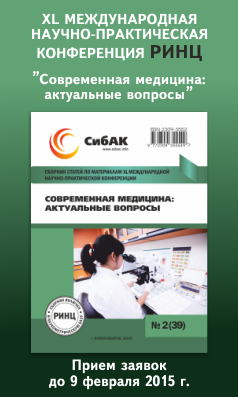 Страна: IrelandГород: DublinДедлайн: 06.03.2015Дата начала: 03.09.2015Дата окончания: 04.09.2015Область наук: Медицинские;Тип конференции: Международные;E-mail Оргкомитета:
cunninjo@tcd.ieОрганизаторы:
The Centre for Medical History, University of ExeterThe medical world of early modern Ireland was not only rooted in a society undergoing rapid transformation but also increasingly connected to transnational networks of migration, education, trade and ideas. It was profoundly shaped from within by changes such as the collapse of the Gaelic order, and from without by factors including the curricula of continental universities. A growing body of research is now enabling a more nuanced understanding of this complex and variegated world. Yet Irish medical historiography was recently and quite reasonably described as a field where 'the modern period overwhelms the early modern'. Synchronic comparison, most notably with England, also reinforces the impression of early modern Irish medical history as a still relatively underdeveloped subject. These circumstances point towards the continued need for a greater and sustained scholarly engagement with the history of medicine in early modern Ireland. Moreover, the wide range of contexts encompassed by the subject, social, cultural, linguistic, intellectual, institutional, confessional and so on, highlights the particular importance of on going knowledge exchange and collaborations between scholars. Such endeavour is also vital to enabling better awareness of the contents of, and challenges posed by, a frequently problematic archival base. The fact that many of the types of early modern source available for other countries were in Ireland either never created in the first place or subsequently destroyed is obviously of enormous consequence. At the same time, some rich and distinctive elements, such as Gaelic medical manuscript culture, are beyond the expertise of many historians.This conference is designed to meet these and other challenges by bringing together scholars working on the history of medicine in Ireland in the period 1500-1750. It will allow them to present the findings of latest research, whether focused on the island itself, relevant transnational contexts, or both. Under the aegis of the ambitious Early Modern Practitioners project at the University of Exeter, the conference is intended as a benchmark event that will facilitate appraisal of the current state of the subject and help towards defining the parameters of a sustainable future research agenda.Proposals are accordingly invited for papers of 20-25 minutes duration that will address key aspects of the medical world of early modern Ireland. Major themes for consideration include the following:  ·         Continuity and change in the character and scope of medical practice, including the impact of conquest and plantation on pre-existing medical culture, the influence of new ideas and/or persistence of established approaches across the period, as well as the significance of attempts at regulation.·         Trends in education, training and career patterns, encompassing hereditary succession, patronage, apprenticeship and university study.·         The roles played by women, in popular and domestic medicine and beyond.·         The place of medicine within processes of social and cultural change in Ireland more generally, and the wider parts played by medical practitioners in scientific, intellectual, political, military, confessional and other spheres.Contributions from early career researchers and postgraduate research students are particularly welcome and limited financial support is available to help with travel and conference costs on application.Веб-сайт: http://humanities.exeter.ac.uk/history/research/centres/medicalhistory/newsandevents/events/medical_world_early_modern_ireland/The Medical World of Early Modern Ireland, 1500-1750Страна: IrelandГород: DublinДедлайн: 06.03.2015Дата начала: 03.09.2015Дата окончания: 04.09.2015Область наук: Медицинские;Тип конференции: Международные;E-mail Оргкомитета:
cunninjo@tcd.ieОрганизаторы:
The Centre for Medical History, University of ExeterThe medical world of early modern Ireland was not only rooted in a society undergoing rapid transformation but also increasingly connected to transnational networks of migration, education, trade and ideas. It was profoundly shaped from within by changes such as the collapse of the Gaelic order, and from without by factors including the curricula of continental universities. A growing body of research is now enabling a more nuanced understanding of this complex and variegated world. Yet Irish medical historiography was recently and quite reasonably described as a field where 'the modern period overwhelms the early modern'. Synchronic comparison, most notably with England, also reinforces the impression of early modern Irish medical history as a still relatively underdeveloped subject. These circumstances point towards the continued need for a greater and sustained scholarly engagement with the history of medicine in early modern Ireland. Moreover, the wide range of contexts encompassed by the subject, social, cultural, linguistic, intellectual, institutional, confessional and so on, highlights the particular importance of on going knowledge exchange and collaborations between scholars. Such endeavour is also vital to enabling better awareness of the contents of, and challenges posed by, a frequently problematic archival base. The fact that many of the types of early modern source available for other countries were in Ireland either never created in the first place or subsequently destroyed is obviously of enormous consequence. At the same time, some rich and distinctive elements, such as Gaelic medical manuscript culture, are beyond the expertise of many historians.This conference is designed to meet these and other challenges by bringing together scholars working on the history of medicine in Ireland in the period 1500-1750. It will allow them to present the findings of latest research, whether focused on the island itself, relevant transnational contexts, or both. Under the aegis of the ambitious Early Modern Practitioners project at the University of Exeter, the conference is intended as a benchmark event that will facilitate appraisal of the current state of the subject and help towards defining the parameters of a sustainable future research agenda.Proposals are accordingly invited for papers of 20-25 minutes duration that will address key aspects of the medical world of early modern Ireland. Major themes for consideration include the following:  ·         Continuity and change in the character and scope of medical practice, including the impact of conquest and plantation on pre-existing medical culture, the influence of new ideas and/or persistence of established approaches across the period, as well as the significance of attempts at regulation.·         Trends in education, training and career patterns, encompassing hereditary succession, patronage, apprenticeship and university study.·         The roles played by women, in popular and domestic medicine and beyond.·         The place of medicine within processes of social and cultural change in Ireland more generally, and the wider parts played by medical practitioners in scientific, intellectual, political, military, confessional and other spheres.Contributions from early career researchers and postgraduate research students are particularly welcome and limited financial support is available to help with travel and conference costs on application.Веб-сайт: http://humanities.exeter.ac.uk/history/research/centres/medicalhistory/newsandevents/events/medical_world_early_modern_ireland/Second Computational Linguistics and Clinical PsychologyСтрана: СШАГород: DenverДедлайн: 08.03.2015Дата начала: 05.06.2015Дата окончания: 05.06.2015Область наук: Медицинские; Психологические;Тип конференции: Международные;E-mail Оргкомитета:
https://www.softconf.com/naacl2015/clpsych/Организаторы:
CLCPThis workshop will focus on language technology applications in mental health. We aim to bring together natural language processing (NLP) researchers and clinicians, with the following four goals:·         To increase language technologists’ understanding of what mental health clinicians do and what their real needs are·         To increase clinicians’ understanding of what’s possible in language technology and what it might have to offer·         To formulate targets and priorities for near-term improvement of the practical state of the art·         To help facilitate the creation and development of high-value NLP tools that can be used in the clinical communityInstead of the traditional presentation+questions format, each paper will also have a clinically-oriented discussant, who will read the paper thoroughly in advance and briefly present prepared commentary.We are particularly interested in submissions that bear on issues like the following, relative to psychological conditions and neurological disorders:·         What features of language or speech could play a prominent role in diagnosis, monitoring, and other elements of clinical practice?·         What algorithms and forms of modeling are applicable?·         What kinds of data exists or could be obtained?·         What tools or resources does this research make available?·         What practical or ethical issues require attention?We aim to emerge from the workshop discussions with a further strategy for progress in this field, informed by both the NAACL and clinical psychologist participants. This could include, for example, identifying additional topics, tasks, and data; formulating a plan for creating and sharing IRB application templates for NLP work in psychology; or identifying the top-level requirements for an NLP toolkit specifically devoted to practical issues in clinical psychology.Веб-сайт: http://clpsych.org/Chromosomal organizers from bacteria to humanСтрана: АвстрияГород: ViennaДедлайн: 01.03.2015Дата начала: 12.05.2015Дата окончания: 15.05.2015Область наук: Биологические;Тип конференции: Международные;E-mail Оргкомитета: manuela.steurer@imp.ac.atОрганизаторы: Research Institute of Molecular Pathology (IMP)Structural Maintenance of Chromosomes (SMC) proteins are one of the most fundamental classes of chromosomal organizers in all organisms, from bacteria to humans. They are involved in a wide variety of chromosomal events, including mitosis, meiosis, DNA repair and global gene regulation. This EMBO workshop brings together life scientists from different disciplines, from structural biology to human genetics, with a common interest in understanding how SMC proteins work and how their dysfunction is linked to human disease. Twenty years have passed since the initial discovery of SMC proteins was announced. During the first decade of SMC research, a remarkable series of discoveries using traditional model organisms elucidated their basic cellular functions and completely revised our previous view on higher-order chromosome dynamics. In the following decade, we have witnessed a series of unexpected links between SMC dysfunctions and human developmental syndromes. Equally exciting is the recent finding that subunits of cohesin are frequently mutated in several types of cancer. A huge gap in our understanding remains, however, between basic cell biology of SMC complexes and the etiology of the human diseases. To help bridge his gap, the workshop aims to stimulate discussion and foster synergies among scientists looking at SMC proteins from very different perspectives, using a variety of model organisms and methodologies. Topics include Structural Biology of SMC complexes, Mitotic chromosome organization, Meiosis, DNA damage repair, Interphase chromatin architecture, Regulation of gene expression and Disease mechanisms. The programme will provide ample opportunities for discussion in informal settings and for junior scientists and graduate students to exchange ideas with leaders in the field. There will be two poster sessions and short talks will be selected from abstracts.Веб-сайт: http://events.embo.org/15-smc/Molecular chaperones: From molecules to cells and misfolding diseasesСтрана: GreeceГород: HeraklionДедлайн: 01.03.2015Дата начала: 08.05.2015Дата окончания: 13.05.2015Область наук: Биологические;Тип конференции: Международные;E-mail Оргкомитета: crete2015@ch.tum.deОрганизаторы: Technische Universitaet Muenchen Germany Co-OrganizerHow cells and organisms manage protein homeostasis is an important issue as protein misfolding and aggregation is associated with a growing number of diseases and ageing. The EMBO Conference will focus on these topics, including the principles of protein folding, mechanisms of chaperone machines and networks as well as the deposition and turnover of aggregates in cells. Taken together, a multi-facetted picture of cellular proteostasis will be presented ranging from single molecule mechanics, structural and theoretical studies, biochemical and in vivo analyses at the organelle and cell levels to findings related to therapeutic intervention for so far intractable diseases of protein misfolding.Веб-сайт: http://events.embo.org/15-chaperone/Biomolecules and Nanostructures 5Страна: ПольшаГород: JaroszowiceДедлайн: 01.03.2015Дата начала: 13.05.2015Дата окончания: 17.05.2015Область наук: Химические; Биологические;Тип конференции: Международные;E-mail Оргкомитета: Maciej.Zajaczkowski@ifpan.edu.plОрганизаторы: The Institute of Physics of Polish Academy of Sciences in Warsaw, the Committee of Physics of Polish Academy of Sciences and the Pro Physica FoundationThe Institute of Physics of Polish Academy of Sciences in Warsaw, the Committee of Physics of Polish Academy of Sciences and the Pro Physica Foundation are organizing a 5th edition of the conference on Biomolecules and Nanostructures.
Our mission is to provide an informal, creative atmosphere and highly interactive nature of this meeting. Previous editions of this conference have gained the enthusiastic feedback from participants. Now, we expect again over 100 participants and hope to meet you in Jaroszowice .
The key topics of the Conference cover current subjects on the crossroads of molecular biology, physics and chemistry, including biomolecules, nanostructures, nanomachines, biosensors.
aromaticThe specific topics of the “Biomolecules and Nanostructures 5” conference in 2015 will include:
    protein folding
    single-molecule manipulation
    biomolecular complexes and their interactions
    nucleic acids
    biomembranes
    phenomena at bio-nano interfaces
and other subjects in molecular biophysics and biochemistry,
in a balance between experiments and theory.Веб-сайт: http://www.nanofun.edu.pl/bionano5/4th ASM Conference on Antimicrobial Resistance in Zoonotic Bacteria and Foodborne PathogensСтрана: СШАГород: WashingtonДедлайн: 02.03.2015Дата начала: 08.05.2015Дата окончания: 11.05.2015Область наук: Биологические;Тип конференции: Международные;E-mail Оргкомитета: conferences@asmusa.orgОрганизаторы: ASMBringing together scientists, industry, agriculture, policy makers, regulators, stakeholders and other interested parties in the same physical location for intensive discussions is a key component of developing a systems approach to address and mitigate antimicrobial resistance.  The 4th ASM Conference on Antimicrobial Resistance in Zoonotic Bacteria and Foodborne Pathogens will continue and expand the excellent existing scientific agenda to include emphases on novel approaches to molecular typing, whole genome sequencing and its role in understanding the evolution and dissemination of AMR bacteria, host adaptation and specificity, metagenome-based studies of resistance, isolate-based versus sample-based inference, risk assessment, and computational biology and mathematical modeling.Adding to previous meetings in this ASM series, we are including an additional 1.5 day session on systems approaches, ways to develop, implement, and measure success in mitigation strategies, and stakeholder-based policy development (from very local, to national and global) as it relates to antimicrobial uses and AMR bacteria, particularly of zoonotic and foodborne bacteria.  Much of the interest in, and funding of, scientific research in this area is driven by both implicit and explicit policy concerns, yet little time is given to rigorous discussion of key factors driving science policy in this area including moral, social, and economic conditions.Веб-сайт: http://conferences.asm.org/index.php/upcoming-conferences/4th-asm-conference-on-antimicrobial-resistance-in-zoonotic-bacteria-and-foodborne-pathogensAnnual International Conference on BiologyСтрана: GreeceГород: AthensДедлайн: 02.03.2015Дата начала: 22.06.2015Дата окончания: 25.06.2015Область наук: Биологические;Тип конференции: Международные;E-mail Оргкомитета: book@atiner.grОрганизаторы: ATINERThe Natural & Formal Sciences Research Division of the Athens Institute for Education and Research (ATINER) organizes its Annual International Conference on Biology, 22-25 June 2015, Athens, Greece. The conference website is: http://www.atiner.gr/biology.htm. The aim of the conference is to bring together academics and researchers from all areas of Biology and related disciplines.
You may participate as panel organizer, presenter of one paper, chair of a session or observer.  
Fee structure information is available on www.atiner.gr/fees.htm.
Special arrangements will be made with a local luxury hotel for a limited number of rooms at a special conference rate. In addition, a number of special events will be organized: A Greek night of entertainment with dinner, a special one-day cruise to selected Greek islands, an archaeological tour of Athens and a one-day visit to Delphi. Details of the social program are available at http://www.atiner.gr/2015/SOC-BIO.htm.
Please submit an abstract (email only) to: atiner@atiner.gr, using the abstract submission form available athttp://www.atiner.gr/2015/FORM-BIO.doc by the 2 March 2015 to Dr. Anila Mesi-Dizdari, Academic Member, Atiner & Associate Professor, University of Shkodra Luigj Gurakuqi, Albania. Abstracts should include the following: Title of Paper, Full Name (s), Affiliation, Current Position, an email address, and at least 3 keywords that best describe the subject of your submission. Decisions are reached within 4 weeks.
If you want to participate without presenting a paper, i.e. organize a panel (session, mini conference), chair a session, review papers to be included in the conference proceedings or books, contribute to the editing of a book, or any other contribution, please send an email  to Dr. Gregory T. Papanikos, President, ATINER & Honorary Professor, University of Stirling, UK (gregory.papanikos@stir.ac.uk).Веб-сайт: http://www.atiner.gr/biology.htm3rd international conference on sustainable development ICSD-2015Страна: ИталияГород: RomeДедлайн: 15.03.2015Дата начала: 05.06.2015Дата окончания: 06.06.2015Область наук: Сельскохозяйственные;Тип конференции: Международные;Адрес: Via dei Fiori, 34 00172 Rome ItalyE-mail Оргкомитета: conference@ecsdev.orgОрганизаторы: ECSDEV - European Center of Sustainable DevelopmentТелефон / Факс: +39 0692933214Оплата участия, проживания, питания: Gregorian University, Piazza della Pilotta, 4, Rome, Italy 3rd ICSD 2015, 5-6 June 2015, Rome, Italy Conference Objective and Philosophical Framework                  The International Conference on Sustainable Development is inspired from the critical challenge of human, environmental, and economic sustainability concerning the present and future generations in a global-scale contextThe 3rd ICSD 2015 will be held at the Gregorian University, Piazza della Pilotta, 4, Rome, Italy
Friday 5 - Saturday 6 June, 2015.The Conference theme is: "Creating a unified foundation for the Sustainable Development: research, practice and education".This theme emphasizes the strong foundation that is provided by using research to inform our everyday practices, policies, and analytical approaches.The 2015 Conference will once again provide a forum for the sharing of ideas, presentation of research findings, and discussion of professional issues relevant to Sustainability Science.This ambition will proceed in a multidisciplinary way across the various fields and perspectives, through which we can address the fundamental and related questions of Sustainable Development. This interdisciplinary forum is for scholars, teachers, and practitioners from any professional discipline who share an interest in—and concern for— sustainability in an holistic perspective, where environmental, cultural, economic and social concerns intersect.We invite you to submit an abstract in the range of the following streams within the ICSD2015 program:1. Economic Sustainability:
    Financial Sustainability, SME, MicroFinance,
    Emerging Countries, International Trade,
2. Environmental Sustainability:
    Water and Soil conservation, Healthcare,
    Renewable Energies, Food and Enviromental Legislation
3. Socio-Cultural Sustainability:
    Sustainable Urbanism, Education, Human
    Development, Psychology, SociologyWe are inviting proposals for paper presentations, posters/exhibits, or virtual presentation. Proposal ideas that extend beyond these thematic areas will also be considered.  For more information about the ideas and themes underlying this community send an e-mail at: conference@ecdev.orgVirtual participation is available for those who are unable to attend the conference in person.  All conference registrants (in-person and virtual) will be published in the European Journal of Sustainable Development, Special Issue ICSD2015.Веб-сайт: http://www.ecsdev.org/index.php/conferenceXVIII международная медико-биологическая научная конференция молодых учёных «Фундаментальная наука и клиническая медицина»Страна: РоссияГород: Санкт-ПетербургДедлайн: 09.03.2015Дата начала: 18.04.2015Дата окончания: 18.04.2015Область наук: Медицинские;Тип конференции: Международные;E-mail Оргкомитета: science_conferenceMFSPbGU@mail.ruОрганизаторы: Российское физиологическое общество им. И.П. Павлова СПб отделение Международного общества патофизиологов СПб Хирургическое общество Н.И. Пирогова и др.18  апреля 2015  года  состоится Международная  медико-биологическая научная конференция молодых учёных «Фундаментальная наука и клиническая медицина» (XVIII  Всероссийская конференция «Человек и его здоровье»).  Место проведения  –   СПбГУ,  Здание Двенадцати коллегий (Университетская наб. 7-9),   Актовый и Петровский залы).
     К участию приглашаются школьники,  студенты,  интерны,  ординаторы,  аспиранты,  молодые научные работники (в возрасте до 35 полных лет). Принимаются работы, посвященные широкому кругу проблем всех отраслей клинической и профилактической медицины, а также морфологии, физиологии, патологии,  фармакологии,  биофизики,  биоинформатики, биомедицинской кибернетики, биохимии,  генетики.  
    Цель конференции  –  привлечение молодых исследователей к решению актуальных задач современной науки, интеграция высшего образования и фундаментальной науки. Из представленных работ будут отобраны  устные и стендовые  доклады. Тезисы докладов конференции  будут опубликованы в продолжающемся издании СПбГУ
«Фундаментальная наука и клиническая медицина» (Fundam. Nauka Klin. Med.), ISSN 2221-5654, том 16Веб-сайт: http://www.bio.spbu.ru/news/detail.php?ID=4620XLI Международная научно-практическая конференция «Современная медицина: актуальные вопросы»Страна: РоссияГород: НовосибирскДедлайн: 10.03.2015Дата начала: 10.03.2015Дата окончания: 10.03.2015Область наук: Медицинские; Фармацевтические;Тип конференции: Международные; Научно-практические;Адрес: 630049, г. Новосибирск, Красный проспект, 165, оф.9.E-mail Оргкомитета: medkonf@sibac.infoОрганизаторы: НП «СибАК»Телефон / Факс: 8 (383) 2-913-800; 8 (913) 915-38-00Оплата участия, проживания, питания: Стоимость публикации 1 страницы – 240 руб.Уважаемые коллеги!Мы рады приветствовать всех авторов публикаций, проявивших интерес к конференции: научных работников и преподавателей вузов, специалистов в области медицинских наук, докторантов, аспирантов и соискателей.Наличие публикации будет Вам полезно:·      при участии в стипендиальных и грантовых программах·      при подготовке отчета о научно-исследовательской деятельности. Издание и рассылка сборника статей конференции планируется 25 марта 2015 года (через 15 дней после ее окончания). Сборнику статей будут присвоены коды ISSN, УДК и ББК, он будет разослан по библиотекам и зарегистрирован в Российской книжной палате.Все статьи, принявшие участие в конференции, проходят обязательное рецензированиеквалифицированными специалистами, а также проверку на плагиат (используется сервисwww.antiplagiat.ru). Оригинальность текста должна составлять не менее 75 % от объема статьи.Обсуждение присланных статей будет проходить в дистанционном формате с 20.03 по 25.03 на сайте www.sibac.info.Все статьи, принявшие участие в конференции 10.03.2015, будут проиндексированы в системеРоссийского индекса научного цитирования (РИНЦ). Для отслеживания цитируемости Вашей работы в научных изданиях Вам необходимо зарегистрироваться на сайте eLIBRARY.RU. ВНИМАНИЕ!!!По итогам конференции будет определен лауреат конференции. Подробнее с правилами определения лауреата конференции Вы можете ознакомиться на сайте www.sibac.info в разделеПравила участия. Лауреат конференции получает возможность бесплатно опубликовать одну статью в научном журнале «Universum: медицина и фармакологи».СЕКЦИИ КОНФЕРЕНЦИИ                      I. Необходимые документы для публикации статьи в сборникеДля публикации в сборнике необходимо на адрес оргкомитета: medkonf@sibac.info отправить:·      текст статьи (пример название файла: № секции_фамилия первого автора_статья; например: 4_Иванов_статья); образец оформления текста статьи на сайте www.sibac.info.·      заявку на публикацию статьи (пример названия файла: 4_Иванов_заявка); образец заявки участника конференции на сайте www.sibac.info.· Отсканированный подписанный лицензионный договор (пример названия файла: 4_Иванов_договор). Договор предоставляет НП «СибАК» право размещения сборника в системе РИНЦ.· Отсканированную квитанцию об оплате публикации (пример названия файла: 4_Иванов_квитанция). Обратите внимание, что реквизиты для оплаты статьи высылаются участнику конференции только после принятия статьи к публикации.Также можно воспользоваться нашим единым сервисом загрузки материалов на сайтеwww.sibac.info, нажав на кнопку: «Подать заявку», расположенную на странице описания каждой конференции.                   II. Контрольные даты                III. Требования к оформлению статьи1.    К публикации принимаются статьи объемом не менее 5 страниц текста.2.    Для набора текста, формул и таблиц следует использовать редактор Microsoft Word для Windows. Перед набором текста настройте указанные ниже параметры текстового редактора: формат страницы: А4 (210x297 мм), поля по 2 см; шрифт Times New Roman, размер — 14; межстрочный интервал — 1,5; выравнивание по ширине; абзацный отступ 1 см; ориентация листа — книжная. Используемые в статье изображения должны быть формата: jpg, gif, bmp, изображения, выполненные в MS Word, не принимаются. Все рисунки и таблицы должны быть пронумерованы и снабжены названиями или подрисуночными подписями.3.    Оформление заголовка на русском языке: (прописными, жирными буквами, выравнивание по центру строки) НАЗВАНИЕ СТАТЬИ; на следующей строке (шрифт жирный курсив, выравнивание по правому краю) — ФИО автора статьи полностью; на следующей строке (шрифт курсив, выравнивание по правому краю) — ученое звание, ученая степень, название вуза, страна, город или должность, место работы, страна, город (сокращения не допускаются); на следующей строке (шрифт курсив, выравнивание по правому краю) — E-mail для контактов. Если авторов статьи несколько, то информация повторяется для каждого автора.4.    Оформление заголовка, ФИО и должности на английском языке: информация из п. III.3. информационного письма повторяется на английском языке.5.    Аннотация на русском и английском языках: не более 600 знаков (считая с пробелами) для аннотации на каждом языке. (Если у Вас нет возможности подготовить аннотацию и ключевые слова на английском языке, то Вы можете воспользоваться помощью нашего переводчика, сделав соответствующую пометку в заявке).6.    Ключевые слова (приводятся на русском и английском языках) отделяются друг от друга точкой запятой.7.    Через 1 строку — текст статьи.8.    Через 1 строку — надпись «Список литературы». После нее приводится список литературы в алфавитном порядке, со сквозной нумерацией, оформленный в соответствии с ГОСТ Р 7.0.5 – 2008(пример оформления). Ссылки в тексте на соответствующий источник из списка литературы оформляются в квадратных скобках, например [1, с. 277]. Использование автоматических постраничных ссылок не допускается.                IV. Стоимость публикации, сертификата участника, дополнительного сборника и доставки сборника:Стоимость публикации 1 страницы — 240 руб. Стоимость перевода аннотации и ключевых слов — 310 руб. Стоимость дополнительного сборника — 400 руб./шт. Стоимость сертификата участника — 120 руб./шт. На одну опубликованную статью бесплатно высылается один экземпляр сборника, в котором опубликована данная статья, независимо от числа соавторов. Стоимость доставки по РФ — 150 руб., в страны СНГ — 350 руб., дальнее зарубежье — 500 руб.                   V. Контакты630049, г. Новосибирск, Красный проспект, 165, оф. 9. Тел. 8 (383) 2-913-800; 8-913-915-38-00.Секретарь конференции — Кузьмина Олеся Юрьевна, medkonf@sibac.info                VI. Рецензенты:Архипова Людмила Юрьевна — канд. мед. наук, ст. преподаватель кафедры психологии, педагогики и ювенального права, ИСО (филиал) РГСУ в г. Саратове.Волков Владимир Петрович — канд. мед. наук, рецензент НП «СибАК».Лебединцева Елена Анатольевна — канд. мед. наук, доц. кафедры патофизиологии Северного государственного медицинского университета, г. Архангельск.Милушкина Ольга Юрьевна — д-р мед. наук, доц. кафедры гигиены Российского национального исследовательского медицинского университета им. Н.И. Пирогова Минздрава РФ; ст. науч. сотр. отдела комплексных проблем гигиены детей и подростков НИИ гигиены и охраны здоровья детей и подростков НЦЗД РАМН.             VII. Образец заявки участника конференцииЗАЯВКА НА УЧАСТИЕВ XLI МЕЖДУНАРОДНОЙ НАУЧНО-ПРАКТИЧЕСКОЙ КОНФЕРЕНЦИИ«СОВРЕМЕННАЯ МЕДИЦИНА: АКТУАЛЬНЫЕ ВОПРОСЫ»          VIII. Образец оформления текста статьиГИПЕРИНСУЛИНЕМИЯ — ФАКТОР РИСКА ИШЕМИЧЕСКОЙ БОЛЕЗНИ СЕРДЦА
У МУЖЧИНИванов Иван Ивановичканд. мед. наук, доцент НГМУ, РФ, г. НовосибирскЕ-mail: med@mail.ruHYPERINSULINEMIA — A RISK FACTOR OF ISCHEMIC HEART DISEASE IN MENIvan IvanovCandidate of Medical Science, associate professor of Novosibirsk State Medical University, Russia,NovosibirskАННОТАЦИЯЦель. Метод. Результат. Выводы.ABSTRACTBackground. Methods. Result. Conclusion.Ключевые слова: гиперинсулинемия; болезни сердца.Keywords: hyperinsulinemia; heart disease.Текст статьи. Текст статьи. Текст статьи. Текст статьи. Текст статьи. «Цитата» [1, с. 35]. Текст статьи. Текст статьи. Текст статьи. Текст статьи.Список литературы:1.             Березовин Н.А. Основы криптографии: учеб. пособие. Мн.: Новое знание, 2004. — 336 с.2.             Мижериков В.А., Юзефавичус Т.А. Введение в информационные технологии : учеб. пособие. М.: Информатика, 2005. — 352 с.3.             Сабиров В.Ш. Предмет исследования защиты информации // Судебный вестник. — 2004. — № 6 / [Электронный ресурс]. — Режим доступа: — URL:  http://www.it.ru/article.php?no=317(дата обращения: 10.12.2012).Информационное письмо и дополнительная информация о конференции доступна на сайте:www.sibac.info.Источник: http://sibac.info/17205Веб-сайт: http://sibac.info3rd International Conference on Healthcare and Life Science Research (ICHLSR)Страна: SingaporeГород: SingaporeДедлайн: 12.03.2015Дата начала: 12.06.2015Дата окончания: 13.06.2015Область наук: Медицинские;Тип конференции: Международные;E-mail Оргкомитета: info@grdsweb.orgОрганизаторы: Management Development Institute of Singapore (MDIS)Research knows no boundaries. The need for intellectual cross-pollination has driven scientists to travel and communicate with peers in far-away lands. The skills and savvy needed to establish and maintain research collaborations across political and cultural boundaries are essential components to a successful career in research and professional practice.
GRDS International Conferences, with motto, ‘Collaborate to Co-create’, provide a world-class platform for showcasing, initiating and nurturing international research collaborations. So, the main objective of ICHLR is to provide a platform for researchers, academicians as well as professionals all over the world to present their research results and developmental activities in healthcare and life-science. This conference provides opportunities for the delegates to exchange new ideas and application experiences face to face, to establish research relations and to find global partners for future collaboration.  The participants at ICHLR come from various countries, different research areas, varied experience levels, to come and talk on their researches in a highly conducive and stimulating environment.
GRDS Conference Committee invites research scholars, academicians, scientists and practitioners worldwide to submit research and industrial experiences in form of original or published research papers, project synopsis, articles, view-points, conceptual papers, review papers, dissertation synopsis etc., that fall broadly under the following issues, but not limited to them.
Conference Issues

Recent research trends in life-sciences and healthcare for development of:
·         Understanding of life-processes for possible academic, therapeutic or commercial applications
·         Solutions for challenges in academics and practice
·         Technologies for cleaner, healthier and sustainable environment
·         Advanced technologies, devices, protocols and best practices
·         Techniques for addressing sustainable food and energy challenges
·         Innovations and ideas for improving the quality of health-care and the quality of life
·         Novel therapeutic techniques
·         Understanding of challenging diseases, epidemics and their management
·         New imaging techniques and rapid diagnostics systems
·         Innovative digital healthcare systems
·         Management practices, operations and Logistics innovations for health and pharma industry
·         Medical tourism
·         Green and sustainable hospitals and rehabilitation centers
·         Effective public health and sanitation models
·         Alternative medicine and therapies
·         Affordable medical care systems and estimation of economic impact on end-users
·         Technological, Social, Economic and Psychological challenges on Health Industry
·         Novel rehabilitation techniques
·         Innovation in Medical Education
·         Disease modeling techniques
·         Drug discovery, trials and development
·         Other issues of interest related to healthcare and life-sciencesВеб-сайт: http://ichlsr3.weebly.com/Asia Pacific Global Summit and Expo on Vaccines & VaccinationСтрана: АвстралияГород: BrisbaneДедлайн: 14.03.2015Дата начала: 27.07.2015Дата окончания: 29.07.2015Область наук: Биологические; Медицинские;Фармацевтические;Тип конференции: Международные;E-mail Оргкомитета: vaccines@conferenceseries.netОрганизаторы: OMICS Group InternationalFollowing the great success of the 4th International Conference on Vaccines & Vaccination, September 24-26, 2014 Valencia, Spain, OMICS Group International is organising the Asia Pacific Global Summit and Expo on Vaccines & Vaccination  to be held in Brisbane, Queensland, Australia from July 27-29, 2015. This will be the latest in the OMICS group annual vaccine meeting series, to provide a forum where key vaccine stakeholders including academic researchers, public health clinicians, veterinarians, vaccine policy makers, and manufacturers can exchange ideas and collaborate. There will be opportunities for those chosen to present at the meeting to publish a manuscript based on their presentation in the Journal of Vaccines & Vaccination or its sister publication, Immunome Research.
This vaccine meeting will be the first in the series to be held in Australia. Queensland is the centre of a fast growing Australian biotechnology sector, and is also the doorway to the world famous Great Barrier Reef, allowing international delegates to combine business and pleasure. The vaccine market is growing rapidly, with many new challenges including the need for vaccines to counter new emerging threats such as Ebola, Chikungunya and new pandemic influenza strains as well as to counter old enemies including HIV, TB and malaria. Attend Vaccines Asia Pacific-2015 and learn the latest vaccine research from Australia and around the world, in the vibrant city of Brisbane, the capital of Queensland.Conference Highlights
Technologies for The Design, Discovery, Formulation and Administration of Vaccines
Developing Next-Gen Conjugate Vaccines
New Trends in Carbohydrate-based Vaccines
Vaccines for Pregnant Women
Recent Advances in Animal Vaccination
Adjuvants for Human/ Animal Vaccines—Current Status, Problems and Future prospects
Current Developments in Bacterial Conjugate Vaccines Potency
Recent Trends in Attenuated Vaccines
Advancements in Vaccine Development
Vaccination and Quality of Life
Веб-сайт: http://vaccines.global-summit.com/asia-pacific/International Conference on Public Health (ICOPH 2015)Страна: Sri LankaГород: ColomboДедлайн: 15.03.2015Дата начала: 13.05.2015Дата окончания: 14.05.2015Область наук: Медицинские;Тип конференции: Международные;E-mail Оргкомитета: isanka@tiikm.comОрганизаторы: TIIKM ConferencesThe 1st International conference on Public Health (ICOPH 2015) is a vital platform to discuss and examine about widespread public concerns in fast moving world. Due to the revolutionary disciplines of technological advancements people are moving away from the concept called health conscious. But it again comes to the floor due to the unavoidable importance. There are wide varieties of health systems around the world consist with many histories and organizational structures as there are nations. However, health care planning has been described as often evolutionary rather than revolutionary.With all of the above debates and concerns, ICOPH 2015, Colombo has set up with the two objectives based on the theme of "Promoting Global Health through equitable access to health system".First objective is to create a platform to discuss about the real meaning of promoting global health together with equitable access to health system. This conference may provide an opportunity to further debate about concepts, potentials, policies and decisions which can be used to fill the world with the healthiest human beings . Moreover second objective is providing opportunity to researchers, academics and people who are interesting on above public concerns to meet with each other’s, discuss their own views and opinions and guide those discussions and debate toward positive human mind set to eradicate issues in global health through the equitable access to health system.The ICOPH-2015 program consists with interactive presentation sessions, keynote presentations from expertise in the related fields, case studies and social events including cultural show along with the networking dinner, and post conference tour. During the conference we believe you all will enjoy this 2 day conference and you will end up with the deep impression about the conference as well. Also we assure that you will find what you expected to see and experience with ICOPH 2015Веб-сайт: http://publichealthconference.co/3rd Annual Congress of the European Society for Translational Medicine (EUSTM-2015)Страна: АвстрияГород: ViennaДедлайн: 15.03.2015Дата начала: 01.09.2015Дата окончания: 04.09.2015Область наук: Медицинские;Тип конференции: Международные;E-mail Оргкомитета: eustm-2015@eutranslationalmedicine.orgОрганизаторы: European Society for Translational Medicine (EUSTM)Abstract submission is open now for the following topics and themes:
    Cellular & Molecular Biology (Nucleus & Chromosome Biology, Genetics, Epigenetics & Gene Regulation, Biochemistry & Biophysics, Structural & Computational Biology, Developmental Biology & Disease Mechanisms, Bioengineering)
    Biomarkers & Novel Diagnostics
    Omics Sciences
    Diseases Modelling
    Public Health
    Data ManagementВеб-сайт: http://www.eutranslationalmedicine.org/eustm-2015AES Conference on Music-Induced Hearing DisordersСтрана: СШАГород: TucsonДедлайн: 15.03.2015Дата начала: 28.06.2015Дата окончания: 30.06.2015Область наук: Медицинские; Психологические;Тип конференции: Международные;E-mail Оргкомитета: 58th_papers@aes.orgОрганизаторы: The Audio Engineering Society (AES)The Audio Engineering Society (AES) has issued a call for papers to be presented at its 58th International Conference on Music Induced Hearing Disorders. This is the second AES conference on the topic, and will continue the important task of presenting and discussing advances in the state of the art in hearing loss diagnosis and prevention, as well as strategies, technologies, and devices related to safe yet impactful music production and reproduction. The event will take place at Hotel Comwell Hvide Hus in Aalborg, Denmark, June 28-30, 2015.Researchers from both the audiology and pro audio fields are invited to submit papers for presentation at the conference. Proposed topics for presentation include: Music versus Noise as an Exposure Agent; Hearing Exposure Measurement and Control Devices; Sound Level Management for Live Events; Active and Passive Hearing Protection Devices; Hearing Loss in the Music Industry; Electronic Devices for Hearing Impaired Musicians and Sound Engineers; Standardization and Legislation of Exposure to MusicВеб-сайт: http://www.aes.org/conferences/58/downloads/58thCallForContributions.pdfCortical development in health and diseaseСтрана: ИзраильГород: RehovotДедлайн: 15.03.2015Дата начала: 26.04.2015Дата окончания: 29.04.2015Область наук: Медицинские;Тип конференции: Международные;E-mail Оргкомитета: Orly.reiner@weizmann.ac.ilОрганизаторы: EMBOThis EMBO Workshop will present frontier research on the molecular, cellular and functional aspects of cortical development and mechanisms involved in the pathophysiology of disease. The development of the mammalian central nervous system (CNS) involves the timely production of neurons, precise coordination of their positioning within the growing brain tissue and subsequent integration to produce functional neural circuits. Failure in these early steps of CNS development can lead to neurological impairment, intellectual disability and epilepsy. This workshop will highlight recent insights into the fundamental mechanisms which underlie cortical development as well as disease related research. In addition, diverse systems and novel technological advances in molecular genetics and in vivo imaging that have led to recent breakthroughs in the field will be presented. The EMBO Workshop will bring together investigators at the cutting-edge of their field and will provide ample opportunities for discussion in informal settings and for junior scientists and graduate students to exchange ideas with leaders in the field. The programme will include abstracts that will be selected for short talks.Веб-сайт: http://events.embo.org/15-cortical/application.htmlV ECCOMAS Thematic Conferences on Computational Vision and Medical Image ProcessingСтрана: ИспанияГород: TenerifeДедлайн: 15.03.2015Дата начала: 19.10.2015Дата окончания: 21.10.2015Область наук: Медицинские;Тип конференции: Международные;E-mail Оргкомитета: julia@fe.up.ptОрганизаторы: ECCOMASNowadays, computational methodologies of signal processing and analyses, namely considering 2D, 3D and 4D images, are commonly used in different application of our society. For instances, full automatic or semi-automatic Computational Vision systems have been increasing used in surveillance tasks, traffic analysis, recognition process, inspection purposes, human-machine interfaces, 3D vision and deformation analysis.
One of the main characteristics of the Computational Vision domain is its inter-multidisciplinarity. In fact, methodologies of several more basic sciences, such as Informatics, Mathematics, Statistics, Psychology, Mechanics and Physics are usually used in this domain. Besides this inter-multidisciplinary characteristic, one of the main reasons that contributes for the continually effort done in this domain of the human knowledge is the number of applications that exists in the medical area. For instance, it is possible to use statistical or physical procedures on medical images in order to model the images structures. This modeling can have different goals, for example: shape reconstruction, organs identification, multimodality data registration, behavior simulation, motion and deformation analysis, virtual reality, computer-assisted therapy or tissue characterization.
The main objective of these ECCOMAS Thematic Conferences on Computational Vision and Medical Image Processing is to promote a comprehensive forum for discussion on the recent advances in the related fields trying to identify widespread areas of potential collaboration between researchers of different sciences.
In VipIMAGE2015 will be considered topics of (not limited to):
. Image Processing and Analysis
. Tracking and Analyze Objects in Images
. Segmentation of Objects in Images
. 3D Vision
. Signal Processing
. Data Interpolation, Registration, Acquisition and Compression
. Objects Simulation
. Virtual Reality
. Software Development for Image Processing and Analysis
. Computer Aided Diagnosis, Surgery, Therapy, and Treatment
. Computational Bio-imaging and Visualization
. Telemedicine Systems and their Applications
VipIMAGE 2015 will bring together in Tenerife, Spain, several researchers from around the world representing different fields of study related to Computational Vision or Medical Image Processing, with invited lecturers from top level international researchers, maintaining the same high scientific quality of the previous four editions.Веб-сайт: http://paginas.fe.up.pt/~vipimage/4th World Psoriasis & Psoriatic Arthritis Conference 2015Страна: ШвецияГород: StockholmДедлайн: 15.03.2015Дата начала: 08.07.2015Дата окончания: 11.07.2015Область наук: Медицинские;Тип конференции: Международные;E-mail Оргкомитета: confirmation@mci-group.comОрганизаторы: MCI Scandinavian 2015 the International Federation of Psoriasis Associations (IFPA) will be holding the World Psoriasis & Psoriatic Arthritis Conference in Stockholm for the fourth time, in cooperation with leading dermatologists and rheumatologists. The purpose of the conference is to elucidate the disease from a number of scientific aspects. At the first conference, in 2006, the focus was on clarifying the connection between psoriasis of the skin and psoriatic arthritis. At the second conference, in 2009, we moved on to present an aggregated picture of psoriasis as a complex, chronic, inflammatory disease that can affect several of the body’s organs through a number of comorbidities. The third conference, in 2012, presented psoriasis as a global health challenge.
For this upcoming conference we are looking to the future. So many great advances have been made within both dermatology and rheumatology during the last years and we now more than ever feel a strong hope that the care and treatment of people with psoriasis and psoriatic arthritis is going to improve even further. The scientific program will also, as before, be strongly influenced by IFPA’s worldwide member survey, to ensure that the patient’s perspective is included. There will also be a special complementary program for GPs, allied health professionals and others, who have a very important role in the daily care of and contact with the psoriasis patients.Веб-сайт: http://ifpaworldconference.com/I International Congress on Clinical Genetics and Genetic Counselling in Rare DiseasesСтрана: ИспанияГород: SevilleДедлайн: 15.03.2015Дата начала: 16.04.2015Дата окончания: 17.04.2015Область наук: Медицинские;Тип конференции: Международные;E-mail Оргкомитета: http://www.genetic-insider.com/en/contact.phpОрганизаторы: Genetic InsiderThe I International Congress on Clinical Genetics and Genetic Counselling in Rare Diseases, Genetic insider, offers a global and multidisciplinary vision of the importance of Clinical Genetics and Genetic Counselling in genetic rare diseases. This event will provide a theoretical and practical training to sanitary specialists and researchers in genetic counselling and clinical genetics. Modern concepts such as longitudinal, progressive and interactive counselling, will be introduced leaving aside the sectional or static models.
Furthermore, the Congress will strengthen Bioinformatic needs and the use of efficient tools to localize, classify, analyse, select and homogenize the updated information. It will involve other labour sectors, with high capacities, in Genetic Counselling tasks.Веб-сайт: http://www.genetic-insider.com/en/index.php3rd World Congress on Targeting Infectious Diseases:Targeting Ebola 2015Страна: ФранцияГород: ParisДедлайн: 19.03.2015Дата начала: 28.05.2015Дата окончания: 29.05.2015Область наук: Медицинские;Тип конференции: Международные;E-mail Оргкомитета: http://www.targeting-ebola.com/contact-formОрганизаторы: EBOLA Tokyo GroupThe World Health Organization (WHO) was notified on March 23, 2014, of an outbreak of EVD in Guinea. The disease soon spread to the bordering countries of Liberia and Sierra Leone, which are the most severely affected countries. On August 8, 2014, the epidemic was declared a “public health emergency of international concern” (WHO Ebola Response Team, NEJM 2014, 371, 1481). Suspected cases of EVD have since been reported in seven affected countries (Guinea, Liberia, Nigeria, Senegal, Sierra Leone, Spain, and the United States of America). Unprecedented in scale and geographical distribution since the identification of Ebola in 1976, the current epidemic has an apparent overall case-fatality ratio of about 70%; but it is suspected that many more cases have gone unrecorded. The WHO reported on October 14, 2014 that the number of new Ebola cases could reach 10,000 per week by December 2014. On October 31, more than 4.900 deaths and 13.567 cases had been reported in Sierra Leone, Liberia and Guinea, according to the WHO.Targeting Ebola 2015 ChallengesWhile there is no licensed treatment yet available for EVD, a range of blood, immunological and drug therapies are under development and two potential vaccine candidates are undergoing evaluation, according to the WHO.Targeting Ebola 2015 will provide a unique and cutting edge conference to discuss the recent advances, strategies and challenges of all Ebola fields. The keynote lectures given by leading scientists, as well as oral and poster presentations covering various aspects of Ebola infection.During Ebola 2015 a Practical approach will address and discuss different strategies and challenges (short and long term) across the entire innovation cycle. We will discuss about the vaccine candidates available and the ability to roll out clinical trial vaccination programmes in EU / Africa, and how to conduct studies in areas where Ebola virus disease is endemic. We will highlight how a rapid diagnostics can detect EVD at acceptable costs and with very high sensitivity and specificity. We will invite academics and industrials to discuss strategies to treat Ebola infection by innovative drugs, Immunotherapy and others. We will take en consideration the Ethical and political issues of this strategic problem.Веб-сайт: http://www.targeting-ebola.com/Sleep Medicine 2015Страна: СШАГород: San FranciscoДедлайн: 20.03.2015Дата начала: 10.08.2015Дата окончания: 13.08.2015Область наук: Медицинские;Тип конференции: Международные;E-mail Оргкомитета: info@sleepwm.comОрганизаторы: OMICS GroupSleep Disorders and Sleep Therapy is a cross-disciplinary area concerned with the psycological and physical health conditions related to sleep disorders and conventional and advanced sleep therapies . The main goal of this program is to illuminate the gravity of the topic, how it affects our day to day lives, prevention and stairway to a healthier tomorrow.Sleep Medicine 2015 scientific sessions focuses on understanding sleep disorders and sleeping problems, medical conditions associated with sleep disorders, effect of sleep disorders on the human body, conventional sleep medicine and sleep therapy and exciting innovations in every area of Sleep Disorders and Advanced Sleep Therapies. Sleep related conditions encompasses the popularly known causes and types of sleep disorders and also reveals the underlying psychological disorders and other unknown causes for disrupted sleep patterns. Pediatric sleep disorders throws light upon the sleep disorders that can affect children and how it effects their development. Trends in sleep medicine will focus on a variety of medical and surgical specialties including Neurology, Pulmonary Medicine, Psychiatry, Otolaryngology, Dentistry Bariatric Surgery and Nutrition.Sleep disorders range from insomnia disorder to narcolepsy and breathing-related disorders to restless legs syndrome. They are diagnosed through comprehensive assessment, which may entail a detailed patient history, physical exam, questionnaires and sleep diaries, and clinical testing. They often are addressed in similarly comprehensive ways involving behavioral, pharmacologic and other treatments in combination with medical care.The Annual Summit on Sleep Disorders and Medicine will schedule and coordinate all meetings with our Editorial Board across the World. The scientific program paves a way to gather visionaries through the research talks and presentations and put forward many thought provoking information and therapeutic techniques related to Sleep Disorders.The main aim of Sleep Medicine-2015 is to bring awareness amongst the people about the effect of sleep disorders on health, daily routine and lives, Symptoms people normally ignore diseases that can lead to sleep disorders, prevention and therapeutic techniques.Веб-сайт: sleepmedicine.global-summit.comThe IRES - International Conference on Medical and Health Science (ICMHS-2015)Страна: Un. Arab Emir.Город: DubaiДедлайн: 20.03.2015Дата начала: 25.04.2015Дата окончания: 25.04.2015Область наук: Медицинские;Тип конференции: Международные;E-mail Оргкомитета: info@theires.orgОрганизаторы: The IRESThe IRES - International Conference on Medical and Health Science (ICMHS) aimed at presenting current research being carried out in that area and scheduled to be held on April 26th 2015 in Dubai, UAE. The idea of the conference is for the scientists, scholars, engineers and students from the Universities all around the world and the industry to present ongoing research activities, and hence to foster research relations between the Universities and the industry. This conference provides opportunities for the delegates to exchange new ideas and application experiences face to face, to establish business or research relations and to find global partners for future collaboration.
This Conference is sponsored by The IIER (International Institute of Engineers and Researchers). The conference would offer a large number of invited lectures from renowned speakers all over the country. The Best paper awards will be given for the papers judged to make the most significant contribution to the conference.Веб-сайт: http://theires.org/Conference/Dubai/ICMHS/20th WONCA Europe Conference 2015 Istanbul (The future of Primary Care)Страна: ТурцияГород: IstanbulДедлайн: 22.03.2015Дата начала: 22.10.2015Дата окончания: 25.10.2015Область наук: Медицинские;Тип конференции: Международные;E-mail Оргкомитета: niltekin33@yahoo.comОрганизаторы: The World Organization of National Colleges, Academies and Academic Associations of General Practitioners/Family PhysiciansThere are three fountains in Ephesus in the House of the Virgin Mary; from one fountain springs prosperity, and health and youth from the others. Being young is inevitable and is a stage of development. But staying young: that’s the real passion. Youthfulness seems to be a passion for one and all, so is it possible that it might be the passion of a discipline too?
Sometimes, even if it is painful to let go of our habits, change is a necessity for all disciplines. What is really important is that this change goes hand in hand with progress.  “I am old enough to remember the disappearance of major surgery from all practices...... There was a good deal of sadness over this, and morale was low for several years. But it forced us to think about what was essential to being a family doctor and what was not.” says McWhinney in one of his articles.  In essence, the dynamics of Family Medicine is based on the relationships with which it defines itself.
As societies, settings, and problems change, relationships will change as well. It may seem that as Family Medicine ages, it will lose the dynamism which created it. What will our future hold? How will we manage to remain young as a discipline? What are the challenges facing us?
We invite you to discuss the future of our discipline during the WONCA Europe 2015 Congress in a city which is eternally young: İstanbul...
We are proud to host you in this lovely city of grand historical sites, abounding natural beauty and a vibrant social life where the cultures of the East meet the West and all beliefs merge.  We are looking forward to welcoming you to, not only an intensive and comprehensive scientific program, but also social activities we hope will enrich your visit and make it unforgettable.Веб-сайт: http://www.wonca2015.org/LIPID MAPS Annual Meeting 2015: Lipidomics Impact on Cancer, Metabolomic, and Inflammatory Diseases (12th annual meeting)Страна: СШАГород: La JollaДедлайн: 22.03.2015Дата начала: 12.05.2015Дата окончания: 13.05.2015Область наук: Медицинские;Тип конференции: Международные;E-mail Оргкомитета: info@lipidmaps.org.Организаторы: LIPID MAPSThis is an exciting time for the emerging field of lipidomics. With the development and evolution of sophisticated mass spectrometers linked to highly efficient liquid chromatography systems, individual molecular species of lipids can now be isolated and identified, allowing us to begin to understand lipid metabolism and the treatment of lipid-based diseases (such as atherosclerosis and inflammatory disease as well as arthritis, cancer, diabetes and Alzheimer's disease). Recent awareness that each category of lipid consists of thousands if not tens of thousands of individual molecular species requires sophisticated informatics to ensure consistent databasing and annotation of the numerous lipid molecular species and analysis of tremendous quantities of experimental data. The goal of this meeting is to bring together biological and biomedical scientists in a wide range of fields to share new findings and methods in the broader lipidomics field and to explore joint efforts to extend the use of these powerful new methods to new applications. Presentations will provide an excellent introduction for scientists new to these methods, and are sure to be of interest to lipidomics veterans who wish to learn about the latest techniques and research results.The meeting program tentatively features the following sessions:·         Metabolomics·         Lipidomics of Cancer·         Lipidomics and Metabolic Disease·         Eicosanoids and the Inflammatory Response·         Lipid Interactions with Membrane Proteins·         Lipids and ImmunityPoster sessions will take place on both days of the meeting. The poster abstract deadline is Sunday, March 22, 2015. The reception and dinner Tuesday evening (included in the registration fee) are an opportunity for stimulating discussion and networking. Please register as soon as possible, as space is limited and registration is on a first-come-first-served basis. The early registration deadline is Sunday, March 22, 2015. We look forward to seeing you at this exciting meeting!Веб-сайт: http://www.lipidmaps.org/meetings/2015annual/index.html2nd Annual International Conference on Pharmaceutical SciencesСтрана: GreeceГород: AthensДедлайн: 23.03.2015Дата начала: 04.04.2015Дата окончания: 07.04.2015Область наук: Фармацевтические;Тип конференции: Международные;E-mail Оргкомитета: book@atiner.grОрганизаторы: ATINERThe Athens Institute for Education and Research (ATINER) organizes an 2nd Annual International Conference on Pharmaceutical Sciences, 4-7 May 2015, Athens, Greece. The conference website is: http://www.atiner.gr/pharmako.htm.
The aim of the conference is to bring together academics and researchers from all areas of pharmaceutical sciences and other related fields. Theoretical and empirical research papers will be considered.
Fee structure information is available on www.atiner.gr/fees.htm.
Special arrangements will be made with a local luxury hotel for a limited number of rooms at a special conference rate. In addition, a number of special events will be organized: A Greek night of entertainment with dinner, a special one-day cruise to selected Greek islands, an archaeological tour of Athens and a one-day visit to Delphi. Details of the social program are available at http://www.atiner.gr/2015/SOC-PHA.htm.Веб-сайт: http://www.atiner.gr/pharmako.htmAn International Forum on Health InequalityСтрана: GreeceГород: AthensДедлайн: 23.03.2015Дата начала: 04.05.2015Дата окончания: 07.05.2015Область наук: Медицинские;Тип конференции: Международные;E-mail Оргкомитета: book@atiner.grОрганизаторы: ATINERThe Athens Institute for Education and Research (ATINER) organizes An International Forum on Health Inequality, 4-7 May 2015, Athens, Greece as part of theAnnual International Conference on Public Health, 4-7 May 2015, Athens, Greece. The conference website is:http://www.atiner.gr/healthinequality.htm.
The aim of the conference is to bring together scholars, researchers and students from all areas of Health Inequality and related disciplines.
Special arrangements will be made with a local luxury hotel for a limited number of rooms at a special conference rate. In addition, a number of social events will be organized: A Greek night of entertainment with dinner, a special one-day cruise to selected Greek islands, an archaeological tour of Athens and a one-day visit to Delphi. Details of the social program are available at  http://www.atiner.gr/2015/SOC-HIN.htm.Веб-сайт: http://www.atiner.gr/healthinequality.htmAnnual International Conference on Public HealthСтрана: GreeceГород: AthensДедлайн: 23.03.2015Дата начала: 04.05.2015Дата окончания: 07.05.2015Область наук: Медицинские;Тип конференции: Международные;E-mail Оргкомитета: book@atiner.grОрганизаторы: ATINERThe Athens Institute for Education and Research (ATINER) organizes its Annual International Conference on Public Health, 4-7 May 2015, Athens, Greece. The conference website is:http://www.atiner.gr/publichealth.htm.
The aim of the conference is to bring together academics and researchers from all areas of Public Health and related disciplines.
Special arrangements will be made with a local luxury hotel for a limited number of rooms at a special conference rate. In addition, a number of social events will be organized: A Greek night of entertainment with dinner, a special one-day cruise to selected Greek islands, an archaeological tour of Athens and a one-day visit to Delphi. Details of the social program are available at  http://www.atiner.gr/2015/SOC-PUH.htm.Веб-сайт: http://www.atiner.gr/publichealth.htmInnovation in Medicine and Healthcare 2015 (InMed15)Страна: JapanГород: KyotoДедлайн: 23.03.2015Дата начала: 11.09.2015Дата окончания: 12.09.2015Область наук: Медицинские;Тип конференции: Международные;E-mail Оргкомитета: contact@kesinternational.orgОрганизаторы: KES InternationalThe KES International Conference on Innovation in Medicine and Healthcare (KES-InMed-15) will gather a multi-disciplinary group consisting of researchers and engineers, managers, students and practitioners from the medical arena, to discuss the ways that innovation, knowledge exchange and enterprise can be applied to issues relating to medicine, surgery, healthcare and the issues of an ageing population.A central theme of the conference will be Smart Medical and Healthcare Systems which will cover the ways in which modern intelligent systems contribute to the solution of problems faced by healthcare and medical practitioners today, addressing the application of these systems through all of the strands of the event.Веб-сайт: http://inmed15.inmedhealth.org/Cortical interneurons in health and diseaseСтрана: ИспанияГород: MallorcaДедлайн: 27.03.2015Дата начала: 22.06.2015Дата окончания: 25.06.2015Область наук: Медицинские;Тип конференции: Международные;E-mail Оргкомитета: stefania.boscolo@kcl.ac.ukОрганизаторы: EMBOComplex brain circuitries have evolved as networks of excitatory and inhibitory neurons.  In the cerebral cortex, for example, neural assemblies consist of excitatory pyramidal cells and inhibitory interneurons.  Although neglected for a long time, interneurons are now recognized as essential elements in cortical function.  Through mostly inhibitory mechanisms, interneurons regulate the activity of pyramidal cells and prevent hyperexcitability.  Interneurons also have important network properties, through which they synchronise pyramidal cells.In this EMBO Workshop, we will bring together world-class scholars with different perspectives on the biology of cortical interneurons.  Our main goal is to encourage the interaction between experts with diverse backgrounds, from developmental neurobiology to systems neuroscience, to address some of the most pressing questions in the field.  We will reproduce the format of the meetings we organized in 2009 and 2012, but focusing on a different set of questions.  Experts will discuss the molecular basis underlying interneuron diversity, the impact of interneuron function on cortical operations or their very special cell metabolism and its possible relation to disease.  Another important area covered in the programme is the function of specific classes of interneurons in the generation of brain rhythms, and their contribution to epilepsy, autism and schizophrenia.Веб-сайт: http://events.embo.org/15-interneurons/A Symposium on DiabetesСтрана: GreeceГород: AthensДедлайн: 30.03.2015Дата начала: 04.05.2015Дата окончания: 07.05.2015Область наук: Медицинские;Тип конференции: Международные;E-mail Оргкомитета: book@atiner.grОрганизаторы: ATINERThe Athens Institute for Education and Research (ATINER) organizes a Symposium on Diabetes, 4-7 May 2015, Athens, Greece as part of the Annual International Conference on Internal Medicine, 4-7 May 2015, Athens, Greece. The conference website is: http://www.atiner.gr/diabetes.htm
The aim of the conference is to bring together academics and researchers from all areas of diabetes and related disciplines.
Special arrangements will be made with a local luxury hotel for a limited number of rooms at a special conference rate. In addition, a number of social events will be organized: A Greek night of entertainment with dinner, a special one-day cruise to selected Greek islands, an archaeological tour of Athens and a one-day visit to Delphi. Details of the social program are available at  http://www.atiner.gr/2015/SOC-DIA.htm.Веб-сайт: http://www.atiner.gr/diabetes.htmAnnual International Conference on Internal MedicineСтрана: GreeceГород: AthensДедлайн: 30.03.2015Дата начала: 04.05.2015Дата окончания: 07.05.2015Область наук: Медицинские;Тип конференции: Международные;E-mail Оргкомитета: book@atiner.grОрганизаторы: ATINERThe Athens Institute for Education and Research (ATINER) organizes its Annual International Conference on Internal Medicine, 4-7 May 2015, Athens, Greece. The conference website is: http://www.atiner.gr/internalmedicine.htm
The aim of the conference is to bring together academics and researchers from all areas of Internal Medicine and related disciplines.
Special arrangements will be made with a local luxury hotel for a limited number of rooms at a special conference rate. In addition, a number of social events will be organized: A Greek night of entertainment with dinner, a special one-day cruise to selected Greek islands, an archaeological tour of Athens and a one-day visit to Delphi. Details of the social program are available at  http://www.atiner.gr/2015/SOC-INM.htm.Веб-сайт: http://www.atiner.gr/internalmedicine.htmPhysiology 2015Страна: ВеликобританияГород: CardiffДедлайн: 31.03.2015Дата начала: 06.07.2015Дата окончания: 08.07.2015Область наук: Биологические; Медицинские;Тип конференции: Международные;E-mail Оргкомитета: http://www.physiology2015.org/contact-usОрганизаторы: The Physiological SocietyThe Physiological Society is delighted to be in Cardiff for its annual main meeting with an exciting scientific programme, world-class plenaries and all the usual trimmings that has made "Physiology" such a central component in The Society's calendar. The Motorpoint Arena Cardiff provides the background setting for our three day programme; symposia, workshops, plenaries, and oral communications, posters and demonstrations.Веб-сайт: http://www.physiology2015.org/International Conference on Antioxidants and Degenerative Diseases (ICADD)Страна: MalaysiaГород: Kuala LumpurДедлайн: 31.03.2015Дата начала: 03.06.2015Дата окончания: 04.06.2015Область наук: Медицинские;Тип конференции: Международные;E-mail Оргкомитета: secretariat@icadd.org.myОрганизаторы: Antioxidants and Degenerative Diseases Research Group under the National University of Malaysia (UKM)The International Conference of Antioxidants and Degenerative Diseases (2015) is an exciting global meeting gathering prominent speakers in antioxidant research across the globe. The conference hosts series of exciting topics of presentations from the clinical and medical research perspectives which include current cutting edge in translational research in antioxidants, aging and degenerative diseases. It provides opportunity for establishing very wide networking among researchers and a good platform to get medical research more closely engaged to the healthcare sector.
There will also be attractive prizes to be won for best oral and poster presentation.Веб-сайт: http://icadd.org.my/Enabling Technologies for Eukaryotic Synthetic BiologyСтрана: ГерманияГород: HeidelbergДедлайн: 26.03.2015Дата начала: 21.06.2015Дата окончания: 23.06.2015Область наук: Биологические;Тип конференции: Международные;E-mail Оргкомитета: events@embl.deОрганизаторы: EMBL Synthetic biology is an emerging new discipline that applies engineering principles to biology and allows rational design of living systems. It opens new avenues in health-care and industrial biotechnology, and provides fundamental insight into the design principles of biological systems as a whole. Synthetic biology inherently depends on efficient integration of several disciplines. The symposium will provide a platform for interdisciplinary discussions on novel enabling technologies for synthetic biology in eukaryotic cells and facilitate exchange of ideas and new multi-disciplinary collaborations. Aims: The main goal of the symposium is to bring together world-leading experts in all aspects of synthetic biology, including genome editing, systems modelling, synthetic circuits, systems biology and metabolic engineering. Topics:·        Genome editing·        Modelling and computer-aided design·        Bio-bricks and synthetic circuits·        Synthetic cells·        Systems biology·        Metabolic engineering and industrial applicationsВеб-сайт: http://www.embo-embl-symposia.org/symposia/2015/EES15-04/index.htmlCell Symposia: Cancer, Inflammation, and ImmunityДля онкологов, иммунологовCell Symposia: Cancer, Inflammation, and ImmunityСтрана: ИспанияГород: SitgesДедлайн: 27.03.2015Дата начала: 14.06.2015Дата окончания: 16.06.2015Область наук: Биологические;Тип конференции: Международные;E-mail Оргкомитета: Content-CSCI2015@elsevier.comОрганизаторы: Cell PressTumors grow in close contact with immune cells, and the crosstalk is complex and context dependent. Researchers are rapidly expanding our knowledge of how cancer can recruit inflammatory cells to support malignant progression and suppress antitumor immunity. We have learned that many immune cell types such as macrophages and T cells can display polarized phenotypes that act in favor of or against cancer and that these states are plastic. The field of cancer immunology is at an exciting place where basic science is having tremendous translational impact and cancer immunotherapy is at the brink of mainstream clinical practice.In recognition, Cell Press is pleased to announce a symposium focused on inflammation and immunity in cancer. We will bring academic and industry researchers and clinicians together to explore the many facets of cancer immunology and discuss how tumor-associated inflammation can be reprogrammed for therapeutic benefit. We aim to foster discussion on recent findings in basic immunology, cancer-immune cell interaction, and new approaches in cancer immunotherapy.Themes:·        Inflammation and cancer initiation·        Immune microenvironment and tumor progression·        Reprogramming cancer-associated inflammation·        Anti-tumor immunity and immunosuppression·        Cancer immunotherapy·        Scientific image created by Olivier Schwartz and the Electron Microscopy Core Facility, Institut PasteurВеб-сайт: http://www.cell-symposia-cancerandinflammation.com/Cell Symposia: Exercise MetabolismСтрана: NetherlandsГород: AmsterdamДедлайн: 27.03.2015Дата начала: 12.07.2015Дата окончания: 14.07.2015Область наук: Биологические;Тип конференции: Международные;E-mail Оргкомитета: Content-CSCI2015@elsevier.comОрганизаторы: Cell PressAs obesity, diabetes, and their metabolic sequelae keep rising across the world, exercise is emerging as an important determinant to maintain energy balance. This meeting will explore the biology of exercise from a whole-body perspective. We will look at a wide range of topics, from how the body and brain make metabolic adaptations during exercise to how exercise induces browning of white fat at the cellular level. We will also explore other beneficial effects of exercise, including protection against neurodegeneration and whether it might be possible to generate exercise in a pill.Themes:·         Adaptive physiology and the exercise response·         Exercise, stem cells and epigenetics·         Brain, heart, muscle & mitochondria·         Exercise and beiging·         Exercise in a pill?Веб-сайт: http://www.cell-symposia-exercisemetabolism.com/Europhosphatase 2015: Phosphorylation switches and cellular homeostasisСтрана: ФинляндияГород: TurkuДедлайн: 29.03.2015Дата начала: 24.06.2015Дата окончания: 29.06.2015Область наук: Биологические;Тип конференции: Международные;E-mail Оргкомитета: tiina.arsiola@utu.fiОрганизаторы: EMBOReversible phosphorylation of proteins is regulated by the opposing actions of phosphatases and protein kinases. Various classes of phosphatases have specific substrates in vivo, are highly regulated by physiological events, and perform critical and specific roles in regulating cell signaling. Phosphatase dysfunction has been linked to human diseases, making detailed understanding of phosphatase biochemistry and biology critical for future therapies. This EMBO Conference: Europhosphatase 2015 will discuss the function of phosphatases at the molecular, cellular and whole-organism levels. The conference will have a special emphasis on importance of equilibrium of phosphatases and kinases (phosphoswitches) in regulating tissue homeostasis in different physiological and pathological conditions. This EMBO Conference is relevant to all researchers studying phosphorylation dependent signaling in health and disease. Europhosphatase 2015 is the fifth meeting in the EMBO Conference Series on Protein Phosphatases and will be attended by the leaders of the field.SESSIONS·         Phosphorylation switches·         Phosphatases and tissue homeostasis·         Phosphatase structure and function·         Phosphatases in cancer·         Phosphatases in the nervous system·         Phosphatases and signalingA number of abstracts submitted to the meeting will be selected for oral presentation.
Attendance is limited to 180 people. Веб-сайт: http://events.embo.org/15-europhosphatase/Immunology International ConferenceСтрана: ПортугалияГород: AlbufeiraДедлайн: 30.03.2015Дата начала: 01.07.2015Дата окончания: 04.07.2015Область наук: Биологические;Тип конференции: Международные;E-mail Оргкомитета: hkan@besiweb.comОрганизаторы: FRONTIERS IN IMMUNOLOGY RESEARCHThe Frontiers in Immunology Research Network (FIRN) invites you to participate in its 2015 Conference to be held inAlbufeira / Algarve, Portugal, at the Grande Real Santa Eulália Hotel & Spa, July 1-4. The conference welcomesresearchers from academia, corporations, governments and other organizations. Participants may present their research findings(time allocated for each presenter is 20 minutes), participate in poster sessions, participate in roundtables or simply observe. Theprogram will consist of: invited speakers, small concurrent presentation sessions, poster sessions, roundtable thematicdiscussion sessions with moderator (put together by conference organizers), and occasional workshopsВеб-сайт: http://www.firnweb.com/wp-content/uploads/2014/06/FIRNCall2015.pdfInternational Congress of Innate Inmunity (TOLL 2015)Страна: ИспанияГород: MarbellaДедлайн: 30.03.2015Дата начала: 30.09.2015Дата окончания: 03.10.2015Область наук: Биологические;Тип конференции: Международные;E-mail Оргкомитета: toll2015@kenes.comОрганизаторы: Tilesa Kenes SpainIt is our great pleasure to invite you to the TOLL Conference 2015, to be held from 30th September to 3rd October in Marbella, Spain. As many of you know, The Toll meetings are typically organized by the University of Massachusetts Medical School together with excellent local organizers. Toll2015 is the fifth meeting focused on Toll and related to targeting innate immunity, and follows these previous meetings:Toll2004: Taormina, Sicily, Italy, May 2004 co-hosted with The University of MessinaToll2006: Salvador, Bahia, Brazil, March 2006 with The Brazilan Society of ImmunologyToll2008: Cascais/Lisbon, Portugal, September 2008 with The Gulbenkian InstituteToll2011: Riva del Garda, Italy May 2011 with the University of VeronaWe look forward to seeing you in Marbella in this four stimulating days dedicated to a discipline which is proving to be more important day by day.Welcome to the TOLL 2015! Welcome to Marbella!Веб-сайт: http://www.toll2015.com/Conference on Life Sciences Research - 2015Страна: ПакистанГород: IslamabadДедлайн: 31.03.2015Дата начала: 04.09.2015Дата окончания: 06.09.2015Область наук: Химические; Биологические;Тип конференции: Международные;E-mail Оргкомитета: info@clsr.com.pkОрганизаторы: Life Sciences Society of PakistanTOPICS OF CONFERENCE·        Agricultural Sciences·        Veterinary Sciences·        Medical and Allied Sciences·        Environmental Sciences·        Biotechnology and Molecular Biology·        Phytomedicine·        Pharmaceutical SciencesВеб-сайт: http://www.clsr.com.pk/Международная конференция "Медико-биологические и психолого-педагогические аспекты здорового образа жизни человека"Страна: РоссияГород: МоскваДедлайн: 03.04.2015Дата начала: 03.04.2015Дата окончания: 03.04.2015Область наук: Химические; Философские; Медицинские;Тип конференции: Международные; Научно-практические;Заочные;E-mail Оргкомитета: actualscience@mail.ruОрганизаторы: НИЦ "Актуальность.РФ"Основные направления работы конференции:  01. Биологические науки.  02. Ветеринарные науки.  03. Географические науки.  04. Медицинские науки.  05. Педагогические науки.  06. Психологические науки.  07. Социологические науки.  08. Технические науки.  09. Фармацевтические науки.  10. Физико-математические науки.  11. Философские науки.  12. Химические науки.  13. Сельскохозяйственные науки.XXXVI Международная конференция "Научная дискуссия: вопросы медицины"Страна: РоссияГород: МоскваДедлайн: 02.04.2015Дата начала: 02.04.2015Дата окончания: 02.04.2015Область наук: Медицинские; Фармацевтические;Тип конференции: Международные; Научно-практические;Заочные;E-mail Оргкомитета: medicine@internauka.orgОрганизаторы: Международный центр науки и образования, МоскваСекции конференции:1. Медицинские науки
Секция 1 Клиническая медицина. Специальность 14.01.00
Секция 2 Акушерство и гинекология. Специальность 14.01.01
Секция 3 Эндокринология. Специальность 14.01.02
Секция 4 Болезни уха, горла и носа. Специальность 14.01.03
Секция 5 Внутренние болезни. Специальность 14.01.04
Секция 6 Кардиология. Специальность 14.01.05
Секция 7 Психиатрия. Специальность 14.01.06
Секция 8 Глазные болезни. Специальность 14.01.07
Секция 9 Педиатрия. Специальность 14.01.08
Секция 10 Инфекционные болезни. Специальность 14.01.09
Секция 11 Кожные и венерические болезни. Специальность 14.01.10
Секция 12 Нервные болезни. Специальность 14.01.11
Секция 13 Онкология. Специальность 14.01.12
Секция 14 Лучевая диагностика, лучевая терапия. Специальность 14.01.13
Секция 15 Стоматология. Специальность 14.01.14
Секция 16 Травматология и ортопедия. Специальность 14.01.15
Секция 17 Фтизиатрия. Специальность 14.01.16
Секция 18 Хирургия. Специальность 14.01.17
Секция 19 Нейрохирургия. Специальность 14.01.18
Секция 20 Детская хирургия. Специальность 14.01.19
Секция 21 Анестезиология и реаниматология. Специальность 14.01.20
Секция 22 Гематология и переливание крови. Специальность 14.01.21
Секция 23 Ревматология. Специальность 14.01.22
Секция 24 Урология. Специальность 14.01.23
Секция 25 Трансплантология и искусственные органы. Специальность 14.01.24
Секция 26 Пульмонология. Специальность 14.01.25
Секция 27 Сердечно-сосудистая хирургия. Специальность 14.01.26
Секция 28 Наркология. Специальность 14.01.27
Секция 29 Гастроэнтерология. Специальность 14.01.28
Секция 30 Нефрология. Специальность 14.01.29
Секция 31 Геронтология и гериатрия. Специальность 14.01.30
Секция 32 Профилактическая медицина. Специальность 14.02.00
Секция 33 Гигиена. Специальность 14.02.01
Секция 34 Эпидемиология. Специальность 14.02.02
Секция 35 Общественное здоровье и здравоохранение. Специальность 14.02.03
Секция 36 Медицина труда. Специальность 14.02.04
Секция 37 Социология медицины. Специальность 14.02.05
Секция 38 Медико-социальная экспертиза и медико-социальная реабилитация. Специальность 14.02.06
Секция 39 Медико-биологические науки. Специальность 14.03.00
Секция 40 Анатомия человека. Специальность 14.03.01
Секция 41 Патологическая анатомия. Специальность 14.03.02
Секция 42 Патологическая физиология. Специальность 14.03.03
Секция 43 Токсикология. Специальность 14.03.04
Секция 44 Судебная медицина. Специальность 14.03.052. Фармакология
Секция 45 Фармакология, клиническая фармакология. Специальность 14.03.06
Секция 46 Химиотерапия и антибиотики. Специальность 14.03.07
Секция 47 Авиационная, космическая и морская медицина. Специальность 14.03.08
Секция 48 Клиническая иммунология, аллергология. Специальность 14.03.09
Секция 49 Клиническая лабораторная диагностика. Специальность 14.03.10
Секция 50 Восстановительная медицина, спортивная медицина, лечебная физкультура, курортология и физиотерапия.Специальность 14.03.113. Фармацевтические науки
Секция 51 Технология получения лекарств. Специальность 14.04.01
Секция 52 Фармацевтическая химия, фармакогнозия. Специальность 14.04.02
Секция 53 Организация фармацевтического дела. Специальность 14.04.03Веб-сайт: http://www.internauka.org/node/7268Interprofessional Health, Education & Practice International ConferenceСтрана: АвстралияГород: MelbourneДедлайн: 12.04.2015                                                                                   Дата начала: 05.10.2015Дата окончания: 07.10.2015Область наук: Педагогические; Медицинские;Тип конференции: Международные;E-mail Оргкомитета: international@vu.edu.auОрганизаторы: Victoria UniversityVictoria University extends an invitation to the international interprofessional community for the inaugural Interprofessional Health, Education & Practice (IHEP) International Conference.
The IHEP Conference complements VU’s commitment to interprofessional education and practice though its IPE program by bringing together an international community of scholars and clinicians.
The conference will take place from 5 - 7 October 2015 at the Pullman Albert Park Hotel in Melbourne, Australia.
Веб-сайт: http://www.vu.edu.au/interprofessional-health-education-practice-international-conferenceFirst International Conference on Medical and Biological Engineering (ICMBE)Страна: ТайландГород: BangkokДедлайн: 15.04.2015Дата начала: 17.05.2015Дата окончания: 17.05.2015Область наук: Биологические; Медицинские;Тип конференции: Международные;E-mail Оргкомитета: info@iserd.co.Организаторы: ISERDISERD - First International Conference on Medical and Biological Engineering (ICMBE) aimed at presenting current research being carried out in that area and scheduled to be held on  May 17th 2015 in Bangkok, Thailand . The idea of the conference is for the scientists, scholars, engineers and students from the Universities all around the world and the industry to present ongoing research activities, and hence to foster research relations between the Universities and the industry. This conference provides opportunities for the delegates to exchange new ideas and application experiences face to face, to establish business or research relations and to find global partners for future collaboration.Веб-сайт: http://iserd.co/Conference/Bangkok/ICMBE/index.phpThe 9th International Conference on Bioinformatics and Biomedical Engineering (iCBBE 2015)Страна: КитайГород: ShanghaiДедлайн: 17.04.2015Дата начала: 18.09.2015Дата окончания: 20.09.2015Область наук: Биологические; Медицинские;Тип конференции: Международные;E-mail Оргкомитета: submit@icbbe.orgОрганизаторы: ICBBEiCBBE is an annual conference in China since 2007. This conference was originated by Prof. Kuo-Chen Chou from the Gordon Life Science Institute, USA and was held in Wuhan, Shanghai, Beijing, Chengdu, Suzhou from 2007 to 2014. Each year there are 100 - 500 attendees from Asia, Europe, America, etc., and there has been quite a few well known experts giving plenary speeches.
The 9th International Conference on Bioinformatics and Biomedical Engineering (iCBBE 2015) will be held from September 18-20, 2015 in Shanghai, China. You are invited to submit papers and participate in our academic exchange.
Shanghai is well known in the world not only for its prosperous cosmopolitan feature but also for its rich humanistic resources. In recent years, a number of modem buildings have been added to the city, such as the Oriental Pearl TV Tower, Shanghai Museum, Shanghai Library, Shanghai Stadium, Shanghai Grand Theatre, Shanghai Circus City, Shanghai City-Planning Exhibition Hall and Jin Mao Tower, Shanghai Science & Technology Museum. They have become new scenic sights in Shanghai. Colorful festivities, like Shanghai Tourism Festival and Shanghai China International Art Festival, have attracted an increasing number of tourists from home and overseas.
Shanghai's tourist infrastructure is getting more and more accomplished. By the end of 2002, there were 40 international travel services, 524 domestic travel services and 300 star-rated hotels with about 50,000 rooms. Shanghai is an ideal "paradise for shoppers". There are commercial streets and shopping areas like the famous Nanjing Road Pedestrian Mall, Huaihai Road, Sichuan Bei Road, Yuyuan Commercial and Tourist Area, the Ever Bright Commercial City, Xujiahui Commercial City and Zhangyang Road Commercial City in Pudong. There, shops stand rows upon rows with large collections of beautiful commodities, meeting the needs of tourists of different levels.Веб-сайт: http://www.icbbe.org/2015/2nd International Conference on Biomedical and Bioinformatics EngineeringСтрана: Hong KongГород: Hong KongДедлайн: 20.04.2015Дата начала: 27.08.2015Дата окончания: 28.08.2015Область наук: Биологические; Медицинские;Тип конференции: Международные;E-mail Оргкомитета: icbbe@cbees.netОрганизаторы: CBEES2015 2nd International Conference on Biomedical and Bioinformatics Engineering (ICBBE 2015) is the premier forum for the presentation of new advances and research results in the fields of theoretical, experimental, and applied Biomedical and Bioinformatics Engineering. The conference will bring together leading researchers, engineers and scientists in the domain of interest from around the world. Topics of interest for submission include, but are not limited to:
Bioinformatics and Computational Biology
Protein structure, function and sequence analysis
Protein interactions, docking and function
Computational proteomics
DNA and RNA structure, function and sequence analysis
Gene regulation, expression, identification and network
Structural, functional and comparative genomics
Gene engineering and protein engineering
Computational evolutionary biology
Drug design and computer aided diagnosis
Biophysics
Biochemistry
Biomathematics
Bioengineering
System biologyВеб-сайт: http://www.icbbe.com/XIXth International Congress "Phytopharm 2015" New Phytotherapeutics – Developments, Requirements and Success for Patients with Rational Phytotherapy and courses "GxP in biomedical research"Страна: ГерманияГород: BohnДедлайн: 15.04.2015Дата начала: 21.07.2015Дата окончания: 24.07.2015Область наук: Фармацевтические;Тип конференции: Международные;E-mail Оргкомитета: Schwoeppe@phytotherapie.deОрганизаторы: -St-Petersburg Institute of Pharmacy, Russia -University of Bonn, Germany -Gesellschaft fuer Phytotherapie, Germany -Society for Medicinal Plant and Natural Product Research (GA)Topics:·         Medicinal plant products: challenges, safety and efficacy·         Quality control of natural medicinal preparations·         Pharmacology and Ethnopharmacology·         Technology of natural medicinal products·         Advances in clinical studies of Phytotherapeutics·         Regulation of herbal medicinal products and food·         Supplements in Russia, the European Union and the USA·         Good practices in Traditional Chinese MedicineВеб-сайт: http://www.ipharm.sp.ru/Phyto15/Introduction.htmlInternational Conference on Medical and Health Sciences(ICMHS)Страна: MalaysiaГород: Kuala LumpurДедлайн: 15.04.2015Дата начала: 03.05.2015Дата окончания: 03.05.2015Область наук: Медицинские;Тип конференции: Международные;E-mail Оргкомитета: info@theires.orgОрганизаторы: The IRESThe IRES - International Conference on Medical and Health Sciences(ICMHS) aimed at presenting current research being carried out in that area and scheduled to be held on  May 3rd 2015 in Kuala Lumpur, Malaysia. The idea of the conference is for the scientists, scholars, engineers and students from the Universities all around the world and the industry to present ongoing research activities, and hence to foster research relations between the Universities and the industry. This conference provides opportunities for the delegates to exchange new ideas and application experiences face to face, to establish business or research relations and to find global partners for future collaboration.
This Conference is sponsored by The IIER (International Institute of Engineers and Researchers). The conference would offer a large number of invited lectures from renowned speakers all over the country. The Best paper awards will be given for the papers judged to make the most significant contribution to the conference.
Earlier The IRES had conferences held at London (UK), Singapore, Kuala Lumpur, Penang, Jakarta, Bali, Batam, Bangkok, Pattaya, Phuket, Manila, Hong kong, Johannesburg (South Africa), Phnom Penh (Cambodia), Abu Dhabi and Dubai.Веб-сайт: http://theires.org/Conference/Malaysia/ICMHS/From Possibility to Practice in Aging: Shaping a Future for AllСтрана: КанадаГород: CalgaryДедлайн: 15.04.2015Дата начала: 23.10.2015Дата окончания: 25.10.2015Область наук: Медицинские; Психологические;Социологические;Тип конференции: Международные;E-mail Оргкомитета: http://cag2015.ca/connect/Организаторы: Canadian Association on GerontologyThe Canadian Association on Gerontology is pleased to announce the Call for Abstracts for CAG2015: From Possibility to Practice in Aging, the 44th Annual Scientific and Educational Meeting of the CAG.Веб-сайт: http://cag2015.ca/International Conference on Sport Science and Physical HealthСтрана: Sri LankaГород: ColomboДедлайн: 17.04.2015Дата начала: 21.08.2015Дата окончания: 23.08.2015Область наук: Медицинские;Тип конференции: Международные;E-mail Оргкомитета: helpdesk@serendivus.comОрганизаторы: Serendivus International (Pvt) LtdWelcome to the official website of INTERNATIONAL CONFERENCE ON SPORT SCIENCE AND PHYSICAL HEALTH (ICSSPH 2015). Please note that though you need send a proposed title and abstract at this stage, speakers are encouraged to submit a full paper before the conference. The conference will bring together academics, Sportsman, Coachers, physical trainers and other related persons, researchers, professionals, administrators, educational leaders, policy makers, industry representatives, advanced students, and others. Research papers related to all areas ofSport Science and Physical Health (check with Conference track). In addition, all the submitted full papers will be included in the conference proceedings CD and proceeding book. The selected best papers are published world reputed Journals also all the papers are publish our website research library page and all the presentation videos publish on YouTube and social media.Веб-сайт: http://conference.serendivus.com/index.php/main/loadSportScienceAndPhysicalHealthMiddle Global summit and Expo on Vaccines & VaccinationСтрана: Un. Arab Emir.Город: DubaiДедлайн: 17.04.2015Дата начала: 28.09.2015Дата окончания: 30.09.2015Область наук: Медицинские;Тип конференции: Международные;E-mail Оргкомитета: dubaivaccines@conferenceseries.netОрганизаторы: OMICS InternationalWith the overwhelming success of 4th International Conference onVaccines & Vaccination in Spain, OMICS International welcomes you to attend the Middle East Global Summit and Expo on Vaccines & Vaccination which will be held on September 28-30, 2015 at Dubai, UAE.
Vaccine Summit-2015 anticipates more than 600 thought provoking presentations and eminent Keynote lectures. The attending delegates include Editorial Board Members and leading international representatives from the research and development of vaccines. This would provide an excellent opportunity for the participants from Universities, Institutes and other Private Organizations to interact with the World class Scientists and renowned speakers.
Abstract Submission Guidelines: Abstracts should be 250 words in length followed by a biography of the presenting author of upto 100 words. All submitted abstracts will be thoroughly examined by the expert committee. It is recommended to make your submissions at the earliest to give enough feedback time. Final submissions for speaker and poster categories will be accepted only till March 30, 2015. Request a sample abstract format at : dubaivaccines@conferenceseries.net
The scientific sessions of the Vaccines & Vaccination conferences includes all the ongoing research in vaccines & vaccination.
Polio Vaccine will focus regarding free polio vaccine world;
Cancer Vaccine will focus on translating cancer biology research into novel oncology treatments. Cancer imaging;
HIV/AIDS Vaccine Human clinical trial of SAV001 prophylactic HIV vaccine and a new strategy for the development of therapeutic HIV vaccine:
HPV Vaccines HPV Testing in Histological Specimens;
Biodefense Vaccine, Therapeutic Vaccine and more other related topics discussed in this prestigious scientific conference. This forum enables a common platform for the participants to discuss their research in order to establish a scientific network between the academia and industry leads to foster collaboration and to evaluate the emerging issues, technologies and innovations leads to explore new possibilities and improving the existed opportunities.Веб-сайт: http://vaccines.global-summit.com/middleeast/#Wireless HealthСтрана: СШАГород: BethesdaДедлайн: 17.04.2015Дата начала: 14.10.2015Дата окончания: 16.10.2015Область наук: Медицинские;Тип конференции: Международные;E-mail Оргкомитета: paolo_bonato@hms.harvard.eduОрганизаторы: The National Institutes of Health, BethesdaWireless Health 2015, hosted this year at the National Institutes of Health, invites cutting edge wireless, connected and mobile health research from engineering, computer science, biomedical and health disciplines. The unique mission of the Wireless Health conference is to provide the highest‐quality academic, health and industrial research forum to develop an international community to accelerate the development and adoption of new wireless, mobile and connected technologies for improving health and lowering costs. Central to this mission is the creation of a nurturing research forum that creates an opportunity for trans-disciplinary and cross-sector collaboration. This unique meeting brings together members of the health and technology research communities, device manufacturers, health service providers, and federal policy makers. Wireless Health 2015 will offer an outstanding set of peer‐reviewed papers and abstracts, interactive workshops and tutorials, emerging application demonstrations, and world‐renowned keynote speakers.
Wireless Health encourages submission of studies of prototype development and pilot studies, clinical trials and/or field validations demonstrating the benefits of wireless, mobile and connected technology for diagnosing, treating or maintaining physical and mental health symptoms and conditions. Also encouraged is research on connected devices and systems designed for health promotion and disease prevention. Fundamental advances in power management, usability, human factors, signal processing, pattern recognition, database technologies and informatics, privacy and security related to wireless and mobile health are also encouraged. Finally, Wireless Health encourages submissions of research involving low cost, point of care diagnostic and treatment tools that improve health and/or increase the reach of healthcare globally, including developing countries and underserved regions.Веб-сайт: http://www.wirelesshealth2015.org/call-for-papers/Developmental Circuits in AgingСтрана: GreeceГород: HeraklionДедлайн: 19.04.2015Дата начала: 25.05.2015Дата окончания: 28.05.2015Область наук: Биологические; Медицинские;Тип конференции: Международные;E-mail Оргкомитета: garinis@imbb.forth.grОрганизаторы: EMBODevelopment and the process of ageing are intimately linked through a number of remarkably conserved processes, including growth, regeneration or senescence. Such biological processes may be beneficial during development and young age but become detrimental with aging. In this EMBO workshop, we will cover the most up-to-date advances on developmental mechanisms and their impact on ageing. The Program covers several exciting topics, including stem cell function and longevity, epigenetic and metabolic changes during development and aging, immune regulators of development and health-span, senescence in the developing embryo, as well as DNA repair mechanisms and their functional role in development and disease.Connecting the fundamental process of development with ageing is conceptually novel and the recent intellectual advances are rapidly evolving. Single genes or pathways that are known to determine longevity also play a prominent role during development. The concept of antagonistic pleiotropy also suggests that a number of gene circuits limiting lifespan or promoting age-related diseases have been primarily selected for being beneficial during development and young age. Thus, the molecular mechanisms governing cell fate at early and late stages in life are intimately linked and widespread across the animal kingdom.Topics to be covered at the workshop include:Stem cells and longevityDNA damage and AgingRegeneration and SenescenceEpigenetic mechanisms in Aging and CancerMetabolic homeostasis and AgingВеб-сайт: http://events.embo.org/15-aging/index.htmlEnzyme Engineering XXIIIСтрана: СШАГород: St. Petersburg, FloridaДедлайн: 15.04.2015Дата начала: 06.09.2015Дата окончания: 10.09.2015Область наук: Химические; Биологические;Тип конференции: Международные;E-mail Оргкомитета: info@engconfintl.orgОрганизаторы: ECIThe Enzyme Engineering Conferences were initiated in 1971 and have become the leading international forum for the discussion of new developments in enzyme technology and biocatalysis, putting an emphasis on emerging technologies and focusing on both the fundamental and practical aspects. The proposed scope and thrust of the conference will continue this tradition and will additionally focus on new developments in the field. This conference series typically draws international participation both from industry and academia.The specific topics will include:BiocatalysisCommodity and industrial chemicalsEmerging technologies in protein engineeringPathway engineeringDe novo designIntersection of protein engineering and next-generation sequencingStructural biology and enzyme engineering Веб-сайт: http://www.engconf.org/conferences/biotechnology/enzyme-engineering-xxiii/4th International Conference on Bioinformatics and Biomedical Science (ICBBS 2015)Страна: ТайландГород: BangkokДедлайн: 20.05.2015Дата начала: 25.06.2015Дата окончания: 26.06.2015Область наук: Биологические; Медицинские;Тип конференции: Международные;E-mail Оргкомитета: icbbs@cbees.orgОрганизаторы: CBEESThe primary goal of the conference is to promote research and developmental activities in Bioinformatics and Biomedical Science. Another goal is to promote scientific information interchange between researchers, developers, engineers, students, and practitioners working in Thailand and abroad. The conference will be held every year to make it an ideal platform for people to share views and experiences in Bioinformatics and Biomedical Science and related areas.Веб-сайт: http://www.icbbs.org/International conference on Adolescent Medicine & Child PsychologyСтрана: СШАГород: PhiladelphiaДедлайн: 20.05.2015Дата начала: 08.06.2015Дата окончания: 10.06.2015Область наук: Медицинские; Психологические;Тип конференции: Международные;E-mail Оргкомитета: childpsychology@conferenceseries.netОрганизаторы: Omics Group IncIt’s our pleasure to welcome you to the official website of International Conference on Adolescent Medicine & Child psychology to be held at Houston, USA during September 28-30, 2015 with the theme: “The Ecology of child development and psychology.” Organized by OMICS Group Conferences will bring together world-class professors, scientists and doctors to discuss latest research in child psychology .Child Psychology-2015 is comprised of 10 tracks designed to offer comprehensive sessions.
OMICS International Organizes 300 Conferences Every Year across USA, Europe & Asia with support from 1000 more scientific societies and Publishes 400 Open access journals which contains over 30,000 eminent personalities, reputed scientists as editorial board members.
According to NIH, mental disorders are common among children in the United States, Just over 20% (or 1 in 5) children, either currently or at some point during their life, have had a seriously exhaust mental disorder . 4 million children and adolescents in USA suffer from a serious mental disorder that causes significant functional impairments at home, school and with peers.Child Psychology conferences having high reputation in USA, Global distribution and marketing having a strong international presence and sales reach deeply into markets in the US, and the rest of the world. Psychology is not only a profession; it is a mega industry that takes us to the economic heart of modern society. The United States, when this phenomenon was still in its infancy, in 2010, an aggregate cost of US $148 billion for all mental disorders was calculated.  Psychiatric drug makers had overall sales in the US of $14.6 billion from antipsychotics, $9.6 billion off antidepressants, $11.3 billion from antiseizure drugs and $4.8 billion in sales of ADHD drugs, for a grand total of $40.3 billion.
Conference Highlights
Psychological Development in Child
Perinatal and Infant Psychology
Adolescent Psychology
Pediatric Psychology
Clinical Child Psychology
Cognitive Neuroscience
Psychiatric Disorders in Childhood and Adolescent
Psychopathology: Prevention and Intervention
Adolescent Health and Medicine
Current Research Development
Веб-сайт: http://childpsychology.conferenceseries.com/4th International Conference and Expo on Cosmetology & TrichologyСтрана: СШАГород: PhiladelphiaДедлайн: 22.05.2015Дата начала: 22.06.2015Дата окончания: 24.06.2015Область наук: Медицинские;Тип конференции: Международные;E-mail Оргкомитета: cosmetology@conferenceseries.netОрганизаторы: Aesthetic Business TransformationsIn order to grow a profitable medical aesthetic practice today, business owners must have a wealth of knowledge in all areas: Branding, Marketing, Social Media, Customer Service, Astute Financial Skills, Fundamental Business Skills and of course exceptional Clinical expertise. What a tall order!I will be combining over 25 years of sales, marketing and business knowledge into our unique business growth workshopat the conference, specifically designed for busy medical aesthetic business owners who wish to build a more rewarding and profitable business.The sole purpose of this workshop at Cosmetology-2015 is to give you practical strategies that will help you to reach your goals faster, more economically, more efficiently and effectively.I would like to extend my heartfelt invitation to all colleagues to attend the workshopat the conference by which you will learn the latest business growth and marketing strategies that work today.Conference Highlights
Sculpting: Cosmetic Surgeries for Face and Body and their Challenges
Advances in Cosmetic Procedures
The Notions and Reality of Cosmetic Gynecology
The Science of Fragrances and Cosmetics
Advantages of Diet, Nutrition and Medicines for Beauty and Well being
Latest Procedures and Strategies in Hair Transplantation
Advances in Trichology: Managing Hair Loss
Cosmetic Dermatology
Natural and Safer Approaches to Skin and Hair Care
Current Research and Advances in Cosmetology and Trichology
Веб-сайт: http://cosmetology-trichology.conferenceseries.com/Improving Healthcare International ConventionСтрана: АвстралияГород: MelbourneДедлайн: 22.05.2015Дата начала: 16.11.2015Дата окончания: 18.11.2015Область наук: Медицинские;Тип конференции: Международные;E-mail Оргкомитета: ihic@improve.org.auОрганизаторы: Improvement FoundationWith the healthcare environment ever changing and under increasing demand, there is now more than ever, an increased need to improve integration and unite all aspects of primary,  community and hospital healthcare to bring about systematic improvements. The Improving Healthcare International Convention aims to be Australia’s largest quality improvement event, hosted by the Improvement Foundation, a leading provider of quality improvement programs in Australia, including the Australian Primary Care Collaborative (APCC) program.
Hosted in Melbourne from 16-18 November 2015, the Improving Healthcare International Convention will consist of one day of masterclasses and workshops, and two days of keynote and concurrent presentations.
Improvements, innovations and practical solutions will be showcased at the Convention from international and national experts, innovators and leaders that have been carefully selected by a reputable and diverse team of advisors involved in the Convention Advisory and Program Review Committees.Веб-сайт: http://ihic.improve.org.au/AtherosclerosisСтрана: СШАГород: NewryДедлайн: 24.05.2015Дата начала: 21.06.2015Дата окончания: 26.06.2015Область наук: Медицинские;Тип конференции: Международные;E-mail Оргкомитета: http://www.grc.org/chairs.aspx?chair=c15454Организаторы: GRCAtherosclerosis causes most heart attacks, strokes and limb amputations. It is now the #1 cause of death throughout the world. The 2015 Atherosclerosis Gordon Research Conference will focus on disease mechanisms and modifiers. Stan Hazen and Klaus Ley are putting together a program with nine sessions focused on:Microbiota in cardiometabolic diseasesIL-1 in atherosclerosisNew targets for treatment of atherosclerosis in clinical trialsHigh density lipoproteinShear stress as a modifier and determinant of lesion sitePreclinical and clinical tools for imaging atherosclerosisPost-MI myocardial inflammationNew players from innate immunityGenetics of atherosclerosisRather than providing a comprehensive overview of current research on atherosclerosis, we are trying to focus on new and emerging areas as well as new targets that have been validated and are now in late-phase clinical trials.The atherosclerosis Gordon conference enjoys a worldwide reputation, and brings together participants from all career levels and from a variety of backgrounds for high-quality, intensive discussions of research at the frontiers of knowledge in atherosclerosis. Deliberate selection of a wide variety of participants has enabled a cross-fertilization among scientists from different disciplines that is unusual in other forums. It is the goal of the conference organizers that nearly every person attending the conference participates either as a speaker, discussion leader or poster presenter.Promoting interactions among young investigators, trainees and established investigators has been a strength of this Gordon Conference, and we will continue to foster this tradition. For every session, one to two speaking slots will be left open for late-breaking developments and selection of talks from the submitted abstracts. This latter effort will particularly target participation from more junior investigators and trainees. Prizes in the form of registration and/or travel funds will be given for the highest-rated posters in the student and fellow categories. Throughout the conference, interactions between senior and young investigators will be promoted in both formal and informal settings. The overall goal of the conference organizers is to provide extraordinary opportunities for learning and for developing relationships and collaborations. This year, for the first time, we have a Gordon Research Seminar (GRS) preceding the GRC. The GRS is run by students and postdocs. Mete Civelek and Jie Li are putting together an exciting program.Веб-сайт: http://www.grc.org/programs.aspx?id=10907Pancreas & Islet, Xenotransplantation and Cell 2015 Joint CongressСтрана: АвстралияГород: MelbourneДедлайн: 29.05.2015Дата начала: 15.11.2015Дата окончания: 19.11.2015Область наук: Медицинские;Тип конференции: Международные;E-mail Оргкомитета: info@melbourne2015.orgОрганизаторы: IPITA-IXA-CTSMelbourne, Australia is ideally suited to host the 2015 meeting. In particular, Melbourne is well known for its excellence in medical research and has been home to significant figures in the development of transplantation such as Sir Peter Morris, Kevin Lafferty, Tom Mandel, Tony d’Apice and Ian McKenzie.Melbourne offers an unusually rich blend of arts, culture, sport, parklands and gardens, shopping, restaurants and festivals.The charms of Melbourne have led it to be declared the world's most livable city, with a combination of its affordable cost of living, personal security and green open space. It is an elegant, stylish, cosmopolitan city with many and diverse ethnic influences.I am delighted to be hosting the event, and excited about the excellent opportunity for local and international delegates to interact with a wide range of experts in the transplantation field.Веб-сайт: http://melbourne2015.org/Global Environmental Health Faculty ForumСтрана: ПортугалияГород: CoimbraДедлайн: 30.05.2015Дата начала: 22.09.2015Дата окончания: 26.09.2015Область наук: Экология; Медицинские;Тип конференции: Международные;E-mail Оргкомитета: saudeambiental@estescoimbra.ptОрганизаторы: College of Health Technology of CoimbraGlobal Environmental Health Faculty Forum will be an event that will gather even the academia as the professionals around the world. It is intention of the organizing committee to meet in Coimbra - Portugal (center of Iberian Peninsula) in September of 2015. It is being prepared a programme that brings the state of art in the science of Environmental Health and the best available practices that should meet in this Congress and give a legacy to the attendees. Join us in Coimbra and celebrate the World Environmental Health Day with a large network of Environmental Health people and you will feel the academic atmosphere of one of the oldest Universities in the World that is also World Heritage.Веб-сайт: http://gehff2015.pt/5th Central European Congress on ObesityСтрана: ВенгрияГород: BudapestДедлайн: 31.05.2015Дата начала: 01.10.2015Дата окончания: 03.10.2015Область наук: Медицинские;Тип конференции: Международные;E-mail Оргкомитета: cecon@asszisztencia.huОрганизаторы: Hungarian Society for the Study of ObesityThe growing epidemy of overweight and obesity cause significantly increased medical costs for healthcare systems worldwide and less quality of life for the individuals. Increasing incidence and increasing degree of excess weight at the same time require multidisciplinary approach and global strategies. Separate solutions have had no result so far.The life-style, the physical, chemical, biological and socio-economic environmental factors are playing significant roles in the growing epidemy. There is no effective medication for obesity. Metabolic and bariatric surgery shows plenty of results, but not sufficient in fighting against of the increasing prevalence. The prevention of overweight and obesity is becoming more valuable in pre-obese conditions and especially in childhood. The trends of obesity immediately need steps for solutions. The time has come when a wide social collaboration is needed above and beyond healthcare systems.The 5th Central European Congress on Obesity provides an excellent forum where in this spirit and with the full spectrum of obesitology we strive to introduce and discuss the latest results of international research in order to encourage development of regional scientific cooperation and to call the attention of decision-makers to form a consensus in the restraint of epidemy. The meeting provides a forum for the coordination of the different areas of actions as well.The Congress is held in memoriam Professor László Halmy DMSc, founder and former President of the Hungarian Society for the Study of Obesity whose biography ranged from basic research to clinical management of obesity.Веб-сайт: http://www.cecon2015.org/CARDIOZONE-2015Страна: ИндияГород: CalicutДедлайн: 31.05.2015Дата начала: 25.07.2015Дата окончания: 26.07.2015Область наук: Медицинские;Тип конференции: Международные;E-mail Оргкомитета: cardiozone@accindia.orgОрганизаторы: Indian Association of Clinical CardiologistsOn behalf of organizing committee CARDIOZONE 2015 CALICUT, We take great pleasure in inviting you to attend the "The Zonal Clinical Cardiology Update CARDIOZONE 2015” during 25th, 26thJuly -2015 at Calicut , Kerala. This conference will focus on Newer drugs in cardiology, basics of Xray, ECG and Echocardiography.The conference is for the practicing cardiologists, cardiology trainees, physicians and Primary health care physicians from across the country.This two day conference will feature structured evidence based topic discussions providing the delegates an opportunity to learn preventive, diagnostic and advanced Clinical Cardiology.This will be a unique experience wherein answers to frequently asked questions in Clinical Cardiology will be discussed in depth.It is proposed to address latest updates in diagnosis, management and prevention of ischemic heart diseases, dyslipidemia, diabetes, hypertension, pulmonology, discussions on valvular heart diseases, congenital heart diseases, and updates in heart failure management. In addition the conference will also feature basics in ECG, chest xray highly educative Echo workshop and training program for primary health care physicians in prevention of CVDs.We will be having a distinguished gathering of eminent national faculty representing different institutions across the country for this mega even.Веб-сайт: http://www.iacczone.org/Art, Anatomy, and Medicine since 1700Страна: СШАГород: ColumbiaДедлайн: 01.07.2015Дата начала: 31.03.2016Дата окончания: 01.04.2016Область наук: Медицинские; Культурология;Тип конференции: Международные;E-mail Оргкомитета: graciano@mailbox.sc.edu.Организаторы: University of South Carolina’s Provost’s Office and the School of Visual Art & Design, with cooperation from the Columbia Museum of ArtTo be held @ the Columbia Museum of Art, Columbia, South Carolina, March 31-April 1, 2016
The symposium organizer seeks proposals for papers that address visual, theoretical, cultural, historical and/or contemporary connections, relationships, conflicts and/or collaborations among the visual arts, anatomy/dissection, and medicine from the eighteenth century to the present. Participants may be historians of art, medicine, science or technology, art educators, medical professionals, artists (who may propose to contextualize their own work), etc. Successful papers may also be invited for publication in an edited volume of the same theme.
Broad topics may include (but are certainly not limited to):
• The role of anatomy in artists’ training (past, present and/or future)
• Artists’ roles in the creation/dissemination of anatomical knowledge
• Artistic representation of anatomical and medical professionals
• Anatomical and medical models: from écorché figures to nano-imagery
• Anatomy as art, art as anatomy
• Anatomical displays, exhibitions (e.g. Body Worlds), and collections: from curious to educational to controversial
• Corpses, dissection and grave-robbing in art, literature and medical history
• Imaging bodily surface and anatomical depth: from sculpture to M.R.I.s and beyond
• Beyond human, superhuman, inhuman(e)?: technological ‘improvements’, additions and extensions of human anatomy from prosthetics/implants to Google glasses
• Zombies and vampires, and the creative/fantastic defiance of or resistance to anatomical, medical and worldly reality
• The evolutionary human in art and science: looking backward and looking ahead
• Parts vs. whole: the functions of specificity and generality in aesthetics and visual medical informationВеб-сайт: http://www.histmed.org/announcements/calls-for-papers/calls-for-papers-art-anatomy-and-medicine-since-1700-1202The IAFOR Asian Conference on Aging & Gerontology 2015
Страна: Japan
Город: Kobe
Дедлайн: 01.07.2015
Дата начала: 05.11.2015
Дата окончания: 05.11.2016
Область наук: Медицинские; Психологические;Социологические;
Тип конференции: Международные;
E-mail Оргкомитета: agen@iafor.org.
Организаторы: IAFOR - The International Academic Forum
AGen2015 Conference Theme: “Aging Transitions & Power”
The growth of the aged population has been an issue of interest for almost 40 years. The aged have been referred to as an epidemic, a tidal wave and as a crisis. There is no specific reason why any of these polemics is an effective description of the aging transition. The growth of the world’s population over the age of 60 is merely the natural outcome of reducing mortality, particularly childhood mortality. While this population momentum has built up over time it has never been a “tidal wave”, merely the expected and predictable result of improved worldwide health. It is only a crisis in so much as governments and policy makers have chosen to ignore these obvious changes in their respective populations. Like any issue, you can transform a process into a crisis by the simple act of ignoring its existence.
Thematically, we would see a focused workshop and associated presentation panels throughout the event as addressing three primary themes.
Веб-сайт: http://iafor.org/conferences/agen2015/CoGEN: Controversies in preconception, preimplantation and prenatal genetic diagnosis: How will genetics technology drive the future?
Страна: Франция
Город: Paris
Дедлайн: 01.07.2015
Дата начала: 25.09.2015
Дата окончания: 27.09.2015
Область наук: Медицинские;
Тип конференции: Международные;
E-mail Оргкомитета: http://www.comtecmed.com/cogen/2015/Contact.aspx
Организаторы:ComtecMed
We are delighted to invite you to take part in the very 1st Meeting on Controversies in preconception, preimplantation and prenatal genetic diagnosis: How will genetics technology drive the future? (CoGEN), taking place September 25-27, 2015 in Paris, France.
Веб-сайт: http://www.comtecmed.com/COGEN/2015/Default.aspx6th International Conference on Medical and Health Sciences (ICMHS)
Страна: Турция
Город: Istanbul
Дедлайн: 03.07.2015
Дата начала: 09.08.2015
Дата окончания: 09.08.2015
Область наук: Медицинские;
Тип конференции: Международные;
E-mail Оргкомитета: info@iserd.co.
Организаторы: ISERD
ISERD - 6th International Conference on Medical and Health Sciences (ICMHS) aimed at presenting current research being carried out in that area and scheduled to be held on August 9, 2015 in Istanbul, Turkey. The idea of the conference is for the scientists, scholars, engineers and students from the Universities all around the world and the industry to present ongoing research activities, and hence to foster research relations between the Universities and the industry. This conference provides opportunities for the delegates to exchange new ideas and application experiences face to face, to establish business or research relations and to find global partners for future collaboration
Веб-сайт: http://www.iserd.co/Conference/Istanbul/ICMHS/index.phpAngiogenesis
Страна: США
Город: Newport
Дедлайн: 05.07.2015
Дата начала: 02.08.2015
Дата окончания: 07.08.2015
Область наук: Медицинские;
Тип конференции: Международные;
E-mail Оргкомитета: http://www.grc.org/chairs.aspx?chair=c14466
Организаторы: GRC
The 2015 Angiogenesis Gordon Conference will present and discuss the very latest research on the cellular principles and molecular regulation of blood vessel formation in development and disease. Recent advances highlight the heterogeneity and plasticity of the endothelial cell population, and this meeting will aim to bridge between disciplines and across the scales of resolution to deliver emerging concepts of how endothelial cells coordinate signalling and behaviour to establish functional tissue-specific capillaries and vascular niche networks. Developmental biology, cell biology, computational biology and biophysical aspects will be collated to illustrate the multiscale, and multiphysics nature of blood vessel morphogenesis. We will also seek to highlight new insights and approaches towards translation of angiogenesis concepts into the clinic, including cancer therapy and instructive organ regeneration. This conference will be designed to stimulate rich interactions between experts, senior and junior faculty, industry, clinicians and basic scientist and importantly provide educational opportunity for students and post-docs.
Веб-сайт: http://www.grc.org/programs.aspx?id=12507World Congress on Controversies in Breast Cancer (CoBRA)
Страна: Австралия
Город: Victoria
Дедлайн: 06.07.2015
Дата начала: 22.10.2015
Дата окончания: 22.10.2015
Область наук: Медицинские;
Тип конференции: Международные;
E-mail Оргкомитета: cobra@congressmed.com
Организаторы: CongressMed
We are proud to announce the first World Congress on Controversies in Breast Cancer (CoBRA), to be held October 22-24, 2015 in Melbourne, Australia.
Congresses are numerous, but few address the key issues facing clinicians in their daily practice. New information is often presented, but rarely in a form that is ready for use and the gap between theory and practice is not always addressed. The CoBRA congress will be different. It will deal with controversial issues in aspects of breast cancer care, with presentations, debates and discussions. The congress will provide a forum for key opinion leaders to effectively debate unresolved clinical and therapeutic dilemmas.
We expect strong support from academic and community breast cancer clinicians from Australia and the wider region.
Веб-сайт: http://www.congressmed.com/cobra/Academics World 5th International Research Conference on Science, Health and Medicine (ICSHM)
Страна: Тайланд
Город: Bangkok
Дедлайн: 07.07.2015
Дата начала: 02.08.2015
Дата окончания: 02.08.2015
Область наук: Медицинские;
Тип конференции: Международные;
E-mail Оргкомитета: http://academicsworld.org/contact.php
Организаторы: Academics World
The Academics World 5th International Research Conference on Science, Health and Medicine (ICSHM)  aims to bring together leading academic scientists, researchers and research scholars to exchange and share their experiences and research results about all aspects of Science, health and Medicine. It also provides the premier interdisciplinary forum for researchers, practitioners and educators to present and discuss the most recent innovations, trends, and concerns, practical challenges encountered and the solutions adopted in the fields of Science, Health and Medicine.
Call for Contributions
All submitted conference papers will be blind peer reviewed by three competent reviewers. The post conference proceedings will be published in the International Science Index and submitted to be indexed in the Thomson Reuters, CiteSeerX, Google Books and Google Scholar, EBSCO, SCOPUS, ERA and ProQuest. The conference proceedings book and certificate of presentation will be distributed to the conference participants at the conference registration desk.
Conference Proceedings
All submitted conference papers will be blind peer reviewed by three competent reviewers. The post conference proceedings will be published in the International Science Index and submitted to be indexed in the Thomson Reuters, CiteSeerX, Google Books and Google Scholar, EBSCO, SCOPUS, ERA and ProQuest. The conference proceedings book and certificate of presentation will be distributed to the conference participants at the conference registration desk.
Веб-сайт: http://academicsworld.org/Conference/Bangkok/ICSHM1/8th International Conference on Medical and Health Science (ICMHS)
Страна: Malaysia
Город: Kuala Lumpur
Дедлайн: 09.07.2015
Дата начала: 15.08.2015
Дата окончания: 15.08.2015
Область наук: Медицинские;
Тип конференции: Международные;
E-mail Оргкомитета: info@iserd.co.
Организаторы: The IRES
8th ICMHS 2015 provides a leading forum for the presentation of new advances and research results in the fields of Medical and Health Science. The conference will bring together leading researchers, engineers and scientists in the domain of interest from around the world. Accordingly, Topics of interest for submission include, but are not limited to:
Medical Science

Anatomy
Anesthesia
Neuroethology
Neuroscience
Oncology
Optogenetics
Optometry
Parasitology
Pathology
Pharmacogenomics
Pharmacology
Physiology
Proteomics
Psychology
Neurology and Neurological Sciences
Neurosurgery
Obstetrics and Gynecology
Cancer Biology (IDP)
Ophthalmology
Cardiothoracic Surgery
Orthopaedic Surgery
Otolaryngology
Pathology
Dermatology
Pediatrics
Psychiatry
Genetics
Urology

Health Science

Evidence Based Practice Resources
Healthcare Quality
Family Medicine
Forensic Science
Multimedia Resources
Nursing
Pharmacology
Public Health
Psychiatry and Mental Health
Rehabilitation Therapy
Resources for Health Sciences Research
Natural, Environmental and Health Sciences

Веб-сайт: http://theires.org/Conference/Malaysia/ICMHS2/12th International Conference on Medical and Health Sciences (ICMHS)
Страна: Португалия
Город: Lisbon
Дедлайн: 12.07.2015
Дата начала: 22.08.2015
Дата окончания: 22.08.2015
Область наук: Медицинские;
Тип конференции: Международные;
E-mail Оргкомитета: info@iserd.co.
Организаторы: ISERD
ISERD - 12th International Conference on Medical and Health Sciences (ICMHS) aimed at presenting current research being carried out in that area and scheduled to be held on August 22, 2015 in Lisbon, Portugal. The idea of the conference is for the scientists, scholars, engineers and students from the Universities all around the world and the industry to present ongoing research activities, and hence to foster research relations between the Universities and the industry. This conference provides opportunities for the delegates to exchange new ideas and application experiences face to face, to establish business or research relations and to find global partners for future collaboration
Веб-сайт: http://iserd.co/Conference/Portugal/ICMHS/9th Int. Symposium on eHealth Services and Technologies
Страна: Greece
Город: Rhodes
Дедлайн: 14.07.2015
Дата начала: 17.09.2015
Дата окончания: 18.09.2015
Область наук: Технические; Медицинские;
Тип конференции: Международные;
E-mail Оргкомитета: secretariat@iicrest.org
Организаторы: ICTRS
We welcome paper submissions from but not limited to the following areas and topics:
1. TELE-MONITORING
Vital Signal Capturing Sensors
Sensor Embedded and Integrated Data Analysis
Sensor-'Cloud' Interaction and Collaboration
- Complementary Processing
- Monitoring Instructions (from the Cloud)
- Service Discovery by the Sensors
Data Imperfection
Privacy-sensitive Monitoring Protocols and ID Management
Remote and Local Vital Signal Management
2. TELE-TREATMENT
Limits of Remote Treatment and Diagnosis
Decision for Intervention
- Adequacy of Monitoring Data
- Responsibility
- Risk Estimation
Remote Control
- from the 'Cloud'
- from a Human
Tele-centers as Complex Interventions Facilitators
3. ELECTRONIC MEDICAL RECORDS
Clinical Web Portals
Inter-Consultations and Virtual Clinical Sessions
Virtual Patient Consultations Using Medical Records
Electronic Prescriptions and Drug Management
Access to Personal Health Records
Images of Medical Tests and Digital Pictures
Health Card
Security and Privacy
4. SERVICE MANAGEMENT PLATFORMS
Appointment Coordination Service
Call Centers
Context Aggregationand Situational Awareness
Advisory Service and Self-Management
Customer Relationship Management
Payments and Accounts
Service Science and Economics
Service-Oriented Software Engineering and Management
5. USER EXPERIENCE AND CLINICAL EVALUATION
User-centered Design and User Needs Assessment
Usability and User Satisfaction
Health and Social Risks
Patient-Centered e-Health and Experience Studies
Patient Attitudes and Acceptance
Evaluation Studies
Веб-сайт: http://www.is-ehst.org/6th International Conference on Recent Advances in Medical Science (ICRAMS-2015)
Страна: Франция
Город: Paris
Дедлайн: 14.07.2015
Дата начала: 22.08.2015
Дата окончания: 22.08.2015
Область наук: Медицинские;
Тип конференции: Международные;
E-mail Оргкомитета: info@iser.co
Организаторы: ISER
ISER- 6th  International Conference on Recent Advances in Medical Science (ICRAMS-2015) is a prestigious event organized with a motivation to provide an excellent international platform for the academicians, Doctors researchers, engineers, industrial participants and budding students around the world to SHARE their research findings with the global experts. The 6th  ICRAMS 2015 will be held in  Paris, France  on August 22,2015.
The key intention of 6th ICRAMS 2015 is to provide opportunity for the global participants to share their ideas and experience in person with their peers expected to join from different parts on the world. In addition this gathering will help the delegates to establish research or business relations as well as to find international linkage for future collaborations in their career path. We hope that 6th ICRAMS 2015 outcome will lead to significant contributions to the knowledge base in these up-to-date scientific fields in scope.
Веб-сайт: http://iser.co/conference/France/ICRAMS/index.php06.11.2015Х МЕЖДУНАРОДНАЯ НАУЧНО-ПРАКТИЧЕСКАЯ ДИСТАНЦИОННАЯ КОНФЕРЕНЦИЯ "НАУКА И ОБРАЗОВАНИЕ" ("SCIENCE AND EDUCATION")Уважаемые коллеги!Институт Стратегических Исследований приглашает вас принять участие в Х МЕЖДУНАРОДНОЙ НАУЧНО-ПРАКТИЧЕСКОЙ ДИСТАНЦИОННОЙ КОНФЕРЕНЦИИ"НАУКА И ОБРАЗОВАНИЕ" ("SCIENCE AND EDUCATION") (ГОРОД ИЗДАНИЯ ВИСБАДЕН, ГЕРМАНИЯ).Конференция состоится 9-10 декабря 2015 г. Конференция проводится заочно с изданием печатного сборника материалов конференции и публикацией материалов на сайте.Принять участие в конференции могут научно-педагогические работники, докторанты, аспиранты, студенты, а также все проявляющие интерес к рассматриваемым проблемам.Все статьи, представленные на данной конференции, будут опубликованы в сборнике, которому будет присвоен европейский ISBN с выходными данными издательства Германии. 

Заявки и материалы принимаются до 7 декабря 2015 г. на Заявки и материалы принимаются до 7 декабря 2015 г. на email: euscience.de@gmail.comС более подробной информацией об условиях участия, стоимости и правилах оформления Вы можете ознакомиться на официальном сайте конференции: http://www.euscience.de/ru/Будем рады сотрудничеству с Вами!С уважением,Организационный Комитет euscience@bk.ru17.11.2015МЕЖДУНАРОДНЫЙ СТУДЕНЧЕСКИЙ КОНГРЕСС (БИО)МЕДИЦИНСКИХ НАУК1.МЕЖДУНАРОДНЫЙ СТУДЕНЧЕСКИЙ КОНГРЕСС (БИО)МЕДИЦИНСКИХ НАУКInternational Student Congress Of (bio)Medical SciencesДедлайн: 4 февраля 2016Грант: Грант на исследование и проживаниеКогда: 7 – 10 июня 2016Где: Гронинген, НидерландыОписание:Конгресс дает прекрасную возможность студентам всего мира поделиться своим исследовательским опытом, и расширить свои знания, получить новые полезные знакомства.В научной программе участвуют как профессиональные исследователи, так и исследователи – студенты со всего мира. Конгресс состоит из нескольких лекций ученых, докладов студентов и обширной социальной программы.Кроме самого конгресса амбициозные студенты могу претендовать на стипендию ISCOMS Research Fellowship.Стипендию могут получить студенты, которые представили свой исследовательский проект на конгрессе и имеют желание продолжить свою исследовательскую работу в медицинском центре университета Гронинген. Стипендия доступна только иностранным студентам.Как только участник конгресса регистрирует свою работу для представления на конгрессе, ему предоставляется для заполнения бланк на стипендию. Количество стипендий ограничено.Стипендиальная программа начинается сразу после конгресса, для удобства студентов, проживание будет предоставлено участникам на весь период программы.  В двухнедельный период студенты могут работать над своим исследовательским проектом в одном из исследовательских центров при университете Гонинген, также студенты могут получить возможность продолжить обучение в аспирантуре университета.Заявку на участие в программе в 2016 можно заполнить на сайте организаторов с 16 марта по 3 апреля 2016 года. Кроме заявки кандидату необходимо подать резюме, мотивационное письмо, и рекомендательное письмо от научного руководителя.Конгресс проходит каждый год.Требования к кандидатамДля участия в конгрессе приглашаются как кандидаты, которые будут представлять свои работы, так и кандидаты, которые не представляют свои исследовательские работы.Для участия в конгрессе работы принимаются на рассмотрение комиссии с 14 октября по 4 февраля 2016. Доклад исследовательского проекта должен иметь ценный научный вклад для конгресса и быть интересным для публики, быть написан на английском и состоять с не более чем с 350 слов.Доклад должен содержать:Название;Вступление;Методы;Результаты;Заключительное слово;Ключевые слова.Доклад должен быть написан с использованием коротких предложений и простых слов. Запрещено использовать жаргон, и аббревиатуры. Кандидат может описать свой проект, используя и меньшее количество слов.Комиссия может принять решение о презентации доклада кандидата как в виде пленарной, устной презентации, или постер-презентации. Также кандидат может получить отказ от презентации доклада на конгрессе. О решении комиссии кандидаты будут проинформированы в конце марта.Оплата регистрации (информация с прошлогоднего конгресса):Универсальный доступ - 40€.Билеты на конгресс (доступ на лекции, семинары, симпозиумы; чай, кофе)на два дня - 20€.Соц. программа  на два дня - 20€.Не обязательная программа: welcoming night - 5€City tour - 3€Тур после конгресса - 55€.Проживание: совместное проживание – 19,50€ за ночьПроживание иностранных студентов – 35,00€ за ночь.ССЫЛКА: http://iscoms.com/МЕЖДУНАРОДНАЯ СТУДЕНЧЕСКАЯ КОНФЕРЕНЦИЯ HEALTH AND SOCIAL SCIENCESМЕЖДУНАРОДНАЯ СТУДЕНЧЕСКАЯ КОНФЕРЕНЦИЯ HEALTH AND SOCIAL SCIENCESRiga Stradins UniversityДедлайн: 11 марта 2016Когда: 26 марта 2016Где: Рига, ЛатвияОписаниеУниверситет Riga Stradins University приглашает всех желающих посетить международную конференцию Health and Social Sciences. Лозунг конференции – Каждый студент – международный ученый.На конференции будут проводиться дискуссии на разные темы в области  здравоохранения и общественных наук. Студенты и аспиранты могут представить свои научные работы.Официальный язык конференции – английский.Все зарегистрированные работы будут рассмотрены специальным комитетом на предмет надлежащего использования языка и терминологии, значения и оригинальности, выводов и тезисов после 30 января 2016 года. Комитет имеет право отклонять, или принимать работы для участия в конференции, решение комитета является окончательным. Лучшие работы будут награждены.Требования к кандидатамПринять участие в конференции приглашаются как активные (которые представляют свой проект) так и пассивные (которые не представляют проект) участники. Зарегистрироваться участникам можно онлайн, на сайте организатора.Активный участник – автор проекта. Если авторов двое, то только один из них может быть активным участником. Тем не менее, они вдвоем могут принимать участие в обсуждении своей научной работы, и их имена будут в сертификате. Активными участниками могут быть как студенты, так и аспиранты, которые в настоящее время учатся на медицинском факультете или факультете общественных наук. Такой участник получает:возможность представить проект, или работу на конференции;доступ на все презентации, лекции и сессии;бесплатный ленч;знак участника;подарок от спонсора (сумку с книгой, ручкой и блокнотом и другое);если необходимо билет на общественный транспорт Риги (не относится к студентам университета Riga Stradins University);сертификат участника с информацией о научном проекте.Плата за регистрацию:бесплатная регистрация до 11 февраля 2016 года;15€ - с 12 по 26 февраля 2016 года;20€ - с 27 февраля по 11 марта 2016 года.бесплатная регистрация для студентов университета Riga Stradins University.Оплата должна быть внесена до 11 марта 2016 года.Пассивный участник получает:доступ на все презентации, лекции и сессии;знак участника;сертификат участника с информацией о научном проекте;бесплатный ленч (не относится к студентам университета Riga Stradins University).Плата за регистрацию:15€ - до 26 февраля 2016 года;20€ - с 27 февраля по 11 марта 2016 года;бесплатная регистрация для студентов университета Riga Stradins University до 11 марта;25€ - с 12 по 16 марта 2016 года, 5€ - для студентов университета Riga Stradins University.ССЫЛКА: http://www.rsu.lv/eng/science-and-research/international-student-conference   проф. А. М. Аранович (Россия)   проф. А. А. Герасимов (Россия)   проф. Н. Камилова (Азербайджан)проф. Д.  Курбанова (Азербайджан)проф. С.А. Ибраев (Казахстан)проф. Л. Валиус (Литва)                          Председатель Оргкомитетапрофессор О. Орлов (Пермь, Россия)     проф. В. Старинский (Россия)   проф. Ф. д’ Айелло (Италия)   проф. М. д’ Айелло (Италия)   PhD О. Холманских -Ван Крикинген  (Бельгия)             проф. А. Важенин (Россия)проф. Л. Алимходжаева (Узбекистан)проф. Н. Кармински (Израиль)проф. Р. Агаев (Азербайджан)1Фамилия, имя, отчество (полное)2Ученое звание, ученая степень3Должность, место работы4Название доклада5Почтовый адресс, телефон, факс, e-mail6Номер и название секции7Необходимые техничесие оборудования для показа доклада1. Клиническая медицина1.27.Наркология1.1. Акушерство и гинекология1.28.Гастроэнтерология1.2. Эндокринология1.29.Нефрология1.3. Болезни уха, горла и носа1.30.Геронтология и гериатрия1.4. Внутренние болезни2. Профилактическая медицина1.5. Кардиология2.1. Гигиена1.6. Психиатрия2.2. Эпидемиология1.7. Глазные болезни2.3. Общественное здоровье и здравоохранение1.8. Педиатрия2.4. Медицина труда1.9. Инфекционные болезни2.5. Социология медицины1.10.Лучевая диагностика, лучевая терапия2.6. Медикосоциальная экспертиза и медико-социальная реабилитация1.11.Онкология3. Фармацевтические науки1.12.Кожные и венерические болезни3.1. Технология получения лекарств1.13.Нервные болезни3.2. Фармацевтическая химия, фармакогнозия1.14.Стоматология3.3. Организация фармацевтического дела1.15.Травматология и ортопедия4. Медикобиологические науки1.16.Фтизиатрия4.1. Анатомия человека1.17.Хирургия4.2. Патологическая анатомия1.18.Нейрохирургия4.3. Патологическая физиология1.19.Детская хирургия4.4. Токсикология1.20.Анестезиология и реаниматология4.5. Судебная медицина1.21.Гематология и переливание крови4.6. Фармакология, клиническая фармакология1.22.Ревматология4.7. Химиотерапия и антибиотики1.23.Трансплантология и искусственные органы4.8. Авиационная, космическая и морская медицина1.24.Урология4.9. Клиническая иммунология, аллергология1.25.Пульмонология4.10.Клиническая лабораторная диагностика1.26.Сердечнососудистая хирургия4.11.Восстановительная медицина, спортивная медицина, лечебная физкультура, курортология и физиотерапия- прием заявок, текстов статейдо 11.06.2014- оплата и предоставление отсканированной квитанции в оргкомитетдо13.06.2014- извещение о принятии статьи к публикации, либо извещение о необходимости доработать статьюВ течение 2-х дней после получения материалов- включение статьи в сборник трудов конференциипосле получения квитанции об оплате- публикация принятой статьи на сайте Конференции21.06.2014- начало работы Конференции21.06.2014- окончание работы Конференции26.06.2014- размещение статей в системе РИНЦВ течение 2-х недель после окончания работы конференции- рассылка сборника26.06.2014Название конференцииСОВРЕМЕННАЯ МЕДИЦИНА: АКТУАЛЬНЫЕ ВОПРОСЫДата окончания конференции11.06.2014ФИО контактного лицаИванов Иван ИвановичE-mail контактного лицаmed@mail.ruТелефон контактного лица8-905-000-45-25ФИО автора полностью (если несколько авторов, то через запятую)Иванов Иван ИвановичНазвание статьиГиперинсулинемия - фактор риска ишемической болезни сердца у мужчинНомер и название секции конференцииСекция 1.5. КардиологияПочтовый адрес для отправки сборника(ов) (с обязательным указанием почтового индекса, страны)650034, Россия, г. Новосибирск, ул. Красный проспект, д. 124, кв. 5.Ф.И.О. получателяИванов Иван ИвановичКоличество доп. экземпляров сборника (350 р./шт.)0Количество сертификатов участника (-ов) конференции (100 р./шт.)1Перевод аннотации, ключевых слов и титула статьи (аннотация не более 600 знаков с пробелами)Нужен/не нуженИсточник информации о конференцииЕсли из интернета, то название сайтаУслугаСтоимостьОргвзнос, публикация от 2 до 7 страниц текста (3600-12600 знаков без пробелов), включая текст в сносках. Не зависит от страны проживания автора. Включен 1 экз. печатного сборника вместе с пересылкой автору.45 евро / 1950 р.1 страница текста (1800 знаков без пробелов) при превышении объема, включенного в оргвзнос5 евро / 220 р.Рисунки (фото, диаграммы), формулы или таблицы в тексте статьи+ 20% к итоговой стоимости публикацииПолучение 1 авторского печатного экз. сборника, включая пересылкуВходит в оргвзносПолучение 1 дополнительного экз. сборника, включая пересылку10 евро / 440 р.Получение сертификата участника конференции для основного автора и всех соавторовБесплатноПрофессиональный перевод статьи с русского на английский или немецкий языкВозможен, по запросу автораConferenceThemeThis international conference aims to identify how new technologies and modern approaches which can and will transform plant science in the future to achieve the grand challenges of new biology. The conference covers newer tools, genomic technologies and commercial applications affecting all fields of plant science from basic to applied research. Researchers are invited to submit abstract for oral/poster presentation and topics of interest for submission include, but are not limited to:o Agriculture, Forestry and Horticulture
o Plant Ecology, Evolution and Development 
o Plant Nutrition, Plant Chemistry and Plant Metabolism
o Plant Genetics and Plant Breeding
o Ethnobotany, Phytochemistry and Pharmacology
o Plant Physiology and Plant Pathology
o Plant-Microbe Interactions and Plant-Insect Interactions
o Plant Cell Biology and Plant Systems Biology
o Plant Genomics and Plant Proteomics
o Plant Genetic Resources and Plant Genomic Resources 
o Plant Tissue Culture and Plant Biotechnology
o Plant Molecular Breeding and Plant Molecular Systematics
o Plant Based Biofuels and Bioenergy
o Transgenic Crops and Their Products
o Experimental, Environmental and Economic BotanyИНФОРМАЦИЯ О КОНФЕРЕНЦИИУСЛОВИЯ УЧАСТИЯ В КОНФЕРЕНЦИИОСНОВНЫЕ НАПРАВЛЕНИЯ КОНФЕРЕНЦИИОПЛАТАТРЕБОВАНИЯ К МАТЕРИАЛАМОБРАЗЕЦ ОФОРМЛЕНИЯ МАТЕРИАЛОВУДК 61Б.Е. АверинСт. преподаватель кафедры клинической иммунологии с аллергологиейКазанский ГМУг. Казань, Российская  ФедерацияКЛИНИКО-ИММУНОЛОГИЧЕСКИЕ ОСОБЕННОСТИ ЗАБОЛЕВАНИЙ ЖЕЛУДОЧНО-КИШЕЧНОГО ТРАКТАХхххххххххххххххххххххххххххххххххххххххххххххххххххххххххххххххххххххххххххххххххххххххххххххххххххххххххххххххххххххх.Список использованной литературы:1.Хххххххххххххххххххххххххххххххх.2.Хххххххххххххххххххххххххххххххх.© Б.Е. Аверин, 2014АНКЕТА УЧАСТНИКА КОНФЕРЕНЦИИАНКЕТА УЧАСТНИКА КОНФЕРЕНЦИИАНКЕТА УЧАСТНИКА КОНФЕРЕНЦИИАНКЕТА УЧАСТНИКА КОНФЕРЕНЦИИАвт.1Авт.2Авт.3Фамилия, имя, отчество автора (полностью)Место учебы или работыДолжность или курсКонтактный телефонE-mailТема статьиКоличество страниц статьиКоличество дополнительных экземпляров (если необходимо)Адрес для отправки сборника (индекс обязательно)Шифр конференцииМЕД-20МЕД-20МЕД-20ИНФОРМАЦИЯ О КОНФЕРЕНЦИИУСЛОВИЯ УЧАСТИЯ В КОНФЕРЕНЦИИОСНОВНЫЕ НАПРАВЛЕНИЯ КОНФЕРЕНЦИИОПЛАТАТРЕБОВАНИЯ К МАТЕРИАЛАМОБРАЗЕЦ ОФОРМЛЕНИЯ МАТЕРИАЛОВОБРАЗЕЦ ОФОРМЛЕНИЯ МАТЕРИАЛОВОБРАЗЕЦ ОФОРМЛЕНИЯ МАТЕРИАЛОВОБРАЗЕЦ ОФОРМЛЕНИЯ МАТЕРИАЛОВОБРАЗЕЦ ОФОРМЛЕНИЯ МАТЕРИАЛОВУДК 61Б.Е. АверинСт. преподаватель кафедры клинической иммунологии с аллергологиейКазанский ГМУг. Казань, Российская  ФедерацияКЛИНИКО-ИММУНОЛОГИЧЕСКИЕ ОСОБЕННОСТИ ЗАБОЛЕВАНИЙ ЖЕЛУДОЧНО-КИШЕЧНОГО ТРАКТАХхххххххххххххххххххххххххххххххххххххххххххххххххххххххххххххххххххххххххххххххххххххххххххххххххххххххххххххххххххххх.Список использованной литературы:1.Хххххххххххххххххххххххххххххххх.2.Хххххххххххххххххххххххххххххххх.© Б.Е. Аверин, 2014УДК 61Б.Е. АверинСт. преподаватель кафедры клинической иммунологии с аллергологиейКазанский ГМУг. Казань, Российская  ФедерацияКЛИНИКО-ИММУНОЛОГИЧЕСКИЕ ОСОБЕННОСТИ ЗАБОЛЕВАНИЙ ЖЕЛУДОЧНО-КИШЕЧНОГО ТРАКТАХхххххххххххххххххххххххххххххххххххххххххххххххххххххххххххххххххххххххххххххххххххххххххххххххххххххххххххххххххххххх.Список использованной литературы:1.Хххххххххххххххххххххххххххххххх.2.Хххххххххххххххххххххххххххххххх.© Б.Е. Аверин, 2014УДК 61Б.Е. АверинСт. преподаватель кафедры клинической иммунологии с аллергологиейКазанский ГМУг. Казань, Российская  ФедерацияКЛИНИКО-ИММУНОЛОГИЧЕСКИЕ ОСОБЕННОСТИ ЗАБОЛЕВАНИЙ ЖЕЛУДОЧНО-КИШЕЧНОГО ТРАКТАХхххххххххххххххххххххххххххххххххххххххххххххххххххххххххххххххххххххххххххххххххххххххххххххххххххххххххххххххххххххх.Список использованной литературы:1.Хххххххххххххххххххххххххххххххх.2.Хххххххххххххххххххххххххххххххх.© Б.Е. Аверин, 2014УДК 61Б.Е. АверинСт. преподаватель кафедры клинической иммунологии с аллергологиейКазанский ГМУг. Казань, Российская  ФедерацияКЛИНИКО-ИММУНОЛОГИЧЕСКИЕ ОСОБЕННОСТИ ЗАБОЛЕВАНИЙ ЖЕЛУДОЧНО-КИШЕЧНОГО ТРАКТАХхххххххххххххххххххххххххххххххххххххххххххххххххххххххххххххххххххххххххххххххххххххххххххххххххххххххххххххххххххххх.Список использованной литературы:1.Хххххххххххххххххххххххххххххххх.2.Хххххххххххххххххххххххххххххххх.© Б.Е. Аверин, 2014УДК 61Б.Е. АверинСт. преподаватель кафедры клинической иммунологии с аллергологиейКазанский ГМУг. Казань, Российская  ФедерацияКЛИНИКО-ИММУНОЛОГИЧЕСКИЕ ОСОБЕННОСТИ ЗАБОЛЕВАНИЙ ЖЕЛУДОЧНО-КИШЕЧНОГО ТРАКТАХхххххххххххххххххххххххххххххххххххххххххххххххххххххххххххххххххххххххххххххххххххххххххххххххххххххххххххххххххххххх.Список использованной литературы:1.Хххххххххххххххххххххххххххххххх.2.Хххххххххххххххххххххххххххххххх.© Б.Е. Аверин, 2014АНКЕТА УЧАСТНИКА КОНФЕРЕНЦИИАНКЕТА УЧАСТНИКА КОНФЕРЕНЦИИАНКЕТА УЧАСТНИКА КОНФЕРЕНЦИИАНКЕТА УЧАСТНИКА КОНФЕРЕНЦИИАвт.1Авт.2Авт.3Фамилия, имя, отчество автора (полностью)Место учебы или работыДолжность или курсКонтактный телефонE-mailТема статьиКоличество страниц статьиКоличество дополнительных экземпляров (если необходимо)Адрес для отправки сборника (индекс обязательно)Шифр конференцииМЕД-21МЕД-21МЕД-211.    Клиническая медицина1.27.Наркология1.1.    Акушерство и гинекология1.28.Гастроэнтерология1.2.    Эндокринология1.29.Нефрология1.3.    Болезни уха, горла и носа1.30.Геронтология и гериатрия1.4.    Внутренние болезни2.     Профилактическая медицина1.5.    Кардиология2.1.    Гигиена1.6.    Психиатрия2.2.    Эпидемиология1.7.    Глазные болезни2.3.    Общественное здоровье и здравоохранение1.8.    Педиатрия2.4.    Медицина труда1.9.    Инфекционные болезни2.5.    Социология медицины1.10.Лучевая диагностика, лучевая терапия2.6.    Медикосоциальная экспертиза и медико-социальная реабилитация1.11.Онкология3.     Фармацевтические науки1.12.Кожные и венерические болезни3.1.    Технология получения лекарств1.13.Нервные болезни3.2.    Фармацевтическая химия, фармакогнозия1.14.Стоматология3.3.    Организация фармацевтического дела1.15.Травматология и ортопедия4.     Медикобиологические науки1.16.Фтизиатрия4.1.    Анатомия человека1.17.Хирургия4.2.    Патологическая анатомия1.18.Нейрохирургия4.3.    Патологическая физиология1.19.Детская хирургия4.4.    Токсикология1.20.Анестезиология и реаниматология4.5.    Судебная медицина1.21.Гематология и переливание крови4.6.    Фармакология, клиническая фармакология1.22.Ревматология4.7.    Химиотерапия и антибиотики1.23.Трансплантология и искусственные органы4.8.    Авиационная, космическая и морская медицина1.24.Урология4.9.    Клиническая иммунология, аллергология1.25.Пульмонология4.10.Клиническая лабораторная диагностика1.26.Сердечнососудистая хирургия4.11.Восстановительная медицина, спортивная медицина, лечебная физкультура, курортология и физиотерапия- прием заявок, текстов статейдо 08.10.2014- оплата и предоставление отсканированной квитанции в оргкомитетдо 10.10.2014- извещение о принятии статьи к публикации, либо извещение о необходимости доработать статьюВ течение 2-х дней после получения материалов   - включение статьи в сборник трудов конференциипосле получения квитанции об оплате- публикация принятой статьи на сайте Конференции    18.10.2014- начало работы Конференции    18.10.2014- окончание работы Конференции    23.10.2014- размещение статей в системе РИНЦВ течение 2-3х недель после окончания работы конференции- рассылка сборника    23.10.2014Название конференцииСОВРЕМЕННАЯ МЕДИЦИНА: АКТУАЛЬНЫЕ ВОПРОСЫДата окончания конференции08.10.2014ФИО контактного лицаИванов Иван ИвановичE-mail контактного лицаmed@mail.ruТелефон контактного лица8-905-000-45-25ФИО автора полностью (если несколько авторов, то через запятую)Иванов Иван ИвановичНазвание статьиГиперинсулинемия - фактор риска ишемической болезни сердца у мужчинНомер и название секции конференцииСекция 1.5. КардиологияПочтовый адрес для отправки сборника(ов) (с обязательным указанием почтового индекса, страны)650034, Россия, г. Новосибирск, ул. Красный проспект, д. 124, кв. 5.Ф.И.О. получателяИванов Иван ИвановичКоличество доп. экземпляров сборника (350 р./шт.)0Количество сертификатов участника (-ов) конференции (100 р./шт.)1Перевод аннотации, ключевых слов и титула статьи (аннотация не более 600 знаков с пробелами)Нужен/не нуженИсточник информации о конференцииЕсли из интернета, то название сайтаИНФОРМАЦИЯ О КОНФЕРЕНЦИИУСЛОВИЯ УЧАСТИЯ В КОНФЕРЕНЦИИОСНОВНЫЕ НАПРАВЛЕНИЯ КОНФЕРЕНЦИИОПЛАТАТРЕБОВАНИЯ К МАТЕРИАЛАМОБРАЗЕЦ ОФОРМЛЕНИЯ МАТЕРИАЛОВУДК 61Б.Е. АверинСт. преподаватель кафедры клинической иммунологии с аллергологиейКазанский ГМУг. Казань, Российская  ФедерацияКЛИНИКО-ИММУНОЛОГИЧЕСКИЕ ОСОБЕННОСТИ ЗАБОЛЕВАНИЙ ЖЕЛУДОЧНО-КИШЕЧНОГО ТРАКТАХхххххххххххххххххххххххххххххххххххххххххххххххххххххххххххххххххххххххххххххххххххххххххххххххххххххххххххххххххххххх.Список использованной литературы:1.Хххххххххххххххххххххххххххххххх.2.Хххххххххххххххххххххххххххххххх.© Б.Е. Аверин, 2014АНКЕТА УЧАСТНИКА КОНФЕРЕНЦИИАНКЕТА УЧАСТНИКА КОНФЕРЕНЦИИАНКЕТА УЧАСТНИКА КОНФЕРЕНЦИИАНКЕТА УЧАСТНИКА КОНФЕРЕНЦИИАвт.1Авт.2Авт.3Фамилия, имя, отчество автора (полностью)Место учебы или работыДолжность или курсКонтактный телефонE-mailТема статьиКоличество страниц статьиКоличество дополнительных экземпляров (если необходимо)Адрес для отправки сборника (индекс обязательно)Шифр конференцииМЕД-22МЕД-22МЕД-221.    Клиническая медицина1.27. Наркология1.1.    Акушерство и гинекология1.28. Гастроэнтерология1.2.    Эндокринология1.29. Нефрология1.3.    Болезни уха, горла и носа1.30. Геронтология и гериатрия1.4.    Внутренние болезни2.      Профилактическая медицина1.5.    Кардиология2.1.    Гигиена1.6.    Психиатрия2.2.    Эпидемиология1.7.    Глазные болезни2.3.    Общественное здоровье и здравоохранение1.8.    Педиатрия2.4.    Медицина труда1.9.    Инфекционные болезни2.5.    Социология медицины1.10. Лучевая диагностика, лучевая терапия2.6.    Медикосоциальная экспертиза и медико-социальная реабилитация1.11. Онкология3.     Фармацевтические науки1.12. Кожные и венерические болезни3.1.    Технология получения лекарств1.13. Нервные болезни3.2.    Фармацевтическая химия, фармакогнозия1.14. Стоматология3.3.    Организация фармацевтического дела1.15. Травматология и ортопедия4.     Медикобиологические науки1.16. Фтизиатрия4.1.    Анатомия человека1.17. Хирургия4.2.    Патологическая анатомия1.18. Нейрохирургия4.3.    Патологическая физиология1.19. Детская хирургия4.4.    Токсикология1.20. Анестезиология и реаниматология4.5.    Судебная медицина1.21. Гематология и переливание крови4.6.    Фармакология, клиническая фармакология1.22. Ревматология4.7.    Химиотерапия и антибиотики1.23. Трансплантология и искусственные органы4.8.    Авиационная, космическая и морская медицина1.24. Урология4.9.    Клиническая иммунология, аллергология1.25. Пульмонология4.10. Клиническая лабораторная диагностика1.26. Сердечнососудистая хирургия4.11. Восстановительная медицина, спортивная медицина, лечебная физкультура, курортология и физиотерапия- Прием заявок, текстов статейДо 10.03.2015- Оплата и предоставление отсканированной квитанции в оргкомитетДо 12.03.2015- Извещение о принятии статьи к публикации, либо извещение о необходимости доработать статьюВ течение 2-х дней после получения материалов- Включение статьи в сборник трудов конференцииПосле получения квитанции об оплате- Публикация принятой статьи на сайте конференции20.03.2015- Начало работы конференции20.03.2015- Окончание работы конференции25.03.2015- Размещение статей в системе РИНЦВ течение 2–3-х недель после окончания работы конференции- Рассылка сборника25.03.2015Название конференцииСОВРЕМЕННАЯ МЕДИЦИНА: АКТУАЛЬНЫЕ ВОПРОСЫДата окончания конференции10.03.2015ФИО контактного лицаИванов Иван ИвановичE-mail контактного лицаmed@mail.ruТелефон контактного лица8-905-000-45-25ФИО автора полностью (если несколько авторов, то через запятую)Иванов Иван ИвановичНазвание статьиГиперинсулинемия - фактор риска ишемической болезни сердца у мужчинНомер и название секции конференцииСекция 1.5. КардиологияПочтовый адрес для отправки сборника(ов) (с обязательным указанием почтового индекса, страны)650034, Россия, г. Новосибирск, ул. Красный проспект, д. 124, кв. 5.ФИО получателяИванов Иван ИвановичКоличество доп. экземпляров сборника (400 руб./шт.)0Количество сертификатов участника (-ов) конференции (120 руб./шт.)1Перевод аннотации, ключевых слов и титула статьи (аннотация не более 600 знаков с пробелами)Нужен/не нуженИсточник информации о конференцииЕсли из Интернета, то название сайта